Περιεχόμεναἦχος α΄Πέτρου Λαμπαδαρίου (1730-1777)Οι_.οι_ οι_ οι_ οι_ οι_ τα_ α_ α_ Χε_ ρου_ ου_ βι_ ι_.ι_ ι_ ι_ ι_ ι_ ι_ ι_ ι_ ι_ ι_ ι_ ι_.ι_ ι_ ι_ ι_ ι_ Χε_ ε_ ρου_ ου_ βι_ ι_ ι_ ι_.ι_ ι_ ι_ ι_ ιμ_ μυ_ υ_ υ_ υ_ υ_ υ_ υ_ υ_ υ_ υ_ υ_ στι_ ι_ ι_ ι_ zι_ ι_ ι_ ι_ ι_ ι_ ι_ ι_ ι_ μυ_ υ_στι_ ι_ κω_ ω_ ω_ ω_.ω_ ω_ ω_ ω_ ω_ ω_.ω_ ως_ ει_ κο_ ο_ ο_ ο_ νι_ ι_ ι_.ι_ ι_ ι_ ι_ ι_ ι_ ι_ ι_ ι_ ι_ ι_ ζο_ ο_ ο_ ει_ κο_ ο_ ο_ νι_ ι_ ι_ ι_ ι_ ι_ ζον_ τε_ ε_ ε_ ες_ και_ αι_ αι_ αι_ αι_ τη_ ζω_ ο_ ο_ ποι_ οι_ οι_.οι_ οι_ οι_ οι_ οι_ οι_ οι_ ζω_ ο_ ποι_ ω_ ω_ ω_ ω_ ω_ ω_ ω_ ω_ Τρι_ ι_ α_ α_ α_ α_ α_ α_ α_ δι_ ι_ τον_ τρισ_ α_.α_ α_ α_ γι_ ι_ ι_.ι_ ι_ ι_ ι_.ο_ ο_ ο_ ον_ υ_ υ_.υ_ υ_ υ_ υ_ υ_ μνο_ ο_ ο_.υ_ μνο_ ον_ προσ_ α_ α_ α_ α_ δο_ ον_.τε_ ε_ ε_ ες_ πα_ α_ α_ α_ α_ α_ α_ α_ α_ α_ σα_ αν_ την_ βι_ ο_ ο_ τι_ ι_ ι_.ι_ ι_ ι_ ι_ ι_ ι_ βι_ ο_ ο_ τι_ κη_ η_ η_ η_ η_ η_ η_ ην_ α_ πο_ θω_ ω_ ω_.με_ θα_ α_ α_ με_ ε_ ε_ ε_ ρι_ ι_.μνα_ α_ α_ αν_Ως_ τον_ βα_ α_ α_ σι_ λε_ ε_ ε_ ε_ ε_ ε_ ε_ ε_ ε_ ε_ nε_ ε_ ε_ ε_ βα_ σι_ ι_ λε_.ε_ ε_ ε_ ε_.ε_ ε_ ε_ ε_ ε_ ε_ ε_ ε_ α_.α_ α_ α_.α_ α_ α_ α_ α_ _ των_ ο_ ο_ λων_ υ_ πο_ ο_.δε_ ε_ ξο_ ο_ ο_ ο_ ο_ με_ ε_ ε_ ε_ νοι_Ταις_ αγ_ γε_ ε_ λι_ ι_ ι_ αγ_ γε_ λι_ και_ αι_ αι_ αι_ αι_ αι_ αι_ αις_ α_ ο_ ρα_ α_ α_ α_ α_ α_.α_ α_ α_ α_.τω_ ω_ ω_ ως_ δο_ ρυ_ φο_ ρου_ ου_ ου_ ου_ με_ νον_ τα_ α_ α_ α_ α_ α_ α_ ξε_ ε_ ε_ ε_ ε_ ε_.σι_ ι_ ι_ ιν_ Α_ α_ αλ_ λη_ λου_ ου_ ι_ ι_ ι_ α_ α_ α_ α_ α_ α_ α_.α_ α_.α_ α_ α_ α_Πέτρου Ἐφεσίου (†1840)Οι_ οι_ οι_ οι_ οι_.οι_ οι_ οι_ οι_ οι_ οι_ οι_ οι_ οι_ οι_ οι_ οι_ οι_ οι_ οι_  οι_ οι_ οι_ οι_ οι_ οι_.οι_Ο.ι_ τα_ α_ α_ α_ α_ α_ α_ α_ α_ α_ α_.α_ Χε_ ε_.ε_ ε_ ε_ ε_ ε_ ε_ ε_ ε_ nε_ ε_ ε_ ε_ ε_ ε_.ε_ ε_ ε_ ε_ ε_ ε_ ε_ ε_ ε_ ε_ ε_ ε_ ε_ ε_ ε_ ε_ ε_.ε_ ε_.ε_ ε_ ε_.ε_ ε_ ρου_ ου_ ου_ ου_ ου_ ου_ ου_ Χε_ ε_ ε_ ε_ ε_ ρου_ ου_.βι_ ι_ ι_ ιμ_ μυ_ υ_ υ_ υ_ υ_ υ_ υ_ υ_ υ_ υ_ υ_ υ_ στι_.ι_ ι_ ι_.ι_ ι_.ι_ nε_ ε_.ε_ μυ_ υ_ υ_ υ_ υ_ στι_ ι_.κω_ ω_ ω_ ως_ ει_ κο_ νι_ ι_ ι_.ι_ ι_.ι_ ι_ ι_ ι_ ι_ zι_ ι_ ι_ ι_ ι_ ι_.ι_ ι_ ι_ ι_ ι_ ι_ ι_ ει_ κο_ ο_ νι_ ι_ ι_ ι_ ι_ ι_ ι_ ι_ ι_ ι_.ι_ ι_ ι_.ι_ ι_.ι_ ι_.ι_ ζο_.ο_ ο_ ο_ ει_ ει_ κο_ ο_.ο_ νι_ ι_ ι_ ι_ ι_ ι_ ι_ ζον_ τε_ ε_.ε_ ε_ ε_ ε_ ες_ και_.αι_ αι_ αι_ αι_ αι_ αι_ αι_ αι_.τη_.η_ η_ η_ η_.ζω_ ο_ ο_ ο_ ποι_ οι_ οι_ οι_ οι_ οι_ οι_ οι_ οι_ οι_ ζω_ ο_ ποι_ ω_ ω_ ω_ ω_ ω_ ω_ ω_ ω_ Τρι_ α_ α_ α_.α_ α_ α_ α_ α_ α_ α_ α_ α_ α_ α_ χα_ α_ α_ α_ α_.α_ α_ α_ α_ α_ α_ α_ χα_ α_ α_ α_ α_ α_ α_ α_ α_ α_ α_ α_ α_ α_ α_.δι_ ι_ ι_ ι_ τον_ τρισ_ α_ α_.α_ α_ α_ α_ α_.α_ α_ α_ α_ α_ α_ α_ α_ α_ α_ α_ α_ α_.α_ α_ α_ α_ α_ α_ χα_.α_ α_.α_.α_ α_ α_ α_.α_ α_ α_ α_ α_ γι_ ι_ ι_ ι_ το_ ον_ τρισ_ α_ α_ α_ α_ γι_ ι_.ο_ ο_ ο_ ον_ υ_.υ_ υ_.υ_ υ_.υ_ υ_ υ_ υ_ μνο_.ο_ ον_ προ_ οσ_ α_.α_ α_.α_ α_ α_ α_ α_ zα_ α_ α_ α_ α_ α_.α_ α_ α_ α_ α_ α_ υ_ μνο_ ον_ προ_ οσ_ α_ α_ α_ δο_.ο_ ο_ ο_.ον_ τε_.ε_ ε_ ε_ ες_ πα_ α_ α_ α_ α_ α_ α_ α_ α_.α_ α_ σα_ α_ α_ α_ αν_ τη_.η_ η_ η_ ην_.βι_ ι_ ι_ ι_ ο_ ο_ ο_ ο_ ο_.ο_ ο_ τη_ ην_ βι_ ο_ τι_ κη_ η_ η_.η_ η_ η_ η_ ην_ α_ πο_.ο_ θω_ ω_.ω_ ω_ ω_ ω_ ω_ με_.ε_ ε_ θα_ με_ ρι_.ι_ μνα_ α_ α_ α_ α_ α_ zα_ α_.α_.α_ α_.α_ α_ α_.α_ αν_Ω_ ω_ ω_ ω_ ω_ ω_ ως_ τον_ βα_ α_ α_ σι_ λε_ ε_ ε_ ε_ ε_ ε_ ε_ ε_ ε_.ε_ ε_ ε_.ε_ ε_.ε_ ε_ ε_ ε_ ε_ ε_ ε_ ε_ ε_ ε_ ε_ ε_ ε_ χε_ ε_ ε_ ε_ ε_ ε_ ε_ ε_ ε_ ε_ ε_ ε_ ε_.ε_ ε_ ε_ ε_ ε_.α_ α_ α_ των_ ο_ ο_ ο_ λω_ ων_ υ_ πο_ ο_.δε_ ε_ ξο_ ο_ ο_ ο_ ο_ με_ ε_ ε_ ε_ νοι_Ταις_ α_ αγ_ γε_ ε_ λι_ ι_ καις_ α_ ο_ ρα_ α_ α_ τω_ ω_.ω_ ω_ ως_δο_ ρυ_ φο_ ρου_ ου_ ου_ ου_ με_ ε_.νο_ ον_ τα_ α_ α_ α_ α_ ξε_ ε_ ε_ ε_ σιν_ Α_ α_ αλ_ λη_ η_ λου_.ου_ ου_ ου_ ι_ α_ α_ α_ α_ α_ α_ α_ α_ α_Θεοδώρου Φωκαέως (†1851)Οι_ τα_ α_ α_ α_ α_ α_ α_.α_ α_ α_ α_ α_ α_ Χε_ ρου_ ου_ βι_.ι_.ι_ι_ ι_ ι_ ι_ ι_ ι_ ι_ ι_ ι_ ι_ ι_ ι_ ι_.ι_ ι_ ι_ ι_ ι_ Χε_ ε_ ρου_.ου_ βι_ ι_ ι_ ι_.ι_ ι_ ι_ ι_ ιμ_ μυ_ υ_ υ_ υ_ υ_ υ_ υ_ υ_ υ_ στι_ ι_.κω_ ω_ ω_ ως_ ει_ κο_ νι_ ι_ ι_ ι_ ι_ ι_ ι_ ι_ ι_.ι_ ι_.ι_ ι_ ι_.ι_ ι_ ι_ ι_ ι_ ι_ ι_ ι_ ι_.ι_.ι_ ι_ ι_ ι_ ι_.ι_ ι_ ι_ ι_ ι_ ι_ κο_ ο_ ο_ ο_ νι_ ι_ ι_.ι_  ι_ ι_ ι_ ι_ ι_ ι_ ι_ ι_ ι_ ι_ ι_ ι_ ι_ ι_ ζο_ ο_ ο_ ο_ ει_ ει_ κο_ ο_ ο_ νι_ ι_ ι_ ι_ ι_ ι_ ι_ ι_ ζον_ τε_ ε_ ε_ ες_ και_ αι_ αι_ αι_ αι_ αι_ αι_ τη_ ζω_ ο_ ο_ ο_ ο_ ο_ ποι_ οι_ οι_.οι_ οι_ οι_ οι_ οι_ οι_ οι_ ζω_ ο_ ποι_ ω_ ω_ ω_ ω_ ω_ ω_ ω_ ω_ Τρι_ ι_.ι_ ι_ α_ α_ α_ α_ α_ α_ α_ α_ α_ α_ α_.α_ α_ α_.α_ α_.α_ α_ α_ α_ α_ α_ χα_ α_ α_ α_ α_ τρι_ α_ α_ α_ α_ α_ α_.δι_ ι_ ι_ ι_ τον_ τρισ_ α_ α_ α_ α_ γι_ ι_ ο_ ον_ υ_ υ_ υ_ υ_ υ_ μνον_ προσ_ α_ α_ α_.α_ zα_ α_ α_ α_ α_ α_ δο_ ο_.ο_ ο_ ο_ ο_ υ_.μνον_ προ_ ο_ οσ_ α_ α_ α_ α_ δο_ ον_.τε_ ε_ ε_ ες_ πα_ α_ α_ α_ α_ α_ α_ α_ α_ α_ α_ σα_ αν_ την_ βι_ ι_ ο_ ο_ ο_ τι_ ι_ ι_ βι_ ο_ ο_ τι_ ι_ κη_ η_ η_ η_.η_ η_ η_ ην_ α_ πο_ θω_.ω_ ω_ ω_ με_ ε_ ε_ ε_ θα_ α_.α_ α_ α_ α_ α_ με_ ε_ ε_ ε_ ε_ ε_ ε_ ε_ ε_ ε_ ε_ ε_ ρι_ ι_ ι_ ι_ ι_ ι_ ι_ ι_ ι_ ι_ με_ ρι_ ι_ μνα_ α_ α_ α_.α_ α_ α_ α_ αν_Ω_ ω_ ω_ ω_ ω_ ω_ ως_ τον_ βα_ α_ α_ σι_ λε_ ε_ ε_ ε_ ε_ ε_ ε_ ε_ ε_.ε_ ε_ ε_.ε_ ε_.ε_ ε_ ε_ ε_ ε_ ε_ ε_ ε_ ε_ ε_ ε_ ε_ ε_ χε_ ε_ ε_ ε_ ε_ ε_ ε_ ε_ ε_ ε_ ε_ ε_ ε_.ε_ ε_ ε_ ε_ ε_.α_ α_ α_ των_ ο_ ο_ ο_ λω_ ων_ υ_ πο_ ο_.δε_ ε_ ξο_ ο_ ο_ ο_ ο_ με_ ε_ ε_ ε_ νοι_Ταις_ α_ αγ_ γε_ ε_ λι_ ι_ καις_ α_ ο_ ρα_ α_ α_ τω_ ω_.ω_ ω_ ως_δο_ ρυ_ φο_ ρου_ ου_ ου_ ου_ με_ ε_.νο_ ον_ τα_ α_ α_ α_ α_ ξε_ ε_ ε_ ε_ σιν_ Α_ α_ αλ_ λη_ η_ λου_.ου_ ου_ ου_ ι_ α_ α_ α_ α_ α_ α_ α_ α_ α_Κωνσταντίνου Πρωτοψάλτου (†1862)Ο.ι_ τα_ α_ α_ α_ α_ α_ α_ α_ α_ α_ α_ α_ Χε_ ε_ ε_ ε_ ε_ ε_ ε_.ε_ ε_ ε_ ε_ ε_ ε_ ε_ ε_ ε_ ε_ ε_ ε_ ε_ ε_.ε_ ε_ ε_.ε_ ε_ Χε_ ε_ ε_ ρου_ ου_ ου_ ου_ ου_ ου_ ου_ χε_ ε_ ε_ ε_ ρου_ ου_.βι_ ι_ ι_ ιμ_ μυ_ υ_ υ_ υ_ υ_ υ_ υ_ υ_ υ_ υ_ υ_ στι_.ι_ ι_ ι_.ι_ μυ_.υ_.υ_ στι_.ι_ κω_.ω_ ως_ ει_ κο_ νι_.ι_ ι_ ι_ ι_ χι_.ι_ ι_ ι_ ι_ zι_ ι_ ι_ ι_ ι_ ι_ ζο_ ο_ ο_ ο_ ει_ ει_ κο_ νι_ ι_ ι_ ι_ ζο_ ο_.ον_ τε_.ε_ ε_ ε_ ες_ και_ αι_ αι_ αι_ αι_.αι_ αι_ αι_ αι_ αι_ τη_ ζω_ ο_ ο_ ποι_ οι_ οι_ οι_ οι_ οι_ οι_ οι_ ζω_ ο_ ποι_ ω_ ω_ ω_.ω_ ω_ ω_ ω_ ω_ ω_ τρι_ α_.α_ α_ α_ α_ α_ α_ α_ α_ α_.α_ α_ α_ α_.α_ χα_ α_ α_ α_ α_ α_ α_ τρι_ α_ α_ α_ α_ α_ α_.δι_ ι_ ι_ τον_ τρισ_ α_ α_ α_ α_ γι_.ι_.ι_ ο_.ον_ υ_.υ_.υ_ υ_ υ_ υ_.υ_ μνον_ προσ_ α_ α_ α_ α_ δο_ ον_.τε_ ε_ ες_ πα_ σα_.αν_ την_ βι_ ι_ ο_ τι_ ι_ κην_ α_ πο_ θω_ ω_ ω_ ω_ με_ ε_ ε_ ε_ ε_ θα_ με_ ε_ ε_ ε_ ε_ ε_ nε_ ε_ ε_ ε_.ε_ ε_ ρι_ ι_ ι_ ι_.ι_ ι_.ι_ ι_ ι_.ι_ με_ ε_ ε_ ε_ ρι_ ι_.ι_ μνα_.α_ α_ αν_Ως_ τον_ βα_ α_ σι_ ι_ λε_ ε_ ε_ ε_ ε_ ε_.ε_ χε_ ε_ ε_ ε_ ε_ ε_ ε_ ε_ ε_ ε_ ε_ ε_ ε_ ε_ ε_ χε_ ε_ ε_ ε_ ε_ ε_ ε_ ε_ ε_ ε_ ε_ ε_ ε_ ε_ ε_ ε_ ε_ ε_ ε_ ε_ ε_ χε_ ε_ ε_.ε_ ε_ ε_ ε_ ε_ ε_ ε_ ε_ ε_ ε_ ε_ ε_.ε_ ε_.ε_ ε_ ε_.ε_ χε_ ε_ ε_ ε_ ε_ βα_ α_ σι_ λε_ ε_ ε_ ε_ ε_ ε_.α_ α_ α_ τω_ ων_ ο_ ο_ ο_ ο_.ο_ λω_.ω_ ων_ υ_ πο_ δε_ ξο_ ο_ ο_ με_ ε_ ε_ ε_ νοι_Ταις_ αγ_ γε_ ε_ λι_ ι_ καις_ α_ ο_ ρα_ α_ α_ α_.α_ τως_ δο_ ρυ_ φο_ ρου_ ου_ ου_ με_ ε_ νο_ ον_ τα_ α_.α_ ξε_ ε_ ε_ ε_ σιν_ αλ_ λη_ λου_ ου_ ου_.ου_ ι_ ι_ ι_ α_ α_.α_ α_ α_ α_ α_ α_ α_ α_ α_ α_Ἰωάσαφ Διονυσιάτου (†1866)Oι_ οι_ οι_ οι_ οι_ οι_οι_ οι_ οι_ οι_ οι_ οι_ οι_ οι_ οι_ οι_ οι_.οι_ οι_ οι_.οι_ οι_ οι_ οι_ οι_ οι_ οι_.οι_Οι_ οι_ οι_ τα_ α_ α_ α_ α_ Χε_ ε_ ε_ ε_ ε_ ε_ ε_ ρου_ ου_ ου_ ου_ ου_.ου_ ου_ ου_ ου_ ου_ Χε_ ε_ ρου_ βι_ ι_ ι_ zι_ ι_.ι_ ι_ ι_.ι_ ιμ_ μυ_ υ_ υ_ υ_ υ_ υ_ στι_ ι_.κω_ ω_ ως_ ει_ κο_ νι_.ι_ ι_ ι_ ι_ ι_ ι_ ι_ ι_ κο_ νι_ ι_ ι_.ι_ ζο_.ο_ ο_ ο_.ον_ τε_.ε_ ε_ ες_ και_ αι_ αι_ αι_ αι_ αι_ αι_ τη_ ζω_ ω_ ο_ ο_ ποι_ οι_ οι_ ζω_ ο_ ο_ ποι_ οι_ ω_.ω_ ω_ ω_.ω_ ω_ ω_ ω_.Τρι_ α_.α_ α_ α_ α_ α_ α_ α_ α_.α_ α_.α_ α_.α_ α_ α_.α_ χα_ α_ α_ α_ α_ α_ α_ α_ α_ α_.α_ α_.α_ α_.α_ α_ α_ α_ Τρι_ α_ α_ α_.α_ α_ α_ α_ α_ α_.δι_ ι_ ι_ τον_ τρισ_ α_ α_ α_ γι_ ο_ ον_ υ_ υ_ υ_.υ_ μνο_ ο_ ο_.ο_ ον_ προσ_ α_ α_.α_.α_ α_ δο_ ο_ ον_ τε_ ες_ πα_ α_ α_ α_ α_.α_ α_ σα_ α_ αν_ τη_ ην_.βι_ ο_ ο_ τι_ ι_ ι_ βι_ ο_ τι_ κη_ η_ η_ η_ η_ η_ η_ ην_ α_ πο_ θω_ ω_.με_ ε_ ε_ θα_ με_ ε_ ε_ ε_ με_.ε_ ρι_ ι_.ι_ μνα_ α_ α_ α_ α_ α_ zα_ α_.α_ α_ α_.α_ αν_Ως_ τον_ βα_ σι_ ι_ λε_ ε_ ε_ ε_ ε_ ε_ ε_ ε_ ε_ ε_ ε_ ε_ χε_ ε_ ε_ ε_ βα_ σι_ λε_ ε_ ε_ α_ α_ α_ zα_ α_.α_ α_ α_.α_ α_ των_ ο_ ο_ ο_ ο_.ο_ λων_ υ_ πο_ ο_.δε_ ε_ ξο_ ο_ ο_ ο_ με_ ε_ ε_ ε_ νοι_Ταις_ α_ αγ_ γε_ λι_ ι_ και_ αις_ α_ ο_ ρα_.α_ α_.α_ α_.α_ α_ α_ α_ τω_.ω_ ως_ δο_ ρυ_ φο_ ρου_ ου_ ου_ ου_ με_ ε_.νον_ τα_ α_.α_ ξε_ ε_ ε_ ε_ σιν_ αλ_ λη_ λου_ ου_.ι_ ι_ α_ α_ α_ α_ α_Παναγιώτου Κηλτζανίδου (†1896)οι_ οι_ οι_ οι_ οι_ οι_ οι_ οι_ οι_ οι_ οι_ οι_ οι_ οι_ οι_.οι_ οι_ οι_ οι_ οι_ οι_ οι_ οι_ οι_ οι_ οι_ οι_.οι_ οι_ οι_ οι_ οι_ οι_ οι_.οι_ οι_ οι_ οι_ οι_ οι_ οι_ οι_ οι_ οι_ οι_ οι_ οι_.οι_ οι_ οι_ οι_ οι_.οι_ οι_.οι_ οι_.οι_ οι_ οι_ οι_ οι_ οι_.οι_ οι_.οι_ οι_.οι_ οι_ οι_ οι_ οι_ οι_ οι_ οι_ οι_ οι_ οι_ οι_.οι_ οι_ οι_.οι_ οι_ οι_ οι_ οι_ οι_ οι_ οι_ οι_ οι_ οι_.οι_ οι_ οι_ οι_ οι_ οι_ οι_ οι_ οι_ οι_ οι_ οι_ οι_ οι_ χοι_.οι_ οι_ οι_ οι_ οι_ οι_.οι_ οι_ οι_ οι_ οι_ οι_.οι_ οι_ οι_ οι_ οι_ οι_ οι_ οι_.οι_ οι_ οι_.οι_ οι_ οι_ οι_ οι_ οι_ οι_ οι_ οι_ οι_ χοι_.οι_ οι_Ο.ι_ τα_ α_ α_ α_ α_ α_ α_ α_ α_ α_ α_ α_.α_ α_ α_ α_ α_ α_.α_ Χε_ ε_ ε_ ε_ ε_ ε_ ε_.ε_ ε_ ρου_ ου_ ου_ ου_ ου_ ου_ ου_ ου_.ου_ ου_ ου_ ου_ ου_ ου_ ου_ ου_ ου_ χε_ ε_ ε_ ε_ ρου_ ου_.ου_ βι_.ι_ ι_ ι_ ιμ_ μυ_ υ_ υ_ χυ_ υ_ υ_ υ_ υ_ υ_ υ_ υ_ υ_ υ_ υ_.υ_ υ_ υ_ υ_.υ_ υ_ υ_ υ_ υ_.υ_ μυ_.υ_ στι_ κω_.ω_ ως_ ει_ ει_ ει_.ει_ κο_ ο_ νι_ ι_ ι_.ι_ ι_ ι_.ι_.αι_ ι_ ι_ ι_ ι_ ι_ ι_ ι_ ι_.ι_ ι_.ι_ ι_ ζο_ ο_ ο_ ο_ ει_ κο_ ο_.ο_ νι_ ι_ ι_ ι_ ι_ ι_ ζον_ τε_ ε_ ε_ ες_ και_ αι_ αι_ αι_ αι_.αι_.αι_ τη_ η_ η_ η_ η_ η_ η_ η_.η_ η_ ζω_ ω_ ο_ ο_ ποι_ οι_ οι_.οι_ οι_ οι_ οι_ οι_ οι_ οι_ ζω_ ο_ ο_ ποι_ ω_ ω_ ω_.ω_ ω_ ω_ ω_ ω_ ω_ Τρι_ ι_ α_ α_ α_ α_ α_ α_ α_ α_ α_.α_ α_.α_ χα_ τρι_ ι_ ι_ α_ α_ α_ α_ α_ α_ α_ α_ α_ α_ α_.α_ α_ α_ α_ α_ α_ α_ α_ α_ α.α_ α_ α_ α_ α_ α_ α_.α_ α_ α_ α_ α_ α_ α_ α_ α_ α_.α_ α_.α_ α_ α_ α_ α_ α_ α_ α_ α_ α_ α_ α_ χα_.α_ α_ α_ α_ α_ α_ α_ α_ τρι_ α_ α_ α_ α_ α_ α_.δι_ ι_ ι_ ι_ τον_ τρισ_ α_ α_ α_ α_ α_ α_ α_ α_ α_ α_.α_ α_.α_ α_ α_ χα_ α_ α_ α_ α_.α_ α_ α_ α_.τον_ τρισ_ α_.α_ γι_ ι_ ι_ ο_ ον_ υ_.υ_ υ_.υ_ υ_.υ_ υ_.υ_ μνον_.προσ_ α_ α_ α_ α_ α_ α_ α_ α_.α_ α_ δο_ ο_ ο_.υ_ μνο_ ον_ προσ_ α_ α_ α_ α_ δο_ ο_.ον_ τε_.ε_ ε_ ε_ ε_ ε_.ε_ ες_ πα_ α_ α_ α_ α_ α_ α_ α_ α_.α_ α_ α_.α_ α_ σα_ αν_ την_ βι_ ο_ ο_ τι_ βι_ ο_ ο_ τι_ ι_ ι_ κη_.η_ η_ ην_ α_ πο_ ο_ θω_ ω_ ω_.ω_ ω_ ω_.ω_ ω_ ω_ ω_.ω_ με_.ε_ ε_.ε_.ε_ θα_.α_ με_ ε_ ε_ ε_ ε_.ε_ ε_ ε_ ε_ ε_.ε_  ε_ ε_.ε_ ε_ ε_ ε_ ε_ ε_ ε_ ε_ χε_.ε_ ε_ ρι_ ι_ ι_ ι_ ι_ ι_ ι_ με_ ε_ ε_ ε_ ρι_ ι_.ι_ μνα_.α_ α_ α_ αν_ω ω_ ω_ ω_.ω_ ω_ ω_ ω_ ω_.ως_ το_ ον_ βα_ σι_ ι_ λε_ ε_ ε_ ε_ ε_ ε_ ε_ ε_.ε_ ε_ ε_ ε_.ε_ ε_ ε_ ε_.ε_ χε_ ε_ ε_ ε_ ε_.ε_ ε_.ε_ ε_.ε_ ε_ ε_ ε_ ε_ ε_ ε_ ε_ ε_ ε_ χε_.ε_ ε_ ε_ ε_ ε_ ε_.ε_ ε_ ε_ ε_.ε_.ε_ ε_.ε_ βα_ σι_ λε_.ε_ ε_ ε_ ε_ ε_ ε_ α_.α_ α_ α_ α_ των_ ο_ ο_ ο_ λω_.ω_ ω_ ων_ υ_ πο_ ο_.δε_.ε_ ξο_ με_ ε_ ε_.ε_ νοιταις_ αγ_ γε_ λι_ ι_ και_ αις_ α_ ο_ ρα_ α_.α_ α_.α_ τως_.δο_ ρυ_ φο_ ρου_ ου_.με_ ε_ νο_ ον_ τα_ α_ α_ ξε_ ε_.σι_ ι_ ι_ ιν_ αλ_ λη_ λου_ ου_ ι_ ι_ α_ α_.α_ α_ α_.α_ α_.α_ α_.α_ α_ αἈλεξάνδρου Βυζαντίου (†1908)Ο.ι_ τα_ α_ α_ α_ α_ α_ α_ α_ α_ Χε_ ε_ ε_ ε_ ε_.ε_ ε_.ε_ ε_ ε_ Χε_ ρου_ βι_.ι_ ι_ ι_.ι_ ι_.ι_ ι_ ι_ ι_ ι_ ι_ ι_.ιμ_ μυ_ υ_ υ_ υ_.υ_ υ_ υ_.υ_ στι_ μυ_ υ_ υ_ υ_ στι_ ι_.κω_ ω_ μυ_ στι_ κω_ ως_ ει_ κο_ ο_ νι_.ι_ ι_ ι_ ι_ ζο_ ον_.τε_ ε_ ε_ ες_ και_ αι_ αι_ αι_ αι_ αι_ τη_ η_ η_ η_ η_ ζω_ ω_ ω_ ω_ ω_ ο_.ο_ ο_ ο_.ο_ ποι_ οι_ οι_ ζω_ ο_ ο_ ποι_ οι_ οι_.οι_ οι_ οι_ οι_ οι_ οι_ οι_ ζω_ ο_ ποι_ ω_ ω_ ω_ ω_ ω_ ω_ ω_ ω_ Τρι_ ι_ α_ α_ α_.α_ α_ α_ α_.α_ α_ α_ α_.δι_ ι_ ι_ ι_ το_ ο_ ο_ ον_ τρι_ ι_ ι_ ι_ το_ ον_ τρι_ ισ_ α_ α_ γι_ ι_ ο_ ον_ υ_ υ_ υ_ υ_ υ_ υ_ υ_.υ_ υ_ μνον_ προ_ ο_ ο_.υ_ μνο_ ον_ προσ_ α_ α_ α_ α_ δο_ ον_.τε_ ε_ ε_ ες_ πα_ α_ α_.α_ σα_ α_.αν_ τη_ η_.ην_ βι_ ι_ ο_ τι_ ι_ κη_ ην_ α_ πο_ θω_ ω_.ω_ ω_.ω_ με_.ε_.ε_ ε_ ε_ ε_.ε_ θα_.α_.α_ α_ α_ α_ με_.ε_ ε_ ε_ ε_ ε_ ε_ ε_ ε_ ε_ ε_ ε_ ε_.ε_ ε_ ε_ ρι_ ι_ ι_ ι_ ι_ ι_ ι_ ι_ ι_ ι_ με_ ε_ ρι_.ι_ μνα_.α_.α_ α_ α_ nα_ α_.α_ α_ α_.α_ α_ α_.α_ αν_Ω_.ως_ το_ ον_ βα_ σι_ ι_ λε_ ε_ ε_ ε_ ε_ ε_ ε_.α_ α_ α_ α_ α_.α_ α_ τω_ ων_ ο_ ο_ ο_ λω_ ω_ ων_ υ_ πο_ ο_.δε_ ε_ ξο_ ο_ ο_ ο_ ο_ με_ ε_ ε_ ε_ νοι_Ται_.αις_ α_ αγ_ γε_ ε_ λι_ ι_ ι_ αγ_ γε_ λι_ και_ αι_ αι_ αι_ αι_ αι_ αι_ αις_ α_ ο_ ρα_ α_ α_ α_ τω_ ως_.δο_ ρυ_ φο_ ρου_ ου_ ου_ ου_ με_ ε_.νο_ ον_ τα_ α_ α_ α_ α_ α_.α_ ξε_ ε_.ε_ ε_.ε_ nε_ ε_ ε_ ε_ σιν_ αλ_ λη_ λου_.ι_ ι_ ι_ α_ α_ α_ α_ α_ α_ α_Ἐμμανουήλ Φαρλέκα (†1958)Οι_ τα_ α_ Χε_ ρου_ ου_ βι_ ι_ ι_ ι_ ι_ ι_ ι_.ι_ Χε_ ε_ ε_ ε_ ε_ ε_ ε_ ε_ ε_.ε_ ε_.ε_ ε_ ε_ nε_.ε_ ε_ ε_ ε_ ε_ ε_ ε_.ε_ ε_ ρου_ ου_ ου_ ου_ ου_ ου_.ου_ ου_.ου_ ου_ ου_.ου_ Χε_ ε_ ρου_ ου_ βι_.ι_ ι_ ι_ ι_ ι_ ι_ ιμ_ μυ_ υ_ υ_ υ_ υ_.υ_.υ_ στι_.ι_ κω_.ω_ ως_ μυ_ στι_ κω_ ως_ ει_ κο_ νι_ ι_ ι_ ζο_.ο_ ο_ ει_ κο_ νι_.ι_ ι_ ζο_ ο_.ον_ τε_.ε_.ε_ ε_ ε_ ε_ nε_ ε_.ε_ ε_.ε_.ε_ ες_ και_ τη_ ζω_ ο_ ο_ ο_ ο_ ποι_ οι_ οι_ ζω_ ο_ ο_ ποι_ ω_ ω_ ω_ ω_ ω_ ω_ ω_ ω_  Τρι_.ι_ ι_ ι_ α_ α_ α_ α_ α_ α_ α_ α_ α_ α_ α_ α_ α_ α_ α_ α_.α_ α_.α_ α_  α_ α_ α_ α_ α_ α_.α_ α_ α_ α_ α_.α_ α_ α_.α_ α_ α_ α_ α_.α_  τρι_ α_ α_ α_ α_ α_.α_ α_ α_.α_ δι_.ι_ ι_ ι_ ι_  τον_ τρισ_ α_ α_ γι_ ι_.ι_ ον_ υ_ υ_ υ_ υ_.μνο_ ον_ προ_ ο_ οσ_ α_.α_ α_ α_ α_.α_.α_ δο_.ον_ τε_.ε_ ες_ πα_ σα_ αν_ τη_.η_ ην_ βι_ ο_ τι_ ι_ κη_ η_ ην_ α_ πο_ θω_ ω_ ω_ ω_.ω_ με_ ε_ ε_ ε_ α_ α_.πο_.ο_.ο_ θω_ ω_.με_ ε_ ε_ θα_.α_ α_  με_ ε_ ε_ ε_ ε_ ε_ ρι_ ι_ ι_  με_ ε_ ε_ ε_ ρι_ ι_.μνα_ α_ α_ αν_ Ως_ το_ ον_ βα_ σι_ ι_ λε_ ε_ ε_.ε_ ε_ α_.α_ τω_.ω_.ων_ ο_ ο_ ο_ ο_ λων_ υ_ πο_ ο_.δε_ ε_ ξο_ ο_ ο_.ο_ με_ ε_ ε_ ε_ νοι_ Ταις_ α_ αγ_ γε_ λι_ ι_ και_.αι_ αις_ α_ ο_ ρα_ α_ α_ α_ τω_ ως_ δο_ ρυ_ φο_ ρου_ ου_ ου_ ου_ με_ ε_.νο_ ον_ τα_ α_ α_.α_ ξε_ ε_ ε_ ε_ σιν_ Αλ_ λη_ λου_ ου_ ου_ ου_ ι_ ι_ ι_ α_ α_ α_ α_ α_ α_ α_ α_Γαβριήλ Κουντιάδου ἱερομονάχου (†1965)Οι_.οι_ οι_ οι_ οι_ οι_ οι_ οι_ οι_ οι_ οι_ οι_ οι_ οι_ οι_ οι_ οι_ οι_ οι_ οι_ οι_ οι_ οι_ οι_ οι_ οι_ χοι_.οι_ οι_.Οι_ τα_ α_ α_ α_ α_ α_ α_ α_ α_ α_ α_ α_ α_.α_ α_ Χε_ ε_ ε_ ε_ ε_ ε_ ε_ ε_ ε_.ε_ ε_.ε_ ε_ ε_ nε_ ε_ ε_ ε_ ε_ ε_.ε_ ε_ ε_ ε_ ε_ ε_ ε_ ε_ ε_ ε_ ε_.ε_.ε_ ε_ ε_ ε_ ε_ ρου_ ου_ ου_ ου_ ου_ ου_ ου_ Χε_ ε_ ε_ ε_ ρου_ ου_.βι_ ι_ ι_ ιμ_ μυ_ υ_ υ_ υ_ υ_ υ_ υ_ στι_ ι_.ι_ ι_ ι_ ι_.ι_ μυ_.υ_.υ_ στι_.ι_ κω_.ω_ ως_ ει_ κο_ νι_.ι_ ι_ ι_ ι_.ι_.ι_ ει_ ει_ κο_ ο_ νι_ ι_ ι_.ι_.ι_ ι_ ι_ ι_ ι_ ι_.ι_ ι_ ι_.ι_ ι_.ι_ ι_.ι_ ζο_.ο_ ο_ ο_ ει_ ει_ κο_ ο_.ο_ νι_ ι_ ι_ ι_ ι_ ι_ ι_ ι_ ζον_ τε_ ε_ ε_ ες_ και_.αι_ αι_.αι_ αι_ αι_ αι_ αι_ αι_ αι_ αι_.τη_.η_.η_ η_ η_.ζω_ ο_ ο_ ο_ ο_ ποι_ οι_ οι_ οι_.οι_ οι_ οι_ οι_ οι_ οι_ οι_ ζω_ ο_ ο_ ποι_ ω_ ω_ ω_ ω_ ω_ ω_ ω_ ω_ Τρι_.ι_.ι_ ι_ ι_ α_ α_ α_ α_ α_ α_.α_ α_ α_.α_ α_ α_ α_ α_ α_ α_ α_ α_ α_ χα_ α_ α_ α_ α_.α_ α_ α_ α_ α_ α_ α_ χα_.α_ α_ α_ α_ α_ α_ α_ α_ α_ α_ α_ α_ nε_ ε_ α_ α_ α_ α_ α_ α_ α_.δι_ ι_ ι_ ι_ ι_.ι_ ι_ τον_ τρισ_ α_ α_.α_ α_ α_ α_ α_ α_ α_ α_ α_ α_ α_ α_ α_ α_ α_.α_ γι_ ι_ το_ ον_ τρισ_ α_ α_.γι_ ι_ ι_ ο_.ο_ ον_ υ_.υ_ υ_.υ_ υ_.υ_ υ_ υ_ υ_ μνο_.ο_ ον_ προ_ οσ_ α_.α_ α_.α_ α_.α_ α_ α_ zα_ α_ α_ α_ α_ α_ α_ α_.α_ α_ α_ α_ α_ α_ υ_ μνο_ ον_ προ_ οσ_ α_ α_ α_ δο_.ο_ ο_ ο_.ον_ τε_.ε_ ε_ ε_ ες_ πα_ α_ α_ α_ α_ α_ α_ α_.α_ α_ σα_ α_ α_ α_ αν_ τη_.η_.η_ η_ ην_.βι_ ι_ ι_ ι_ ο_ ο_ ο_ ο_ ο_.ο_ ο_ τη_ ην_ βι_ ο_ ο_ τι_ ι_ κη_.η_ η_ η_.η_ η_.η_ η_ η_ ην_ α_ πο_ θω_.ω_ ω_ ω_ ω_.ω_ ω_ ω_ ω_ ω_ με_.ε_ ε_ θα_ με_ ε_ ε_ ε_ ρι_ ι_.μνα_ α_ α_ α_ α_.α_ αν_Ω_ ω_ ω_ ω_ ω_ ω_ ως_ τον_ βα_ α_ α_ σι_ λε_ ε_ ε_ ε_ ε_ ε_ ε_ ε_ ε_.ε_ ε_ ε_.ε_ ε_.ε_ ε_ ε_ ε_ ε_.ε_ χε_ ε_ ε_ ε_ ε_  βα_ σι_ λε_ ε_ ε_.ε_ ε_.ε_ ε_ ε_.ε_ α_.α_ α_ α_ α_ των_ ο_ ο_ ο_ λω_ ω_ ων_ υ_ πο_ ο_.δε_ ε_ ξο_ ο_ ο_ ο_ ο_ με_ ε_ ε_ ε_ νοι_Ταις_ α_ αγ_ γε_ ε_ λι_ ι_ καις_ α_ ο_ ρα_ α_ α_ τω_.ω_.ω_ ω_ ως_ δο_ ρυ_ φο_ ρου_ ου_ ου_ ου_ με_ ε_.νο_ ον_ τα_ α_ α_ α_ α_ ξε_ ε_ ε_ ε_ σιν_ α_ α_ αλ_ λη_ λου_ ου_.ου_ ου_.ου_ ι_ α_ α_ α_ α_ α_ α_ α_ α_ α_Θρασυβούλου Στανίτσα (1910-1987)Οι_ τα_ χε_ ε_ ε_ ε_ ε_ ε_ ε_ ε_ ε_ ε_ ρου_.ου_ ου_ ου_  _ ου_.ου_ ου_ ου_ ου_ ου_ ου_ ου_ ου_ ου_ ου_ ου_ ου_ ου_ ου_ ου_ χε_ ε_ ρου_ ου_ βι_ ι_ ι_.ι_  ι_ ι_ ι_ ι_ ιμ_ μυ_ υ_ υ_ υ_ υ_.υ_ υ_ nε_ μυ_ υ_.υ_ στι_ ι_ κως_ ει_ κο_ ο_ νι_ ι_ ι_ ι_ ι_ ζο_ ο_ ον_ τε_ ε_ ε_ ε_ ες_ και_ αι_ αι_ αι_ τη_ ζω_ ω_ _ ο_ ο_ ο_.ο_ ποι_ ω_ ω_ ω_ ω_ ω_ ω_ ω_ ω_ τρι_ ι_ α_ α_ α_ α_ α_ α_ α_ α_ α_ α_ α_ α_ α_ α_ α_ α_ α_ α_ α_ α_ α_ α_ χα_ Τρι_ ι_ α_ α_ α_ α_ _ _ α_ α_ α_ α_.α_ α_ α_ δι_ τον_ τρι_ ισ_ α_ α_ α_ α_ γι_ ι_ ο_ ον_ υ_ υ_ υ_ υ_ υ_ υ_ μνον_ προσ_ α_ α_ α_ α_ υ_.μνον_ προ_ ο_ οσ_ α_ α_ α_ α_ δο_ ο_ ο_ ο_ ον_ τε_ ε_ ε_ ε_ ες_ πα_ α_ α_ α_ α_.α_  σαν_ τη_.ην_  βι_ ι_ ο_ ο_ τι_ κη_ η_ ην_ α_ πο_ θω_ ω_ ω_ ω_ ω_ με_ ε_ ε_ ε_ ε_ ε_ θα_ α_ με_ ε_ ε_.ε_ ε_ ε_ ε_ ε_ ρι_ ι_ ι_ nι_ ι_ ι_ ι_ ι_ μναν_Ως_ τον_ βα_ σι_ λε_ α_ των_ ο_ ο_ λων_ υ_ πο_ ο_.δε_ ε_ ξο_ ο_ ο_ ο_ ο_ με_ ε_ ε_ ε_ νοιΤαις_ αγ_ γε_ ε_ λι_ καις_ α_ ο_ ρα_ α_ α_ τω_ ως_ δο_ ρυ_ φο_ ο_ ρου_ ου_ ου_ ου_ με_ ε_.νον_ τα_ α_ α_ ξε_ ε_.ε_ σι_.ι_ ι_ ι_ ιν_ αλ_ λη_ λου_ ου_ ι_ ι_ ι_ α_ α_ α_.α_ α_Δοσιθέου μοναχοῦ Κατουνακιώτου (†1991)Οι_ τα_ α_ α_ α_ α_ α_ α_ Χε_ ρου_ ου_ ου_ ου_ ου_ ου_ βι_ ι_ ι_ ιμ_ μυ_ υ_ υ_ υ_ στι_ ι_.κω_ ω_ ω_ ως_ ει_ κο_ νι_ ι_ ι_ ι_.ι_.ι_ ι_ ι_ zι_ ι_ ι_ ι_ ι_ ζο_ ο_ ο_ ο_ ει_ ει_ κο_ νι_ ι_ ι_ ι_ ζο_ ον_.τε_ ε_ ε_ ες_ και_ αι_ αι_ αι_ αι_ αι_ αι_ τη_ ζω_ ο_ ο_ ποι_ οι_ οι_ οι_ οι_ οι_ οι_ οι_ οι_ ζω_ ο_ ο_ ποι_ ω_.ω_ ω_ ω_ ω_ ω_ ω_ Τρι_ ι_ ι_ α_ α_ α_ α_ α_ α_ α_ α_ α_ α_ α_ α_ α_ α_ α_ α_ α_ α_ α_ α_ α_ α_ α_ α_ α_ α_ α_ α_ α_ α_ τρι_ α_ α_ α_ α_ α_ α_.δι_ ι_ ι_ ι_ τον_ τρισ_ α_ α_ α_ α_ γι_ ον_ υ_ υ_ υ_ μνον_ προ_ οσ_ α_ α_ α_ α_ δο_ ο_ προσ_ α_ α_ α_ δο_ ον_.τε_ ε_ ε_ ες_ πα_ α_ α_ α_ α_ α_ σα_ αν_ την_ βι_ ο_ τι_ ι_ κην_ α_ πο_ θω_ ω_ ω_ με_ ε_ ε_ ε_ θα_ α_ α_ α_ με_ ε_ ε_ ε_ ρι_ ι_.μνα_ α_ α_ αν_Ως_ τον_ βα_ σι_ ι_ λε_ ε_ ε_ ε_ ε_ ε_ ε_ ε_ ε_ ε_ ε_ ε_ ε_ ε_ ε_ ε_ ε_ ε_ ε_ ε_ ε_ ε_ ε_ ε_ ε_ ε_ ε_ ε_ ε_ ε_ βα_ σι_ λε_ ε_ ε_ ε_ ε_.α_ α_ α_ α_ των_ ο_ ο_ λων_ υ_ πο_ ο_.δε_ ε_ ξο_ ο_ ο_ ο_ ο_ με_ ε_ ε_ ε_ νοι_Ταις_ αγ_ γε_ λι_ ι_ καις_ α_ ο_ ρα_ α_ α_ τω_ ως_ δο_ ρυ_ φο_ ρου_ ου_ ου_ ου_ με_ ε_.νο_ ον_ τα_ α_ α_ α_ ξε_ ε_.σι_ ι_ ι_ ιν_ Αλ_ λη_ λου_ ου_ ου_ ου_ ου_ ι_ ι_ α_ α_ α_Δημητρίου Σουρλαντζῆ (†2006) nε_ ε_ ε_ Οι_ τα_ α_ α_ α_ α_ α_ α_ α_ α_ Χε_.ε_ ε_ ε_.ε_ ε_.ε_ ε_ ε_ nε_ ε_ ε_ ε_ ρου_ ου_ ου_ ου_ οι_ οι_ τα_ Χε_ ε_ ε_ ε_ ρου_ ου_.βι_ ι_ ι_ ιμ_ μυ_ στι_ κω_ ω_ ως_ ει_ κο_ νι_ ι_ ι_ ζο_ ον_.τε_ ε_ ε_ ες_ και_ αι_ αι_ αι_ αι_ τη_ ζω_ ο_ ο_ ο_ ποι_ οι_ οι_ ζω_ ο_ ο_ ποι_ ω_ ω_ ω_ ω_ ω_ ω_ ω_ ω_ ω_ Τρι_ α_.α_ α_ α_ α_ α_  α_ α_ α_ α_ α_ χα_ nε_ ε_ Τρι_ ι_ α_ α_ α_ α_ α_ α_ α_ α_ α_ α_ α_ α_ nε_ ε_ Τρι_ α_ α_ α_ α_ α_ α_.δι_ ι_ ι_ ι_ τον_ τρισ_ α_ α_ γι_ ι_ ον_ υ_ υ_ υ_ μνον_ προσ_ α_ α_ α_ δο_ ον_.τε_ ε_ ε_ ες_ πα_ σαν_ τη_ ην_.βι_ ο_ ο_ τι_ ι_ κην_ α_ πο_ θω_ ω_ με_ ε_ ε_ θα_ με_ ε_ ε_ ρι_ ι_.μνα_ α_ α_ αν_Ω_ _ ως_ το_ ο_.ο_ ον_ βα_ σι_ ι_ λε_ ε_ ε_ ε_ βα_ σι_ λε_ ε_ ε_ ε_ ε_ ε_.α_ α_ α_ α_ των_ ο_ ο_ λων_ υ_ πο_ ο_.δε_ ε_ ξο_ ο_ ο_ ο_ ο_ με_ ε_ ε_ ε_ νοι_Ταις_ αγ_ γε_ ε_ λι_ ι_ ι_ αγ_ γε_ λι_ και_.αι_  αι_ αι_ αι_ αι_ αι_ αι_ αις_ α_ ο_ ρα_ α_ α_ α_ τω_ ως_ δο_ ρυ_ φο_ ρου_ ου_ με_ ε_.νον_ τα_ α_ α_ ξε_ ε_.σι_ ι_ ι_ ιν_ Αλ_ λη_ λου_ ου_ ι_ ι_ α_ α_ α_ α_ α_ α_ α_ α_Κωνσταντίνου Παπαγιάννη (†2014)Ο.ι_ τα_ α_ α_ α_ α_ α_ α_.α_ α_ α_ α_ α_ α_ Χε_ ρου_ ου_ βι_ ι_ ι_.ι_ ι_ ι_.ι_ ι_ ι_ ι_.ι_.ι_ ι_ ι_ ι_ ι_ ι_ ι_.ι_ ι_ ι_ ι_ ι_ Χε_ ε_ ρου_ βι_.ι_ ι_ ι_.ι_ ι_ ι_ ι_ ιμ_  μυ_ υ_ υ_ υ_ υ_ υ_ υ_ στι_ ι_.ι_ κω_.ω_ ω_ ω_ ως_ ει_ κο_ ο_ νι_ ι_ ι_ ι_ ι_ ζο_ ο_.ον_ τε_.ε_ ε_ ε_ ε_ ε_.ε_ ες_ και_ αι_ αι_ αι_ αι_ αι_ αι_ τη_ ζω_ ο_ ο_ ο_ ο_ ο_ ποι_ οι_ οι_.οι_ οι_ οι_ οι_ οι_ οι_ οι_ ζω_ ο_ ο_ ποι_ ω_ ω_ ω_ ω_ ω_ ω_ ω_ ω_ ω_  Τρι_ ι_ ι_ α_ α_ α_ α_ α_ α_ α_ α_ α_ α_ α_ α_ α_ α_ Τρι_ α_ α_ α_ α_ α_ α_.α_ δι_.ι_ ι_ ι_ ι_ ι_.ι_ ι_ τον_ τρισ_ α_ α_ α_ α_ γι_ ι_ ο_ ον_ υ_.υ_ υ_ υ_ υ_.υ_ μνον_ προσ_ α_ α_ α_ α_ υ_.μνον_ προ_ ο_.οσ_ α_ α_ α_ α_ δο_ ο_.ον_ τε_.ε_ ε_ ε_ ες_  πα_ α_ α_ α_ α_ α_ α_ α_ α_ α_ α_ σα_ αν_ την_ βι_ ι_ ο_ τι_ ι_ ι_ κη_ ην_ α_ πο_ θω_ ω_.ω_ ω_ με_ ε_.θα_ με_ ε_ ε_ ε_ ρι_ ι_.ι_ μνα_.α_ α_ α_ α_ α_.α_ αν_Ως_ τον_ βα_ σι_ λε_ α_ των_ ο_ ο_ ο_ λω_ ων_ υ_ πο_ ο_.δε_ ε_ ξο_ ο_ ο_ ο_ με_ ε_ ε_ ε_ νοι_ Ταις_ α_ αγ_ γε_.ε_ λι_ ι_ καις_ α_ ο_ ρα_ α_ α_ τω_.ω_.ω_ ω_ ως_ δο_ ρυ_ φο_ ρου_ ου_ ου_ ου_ με_ ε_.νο_ ον_ τα_ α_ α_ α_ ξε_ ε_ ε_ ε_ σιν_  α_ αλ_ λη_ η_ λου_ ι_ ι_ α_ α_ α_  α_ α_ α_ α_ α_Ἐλευθερίου Γεωργιάδη (†2016)Οι_ τα_ Χε_ ρου_ βι_ ι_ ι_ ι_ ι_ ι_ ι_ ι_ ι_ ι_ ιμ_.μυ_ στι_ κω_ ω_ ω_ ως_ ει_ ει_ κο_.ο_ ο_ νι_ ι_.ζο_ ο_ ον_ τες_ και_ τη_ ζω_ ο_ ο_ ο_ ποι_ οι_ οι_ οι_.τη_ ζω_ ο_ ο_ ο_ ποι_ ω_ ω_ ω_ ω_ ω_ ω_ ω_ ω_ ω_  Τρι_ α_ α_ α_ α_ α_ α_ α_ α_ α_ α_ α_ α_ α_.α_ α_ α_ α_ α_ α_ α_.α_ χα_  Τρι_ α_ α_ α_ α_ α_ α_ α_ α_.α_ δι_.ι_ ι_ ι_  τον_ τρισ_ α_.α_ γι_.ι_.ι_ ο_ ο_ ον_ υ_ υ_ υ_ υ_.υ_ μνον_ προσ_ α_ α_ α_ α_ α_ α_ α_ δο_ ο_ ο_ προσ_ α_ α_ α_ δο_.ον_ τες_  πα_ σαν_ την_ βι_ ι_ ο_ τι_ κην_ α_ πο_ θω_ ω_ ω_ ω_ με_ ε_ ε_.θα_ με_ ε_ ε_ ε_ ρι_ ι_.ι_ μνα_.α_ α_ α_ αν_Ως_ τον_ βα_ σι_ λε_ α_ των_ ο_ ο_ λων_ υ_ πο_ ο_.δε_ ε_ ξο_ ο_ ο_ ο_ ο_ με_ ε_ ε_ ε_ νοιΤαις_ αγ_ γε_ ε_ λι_ καις_ α_ ο_ ρα_ α_ α_ τω_ ως_ δο_ ρυ_ φο_ ο_ ρου_ ου_ ου_ ου_ με_ ε_.νον_ τα_ α_ α_ ξε_ ε_.ε_ σι_.ι_ ι_ ι_ ιν_ αλ_ λη_ λου_ ου_ ι_ ι_ ι_ α_ α_ α_.α_ α_Κωνσταντίνου Λάμπρουοι_.οι_.οι_ οι_ οι_ οι_ οι_ οι_ οι_ οι_ οι_ οι_.οι_ οι_.οι_ οι_ οι_ οι_ οι_ οι_ οι_ οι_ οι_ οι_ οι_ τα_ Χε_.ε_ ε_ ρου_ ου_ βι_ ι_ ι_.ι_ ι_.ι_ ι_.ι_.ι_ ι_ ι_ ι_ ι_ ι_ ι_ ι_ ι_ ι_.ι_ ι_ ι_ ι_ ι_ χε_ ε_ ρου_ ου_ βι_.ι_ ι_ ι_ ι_ ι_ ι_ ιμ_ μυ_ υ_ υ_ στι_ ι_ ι_ ι_ ι_ ι_ ι_ ι_ ι_ μυ_ στι_ ι_ κω_.ω_ ω_ ω_.ω_ ω_ ω_ ω_ ως_ ει_ κο_ νι_ ι_ ι_.ι_ ι_.ι_.ι_ ι_ ει_ κο_ νι_ ι_ ι_.ι_.ι_ ι_ ι_ ι_ ι_ ι_ ι_ ι_.ι_ ι_.ι_ ι_ ζο_ ο_ ο_ ει_ κο_ ο_.ο_ νι_ ι_ ι_ ι_ ι_ ι_ ζον_ τε_ ε_ ε_ ες_ και_ αι_ αι_ τη_ ζω_ ο_ ο_ ο_ ποι_ οι_ οι_.οι_ οι_ οι_ οι_ οι_ οι_ οι_ ζω_ ο_ ποι_ ω_ ω_ ω_ ω_ ω_ ω_ ω_ ω_ ω_  Τρι_ α_.α_ α_ α_ α_ α_ α_ α_ α_ α_.α_ α_ α_ α_ α_.α_ χα_ α_ α_ α_ α_ α_ α_ χα_ α_ α_ α_ α_ nε_ ε_ ε_ τρι_ α_ α_ α_ α_ α_ α_.δι_ ι_ ι_ ι_ τον_ τρισ_ α_ α_.α_ α_ α_ α_ α_ γι_.ι_ ι_ τον_ τρισ_ α_.α_ γι_.ι_ ο_.ο_.ο_ ο_ ο_ ο_ zο_ ο_.ο_ ο_ ο_.ο_ ον_ υ_ υ_ υ_ υ_ υ_ υ_ υ_ μνον_ προ_ οσ_ α_ α_ α_ α_ α_ α_.α_ δο_ ο_ ο_ zο_.ο_ ο_ ο_ ον_ τες_ πα_ α_ α_ α_ α_ α_.α_ α_ α_ α_ α_.α_ σαν_ την_ βι_ ο_ τι_ κη_ η_ η_.η_ zη_ η_ η_ η_ η_ η_.η_ η_ ην_ α_ πο_ ο_ θω_ ω_ ω_.με_ ε_ ε_ ε_ ε_ ε_ θα_.α_ α_ α_ με_ ε_ ε_ ε_ ρι_ ι_.μνα_ α_ α_ αν_ως_ τον_ βα_ σι_ λε_ α_ των_ ο_ ο_ ο_.ο_ λων_ υ_ πο_.δε_ ε_ ξο_ ο_ ο_ ο_.ο_ με_ ε_ ε_ ε_ νοι_ταις_ αγ_ γε_ λι_ ι_ καις_ α_ ο_ ρα_ α_ α_.α_ τως_.δο_ ρυ_ φο_ ρου_ ου_ με_ ε_.ε_ νον_ τα_ α_ α_ α_ ξε_ ε_.σι_ ι_ ι_ ιν_ Α_ αλ_ λη_ λου_ ου_ ι_ ι_ α_ α_ α_ α_ α_ἦχος β΄Γρηγορίου Πρωτοψάλτου (†1821)Οι_ τα_ α_ α_ α_ α_ α_ α_.α_ α_ α_ α_ α_ α_ Χε_ ε_.ε_ ε_ ε_ ε_ ε_.ε_ ε_ ε_ ε_ ε_ ε_ ε_ ε_ ε_ ε_ ρου_.ου_ ου_ ου_ zου_ ου_ ου_ ου_ ου_ ου_ ου_ ου_ ου_ ου_ Χε_ ρου_ ου_ βι_ ι_ ι_ ι_ ι_ ι_ ι_ ιμ_ μυ_ υ_.υ_ υ_ υ_ στι_ ι_.ι_ ι_ ι_ μυ_ υ_.υ_ υ_ υ_ υ_ στι_ ι_ κω_ ως_ ει_ ει_ ει_ ει_ κο_ ο_ νι_ ι_ ι_ ι_ ι_ ι_.ι_  ι_ ι_ zι_ ι_ ι_ ι_ ι_ ι_ ι_ ι_ ι_ ι_ ι_ ι_ ι_ ι_ ι_ ζο_ ο_ ο_ ο_ ο_ ο_ ο_ ο_ ει_.ει_ κο_ ο_ νι_ ι_ ι_ ι_ ζο_.ο_ ει_ κο_ νι_ ζον_ τε_ ε_ ε_ ε_ ε_ ε_.ε_ ε_ ε_ ε_ ες_ και_ αι_ αι_ αι_ αι_ αι_ αι_ αι_ αι_ αι_ αι_ αι_ αι_ αι_ αι_ τη_ ζω_ ο_ ο_ ποι_ οι_ οι_.οι_ οι_ οι_ οι_ οι_ οι_ οι_ ζω_ ο_ ποι_ ω_ ω_ ω_ ω_ ω_ ω_ ω_ ω_ Τρι_ α_ α_.α_ α_ α_ α_ α_ α_ α_ α_ α_ α_ α_ α_ α_ zα_ α_ α_ α_ α τρι_ α_ α_.α_ α_ α_ α_ α_ α_ α_ α_ α_ α_ α_ α_ α_ α_.α_ α_ α_ α_ α_ α_ α_ δι_ τον_ τρισ_ α_ α_ α_ α_ γι_ ον_ υ_ υ_ υ_.μνο_ ον_ προ_ οσ_ α_ α_ α_ δον_ τε_ ες_ πα_ α_ α_ α_ α_ α_ α_ α_ α_ α_ α_ α_ α_ α_ σαν_ την_ βι_ ο_ ο_ τι_ ι_ ι_.ι_ ι_ ι_ ι_ ι_ ι_ βι_ ο_ τι_ κη_ η_ η_ η_ η_ η_ η_ η_ ην_ α_ πο_ θω_ ω_ ω_.με_ ε_ θα_ με_ ε_ ε_ ε_ ε_ ε_ ε_ ε_ ρι_ ι_ ι_ ι_ ι_ ι_ ι_ ι_ ι_ ι_ με_ ε_ ρι_ ι_ μνα_ αν_Ως_ το_ ον_ βα_ σι_ λε_ ε_.ε_ ε_ ε_ ε_ ε_ ε_ ε_ ε_ ε_ ε_ ε_ ε_ ε_ ε_ ε_ ε_ ε_ ε_ ε_ ε_ ε_ ε_ ε_ ε_ χε_ ε_.ε_ ε_ ε_ nε_ ε_ ε_ ε_ ε_.ε_ ε_ ε_ ε_ ε_ ε_ βα_ σι_ ι_ λε_.ε_ ε_ ε_ ε_ ε_ ε_ ε_ α_ των_ ο_ ο_ λων_ υ_ πο_ δε_ ξο_ ο_ ο_ με_ ε_ νοι_ οιΤαις_ αγ_ γε_ ε_ λι_ ι_ ι_ αγ_ γε_ λι_ και_ αι_ αι_ αι_ αι_ αι_ αις_ α_ ο_ ρα_.α_ α_ α_ α_ α_ α_ τως_ δο_ ρυ_ φο_ ρου_ ου_ ου_ με_ ε_.νον_ τα_ α_ α_ α_ α_ α_ α_ ξε_ ε_ σι_ ιν_ αλ_ λη_ λου_ ου_ ι_ α_ α_ α_ α_ α_.α_ α_ α_.α_ α_.α_ α_ α_ α_Πέτρου Ἐφεσίου (†1840)Ο.ι_ οι_ οι_ οι_ οι_ οι_ οι_ οι_ οι_ οι_ οι_ οι_ οι_ οι_ οι_ οι_ οι_ οι_ οι_ οι_ οι_ οι_ οι_ οι_ οι_ οι_ οι_ οι_ οι_ οι_ οι_ οι_ οι_ οι_.οι_ οι_ οι_ οι_ οι_ οι_ οι_ οι_.οι_ οι_ οι_ οι_.οι_ οι_ οι_.οι_ οι_ οι_ οι_.οι_ οι_ οι_ οι_.οι_ οι_.οι_ οι_ οι_ οι_Οι_ τα_.α_ α_ Χε_ ε_ ε_ ε_ ε_ ε_ ε_ ε_ ε_ ε_ ε_ ε_.ε_ ρου_ ου_ ου_ ου_ ου_ ου_ ου_.ου_ ου_.ου_ ου_ ου_ ου_ ου_ ου_ ου_ ου_ ου_ ου_ ου_ ου_.ου_ χου_ ου_.ου_ ου_ ου_ ου_ ου_ ου_ ου_ ου_ ου_ ου_ ου_ ου_ ου_ ου_ ου_ ου_.ου_ χου_ ου_ ου_ ου_ ου_ ου_ ου_ ου_ ου_.ου_ ου_ ου_ ου_ ου_ ου_.ου_ ου_.ου_ χου_ ου_ Χε_ ε_ ε_ ρου_ ου_ ου_ βι_ ιμ_ μυ_.υ_ υ_ υ_ υ_ υ_.υ_ υ_.υ_ υ_ υ_ υ_ υ_.υ_ υ_.υ_ υ_.υ_ υ_.υ_ υ_ υ_ υ_ μυ_.υ_ υ_ υ_ υ_ στι_ ι_ κω_ ως_ ει_ κο_ νι_ ι_ ι_ ι_ ι_ ι_ ι_ ι_ ι_ ι_ ει_ κο_ νι_ ι_ ι_ ζο_ ον_ τε_ ες_ και_ αι_ αι_ αι_ αι_ αι_ αι_ αι_ αι_ αι_ αι_ αι_ αι_ αι_ αι_ αι_ αι_ τη_.η_ η_.η_ η_ η_ η_ ζω_ ω_ ω_ ω_ ω_ ω_ ω_ ω_ χω_ ω_.ω_ ω_ ω_ ω_ ω_ ω_ ω_ ω_ ο_ ο_ ποι_ οι_ οι_ οι_ οι_ οι_ οι_ οι_ οι_ ζω_ ο_ ποι_ ω_ ω_ ω_ ω_ ω_ ω_ ω_ ω_ ω_ Τρι_ ι_ α_.α_ α_.α_ α_.α_ α_.α_ α_.α_ α_ α_ α_.α_ α_.α_ α_.α_ α_ α_ α_ Τρι_ ι_ α_ α_ α_.α_ α_ α_ α_ α_ α_ α_.α_ α_.α_ α_ α_.α_ α_ α_ α_.α_  α_ α_.α_ α_ α_ α_ α_ α_ α_ α_ α_.α_ α_ α_ α_.α_ α_ α_ α_ α_ α_ α_ α_ α_ τρι_ α_ α_ α_ α_ α_ α_ α_ δι_ ι_ το_ ον_ τρι_ ισ_ α_ α_ α_ α_ α_.α_ α_ α_ α_ α_ α_ α_ γι_ ι_ ι_ ι_ το_ ον_ τρισ_ α_ α_ α_.α_ α_ γι_ ι_ ο_ ον_ υ_ υ_ υ_ υ_ μνο_ ο_.ον_ προ_ οσ_ α_ α_ α_ α_ α_ α_ α_ α_ α_ α_ α_ α_ α_ α_ α_ α_ α_ α_ α_ α_ α_ α_ α_ α_ προ_.ο_ οσ_ α_ α_ α_ δο_ ον_ τε_ ες_ πα_ σαν_ τη_ η_.ην_ βι_ ι_ ο_.ο_ ο_ τι_ ι_.ι_ κη_ η_ η_.η_ ην_ α_.α_ πο_ ο_ θω_ ω_ ω_ ω_ ω_.ω_ με_ ε_ ε_ ε_ ε_ ε_.ε_ θα_ α_ α_ α_ α_ α_ με_ ε_ ε_ ε_ ε_ ε_ ε_.ε_ ε_ ε_ με_ ε_ ρι_ ι_ μνα_ ανΩς_ το_ ον_ βα_ σι_ λε_ ε_.ε_ ε_ ε_ ε_ ε_ ε_ ε_ ε_ ε_ ε_ ε_ ε_ ε_ ε_ ε_ ε_ ε_ ε_ ε_ ε_ ε_ ε_ ε_ ε_ χε_ ε_.ε_ ε_ ε_ nε_ ε_ ε_ ε_ ε_.ε_ ε_ ε_ ε_ ε_ ε_ βα_ σι_ ι_ λε_.ε_ ε_ ε_ ε_ ε_ ε_ ε_ α_ των_ ο_ ο_ λων_ υ_ πο_ δε_ ξο_ ο_ ο_ με_ ε_ νοι_ οιΤαις_ αγ_ γε_ ε_ λι_ ι_ ι_ αγ_ γε_ λι_ και_ αι_ αι_ αι_ αι_ αι_ αις_ α_ ο_ ρα_.α_ α_ α_ α_ α_ α_ τως_ δο_ ρυ_ φο_ ρου_ ου_ ου_ με_ ε_.νον_ τα_ α_ α_ α_ α_ α_ α_ ξε_ ε_ σι_ ιν_ αλ_ λη_ λου_ ου_ ι_ α_ α_ α_ α_ α_.α_ α_ α_.α_ α_.α_ α_ α_ α_Θεοδώρου Φωκαέως (†1851)Οι_ οι_ οι_ οι_ τα_ α_ α_ α_ α_ α_ α_ α_ α_ α_  α_ α_ α_ α_ α_ _ Χε_ ε_ ε_ ε_ _ nε_ ε_ ε_ ε_  ε_ ε__ ε_ ε_.ε_ ε_ ε_ _ ρου_ ου_ ου_ ου_ ου_.ου_ ου_ ου_ zου_ ου_ ου_ ου_  ου_ ου_.ου_ ου_ ου_ Χε_ ε_ ρου_ ου_ βι_.ιμ_ μυ_ υ_  υ_ υ_ υ_ υ_ υ_ υ_ υ_  zυ_ υ_ υ_ υ_ _ υ_ υ_ μυ_ υ_ στι_ ι_ ι_ κω_ ω_ ω_ ω_ ω_ ω_.ω_ ω_ ω_ ω_ ως_ ει_ κο_ νι_ ι_ ι_ ι_ ι_ ι_ ι_ ι_ ι_ ι_ ι_ zι_ ι_ ι_ ι_ ι_ ει_.ει_ κο_ ο_ νι_ _ ι_ ι_ ι_ ι_ι_ ι_ ι_ ι_ ει_ κο_ νι_ ι_ ι_ ζο_ ο_ ον_ τε_ ε_ ε_ ε_ ε_ ε_.ε_ ε_ ε_ ε_ ες_ και_ αι_ αι_ αι_ αι_ αι_ αι_ αι_  nαι_ αι_ αι_ _ αι_ αι_ αι_ αι_ αι_ αι_ αι_ αι_ τη_ ζω_ ο_ ο_ _ ποι_ οι_ οι_.οι_ οι_ οι_ οι_ οι_ _ οι_ οι_ ζω_ ο_ ποι_ ω_ ω_ ω_.ω_  ω_ ω_ ω_ ω_ ω_ Τρι_ α_.α_ α_ α_ α_.α_ α_ α_ α_ α_.α_ α_ α_ α_ α_.α_α_ α_ zα_ α_ α_ α_ _ α_ Τρι_ α_ α_.α_ α_ α_ α_ α_ α_ α_ α_ α_ α_ nε_ ε_ τρι_ α_ α_ α_ α_ α_ α_ α_ δι_ τον_ τρισ_ α_ _ γι_ ι_ ον_ _ υ_ υ_ υ_ μνον_ προσ_ α_ α_.α_ α_ α_ α_ α_ α_ α_  α_ α_ α_ α_ προσ_ α_ α_ α_ δο_ ο_ ον_ τε_ ε_ ε_ ε_ ε_ ε_.ε_ ε_ ε_ ε_ ες_ πα_ α_ α_ α_ α_ α_ α_ α_ α_ α_ α_ zα_ _ α_ α_ α_  α_ α_ σα_ αν_ την_ βι_ ι_ ο_ ο_ ο_ τι_ ι_ ι_ ι_ ι_ ι_.ι_ την_ βι_  ο_ ο_ τι_ ι_ _ κη_ ην_ α_ πο_ θω_ ω_ ω_ με_ ε_ ε_ θα_ με_.ε_.ε_ ρι_ ι_ μνα_ α_ α_ α_ α_ α_.α_ α_ α_ α_ αν_Ως_ τον_ βα_ σι_ ι_ λε_ ε_ ε_ ε_ ε_ ε_ ε_ ε_.ε_ ε_ ε_ ε_ ε_.ε_ ε_ ε_ βα_ σι_ λε_ ε_ ε_ ε_ ε_ α_ α_ α_ α_ α_ α_.α_ α_ α_ α_ α_ των_ ο_ ο_ ο_ ο_ λω_ ων_ υ_ πο_ δε_ ξο_ ο_ ο_ με_ ε_ νοι_ οιτ_ αις_ α_ αγ_ γε_ ε_ λι_ ι_ και_ αις_ α_ ο_ ρα_ α_ α_ τω_ ως_ δο_ ρυ_ φο_ ρου_ ου_ ου_ με_ ε_ ε_ νον_ τα_ α_ α_ ξε_ ε_ σι_ ιν_ αλ_ λη_ λου_ ι_ α_ α_ α_ α_ α_ α_ α_ α_ α_Κωνσταντίνου Πρωτοψάλτου (†1862)Oι_ τα_ α_ α_ α_.α_ Χε_ ε_ ε_ ε_ ε_ ε_ ε_ ε_ ε_ ε_.ε_ ε_ ε_ ε_ ε_ ε_ ε_ ε_ ε_ ε_ ε_.ε_ ε_.ε_ ε_ ε_ ε_.ε_ ε_ ε_ ε_ ε_ ε_ ε_ ρου_ ου_ ου_ ου_ ου_ ου_ ου_ ου_ ου_.ου_ ου_ ου_ ου_ ου_ ου_ ου_ ου_ ου_ ου_.ου_ ου_ ου_ ου_ ου_ ου_ Χε_ ε_ ρου_ ου_ βι_ ιμ_ μυ_ υ_ υ_ υ_ υ_ υ_ υ_ υ_ υ_ υ_.υ_.υ_ στι_.ι_ κως_ ει_ κο_ νι_ ι_ ι_ ι_ ι_.ι_ ι_.ι_ ι_ ι_ ι_ ι_ ει_ κο_ ο_ νι_ ι_ ι_ ι_ ι_ ι_ ι_ ι_ ι_ ι_ ι_ ι_ ι_ ζο_ ο_ ο_ ο_ ο_.ει_ κο_ ο_ νι_.ι_.ι_ ι_ ι_ ι_.ι_ ζο_ ο_ ο_.ον_ τες_ και_ αι_ αι_ αι_ αι_ αι_ αι_ αι_ αι_ αι_ αι_ αι_ αι_.αι_ nαι_ αι_ αι_.αι_ αι_ αι_.αι_ τη_ ζω_ ω_ ω_ ω_ ω_ ω_ ω_ ο_ ο_ ποι_ οι_ οι_ ζω_ ο_ ποι_ ω_ ω_ ω_.ω_ ω_ ω_ ω_ ω_ ω_ τρι_ α_.α_ α_ α_ α_ α_.α_ α_.α_ α_ α_ α_ α_ α_ α_ α_ α_ δι_ τον_ τρισ_ α_ α_ α_ γι_ ον_ υ_ υ_ υ_ υ_.υ_ μνο_.ο_ ον_ προσ_ α_ α_ α_ α_ α_.α_ α_ δο_ ο_ ο_ προσ_ α_ α_ δο_ ον_ τε_ ες_ πα_ α_ α_ α_ α_ α_ α_ σα_ αν_ την_ βι_ ο_ ο_ τι_ ι_ ι_ βι_ ο_ ο_ τι_ κη_ η_ η_.η_ η_ η_ η_ η_ ην_ α_ πο_ θω_ ω_ ω_ με_.ε_ ε_ θα_ με_ ε_ ε_.ε_ ε_ ε_ ε_ ε_ ε_ ε_ ε_ με_ ε_ ε_ ε_ ε_.ε_.ε_ ρι_.ι_ μναν_ Ως_ τον_ βα_ α_ σι_ ι_ λε_.ε_ ε_ ε_ ε_ ε_ ε_ ε_ ε_ ε_.ε_ ε_ ε_ ε_.ε_ χε_.ε_ ε_.ε_.ε_.ε_ χε_.ε_ ε_ ε_ ε_ ε_ ε_ ε_ ε_ ε_ ε_ ε_ ε_ ε_ ε_.ε_ ε_ ε_ ε_ ε_ ε_ ε_ ε_ ε_ ε_.ε_ α_.α_ α_ α_ α_ των_ ο_ ο_ ο_ λω_ ων_ υ_ πο_ δε_ ξο_.ο_ ο_.ο_ ο_.ο_ με_ ε_ ε_.ε_ νοι_Ταις_ αγ_ γε_ ε_ λι_ ι_ ι_ αγ_ γε_ ε_ λι_ και_ αι_ αι_.αι_ αι_ αι_ αι_ αι_ αις_ α_ ο_ ρα_ α_ α_ α_.α_ τως_ δο_ ρυ_ φο_ ρου_.ου_ ου_ ου_ με_ νον_ τα_ α_ α_ α_.α_ ξε_ ε_ ε_.ε_ σιν_ αλ_ λη_ λου_ ου_ ου_ ι_ ι_ α_ α_ α_ α_ α_Ἰωάσαφ Διονυσιάτου (†1866)Οι_ οι_ οι_ οι_ οι_ οι_ οι_  οι_ οι_ οι_ οι_.οι_ οι_.οι_ οι_.οι_ οι_.οι_ οι_.οι_ οι_ οι_.οι_ χοι_ οι_ οι_ οι_ οι_ οι_ οι_ οι_ οι_ οι_.οι_ οι_.οι_ οι_ οι_ οι_Οι_ οι_ οι_ τα_ α_ α_ α_ α_ α_ α_ α_ α_ α_ α_ α_ α_ α_ α_ Χε_ ε_.ε_ ε_ ε_ ε_ nε_ ε_ ε_ ε_ ε_ ε_ ε_ ε_ ε_ ρου_ ου_ ου_ ου_ ου_.ου_ ου_ ου_ ου_ ου_ ου_ Χε_ ε_ ρου_ ου_ βι_ ιμ_ μυ_ υ_ υ_ υ_.υ_ nυ_ υ_.υ_ υ_ υ_ στι_ ι_ ι_ κω_ ως_ ει_ κο_ νι_ ι_ ι_.ι_.ι_ ι_ ι_ ι_ ι_ ει_ κο_ νι_.ι_ ζο_ ο_.ον_ τε_ ε_ ε_ ε_ ε_ ε_.ε_ ε_.ε_ ε_ ες_ και_ αι_ αι_ αι_ αι_ αι_ τη_ ζω_ ο_ ο_ ποι_ οι_ οι_ ζω_ ο_ ο_ ποι_ οι_ ω_.ω_ ω_.ω_ ω_ ω_ ω_ ω_ ω_ Τρι_ ι_ ι_ α_ α_ α_ α_ α_ α_ α_ α_ Τρι_ α_ α_ α_.α_ α_ δι_ ι_ τον τρισ_ α_ α_ α_ α_ γι_.ι_ ο_ ον_ υ_ υ_ υ_ υ_.υ_ μνο_ ο_ ο_.ο_ ον_ προσ_ α_ α_ α_ α_ α_.α_.α_ δο_.ον_ τες_ πα_ α_ α_ α_.α_ σαν_ την_ βι_ ι_ ο_ τι_ ι_ κη_ ην_ α_ πο_ θω_ ω_ ω_ ω_ ω_ ω_ με_.ε_ ε_.ε_ ε_ θα_ α_ α_ με_ ε_ ε_.ε_ ε_.ε_ ε_ ε_ ε_ με_.ε_ ρι_ ι_.ι_ μνα_ α_ α_ α_ α_ α_.α_ α_.α_ α_ αν_Ως_ τον_ βα_ σι_ λε_ ε_ ε_ ε_ ε_ ε_ ε_ ε_.ε_ χε_ ε_ ε_.ε_ ε_ ε_.ε_ ε_ ε_ ε_ ε_ ε_ βα_ σι_ λε_.ε_ ε_ ε_.ε_ α_ α_ α_ α_ α_ α_.α_ α_.α_ α_ α_ των_ ο_ ο_ λων_ υ_ πο_ ο_.δε_ ξο_ ο_.ο_ με_ ε_ ε_ ε_ νοι_Ταις_ α_ αγ_ γε_.ε_ λι_ ι_ και_ αις_ α_ ο_ ρα_ α_ α_ α_.α_ τως_ δο_ ρυ_ φο_ ρου_ ου_ ου_ με_ ε_.νο_ ον_ τα_.α_ ξε_ ε_.ε_ σι_ ι_ ι_ ι_ ι_ ι_.ι_ ι_.ι_ ι_ ιν_ αλ_ λη_ λου_ ι_ ι_ α_.α_ α_ α_ α_ α_ α_Ἀλεξάνδρου Βυζαντίου (†1908)Ο.ι_ τα_ α_ α_ α_ α_ α_ α_ α_ α_ α_ α_ α_ α_ α_ Χε_ ε_ ε_ ε_ nε_ ε_ ε_ ε_ ε_ ε_ ε_ ε_ ε_.ε_.ε_ ε_ ε_ ρου_ ου_.ου_ ου_ ου_ ου_ ου_ ου_ ου_ ου_ ου_ ου_ ου_ ου_ ου_ ου_ ου_ ου_ ου_ ου_.ου_.ου_ ου_ ου_.ου_ χου_ ου_ ου_ ου_ ου_ ου_ ου_ ου_ ου_ ου_ Χε_ ε_ ρου_ ου_ βι_ ιμ_ μυ_ υ_ υ_ υ_ υ_ υ_ υ_ υ_.υ_ υ_ υ_ zυ_ υ_ υ_ υ_ υ_ μυ_ υ_ υ_ στι_ ι_.κω_ ω_ μυ_ υ_ στι_ ι_ κω_ ω_.ω_ ως_ ει_ ει_ ει_ ει_ κο_ ο_ νι_.ι_ ι_ ι_ ι_ ι_ ι_.ι_ ζο_ ο_ ο_ ο_ ο_ ο_ ο_ zο_ ο_ ει_ κο_ νι_ ι_ ζο_ ον_ τε_ ες_ και_.αι_ αι_ αι_ αι_ αι_ αι_ αι_ αι_ αι_ αι_.αι_ nαι_.αι_ αι_ αι_ αι_.αι_ αι_ αι_.αι_ τη_ η_ η_.και_ τη_ η_ ζω_ ο_ ο_ ο_ ο_ ο_ ο_ ο_ ποι_ οι_ οι_ ζω_ ω_ ο_ ποι_ οι_ ω_.ω_ ω_ Τρι_ ι_ α_ α_ α_ α_ α_ α_ α_ α_ α_ α_ α_ α_ α_.α_ α_ α_ α_.δι_ ι_ ι_ ι_ το_ ον_ τρι_ ι_ σα_ α_ α_ α_ α_ α_ α_ γι_ ι_.ι_ ο_ ον_ υ_ υ_ υ_ υ_ υ_ υ_ υ_ υ_ μνο_.ον_.προσ_ α_ α_ α_ α_ α_  α_ δο_ ο_ ο_ προσ_ α_ α_ δο_ ον_ τε_ ες_ πα_ α_.α_ α_ σα_.α_ αν_ τη_.η_ ην_ βι_ ι_.ι_ ο_ τι_ ι_ κη_ η_ η_ η_ ην_ α_ πο_ ο_ θω_.ω_.ω_ ω_ ω_.ω_ με_.ε_.ε_ ε_ ε_.ε_ θα_.α_.α_ α_ α_.α_ με_.ε_.ε_ ε_ ε_.ε_ ρι_ ι_ ι_ ι_ ι_ ι_ ι_ ι_ ι_ ι_ με_ ε_ ρι_ ι_ μνα_ αν_Ως_ το_ ον_ βα_ σι_ ι_ λε_ ε_ ε_ ε_ ε_ ε_ ε_ ε_.ε_ βα_ σι_ ι_ λε_.ε_ ε_ ε_ ε_ ε_ α_ των_ ο_ ο_ ο_ λω_.ων_ υ_ πο_ ο_.δε_ ε_ ξο_ ο_ ο_ ο_ ο_ με_ ε_ ε_ ε_ νοιΤαις_ α_ αγ_ γε_ λι_ ι_ και_ αι_ αι_ αι_ αις_ α_ ο_ ρα_ α_ α_ α_ α_ τω_ ως_ δο_ ρυ_ φο_ ρου_.ου_.ου_ ου_ ου_.ου_ με_.ε_.ε_ ε_ ε_.ε_ νο_.ο_.ο_ ο_ ο_.ον_ τα_ α_ α_ α_ α_ α_ ξε_ ε_ ε_ ε_ τα_ α_ ξε_ ε_ σι_ ιν_ αλ_ λη_ λου_.ου_ ι_ ι_.ι_ α_ α_ α_ α_ α_Ἐμμανουήλ Φαρλέκα (†1958)Οι_ τα_ α_ Χε_ ε_ ε_ ε_ ε_ ε_ ε_ ε_ ε_.ε_ ε_.ε_ ε_ ε_.ε_ ρου_ ου_ ου_.ου_ ου_ zου_ ου_ ου_ ου_ ου_.ου_ ου_ ου_ ου_.ου_ ου_ ου_ ου_.ου_ ου_ ου_ ου_ ου_ ου_.ου_ ου_ ου_ ου_ ου_.ου_ Χε_ ε_ ρου_ ου_ βι_ ιμ_ μυ_ υ_ υ_ υ_ υ_ υ_ υ_ υ_ υ_ υ_.υ_ μυ_.υ_ στι_ κω_.ω_ ως_ ει_ κο_ νι_.ι_ ι_.ι_ ι_.ι_ ι_ ι_.ι_ ζο_.ο_.ο_ ει_.κο_ νι_.ι_.ι_ ζο_.ον_ τε_ ε_ ε_ ε_ ε_ ε_ ε_.ε_ ε_.ε_ ε_ ες_ και_ αι_ αι_ αι_ τη_ ζω_ ο_ ο_ ποι_ οι_ ω_ ω_.ω_ ω_.ω_ zω_ ω_ ω_ ω_ ω_  Τρι_ α_ α_ α_ α_ α_ α_ α_ α_ α_ α_ α_.α_ α_.α_ α_ α_ α_ α_ α_ α_.α_ α_ α_ α_ α_ α_.α_ α_ Τρι_ ι_ α_.α_. α_.α_ α_ α_ α_ α_ α_.α_ δι_ τον_ τρισ_ α_ γι_ ι_ ο_ ον_ υ_ υ_ υ_.υ_ μνον_ προ_ οσ_ α_.α_ α_ α_.α_ α_.α_ δο_ ο_ ο_ ον_ τες_   πα_ α_ α_ α_ α_ α_ α_ α_ α_.α_ α_.α_ σα_.α_.αν_ τη_ ην_ βι_ ι_ ο_ τι_ ι_ κη_.η_ η_ η_ η_ η_ η_ ην_ α_ πο_ θω_ ω_ ω_.ω_ ω_ ω_.ω_ με_.ε_ α_.πο_.ο_ θω_ με_ ε_ θα_ με_ ε_ ε_ ε_.ε_ ε_...ε_ ε_ ε_ ε_ ε_ ε_ ε_ ε_ με_.ε_.ε_ ρι_.ι_ μνα_ α_ α_ α_ α_ α_ α_.α_ α_.α_ α_ αν_ Ως_ τον_ βα_ σι_ λε_.ε_ α_ των_ ο_ ο_ ο_ ο_ λω_ ων_ υ_ υ_ υ_ υ_ πο_ δε_ ξο_.ο_ ο_ ο_.ο_ ο_.ο_ με_ ε_ ε_.ε_ νοι_ Ταις_ α_ αγ_ γε_ λι_ ι_ και_.αι_ αι_ αι_ αις_ α_ ο_ ρα_ α_ α_ α_ τω_ ως_ δο_ ρυ_ φο_ ρου_ ου_ ου_ ου_ με_ ε_ νον_ τα_ α_.ξε_ ε_ ε_ σιν_ αλ_ λη_ λου_ ου_.ι_ ι_ ι_ α_.α_ α_ α_ Γαβριήλ Κουντιάδου ἱερομονάχου (†1965)Οι_ οι_ οι_ οι_ οι_ οι_ οι_ οι_ οι_ οι_ οι_ οι_ οι_ οι_ οι_ οι_ οι_ οι_ οι_ οι_ οι_ οι_.οι_ οι_ οι_.οι_ οι_ οι_ οι_ οι_ οι_ οι_ οι_ οι_ οι_.οι_ οι_.οι_ οι_ οι_Οι_ οι_ οι_ οι_ τα_ α_ α_ α_ α_ α_ α_ α_ α_ α_ α_ α_ α_ α_ α_ Χε_ ε_ ε_ ε_ nε_ ε_ ε_ ε_ ε_.ε_ ε_ ε_ ε_ ε_.ε_ ε_ ρου_ ου_ ου_ ου_ ου_ ου_ ου_.ου_ ου_ ου_ Χε_ ε_ ρου_ ου_ βι_ ιμ_ μυ_ υ_ υ_ υ_ υ_ υ_ υ_ υ_ υ_ υ_ υ_ zυ_ υ_ υ_ υ_ υ_ υ_ μυ_.υ_ στι_ ι_ ι_ κω_ ω_ ω_ ω_ ω_ ω_.ω_ ω_.ω_ ω_ ως_ ει_ κο_ νι_ ι_ ι_ ι_ ι_ ι_ ι_ ι_ ι_.ι_ ι_ ι_ zι_ ι_ ι_ ι_ ι_ ει_ κο_ νι_ ι_.ι_ ζο_ ο_.ον_ τε_ε_ ε_ ε_ ε_ ε_.ε_ ε_.ε_ ε_ ες_ και_ αι_ αι_ αι_ αι_ αι_ αι_ αι_ αι_ αι_ αι_.αι_ αι_ αι_.αι_ τη_ ζω_ ο_ ο_ ποι_ οι_ οι_.οι_ οι_ οι_ οι_ οι_ οι_ οι_ ζω_ ο_ ποι_ ω_ ω_ ω_ ω_ ω_ ω_ ω_ ω_ Τρι_ α_.α_ α_ α_ α_.α_ α_.α_ α_.α_.α_ α_ α_.α_ α_ α_ α_ α_ zα_ α_ α_ α_ α_ Τρι_ α_ α_.α_ α_ α_ α_.α_ α_ α_ α_ α_ α_ nε_ ε_ Τρι_ α_ α_ α_ α_ α_ α_ α_ δι_ ι_ τον_ τρισ_ α_ γι_ ι_ ο_ ον_ υ_ υ_ υ_ μνον_ προσ_ α_ α_.α_ α_ α_ α_ α_ α_ α_ α_.α_ α_ προσ_ α_ α_.α_ δο_ ο_.ον_ τε_ ε_ ε_ ε_ ε_ ε_ ε_.ε_ ε_.ε_ ε_ ες_ Πα_ α_ α_ α_ α_ α_ α_ α_ α_ α_ α_ α_.α_ zα_.α_ α_ α_ α_ α_.α_ α_ α_.α_ σαν_ την_ βι_ ι_ ο_ ο_ ο_ τι_ ι_ ι_ βι_ ο_ ο_ τι_ ι_ ι_ κη_ η_ η_ η_ ην_ α_ πο_ θω_ ω_ ω_ με_ ε_ ε_ θα_ α_ με_ ε_.ε_ ρι_.ι_ μνα_ α_ α_ α_ α_ α_ α_.α_ α_.α_ α_ αν_Ως_ το_ ον_ βα_ σι_ λε_ ε_ ε_ ε_ ε_ ε_ ε_.ε_ ε_.ε_ ε_ ε_ ε_ ε_ ε_ ε_ ε_ ε_ ε_.ε_ ε_ βα_ σι_ λε_.ε_ ε_ ε_.ε_ α_ α_ α_ α_ α_ α_.α_ α_.α_ α_ α_ των_ ο_ ο_ ο_ λω_ ω_.ων_ υ_ πο_ δε_ ξο_ ο_ ο_ με_ ε_ νοι_ οι_Ταις_ α_ αγ_ γε_ ε_ λι_ ι_ και_ αις_ α_ ο_ ρα_ α_.α_ α_ α_.α_ τως_ δο_ ρυ_ φο_ ρου_ ου_ ου_ με_ ε_.νον_ τα_ α_ α_ ξε_ ε_ ε_ σι_ ιν_ Αλ_ λη_ λου_ ου_ ι_.ι_ α_ α_ α_ α_ α_ α_ α_ α_ α_Θρασυβούλου Στανίτσα (1910-1987)Οι_ τα_ α_.α_ χε_ ε_ ε_ ε_ ε_ ε_ ε_ nε_ ε_ ε_ ε_ ε_ ε_ ε_ ε_ ε_ ε_ ρου_ ου_ ου_.ου_ ου_ ου_ ου_ nου_ ου_ ου_ ου_ ου_ χε_ ε_ ρου_ ου_ βι_ ι_ ιμ_ μυ_.υ_ υ_ υ_ υ_ υ_ υ_.υ_ υ_ υ_ υ_ υ_ υ_ υ_ μυ_ υ_ υ_ στι_ ι_ κω_ ως_ ει_ κο_ νι_ ι_.ι_ ζο_ ον_ τε_ ε_ ε_ ε_ ε_ ε_ ε_ ε_ ε_ ε_ ε_ ες_ και_ αι_ αι_ αι_ αι_ τη_ ζω_ ω_ ο_ ο_ ο_ ο_ ποι_ οι_ οι_ οι_ οι_ οι_ οι_ nοι_.οι_ και_ τη_ ζω_ ο_ ο_ ποι_ οι_ ω_ ω_ ω_ Τρι_ α_.α_ α_ α_ α.α_ _ α_ α_ α_ α_ α_ α_ nε_ ε_ ε_ τρι_ α_ α_.α_ α_ α_ δι_ τον_ τρισ_ α_ α_ α_ α_ α_ α_ α_ α_ γι_ ο_ ον_ υ_ υ_ υ_ μνον_ προσ_ α_ α_ α_ α_ α_.δο_ ο_ ον_ τε_ ες_ πα_ α_ α_ α_ α_ σαν_ την_ βι_ ι_ ο_ τι_ ι_ ι_ κη_ η_ η_ ην_ α_ πο_ ο_ θω_ ω_ _ ω_ ω_ ω_.ω_ με_ ε_ θα_ α_ με_ ε_ ε_ ρι_ ι_ ι_ μνα_ α_ α_ α_ α_ α_ α_ α_ α_ α_ α_ α_ αν_Ως_ τον_ βα_ σι_ λε_ α_ α_ τω_ ων_ ο_ ο_ ο_.ο_ λων_ υ_ πο_ δε_ ξο_ ο_ με_ ε_ νοι_ οι_ οι_ οι_ οι_ οι_ οι_ οι_ οι_.οι_ οι_ οιΤαις_ αγ_ γε_ ε_ λι_ καις_ α_ ο_ ρα_ α_ α_ τω_ ως_ δο_ ρυ_ φο_ ρου_ ου_.με_ ε_.ε_ νο_ ον_ τα_ α_.α_ ξε_ ε_ ε_.ε_ σι_ ι_ ι_ ι_ ι_ ι_ ι_ ι_ ι_.ι_ ι_ ιν_ αλ_ λη_ λου_ ου_.ι_ ι_ ι_ α_ α_ α_ α_ α_ α_Δοσιθέου μοναχοῦ Κατουνακιώτου (†1991)Οι_ τα_ Χε_ ε_ ε_ ρου_ ου_ ου_ ου_ ου_ ου_ ου_ ου_ ου_ ου_ Χε_ ε_ ρου_ ου_ βι_.ιμ_ μυ_ υ_ στι_ ι_ ι_ κω_ ω_ ω_ ω_ ω_ ω_.ω_ ω_ ω_ ω_.ως_ ει_ κο_ νι_ ι_ ι_ ι_.ι_ ι_ ι_ zι_ ι_ ι_ ι_ ει_ κο_ νι_.ι_ ι_ ι_ ζο_ ο_ ο_ ον_ τες_ και_ αι_ αι_ αι_ αι_ αι_ αι_ τη_ ζω_ ω_ ο_ ο_ ποι_ οι_ οι_ οι_ οι_ οι_ οι_ οι_ ζω_ ο_ ο_ ποι_ οι_ ω _.ω_ Τρι_ α_ α_ α_ α_ α_ α_ α_ α_ α_ α_ α_ α_ α_ α_ α_ τρι_ α_ α_ α_ α_ α_ α_ α_ α_ α_ δι_ τον_ τρισ_ α_ α_ α_ α_ α_ γι_ ο_ ον_ υ_ υ_ υ_ μνον_ προ_ οσ_ α_ α_ α_ α_ zα_ α_ α_ α_ α_ προ_ οσ_ α_ δο_ ο_ ον_ τε_ ε_ ε_ ε_ ε_ ε_.ε_ ε_ ε_ ε_.ες_ πα_ α_ α_ α_ α_ α_ α_ α_ σαν_ την_ βι_ ο_ ο_ τι_ ι_ ι_ ι_ ι_ ι_ ι_ την_ βι_ ο_ ο_ τι_ ι_ κη_.ην_ α_ πο_ θω_ ω_ ω_ με_ ε_ ε_ θα_ με_ ε_ ρι_ μνα_ α_ α_ α_ α_ α_.α_ α_ α_ α_.αν_ Ως_ τον_ βα_ σι_ λε_ ε_ ε_ ε_ ε_ ε_ ε_ ε_ ε_ ε_ ε_ ε_ ε_ βα_ σι_ λε_ε_ ε_ α_ α_ α_ α_ α_ α_.α_ α_ α_ α_.α_ των_ ο_ ο_ ο_λων_ υ_ πο_ δε_ ξο_ ο_ ο_ με_ ε_ ε_ ε_ νοι_Ταις_ αγ_ γε_ λι_ ι_ και_ αι_ αι_ αι_ αι_ αις_ α_ ο_ ρα_ α_ α_ α_ τως_ δο_ ρυ_ φο_ ρου_.με_ ε_ ε_ νο_ ο_ ον_ τα_ α_ ξε_ ε_ ε_ τα_ α_ ξε_ ε_ ε_ σι_ ι_ ι_ ι_ ι_ ι_.ι_ ι_ ι_ ι_.ιν_ αλ_ λη_ λου_ ου_.ι_ ι_ ι_ α_ α_ α_.α_Δημητρίου Σουρλαντζῆ (†2006) nε_ Οι_ τα_ α_ α_ α_ α_ Χε_ ε_ ε_ ε_ ε_ ε_ ε_ ε_ ε_ ε_ ε_ ε_ ρου_ ου_ ου_ ου_ ου_ ου_ ου_ nου_ ου_ ου_ ου_ ου_ ου_ ου_ ου_ Χε_ ε_ ρου_ ου_ βι_ ιμ_ μυ_ στι_ κω_ ω_ ως_ ει_ κο_ νι_ ι_ ι_ ζο_ ο_ ον_ τε_ ε_ ε_ ε_ ε_ ε_.ε_ ε_ ε_ ε_ ες_ και_ αι_ αι_ αι_ αι_ αι_ αι_ αι_ αι_ αι_ αι_ τη_ ζω_ ω_ ω_ ο_ ο_ ο_ ο_ ποι_ οι_ και_ τη_ ζω_ ο_ ο_ ποι_ οι_ ω_ ω_ Τρι_ α_.α_ α_ α_ α_ α_ α_ α_ α_ α_ α_ α_ α_ α_ α_ α_ α_ α_ α_ Τρι_ α_ α_ α_ α_ α_ δι_ ι_ ι_ ι_ ι_ ι_.ι_ ι_ ι_ ι_ ι_ τον_ τρισ_ α_ γι_ ι_ ι_ ον_ υ_ υ_ υ_ υ_ μνον_ προσ_ α_ α_ α_ δο_ ο_ ον_ τε_ ε_ ε_ ε_ ε_ ε_.ε_ ε_ ε_ ε_ ες_ πα_ σαν_ την_ βι_ ι_ ο_ τι_ ι_ κην_ α_ πο_ θω_ ω_ με_ ε_ ε_ θα_ α_ με_ ε_ ε_ ρι_ ι_ ι_ μνα_ α_ α_ α_ α_ α_.α_ α_ α_ α_ αν_Ω_ _ ως_ το_ ον_ βα_ σι_ ι_ λε_ ε_ ε_ ε_ α_ α_ των_ ο_ λων_ υ_ πο_ ο_.δε_ ξο_ ο_ ο_ ο_ με_ ε_ νοι_ οι_Ταις_ α_ αγ_ γε_ λι_ ι_ και_ αι_ αι_ αις_ α_ ο_ ρα_ α_ α_ τω_ ως_ δο_ ρυ_ φο_ ρου_ ου_ με_ ε_ ε_ νον_ τα_ α_ α_ α_ α_ α_ α_ ξε_ ε_ σι_ ιν_ αλ_ λη_ λου_ ου_ ι_ ι_ ι_ α_ α_ α_ α_Κωνσταντίνου Παπαγιάννη (†2014)Οι_ τα_ α_ α_ Χε_ ε_ ε_ ε_ ε_ ε_ ε_ ε_ ε_ ε_ ε_.ε_ ε_ ρου_ ου_ ου_ ου_ ου_ ου_ ου_ zου_.ου_ ου_ ου_ ου_.ου_ ου_ ου_ Χε_ ε_ ρου_ ου_ βι_ ιμ_ μυ_ υ_ υ_ υ_ υ_.υ_ στι_ ι_ κω_ ως_ ει_ κο_ νι_.ι_ ζο_ ο_ ο_.ον_ τε_ ε_ ε_ ε_ ε_ ε_.ε_ ε_.ε_ ε_ ες_ και_ αι_ αι_ αι_ αι_ αι_.αι_ αι_ αι_.αι_ τη_.ζω_ ω_.ω_ ο_ ποι_ οι_ ω_.ω_ ω_ ω_ ω_ ω_ ω_ ω_ ω_.ω_ ω_ Τρι_ α_.α_ α_ α_ α_.α_ α_.α_ α_.α_.α_ α_ α_.α_ α_.α_ α_ α_ zα_.α_ α_ α_ α_.α_.α_ α_ α_ α_.α_ α_ α_ α_ α_ α_ nε_ ε_ Τρι_ α_ α_.α_ α_ α_ α_.α_ δι_ τον_ τρισ_ α_ γι_ ι_ ο_ ον_ υ_ υ_ υ_ μνον_ προσ_ α_ α_ α_ α_ δο_.ο_ ο_ προσ_ α_ α_.α_ δο_ ο_.ον_ τε_ ε_ ε_ ε_ ε_ ε_.ε_ ε_.ε_ ε_ ες πα_ α_ α_ α_.α_ σαν_ την_ βι_ ι_ ο_ τι_ ι_ κη_ η_ ην_ α_ πο_ θω_ ω_ ω_ ω_ ω_ ω_ ω_ ω_ με_ θα_ α_ με_.ε_ ρι_ ι_.ι_ μνα_ α_ α_ α_ α_ α_.α_ α_.α_ α_ αν_Ως_ τον_ βα_ σι_ λε_ ε_ ε_ ε_ α_ των_ ο_ ο_.ο_ ο_ λω_.ων_ υ_ πο_ δε_ ξο_ ο_ ο_ με_ ε_ νοι_ οι_Ταις_ α_ αγ_ γε_ λι_ ι_ και_ αις_ α_ ο_ ρα_ α_ α_ τω_ ως_ δο_ ρυ_ φο_ ρου_ ου_ ου_ με_ ε_.νον_ τα_ α_ α_ ξε_ ε_ σι_ ιν_ αλ_ λη_ λου_ ου_.ι_ ι_ ι_ α_ α_ α_ α_ α_ α_ α_Ἐλευθερίου Γεωργιάδη (†2016)Οι_ τα_ α_ α_ Χε_ ε_ ε_ ε_ ε_ ε_ ε_ ε_ ε_ ε_ ρου_ ου_ ου_ ου_.ου_ ου_ ου_ zου_ ου_ ου_ ου_ ου_.ου_ ου_ ου_ ου_ ου_ χου_ ου_ ου_ ου_ ου_.ου_ ου_ ου_.ου_ οι_ τα_ Χε_ ε_ ρου_ ου_ βι_ ιμ_ μυ_ υ_ υ_ υ_ υ_ υ_ υ_ υ_ υ_ υ_ υ_ υ_ υ_ υ_ στι_ ι_ κω_ ως_ ει_ κο_ νι_ ι_ ι_ ι_ ι_ ι_ ζο_ ο_ ει_ κο_ νι_ ι_.ζο_ ον_ τε_ ες_ και_ τη_ ζω_ ο_ ο_ ο_ ποι_ οι_ οι_ οι_ οι_ οι_ οι_.οι_ τη_.ζω_ ο_ ο_ ποι_ οι_ ω_ ω_ ω_ ω_ ω_ ω_ ω_ ω_ ω_  Τρι_ α_ α_ α_ α_ α_ α_.α_ α_.α_ α_ α_ α_ α_.α_ α_ α_ α_ α_ α_.α_ δι_.ι_ ι_ ι_ ι_  τον_ τρι_ ισ_ α_ α_ α_ α_ γι_ ι_ ι_.ον_ υ_ υ_ υ_ υ_ υ μνο_ ο_ ο_ ον_ προσ_ α_ α_ α_ α_ α_ α_.α_ α_ προσ_ α_ α_ δο_.ο_ ον_ τε_ ε_ ε_ ε_ ε_ ε_ ε_ ε_ ε_.ε_ ε_ ες_ πα_ σαν_ τη_.η_ ην_ βι_ ι_.ι_ ο_ τι_.ι_ κη_ η_ η_ ην_ α_ πο_ θω_ ω_ ω_ ω_ με_ ε_ ε_.θα_ α_ με_ ε_ ρι_.ι_.ι_ μνα_ α_ α_ α_ α_.α_ α_ α_ α_.α_ α_ αν_Ως_ τον_ βα_ σι_ λε_ α_ α_ τω_ ων_ ο_ ο_ ο_.ο_ λων_ υ_ πο_ δε_ ξο_ ο_ με_ ε_ νοι_ οι_ οι_ οι_ οι_ οι_ οι_ οι_ οι_.οι_ οι_ οιΤαις_ αγ_ γε_ ε_ λι_ καις_ α_ ο_ ρα_ α_ α_ τω_ ως_ δο_ ρυ_ φο_ ρου_ ου_.με_ ε_.ε_ νο_ ον_ τα_ α_.α_ ξε_ ε_ ε_.ε_ σι_ ι_ ι_ ι_ ι_ ι_ ι_ ι_ ι_.ι_ ι_ ιν_ αλ_ λη_ λου_ ου_.ι_ ι_ ι_ α_ α_ α_ α_ α_ α_Κωνσταντίνου Λάμπρουοι_ οι_ οι_ τα_ α_ α_ α_ α_ α_ α_ α_ α_ α_ α_ α_ α_ α_ Χε_ ε_ ε_ ε_.ε_ ε_ ε_ nε_.ε_ ε_ ε_ ε_ ε_ ε_ χε_.ε_ ρου_ ου_.ου_ βι_ ι_ ι_ ι_ ι_ ι_.ι_ ι_.ι_ ι_ ιμ_ μυ_ υ_ υ_ υ_ υ_ υ_ υ_ υ_ υ_ zυ_ υ_ υ_ υ_ υ_ υ_ μυ_.υ_ στι_ ι_.ι_ κω_ ω_ ω_ ω_ ω_ ω_ ω_ ω_.ω_ ω_ ως_ ει_ κο_ νι_ ι_ ι_ ι_ ι_ ι_ ι_ ι_ ι_ ι_ ι_ zι_.ι_ ι_ ι_ ι_ ι_ ει_ κο_ νι_.ι_ ι_ ι_ ζο_ ο_ ο_ ο_ ει_.ει_.ει_ κο_ νι_.ι_ ι_ ι_ ι_ ζο_ ο_ ον_ τε_ ες_ και_ τη_ ζω_ ο_ ποι_ οι_ ω_ ω_ ω_ ω_ ω_ ω_ ω_ ω_ ω_ Τρι_ ι_ α_ α_ α_ α_ α_ α_ α_ α_ α_.α_ zα_ α_ α_.α_ α_ α_.α_ χα_ τρι_ ι_ α_ α_ α_ α_ α_ α_ α_ α_ α_ α_.α_ α_ α_ α_ α_ α_.α_ α_.α_ α_.α_ α_ α_ α_ α_ τρι_ α_.α_ α_.α_ α_ α_ α_.α_ δι_ τον_ τρι_ ισ_ α_.α_ α_ α_.α_ α_ α_ α_ α_ α_ γι_ ι_ ι_ ι_ ι_.τον_ τρι_ ισ_ α_ α_ α_ α_ γι_ ι_ ο_ ον_ υ_ υ_ υ_ υ_.υ_ υ_ υ_ μνον_ προσ_ α_ α_.α_ δο_ ο_.ον_ τε_ ε_ ε_ ε_.ε_ ε_ ε_.ε_ ε_.ε_ ε_ ες_ πα_ α_ α_ α_ α_ α_.α_ α_ σα_ α_ α_ α_ zα_ α_ α_ α_ α_ α_ α_ α_ αν_ τη_ η_ ην_ βι_ ο_ ο_ ο_ τι_ ι_ ι_ ι_ ι_ ι_.ι_ την_ βι_ ο_ ο_ τι_ ι_ κη_ ην_ α_ πο_ ο_ θω_ ω_ ω_ ω_ ω_ ω_ ω_ ω_ ω_ ω_ ω_ ω_ με_ θα_ α_ με_.ε_ ρι_ ι_.ι_ μνα_ α_ α_ α_ α_ α_.α_ α_.α_ α_ αν_ως_ τον_ βα_ σι_ λε_ α_ των_ ο_ λων_ υ_ πο_ δε_ ξο_ ο_ ο_ με_ ε_ νοι_ οι_ταις_ α_ αγ_ γε_ λι_ καις_ α_ ο_ ρα_.α_ α_ τως_ δο_ ρυ_ φο_ ρου_ με_ ε_ νον_ τα_ α_ α_.α_ α_ ξε_ ε_ ε_ σι_ ιν_ Αλ_ λη_ λου_ ι_ α_ α_ α_ α_ α_ἦχος γ΄Πέτρου Λαμπαδαρίου (1730-1777)Οι_.οι_ οι_ οι_ οι_ οι_ οι_ οι_ οι_ οι_ οι_.οι_ οι_ οι_.οι_ οι_.οι_ οι_.οι_ οι_.οι_ οι_ οι_ οι_.οι_ οι_ οιΟι_ τα_ α_ α_ α_ α_ α_ α_ α_ α_ α_ Χε_ ε_ ε_ ε_ nε_ ε_ ε_ ε_ ε_ ε_ ε_ ε_ ε_ ε_ ε_ ε_ ε_ ε_ ε_ ε_ ε_ ε_ ε_ ε_ ε_ χε_ ε_ ε_ ρου_ ου_ ου_ ου_ ου_.ου_ ου_ ου_ ου_ ου_ ου_ ου_ ου_ ου_ ου_ ου_ βι_ ι_ zι_ ι_ ι_ ιμ_ μυ_ υ_ υ_ υ_.υ_ υ_ υ_ στι_ ι_ ι_ ι_ ι_ ι_ ι_ ι_ ι_ ι_ ι_ ι_ zι_ ι_ ι_ ι_ ι_ ι_ κω_ ω_ ω_ ω_ ω_ ω_ ω_ ω_ ω_ ω_ ω_ ω_ ω_.ω_ ω_.ω_ ω_ ω_.ω_ ω_ ω_ ω_ ω_.ω_ ω_ ως_ ει_ χει_ ει_.ει_ ει_ ει_ ει_ ει_ ει_ ει_ ει_ ει_ ει_ ει_ ει_ κο_ ο_ ο_ ο_ ο_ ο_ ο_ ο_ ο_ ο_ ο_.νι_ ι_ ι_ ει_ κο_ νι_ ι_ ι_ ι_ ι_ ι_ ι_ zι_.ι_ ι_.ι_.ι_ ζο_ ο_ ο_ ο_ ο_ ο_ ο_ ο_ ο_ ο_ ο_ ο_ ο_ ο_.ει_ κο_ νι_.ι_.ι_ ζον_ τε_ ε_ ε_ nε_ ε_ ε_ ε_ ες_ και_ αι_ αι_ αι_ αι_ αι_ αι_ αι_.αι_ αι_ αι_ αι_ αι_.αι_ αι_.αι_ nαι_ αι_ αι_ τη_ η_ η_ η_ η_ η_ η_ η_ η_ η_ η_ η_ χη_ η_ ζω_ ω_ ω_ ω_.ω_ ω_ ω_ ω_.ω_ ω_ ω_ ω_ ο_ ο_ ο_ ποι_ και_ τη_ ζω_ ω_.ω_ ο_ ο_ ο_ ο_ ποι_ οι_.ω_ ω_ Τρι_ ι_ α_ α_ α_ α_ α_ zα_ α_ τρι_ α_ α_ α_ δι_ το_ ο_.ο_ ο_ ο_ ο_ ο_ ο_ ο_ ο_ ο_ ον_ τρι_ ι_ ι_ ι_ ι_ ι_ ι_ ι_ ι_ ι_ ισ_.α_ α_ α_.α_ α_ α_ α_ α_.α_ α_ α_ α_ α_.α_ α_.α_ zα_ α_ α_ α_ α_ α_ α_ α_ α_ α_ α_ α_ α_.α_ το_.ον_ τρι_ ι_.ισ_ α_ α_ α_ α_ γι_ ι_.ο_ ον_ υ_ υ_ υ_ υ_ υ_ υ_ υ_ zυ_ υ_ υ_ υ_ υ_ υ_ μνον_ προσ_ α_ α_ α_ α_ α_ α_ α_ zα_.α_ α_.α_.α_ δο_ ο_ ο_ ο_ ο_ ο_ ο_ ο_ ο_ ο_ ο_ ο_ ο_ ο_ προσ_ α_.α_.α_ δον_ τε_ ε_ ε_ nε_ ε_ ε_ ε_ ες_ πα_ α_.α_ α_ α_ α_.α_ α_ α_ α_ α_ α_ σα_.α_ αν_ τη_.η_ ην_ βι_ ο_ ο_ ο_ ο_ ο_ ο_ τι_ ι_ ι_ βι_ ο_ τι_ ι_ κη_ η_ zη_ η_ η_ ην_ α_ πο_ θω_ ω_.ω_ ω_ ω_ ω_ με_ ε_ ε_ ε_ ε_ ε_ θα_ α_ α_ α_ α_ α_.α_ α_ α_.α_ α_ με_ ε_ ε_ ε_ ε_ ε_ ε_.ε_ ε_ ε_ ε_ nε_.ε_ ε_.ε_.ε_ ρι_ ι_ ι_ ι_ ι_ ι_ ι_ ι_ ι_ ι_ ι_ ι_ ι_ ι_ με_ ρι_ ι_ μνα_ α_ zα_ α_ α_ α_ ανΩς_ το_ ο_ ο_ ο_ ο_ ο_ ο_ ο_ ο_ ον_ Βα_ α_ α_ α_ zα_ α_ α_ α_ α_ α_ σι_ ι_ ι_ λε_ ε_ βα_ σι_ λε_ ε_ ε_ α_ α_ zα_ α_ α_ α_ τον_ βα_ σι_ λε_ τε_ τε_ τε_ τε_ ε_ ρι_ ρε_ ε_ ε_ ρι_ ρε_.ρι_ ριz_ ρι_ ρεμ_ τε_ ρε_ ε_ ρι_ ρε_.ρι_ ριz_ ρι_ ρεμ_ τεμ_ τε_ ρε_ ρι_ ρε_.ρι_ ριz_ ρι_ ρε_ ε_ ε_ ρε_ ρε_ ε_ ρι_ ρε_.ρι_ ριρ_ ρε_ ρεμ_ τε_ ρε_ ε_ ρε_ ρου_ ου_ ου_ τε_ ε_ ρι_ ρε_.ρι_ ριρ_ ρεμ_ τε_ ρε_ ε_ ρι_ ρε_.ρι_ ριz_ ρι_ ρε_ ριz_ ρι_ ρε_ ρι_ ρι_ ι_.ρι_ ρε_ ρι_ ρε_ ε_ ρι_ ρε_ ε_.ρι_ ρε_ ε_ ρι_ ριz_.ρι_ ρε_ ρε_ ε_ ρεμ_ των_ ο_ λων_ υ_ πο_ δε_ ξο_ ο_ ο_ ο_ ο_ με_ ε_ νοι_ zοι_ οι_ οι_ οι_ οιΤαις_ αγ_ γε_ ε_ λι_ ι_ αγ_ γε_ λι_ και_ αι_ αι_ αι_ αι_ αι_ αι_ αις_ α_ ο_ ρα_.α_ α_.α_ α_ α_.α_ τως_ δο_ ρυ_ φο_ ρου_.ου_ ου_ ου_.ου_ με_ ε_ ε_ νον_ τα_ α_ α_ α_ α_ ξε_ ε_ σι_ ι_ zι_ ι_ ι_ ιν_ Αλ_ λη_ λου_ ου_ ι_ α_ α_.α_ α_ α_.α_ α_.α_ α_ α_ α_ α_.α_ α_ α_Γρηγορίου Πρωτοψάλτου (†1821)Οι_ τα_ α_ α_ α_ α_ α_ α_ α_ α_ α_ α_ α_ α_ α_ α_ α_ α_ α_ α_ α_ α_ α_ Χε_ ε_ ε_ ε_ nε_ ε_ ε_ ε_ ε_ ε_ ε_ ε_ ε_.ε_ ε_ ρου_ ου_ ου_ ου_ ου_ ου_ ου_ ου_ ου_ ου_ Χε_ ρου_ ου_ βι_ ι_ zι_ ι_ ι_ ι_ ιμ_ μυ_ υ_ υ_ υ_ υ_ υ_ υ_ υ_ υ_ υ_ υ_ υ_ υ_ υ_ υ_ στι_ ι_.κω_ ω_ ως_ ει_ κο_ νι_ ι_ ι_ ι_ ι_ ι_ ι_ zι_.ι_ ι_.ι_.ι_  ζο_ ο_ ο_ ο_ ο_ ο_ ο_ ο_ ο_ ο_ ο_ ο_ ο_ ο_ ο_.ει_ κο_ νι_.ι_ ζον_ τε_ ε_ ε_ nε_ ε_ ε_ ε_ ες_ και_ αι_ αι_ αι_ αι_ αι_ αι_ αι_ αι_.αι_ χαι_ αι_.αι_ αι_ αι_ αι_ αι_ αι_ αι_ αι_ αι_.αι_ αι_ αι_.αι_ τη_ η_.η_ η_ η_ η_ η_ η_ η_ η_ η_ η_ και_.τη_ ζω_ ω_.ω_ ο_ ο_ ο_ ο_ ποι_ οι_.ω_ ω_ Τρι_ α_ α_ α_ α_ α_ α_ α_ α_.α_ α_.α_ α_ α_ τρι_ α_ α_ α_ α_ α_ α_ α_ α_ α_. α_ α_ α_ α_ α_ τρι_ α_ α_ α_ α_ δι_ ι_ zι_ ι_ ι_ ι_ τον_ τρισ_ α_ α_.α_ α_ α_ α_ α_ γι_.ι_ τον_ τρισ_.α_ γι_ ο_.ο_ ον_ υ_ υ_.υ_.υ_ υ_ υ_.υ_.υ_ υ_ υ_ υ_ υ_ υ_.υ_ υ_ υ_ υ_ υ_ υ_ μνον_ προ_ οσ_ α_ α_ α_.α_.α_ α_ α_ δο_ ο_ ο_ προσ_ α_ α_ δο_ ο_ ον_ τε_ ε_ ε_ nε_ ε_ ε_ ε_ ες_ πα_.α_ α_.α_.α_ σα_.α_ α_.α_.αν_ τη_.η_ η_.η_.ην_ βι_.ι_ ι_ ο_ ο_ ο_ ο_ ο_ ο_ τι_ ι_ ι_ βι_ ο_ τι_ ι_ κη_ η_ zη_ η_ η_ η_ ην_ α_ πο_ θω_ ω_ ω_.ω_ με_ ε_.α_ α_ πο_ θω_ ω_.με_ ε_ ε_ θα_.α_ α_ με_ ε_  ε_ ε_ ε_ ε_ ε_.ε_ ε_ ε_ ε_ nε_.ε_ ε_.ε_.ε_ ρι_ ι_ ι_ ι_ ι_ ι_ ι_ ι_ ι_ ι_ ι_ ι_ ι_ ι_ ι_ ι_ με_.ε_ ρι_ μνα_ α_ α_ zα_ α_ α_ α_ αν_Ως_ τον_ βα_ σι_ λε_ ε_.ε_ ε_ ε_ ε_ ε_.ε_ ε_ ε_ ε_ ε_ ε_ ε_ ε_ ε_ ε_.ε_ ε_ ε_ ε_.ε_ ε_ ε_ ε_ε_ ε_ ε_ ε_.ε_ χε_ ε_ ε_ ε_ ε_ ε_ ε_ ε_ ε_ βα_.α_ σι_.ι_.ι_.ι_ λε_ ε_.ε_ ε_.ε_ ε_ ε_ nε_ ε_ βα_ σι_ λε_ ε_ α_.α_ α_ zα_ α_ α_ α_ α_ των_ ο_.ο_ ο_ λων_ υ_ πο_ δε_ ξο_ ο_ ο_ με_ ε_.νοι_ οι_ οι_ται_ αις_ αγ_ γε_ λι_ ι_ καις_ α_ ο_ ρα_ α_ τως_ δο_ ρυ_ φο_ ρου_ ου_ με_ νον_ τα_ α_ α_ ξε_ ε_.σι_ ι_ ιν_ Αλ_ λη_ λου_ ι_ α_ α_ α_ α_ α_ α_ α_.α_ α_ α_.α_ α_.α_ α_ α_ α_.α_ α_ α_Πέτρου Ἐφεσίου (†1840)Οι_.οι_.οι_ οι_ οι_ οι_ οι_.οι_ οι_ οι_ οι_ οι_ οι_ οι_ οι_.οι_ οι_.οι_ οι_.οι_ οι_.οι_.οι_ οι_ οι_ οι_ οι_ οι_ οι_ οι_ οι_ οι_ οι_ οι_ οι_ οι_ οι_ οι_ οι_ οι_ οι_ οι_ οι_ οι_ οι_ οι_ οι_ οι_ οι_ οι_ οι_ οι_ οι_ οι_ οι_ οι_ οι_ οι_ οι_ οι_ οι_ οι_ οι_ οι_ οι_ οι_ οι_.οι_ χοι_ οι_ οι_ οι_ οι_ οι_ οι_ οι_ οι_  οι_ οι_ οι_ οι_ οι_.οι_ οι_.οι_.οι_ οι_ οι_ οι_ οι_ οι_ οι_.οι_ χοι_.οι_ οι_ οι_ οι_ οι_ οι_ οι_ οι_ οι_ οι_ οι_ οι_ οι_ οι_.οι_ οι_ οι_ οι_ οι_.οι_ οι_Οι_ τα_.α_ α_ Χε_ ε_ ε_ ε_ ε_ ε_ ε_ ε_ ε_ ε_ ρου_ ου_ ου_ ου_ zου_ ου_ ου_ ου_ ου_ ου_ ου_ ου_ ου_ ου_ ου_.ου_ ου_ ου_ ου_ ου_ ου_.ου_ ου_ ου_.ου_ ου_ ου_ ου_ ου_ ου_ ου_ ου_ ου_ ου_ ου_ ου_ ου_ ου_ ου_.ου_ ου_.ου_ ου_ ου_.ου_ ου_ ου_ ου_ ου_ ου_ ου_ ου_ ου_ ου_ ου_ ου_ ου_ Χε_.ε_ ρου_ ου_ βι_.ι_ ι_ zι_ ι_ ι_ ι_ ιμ_ μυ_ υ_ στι_ ι_ ι_ ι_ ι_ ι_.ι_ ι_.ι_ ι_ ι_.ι_ ι_ ι_ ι_ ι_ ι_.ι_ ι_ ι_ ι_ ι_ ι_ ι_ χι_.ι_ ι_ ι_ ι_ ι_ ι_ ι_ ι_ ι_ ι_ μυ_ υ_ υ_ υ_ στι_ ι_ κω_ ως_ ει_ κο_ νι_ ι_ ι_ ι_ ι_ ι_ ι_ ι_ ι_ ι_ ει_.ει_ κο_.ο_.ο_.ο_ νι_ ι_.ι_ ι_.ι_ ι_ ι_ ζο_.ο_ ο_ ει_ κο_ νι_.ι_ ι_.ι_ ζον_ τε_ ε_ ε_.ε_ nε_ ε_ ε_ ε_ ες_ και_.αι_ αι_.αι_ αι_.αι_ αι_ αι_ αι_ αι_ αι_ αι_ αι_.αι_ αι_ αι_ αι_ αι_ αι_ αι_.αι_ αι_.αι_ αι_ αι_ αι_ αι_ αι_.αι_ τη_ η_.η_ η_ η_ η_ η_ η_ η_ η_ η_.η_ η_ η_.η_ ζω_ ω_ ω_ ω_ ω_ ω_.ω_ ω_ ω_ ω_.ω_ ω_ και_.αι_ τη_.η_ ζω_ ω_.ω_ ω_ ω_ ω_ ω_ ποι_ οι_.ω_ ω_.τρι_ α_ α_ α_.α_ α_.α_ α_ δι_ zι_ ι_ ι_ ι_ ι_ τρι_ α_ α_ α_ α_ α_ α_ α_ α_ α_ α_ α_ α_ α_.α_ α_ α_ α_ α_ α_ α_ α_ α_ α_ α_ α_ α_ α_.α_ α_.α_ α_ α_ α_ α_ α_ α_ α_ α_ α_.α_ α_ α_ α_ α_ α_ α_ α_ α_ α_ α_ α_ α_ α_ α_ α_ α_ α_ α_.α_ α_ α_ α_ α_ α_ α_ α_ α_ α_ α_ α_ α_ α_ α_ α_ α_ α_ α_ α_ δι_ ι_ ι_.ι_ zι_ ι_ ι_ ι_ ι_ τον_ τρι_ ι_.ισ_ α_ α_.α_ α_ α_ α_ γι_ ι_ ι_ ι_.ι_ ι_ ι_.ι_.ι_ ι_ ι_ ι_ ι_ ι_ zι_ ι_ τον_ τρισ_ α_ α_ γι_ ι_ ον_ υ_ υ_ υ_ υ_ υ_ υ_ υ_ υ_.υ_ υ_.υ_.υ_.υ_ μνο_ ο_ ο_ ο_ ον_ προ_ ο_ ο_ ο_ ο_.ο_ οσ_ α_ α_ α_ α_ α_ α_ α_ α_ zα_.α_ α_.α_.α_ δο_ ο_ ο_ ο_ ο_ ο_ ο_ ο_.ο_ ο_ ο_.ο_ ο_ ο_ ο_ ο_ ο_ ο_ ο_ ο_ προσ_ α_.α_ α_.α_ δον_ τε_ ε_ ε_ ε_ nε_ ε_ ε_ ε_ ες_ πα_ α_.α_ α_ α_ α_ α_ α_ α_ α_ α_.α_ α_ α_.α_ σαν_ την_ βι_ ο_ τι_ κη_ η_ zη_ η_ η_ η_ ην_ α_ πο_ θω_ ω_.ω_ ω_ ω_ με_ ε_ ε_ ε_ ε_ ε_ θα_ α_ α_ α_ α_ α_ α_.α_ α_.α_ α_.α_ α_ α_ α_ α_.α_.α_ α_ α_ με_ ε_ ρι_ ι_ ι_ μνα_ α_ α_ zα_ α_ α_ α_ αν_Ως_ τον_ βα_ σι_ λε_ ε_ ε_ ε_ ε_.ε_ ε_ ε_ ε_ ε_.ε_ ε_ ε_.ε_ ε_.ε_ ε_ ε_ nε_ ε_ ε_ ε_ ε_ ε_ ε_.ε_ ε_ ε_ ε_ ε_ ε_ χε_ ε_ ε_ ε_ ε_ ε_ ε_ ε_ ε_ ε_ βα_ α_ σι_.ι_ ι_.ι_ λε_ ε_.ε_  ε_.ε_ ε_ ε_ nε_ ε_ βα_ σι_ λε_ ε_ ε_ α_.α_ α_ zα_ α_ α_ α_ α_ των_ ο_ ο_ ο_ λω_ ων_ υ_ πο_ δε_ ξο_ ο_ ο_ με_ ε_.νοι_ οι_ οι_ οιTαις_ αγ_ γε_ λι_ και_ αι_ zαι_ αι_ αι_ αι_ αις_ α_ ο_ ρα_ α_ α_ α_ α_ τω_ ως_ δο_ ρυ_ φο_ ρου_ ου_ με_ νον_ τα_ α_ α_ ξε_ ε_.σι_ ι_ ι_ ιν_ Αλ_ λη_ λου_ ι_ α_ α_ α_ α_ α_ α_ α_ α_ α_Θεοδώρου Φωκαέως (†1851)Οι_ οι_ οι_ τα_ α_ α_ α_ α_ α_ α_ α_ α_ α_  α_ α_ α_ Χε_ _ ε_.ε_  ε_.ε_.ε_ ε_ nε_ ε_  ε_ ε_ ε_ ε_ ρου_ ου_  ου_ ου_ Χε_ ρου_ βι_ ι_ zι_ ι_ ι_ ι_ ιμ_ μυ_ υ_.υ_ υ_ υ_ υ_.υ_ υ_  υ_ υ_   υ_.υ_ υ_ υ_ zυ_ υ_ υ_  στι_ ι_ι_ ι_ ι_ ι_.ι_ μυ_ υ_ υ_ υ_ στι_ ι_.κω_  ω_ ω_ ως_ ει_ κο_ νι_ ι_ ι_ ι_ ι_.ι_.ι_ _  ι_ ζο_ ο_ ει_ κο_ νι_ ζο_ ον_ τε_ ε_ nε_ ε_ ε_ ε_ ες_ και_ αι_  αι_ αι_ αι_αι_  αι_ αι_ αι_ αι_ _ αι_.αι_ τη_ η_ η_ η_ _ nη_ η_  η_ η_ η_ η_ η_ η_ η_  η_.η_ η_ ζω_ ο_ ο_ ο_ ποι_ οι_ οι_  οι_ οι_ οι_ οι_ οι_   οι_ ζω_ ο_.ο_ ποι_ οι_ _  ω_ ω_  zω_ ω_ ω_ ω_ Τρι_  α_ α_ α_ α_  α_ α_ α_ α_ α_ α_.α_ α_ Τρι_ α_ α_ α_ α_ α_ α_ α_ α_.α_ α τρι_ ι_.ι_ α_ α_ α_ α_ α_  α_.δι_  ι_ ι_ τον_ τρι_ ι_.ισ_  α_ α_.α_ α_ α_ α_ α_ γι_ ο_ ον_  υ_.υ_ υ_ υ_ υ_.υ_ _ μ νο_ ο_ ον_ προσ_ α_ α_ α_ α_ α_  α_ zα_.α_ α_.α_ α_ χα_ α_ α_ α_ α_ α_ α_ α_ α_ α_ δο_ ο_ ο_ προσ_  α_.α_.α_ _ δον_ τε_ ε_  nε_ ε_ ε_ ε_  ες_ πα_ α_ α_ α_  α_ α_ α_ α_ α_.α_  σαν_  τη_ ην_  βι_ ι_ ο_ τι_  κη_ η_.η_.zη_ η_ η_.η_  η_ η_ ην_ α_ πο_  θω_.ω_ ω_.ω_.ω_ ω_.ω_ με_ ε_.ε_ ε_ ε_ ε_ ε_.ε_ θα_ α_ α_ α_ α_  α_ α_ α_ α_ α_ _ με_.ε_ ε_.ε_ ε_.ε_.0ρι_ ι_.ι_ ι_ ι_ _ ι_ ι_ zι_ ι_ ι_ ι_ ι_ με_ ρι_ μνα_.α_ α_ zα_ α_ α_ α_ αν_Ως_ τον_ βα_ σι_ λε_ ε_ ε_ ε_ ε_.ε_ ε_ ε_ ε_ ε_.ε_ ε_ ε_.ε_ ε_.ε_ ε_ ε_ nε_ ε_ ε_ ε_ ε_ ε_ ε_.ε_ ε_ ε_ ε_ ε_ ε_ χε_ ε_ ε_ ε_ ε_ ε_ ε_ ε_ ε_ ε_ βα_ α_ σι_.ι_ ι_.ι_ λε_ ε_.ε_  ε_.ε_ ε_ ε_ nε_ ε_ βα_ σι_ λε_ ε_ ε_ α_.α_ α_ zα_ α_ α_ α_ α_ των_ ο_ ο_ ο_ λω_ ων_ υ_ πο_ δε_ ξο_ ο_ ο_ με_ ε_.νοι_ οι_ οι_ οιTαις_ αγ_ γε_ λι_ και_ αι_ zαι_ αι_ αι_ αι_ αις_ α_ ο_ ρα_ α_ α_ α_ α_ τω_ ως_ δο_ ρυ_ φο_ ρου_ ου_ με_ νον_ τα_ α_ α_ ξε_ ε_.σι_ ι_ ι_ ιν_ Αλ_ λη_ λου_ ι_ α_ α_ α_ α_ α_ α_ α_ α_ α_Κωνσταντίνου Πρωτοψάλτου (†1862)O.ι_ τα_ α_ α_ α_ α_ α_ α_ α_ α_ α_ α_ α_ α_ α_ χε_ ε_ ε_ ε_ ε_ ε_ ε_ ε_ ε_ ε_ ε_ ε_ ε_ ε_ ε_ ε_ ε_ ε_.ε_ ε_.ε_ ε_ ε_ ε_ ε_ ε_ ε_ ε_ ε_ ε_ ε_ ε_ ε_ ε_ ε_ ε_ ε_ ε_ ε_ ε_ ε_ ε_ ε_ ε_ ε_ ε_ ε_ ε_ ε_ ε_ ε_ ε_ ε_ ε_ ρου_ ου_ ου_ ου_ ου_.ου_ ου_ ου_ ου_ ου_ Χε_.ε_ ρου_ ου_ βι_ ι_ zι_ ι_ ι_ ι_ ιμ_ μυ_ υ_ υ_ υ_.υ_ υ_ υ_ υ_ υ_ υ_ υ_ υ_ υ_ υ_ υ_.υ_ υ_.υ_ υ_ μυ_ υ_ υ_ υ_.υ_ υ_.υ_ στι_ ι_.ι_ κω_.ω_ ω_ ω_ ως_ ει_ κο_ νι_ ι_ ι_ ι_ ι_ ι_ ι_ ι_ ι_ ι_ ι_ ι_ ζο_ ο_.ει_ κο_ νι_.ι_.ι_ ζον_ τε_ ε_ ε_ nε_ ε_ ε_ ε_ ες_ και_.αι_ αι_ αι_ αι_ αι_ αι_ αι_ αι_ αι_.αι_ τη_ η_ η_ η_ η_ η_ ζω_ ω_ ο_ ο_.ο_ ο_.ζω_ ο_ ο_ ποι_ ω_ ω_ zω_ ω_ ω_ ω_ ω_ τρι_ α_ α_ α_ α_ α_.α_ α_ α_ α_ α_ τρι_ α_ α_ α_.α_ δι_ ι_ zι_ ι_ ι_ ι_ ι_ τον_ τρι_ ι_.ισ_ α_ α_.α_ α_ α_ α_ α_ α_ α_ α_ α_ α_ α_ α_.α_.α_ γι_.ι_ ον_ υ_ υ_.υ_ υ_.υ_ υ_ υ_.υ_ μνον_ προσ_ α_ α_ α_ α_ δο_ ο_ ο_ προσ_ α_ δο_ ον_ τε_ nε_ ε_ ε_ ε_ ες_ πα_.α_ α_ α_.α_ σα_.α_ αν_ τη_ην_ βι_ ο_ ο_ ο_ ο_ ο_.ο_ ο_ τι_ ι_ βι_ ο_ τι_ ι_ κη_ η_ zη_ η_ η_ η_ ην_ α_ πο_ θω_ ω_ ω_ ω_.ω_ με_ ε_ ε_ ε_ ε_ θα_ α_ α_.α_ α_ με_ ε_ ε_ ε_ ε_ ε_ ρι_ μνα_.α_ α_ zα_ α_ α_ α_ αν_Ως_ τον_ βα_ σι_ ι_ λε_ ε_ ε_ ε_ ε_ χε_.ε_ ε_.ε_.ε_.ε_ χε_ ε_ ε_.ε_ ε_ ε_ ε_ ε_ ε_ ε_ ε_ ε_ ε_ ε_ ε_ ε_ ε_ ε_ ε_ ε_ ε_ ε_.ε_ ε_ ε_ ε_ ε_ ε_ ε_ ε_ ε_.ε_ χε_ ε_ ε_ ε_ ε_ ε_ ε_ ε_ ε_ ε_ ε_ ε_ ε_ ε_ ε_ ε_ ε_ ε_ ε_ ε_ χε_ ε_ ε_ ε_ ε_.ε_ ε_ ε_ ε_ βα_ σι_ λε_ ε_ ε_ α_ zα_ α_ α_ α_ α_ των_ ο_ ο_ ο_ λω_ ω_ ων_ υ_ πο_ δε_ ξο_ ο_ με_ ε_ νοι_ Ταις_ αγ_ γε_ ε_ λι_ ι_ καις_ α_ ο_ ρα_ α_ α_ τω_ ως_ δο_ ρυ_ φο_ ρου_ ου_ ου_ με_ ε_ ε_ ε_ νον_ τα_ α_ ξε_ ε_ σιν_ αλ_ λη_ λου_ ου_ ου_ ου_.ι_ α_ α_ α_ α_.α_ α_ α_.α_ α_.α_ α_ α_ α_.α_ α_ α_Ἰωάσαφ Διονυσιάτου (†1866)Οι_.οι_.οι_ οι_.οι_ οι_ οι_ οι_ οι_ οι_ οι_ οι_ οι_.οι_ οι_.οι_ οι_.οι_ οι_ οι_ οι_ οι_ οι_.οι_ οι_ οι_.οι_ οι_Οι_ οι_ οι_ τα_ α_ α_ α_ α_ α_ α_ α_ α_ α_ α_ α_.α_ α_ α_ α_ Χε_.ε_ ε_.ε_ ε_.ε_.ε_ ε_ zε_ ε_ ε_ ε_ ε_ ε_ ε_ ε_ ε_ ε_ ε_ ε_.ε_ ε_ ε_ ε_ ε_ ε_ ε_ ε_ ρου_ ου_ ου_ ου_ ου_.ου_ ου_ ου_ ου_ ου_ Χε_.ε_ ρου_ ου_ βι_ ι_ zι_ ι_ ι_ ιμ_ μυ_ υ_.υ_ υ_.υ_ υ_ στι_ ι_ μυ_ υ_.υ_ υ_.υ_ στι_ κω_ ως_ ει_ κο_ νι_ ι_ ι_ ι_ ι_ ι_ ι_ ι_ ι_ ι_ ι_ ι_ ζο_ ο_.ει_ κο_ νι_.ι_.ι_ ζον_ τε_ ε_ ε_ nε_ ε_ ε_ ε_ ες_ και_ αι_ αι_ αι_ αι_ αι_ τη_ η_ η_ η_.η_ η_.ζω_ ο_ ο_ ποι_ ω_ ω_ zω_ ω_ ω_ ω_ Τρι_.ι_ ι_ ι_ α_ α_ α_ α_ α_ α_ α_ α_ α_ Τρι_ α_ α_ α_.α_ δι_ ι_ zι_ ι_ ι_ ι_ ι_ το_.ον_ τρι_ ισ_ α_ α_.α_ α_ α_ α_ α_ α_ α_ α_ α_ α_ α_.α_ γι_ ο_ ον_ υ_ υ_.υ_ υ_.υ_ υ_ υ_.υ_ μνον_ προσ_ α_ α_ α_.α_ α_ δο_ ο_ ο_ προσ_ α_ δο_ ον_ τε_ ε_ nε_ ε_ ε_ ε_ ες_ πα_ σα_ αν_ τη_ η_ ην_.βι_ ο_ τι_ κη_ η_ zη_ η_ η_ ην_ α_ πο_ θω_ ω_ ω_.ω_ με_ ε_.α_ α_ πο_ θω_ ω_.με_ ε_ ε_ θα_.α_ α_ με_ ε_ ε_.ε_ ρι_ ι_ ι_.ι_ μνα_.α_.α_ αν_Ως_ τον_ βα_ σι_ λε_.ε_ ε_.ε_.ε_ χε_ ε_ ε_ ε_ ε_ ε_ ε_ ε_ ε_ ε_ ε_ βα_ σι_ λε_ ε_ ε_.ε_ α_ α_ zα_ α_ α_ α_ α_ των_ ο_ ο_ ο_ λω_ ω_ ων_ υ_ πο_ δε_ ξο_ ο_ ο_.ο_ με_ ε_.νοι_ οι_ οι_Ταις_ α_ αγ_ γε_.ε_ λι_ ι_ και_ αις_ α_ ο_ ρα_ α_ α_ α_.α_ α_ τω_ ως_ δο_ ρυ_ φο_ ο_ ρου_ ου_ ου_ ου_ με_ νο_ ον_ τα_ α_ α_.α_ ξε_ ε_.σι_ ι_ ιν_ Αλ_ λη_ λου_ ου_.ι_ ι_ ι_ α_ α_ α_ α_ α_.α_ α_ α_.α_ α_.α_ α_.α_ α_ α_ α_.α_ α_ α_Ἀλεξάνδρου Βυζαντίου (†1908)Οι_ τα_ α_ α_ α_ α_ α_ α_ α_ α_ α_ α_ α_ α_ α_ Χε_ ε_ ε_ ε_ nε_ ε_ ε_ ε_ ε_ ε_ ε_ ε_.ε_ ε_ ρου_ ου_ Χε_ ε_ ρου_ ου_ βι_ ι_ zι_ ι_ ι_ ι_ ιμ_ μυ_.υ_ υ_ υ_ υ_ υ_.υ_ υ_ υ_ υ_ υ_.υ_ υ_ υ_ υ_ υ_ στι_ ι_ ι_ ι_ ι_ ι_.ι_ ι_ ι_ ι_ μυ_.υ_.υ_ στι_.ι_ κω_ ω_.ω_ ω_.ω_ ω_ ω_ ω_ ως_ μυ_ στι_ κω_ ω_ ω_ ως_ ει_ κο_ ο_ νι_ ι_ ι_ ι_ ι_.ι_ ι_ ι_ ι_.ι_ ι_.ι_.ι_ ζο_.ο_ ο_ ο_.ο_ ει_.ει_.ει_ κο_ νι_.ι_.ι_ ζον_ τε_ ε_ nε_ ε_ ε_ ε_ ες_ και_ αι_ αι_ αι_.αι_ αι_ αι_.αι_ τη_ η_ η_ η_.η_ η_ η_.η_ ζω_ ω_ ω_ ω_.ω_ ποι_.οι_ οι_ και_.τη_ ζω_ ω_.ω_ ω_ ο_ ο_ ο_ ποι_ οι_.ω_ ω_ ω_ ω_ ω_ Τρι_ ι_ α_ α_ α_ α_ α_ α_ α_ α_ α_ α_ α_.δι_ ι_  το_ ο_ ο_ ο_ ο_ ο_ ο_ ο_ ο_ ο_ ον_ τρι_ ι_ ι_ ι_ ι_ ισ_ α_.α_.α_ τον_ τρισ_ α_ γι_ ι_ ο_ ον_ υ_ υ_ υ_ υ_.υ_ μνο_ ο_ ον_ προ_ οσ_ α_ α_ α_ α_ α_ α_ α_ zα_.α_ α_.α_.α_ δο_ ο_ ο_ ο_ ο_.ο_ ο_ ο_ ο_ ο_ ο_ ο_ ο_ υ_ μνο_ ον_.προσ_ α_.α_.α_ δον_ τε_ ε_ ε_ nε_ ε_ ε_ ες_ πα_.α_ α_ α_ α_ α_ α_ α_.α_ α_ σαν_ την_ βι_ ο_ ο_ τι_ ι_ κη_ η_ zη_ η_ η_ ην_ α_ πο_ θω_ ω_ ω_ ω_ με_ ε_.ε_ ε_ ε_.ε_ θα_.α_ α_ α_.α_ με_.ε_ ε_ ε_.ε_ ρι_ ι_ ι_ ι_ zι_ ι_ ι_ ι_ ι_ ι_ με_.ε_.ε_ ρι_ μνα_ α_ α_ zα_ α_ α_ α_ α_ α_.α_ αν_Ως_ το_ ον_ βα_ α_ σι_ ι_ λε_ ε_ ε_ ε_ ε_ ε_ ε_ βα_ σι_ λε_ ε_ ε_ α_ α_ zα_ α_ α_ α_ των_ ο_.ο_ ο_.ο_ λων_ υ_ πο_ δε_ ξο_.ο_ ο_.ο_ ο_.ο_ με_ ε_ ε_ ε_ νοι_Ται_ αις_ α_ αγ_ γε_ ε_ λι_ ι_ καις_ α_ ο_ ρα_.α_.α_ α_ α_.α_ τως_ δο_ ρυ_ φο_ ρου_ με_ νον_ τα_ α_ α_ ξε_ ε_.σι_ ιν_ αλ_ λη_ λου_ ι_ ι_ α_ α_ α_ α_ α_.α_ α_Ἐμμανουήλ Φαρλέκα (†1958)Οι_ τα_ Χε_ ε_ ε_ ε_ ε_ ε_ ε_ ε_ ε_ ε_.ε_ ε_.ε_ ρου_ ου_ ου_ ου_ ου_ zου_ ου_ ου_ ου_ ου_.ου_ ου_ ου_  ου_ ου_.ου_ ου_ ου_ ου_ ου_ ου_ ου_ ου_ ου_ ου_ ου_ ου_.ου_.ου_ ου_ ου_ Χε_ ε_ ρου_ ου_ βι_ ι_.ι_ zι_ ι_ ι_ ι_ ιμ_  μυ_ στι_ κω_ ω_ ω_ ω_ ω_ ω_ ω_.ως_ ει_ κο_ νι_.ι_ ζον_ τε_ ε_ ε_ nε_ ε_ ε_ ε_ ες_  και_ αι_ αι_.αι_ τη_.η_.η_ ζω_.ω_ ο_ ο_ ο_ ο_ ο_.ο_ ο_ ποι_ τη_ ζω_ ο_ ποι_ οι_ ω_ ω_ zω_ ω_ ω_ ω_ ω_  Τρι_.ι_ α_ α_ α_ α_.α_ α_ α_ α_ α_.α_ α_ τρι_ ι_ α_ α_ α_.α_ α_ α_ α_.α_ α_ α_.α_ α_ τρι_ ι_.ι_ α_ α_ α_ α_ α_.α_ α_ α_.δι_ ι_ ι_ ι_  το_ ον_ τρι_ ι_.ισ_ α_ α_ α_ α_.α_ γι_ ον_ υ_ υ_ υ_ υ_ υ_ υ_ υ_ υ_ υ_ υ_ υ_ μνο_ ον_.προσ_ α_ α_ α_ α_ α_ α_.δο_.ον_ τε_ ε_ nε_ ε_ ε_ ε_ ες_  πα_ α_.α_ σα_ αν_ τη_.η_.ην_ βι_ ο_ ο_ τι_ ι_ κη_ ην_ α_ α_ α_ πο_ ο_.ο_ θω_.ω_ ω_ ω_ ω_.με_ ε_.ε_.ε_ ε_.ε_ θα[_ με_ ε_.ε_ ε_ ε_ ε_ ε_.ε_ ε_ ε_ ρι_.ι_ ι_ ι]_ με_.ε_ ρι_ μνα_ α_ α_ zα_ α_ α_ α_ αν_ Ως_ τον_ βα_ σι_ λε_ ε_ ε_ ε_ α_ α_ α_ τω_ ων_ ο_.ο_ ο_.ο_ ο_.ο_ λων_ υ_ πο_ δε_ ξο_ ο_ με_ ε_ νοι_ Ται_ αις_ αγ_ γε_ ε_ λι_ ι_ και_ αι_.αι_ αι_.αι_ nαι_ αι_ αι_ αι_ αις_ α_ ο_ ρα_ α_ α_.α_ α_ τως_.δο_ ρυ_ φο_ ρου_ ου_ ου_ ου_ με_.ε_ ε_ νον_ τα_ α_ α_ α_.α_ ξε_ ε_ ε_ ε_.σι_.ιν_ αλ_ λη_ λου_ ου_ ου_ ι_ ι_ ι_ ι_ α_ α_ α_ α_ Γαβριήλ Κουντιάδου ἱερομονάχου (†1965)Οι_.οι_.οι_ οι_ οι_ οι_ οι_ οι_ οι_ οι_ οι_ οι_ οι_.οι_ οι_.οι_ οι_.οι_ οι_.οι_ οι_ οι_ οι_ οι_ οι_ οι_ οι_ οι_ οι_ οι_.οι_ οι_.οι_ οι_.οι_ οι_ οι_ οι_.οι_ οι_Οι_ οι_ οι_ οι_ τα_ α_ α_ α_ α_ α_ α_ α_ α_ α_ α_ α_ α_ χε_ ε_ ε_ ε_ nε_ ε_ ε_ ε_ ε_ ε_ ε_ ε_ ε_ ε_ ε_ ε_ ε_ ε_ ε_ ε_ ε_ ε_ ε_ ε_ ε_ ε_ ε_ ε_ ε_ ε_ ε_ ε_ ε_ ρου_ ου_.ου_ ου_ ου_.ου_ ου_ ου_ ου_ ου_ ου_ Χε_ ρου_ βι_ ι_ zι_ ι_ ι_ ι_ ιμ_ μυ_.υ_ υ_ υ_ υ_ υ_ υ_ υ_.υ_ υ_ υ_ zυ_ υ_ υ_ στι_.ι_ ι_ ι_.ι_ ι_ ι_ ι_.ι_ μυ_ υ_ υ_ υ_ στι_ ι_.κω_ ω_ ω_ ως_ ει_ κο_ νι_ ι_ ι_ ι_ ι_.ι_.ι_ ι_ ζο_ ο_ ει_ κο_ νι_ ζο_ ον_ τε_ ε_ nε_ ε_ ε_ ε_ ες_ και_ αι_ αι_ αι_ αι_ αι_ αι_ αι_ αι_ αι_ αι_ αι_.αι_ τη_ η_ η_ η_ zη_ η_ η_ η_ η_ η_ η_ η_ η_ η_.η_ η_ ζω_ ο_ ο_ ο_ ποι_ οι_ οι_ οι_ οι_ οι_ οι_ οι_ οι_ ζω_ ο_.ο_ ποι_ οι_ ω_ ω_ zω_ ω_ ω_ ω_ Τρι_ α_ α_ α_ α_ α_ α_ α_ α_ α_ α_.α_ α_ Τρι_ ι_ α_ α_ α_ α_ α_ α_ α_.α_ α_ α_.α_ α_ Τρι_ ι_.ι_ α_ α_ α_ α_ α_ α_.δι_ ι_ ι_ ι_ τον_ τρι_ ι_.ισ_ α_ α_.α_ α_ α_ α_ α_ γι_ ο_ ον_ υ_.υ_ υ_ υ_ υ_.υ_ μνο_ ο_ ον_ προσ_ α_ α_ α_ α_ α_ α_ α_ zα_.α_ α_.α_ α_ δο_ ο_ ο_ ο_ ο_ ο_ ο_ ο_ ο_ ο_ ο_ ο_ ο_ προσ_ α_.α_.α_ δον_ τε_ ε_ nε_ ε_ ε_ ε_ ες_ πα_ α_ α_ α_ α_ α_ α_ α_ α_ α_.α_ σαν_ τη_ ην_ βι_ ι_ ο_ τι_ κη_ η_.η_ zη_ η_ η_.η_ η_ η_ ην_ α_ πο_ θω_ ω_ ω_ ω_ ω_ ω_ ω_.ω_ με_ ε_ ε_ ε_ ε_ ε_ ε_ ε_.ε_ θα_ με_.ε_ ε_.ε_.ε_.ε_ ρι_ ι_.ι_ ι_.ι_ ι_ ι_ zι_ ι_ ι_ ι_ ι_ με_.ε_.ε_ ρι_ μνα_ α_ α_ zα_ α_ α_ α_ α_ α_.α_ α_Ως_ τον_ βα_ σι_ λε_ ε_ ε_ ε_ ε_ ε_ ε_ ε_ ε_ ε_ ε_ ε_.ε_ χε_ ε_ ε_ ε_ ε_ ε_ ε_ ε_ ε_ ε_ βα_.α_ σι_.ι_.ι_ .ι_ λε_ ε_ ε_ ε_.ε_ ε_ ε_ nε_ ε_ βα_ σι_ λε_ ε_ ε_ α_ α_ α_ zα_ α_ α_ α_ α_ των_ ο_ ο_ ο_ λω_ ω_ ων_ υ_ πο_ δε_ ξο_ ο_ ο_ με_ ε_.νοι_ οι_ οι_ οι_Ταις_ αγ_ γε_ λι_ και_ αι_ zαι_ αι_ αι_ αι_ αις_ α_ ο_ ρα_ α_ α_ α_ τω_ ως_ δο_ ρυ_ φο_ ρου_ ου_ με_ νον_ τα_ α_ α_ ξε_ ε_.σι_ ι_ ι_ ιν_ αλ_ λη_ λου_ ι_ α_ α_ α_ α_ α_ α_ α_ α_ α_Θρασυβούλου Στανίτσα (1910-1987)Οι_ τα_ χε_ ε_ ρου_ ου_ ου_ ου_ ου_ ου_.ου_ ου_ ου_ ου_ ου_ ου_ χε_ ρου_ ου_ βι_ ι_.ι_ ι_ ι_ nι_ ι_ ι_ ι_ ιμ_ μυ_ υ_υ_ υ_.υ_ υ_ nε_ μυ_ υ_.υ_ στι_ ι_ κω_ ως_ ει_ κο_ ο_ νι_ ι_ ι_ ζον_ τε_ ε_ ε_ ε_ nε_ ε_ ε_ ε_ ες_ και_ αι_ αι_ αι_ αι_ αι_ αι_.αι αι_ αι_ αι_.τη_ η_ η_ η_ η_ η_ η_ η_ η_ ζω_ ο_ ο_ ποι_ οι_ ω_ ω_.ω_ ω_ ω_ zω_ ω_ ω_ ω_ ω_ Τρι_ α_ α_ α_ α_ α_ α_ α_ α_.α_ α_ α_ α_ nε_ τρι_ α_ α_ α_ α_ δι_ ι_.ι_ ι_ ι_ zι_ ι_ ι_ ι_ ι_ το_ ον_ τρι_ ι_ ισ_ α_ α_.α_ α_ α_ α_ α_ τον_ τρισ_ α_ α_.α_ γι_ ι_ ον_ υ_ υ_ υ_.υ_ υ_ υ_ υ_ υ_ υ_ υ_ υ_.υ_ υ_ υ_ υ_ υ_ υ_ υ_ υ_ υ_ υ_ μνον_ προσ_ α_ α_ α_ δον_ τε_ ε_ ε_ ε_ nε_ ε_ ε_ ε_ ες_ πα_ α_ σα_ αν_ τη_.ην_ βι_ ο_ ο_ τι_ ι_ κη_ η_.η_ η_ η_ zη_ η_ η_ η_ ην_ α_ πο_ θω_ ω_ ω_ α_ πο_ θω_ ω_ ω_ με_ ε_ θα_ με_ ε_ ε_ ε_ ε_ ε_ nε_ ε_ ε_ ε_ ε_ ρι_.ι_  ι_ ι_ με_ ε_.ε_ ρι_ μνα_ α_ α_ α_ zα_ α_ α_ α_ αν_Ως_ τον_ βα_ σι_ λε_ α_ των_ ο_ ο_ ο_ λων_ υ_ πο_ ο_ ο_.δε_ ξο_.ο_.ο_ με_ νοι_ οι_ οι_ zοι_ οι_ οι_ οι_ οι_Ταις_ αγ_ γε_ ε_ λι_ καις_ α_ ο_ ρα_ α_.α_ α_ τω_ ω_ ως_ δο_ ρυ_ φο_ ρου_ ου_ ου_ ου_ με_.ε_ ε_ ε_ ε_.ε_ νον_ τα_.α_.α_ ξε_ σι_ ι_ ι_ zι_ ι_ ι_ ι_ ιν_ αλ_ λη_ λου_ ου_.ι_ ι_ ι_ α_ α_ α_ α_Δοσιθέου μοναχοῦ Κατουνακιώτου (†1991)Οι_ τα_ Χε_ ε_ ε_ ρου_ ου_ ου_ ου_ χε_ ρου_ ου_ βι_ ι_ νι_ ι_ ι_ ι_ ιμ_ μυ_ υ_ υ_ υ_ στι_ ι_.κω_ ω_ ω_ ως_ ει_ κο_ νι_ ι_ ι_ ζο_ ει_ κο_ νι_ ζο_ ον_ τε_ ε_ nε_ ε_ ε_ ε_ ες_ και_ αι_ αι_ τη_ η_ η_ ζω_ ο_ ο_ ποι_ ω_ ω_ ω_ nω_ ω_ ω_ ω_ ω_ Τρι_ ι_ α_ α_ α_ α_ α_ α_ α_ α_ α_ α_ α_ α_ α_ α_ α_ α_ α_ α_ τρι_ α_ α_ α_ α_ α_ α_ α_ δι_ ι_ zι_ ι_ ι_ ι_ ι_ τον_ τρισ_ α_ α_ α_ α_ α_ γι_ ο_ ον_ υ_ υ_ υ_ υ_ υ_ μνον_ προ_ οσ_ α_ α_ α_ α_ δο_ ο_ ο_ προσ_ α_ α_ α_ δο_ ον_.τε_ ε_ ε_ ες_ πα_ α_ α_ α_ α_ α_ σα_ α_ α_ α_ α_ αν_ τη_ η_ η_ η_ η_ ην_ βι_ ο_ ο_ τι_ κη_.η_ ην_ α_ πο_ θω_ ω_ ω_ ω_ ω_ με_ ε_ ε_ ε_ ε_ θα_ α_ α_ με_ ε_ ε_.ε_ ε_ ρι_ ι_ ι_ ι_ με_ ρι_ ι_ μνα_ α_ zα_ α_ α_ α_ αν_ _Ως_ τον_ βα_ σι_ λε_ ε_ ε_ ε_ ε_ ε_ ε_ ε_ ε_ ε_ ε_ ε_ ε_ ε_ ε_ ε_ ε_ ε_ ε_ βα_ σι_ λε_ ε_ ε_ ε_ ε_ ε_ ε_ α_ zα_ α_ α_ α_ α_ τω_ ων_ ο_ ο_ ο_ ο_ ο_ λων_ υ_ πο_ δε_ ξο_ ο_ ο_ ο_ με_ ε_ ε_ ε_ ε_ ε_ νοι_ οι_ zοι_ οι_ οι_ οι_ οι_Ταις_ αγ_ γε_ ε_ λι_ ι_ και_ αι_ zαι_ αι_ αι_ αι_ αις_ α_ ο_ ρα_ α_ α_ α_ α_ τως_ δο_ ρυ_ φο_ ρου_ ου_ ου_ ου_ με_ νο_ ον_ τα_ α_ ξε_ ε_ σι_ ι_ zι_ ι_ ι_ ι_ ιν_ Αλ_ λη_ λου_ ου_ ου_ ου_ ι_ ι_ ι_ α_ α_ α_ α_ α_.α_ α_Γεωργίου Τσατσαρώνη (†1999)Οι_ οι_  οι_ οι_ οι_ οι_ οι_ οι _ οι_ οι_ οι_ οι_ οι_ οι_ οι_ οι_ οι_ οι_ οι_ οι_ οι_ οι_ οι_ οι_ οι_ οι_ οι_ οι_ οι_.οι_ οι_ οι_ οι_.οι_ οι_ Οι_ τα_ α_ α_ α_ α_ α_ χε_ ε_ ε_ ε_ ε_ zε_ ε_ ε_ ε_ ε_ ε_ ε_ ε_ ε_ ε_ ρου _ ου_.ου_ ου_ ου_ ου _ ου_.ου_ ου_ ου_ ου_ ου_.ου_ ου_ ου_ ου_ ου_ ου_ ου_ ου_ ου_ ου_ ου_ ου_ ου_ ου_ ου_ ου_.ου_  ου_ ου_ ου_ ου_ ου_ ου_ ου_ ου_ ου_ οι_ τα_ α_ χε_ ε_ ρου_ ου_ ου_ ου_ ου_ ου_.ου_ ου_ ου_ ου_ ου_ ου_ ου_ ου_.ου_ ου_ ου_ ου_ ου_ ου_ ου_ ου_ ου_ ου_ οι_ τα_ Χε_ ε_ ε_ ρου_ ου_ βι_ ι_.ι_ ι_ ι_ zι_ ι_ ι_ ι_ ιμ_ μυ_ στι_  ι_ κω_ ω_.ω_ ω_ ω_ zω_ ω_ ω_ ως_ ει_ κο_ νι_ ι_ ι_.ι_ ι_ ζο_ ο_ ει_ κο_ νι_ ζο_ ον_ τε_ zε_ ε_ ε_ ε_ ες_ και_ αι_ αι_ αι_ αι_ τη_ ζω_ ο_ ο_ ποι_ οι_ ω_ ω_.ω_ ω_ ω_ zω_ ω_ ω_ ω_ ω_ Τρι_ α_ α_ α_ α_ α_ α_ α_.α_ α_ α_ α_.α_ α_  α_ α_ α_  α_ α_ α_ α_ α_ α_ α_ α_.α_ α_.α_ α_ α_ α_ α_ α_ α_ α_.α_ α_ α_ α_ α_ α _ α_ α_ α_ α_ α_ α_ α_.α_  α_ α_ α_ α_.α_ α_ α_ α_ α_ α_ α_ α_ α_ α_ α_ α_  α_ α_ zε_ Τρι_ α_ α_ α_ α_ α_ α_ δι_ ι_.ι_ ι_ ι_ zι_ ι_ ι_ ι_ ι _ το_ ον_ Τρι_ ι_ ι_ σα_ α_ α_ α_ α_ α_ α_ γι_ ο_ ον_ υ_ υ_.υ_ υ_ υ_ υ_ μνον_ προσ_ α_ α_.α_ δον_ τε_ ε_ ε_ zε_ ε_ ε_ ε_ ες _ πα_ α_ α_ α_ α_ α_ α_ α_ πα_ α_ α_ σαν_ τη_ ην_ βι_ ι_ ο_ ο_ τι_ ι_ κη_ η_.η_ η_ η_ zη_ η_ η_ η_ ην_ α_ πο_ θω_ ω_ ω_ ω_ ω_ με_ ε_ α_ πο_ ο_ θω_ ω_ με_ ε_ θα_ με_ ε_ ε_ ε_ ε_ ε_ ε_ ρι_ ι_ ι_ ι_ ι_ ι_ ι_ ι_ με_ ε_.ε_ ρι_ μνα_ α_ α_ α_ πα_ σαν_ με_ ρι_ μνανὡς τὸν βασιλέα (χῦμα) Ταις_ Αγ_ γε_ ε_ λι_ ι_ και_ αι_.αι_ αι_ αι_ zαι_ αι_ αι_ αι_ αις_ α_ ο_ ρα_ α_ α_ α_ α_ τως_ δο_ ρυ_ φο_ ρου_ ου_ με_ ε_ νον _ τα_ α_ α_ ξε_ ε_.σι_ ι_ ιν_ Αλ_ λη_ λου_ ι_ ι_ ι_ α_Δημητρίου Σουρλαντζῆ (†2006) nε_ Οι_ τα_ α_ α_ α_ α_ α_ α_ α_ α_ α_ Χε_ ε_ ε_ ε_ nε_ ε_ ε_ ε_ ε_ ε_ ε_ ρου_ ου_ ου_ ου_ Χε_ ρου_ βι_ ι_ nι_ ι_ ι_ ι_ ιμ_ μυ_ υ_ υ_ υ_ υ_ στι_ ι_.κω_.ω_ ως_ ει_ κο_ νι_.ι_ ι_ ι_ ι_ ι_.ι_ ι_ ζο_ ο_ ει_ κο_ νι_ ζο_ ον_ τε_ ε_.ε_ nε_ ε_ ε_ ε_ ες_ και_ αι_ αι_ αι_.αι_ αι_ αι_ αι_ αι_ τη_ η_ η_ η_ η_ η_ η_ η_ η_ η_ η_ η_ και_.τη_ ζω_ ω_ ω_ ο_ ο_ ο_ ο_ ποι_ οι_.ω_ ω_ ω_ ω_ Τρι_ α_ α_ α_ α_ α_ α_ α_ α_ α_ α_.α_ α_ Τρι_ α_ α_ α_ α_ α_ α_ α_ α_ α_ α_ α_ α_ nε_ Τρι_ α_ α_ α_ δι_ ι_.ι_ nι_ ι_ ι_ ι_ ι_ τον_ τρι_ σα_ α_ α_ α_ γι_ ι_ ι_ ον_ υ_ υ_ υ_ υ_ μνον_ προ_ σα_ α_ α_ α_ δο_ ο_ ο_ προσ_ α_ α_.α_  δον_ τε_ ε_ ε_ nε_ ε_ ε_ ε_ ες_ πα_ α_.α_ α_ α_ α_ α_ α_ α_ α_ α_ α_ α_ α_ α_ σαν_ την_ βι_ ο_ τι_ κη_ η_ nη_ η_ η_ η_ ην_ α_ πο_ θω_ ω_ ω_ ω_ ω_ ω_ ω_.ω_ με_ ε_ θα_.α_ α_  με_ ε_ ε_ ε_ ε_ ε_ ε_ με_ ε_.ε_  ρι_ μνα_ α_ α_ nα_ α_ α_ α_ αν_Ω_ _ ως_ το_ ον_ βα_ σι_ ι_ λε_ ε_ ε_.ε_ ε_ βα_ σι_ λε_ ε_ α_ α_.α_ α_ α_ nα_ α_ α_ α_ α_ των_ ο_ ο_ ο_ λω_ ων_ υ_ πο_ δε_ ξο_ ο_ ο_ με_ ε_.νοι_ οι_ οι_ οι_Ταις_ αγ_ γε_ λι_ ι_ καις_ α_ ο_ ρα_ α_ α_ α_ τως_ δο_ ρυ_ φο_ ρου_ ου_ με_ ε_.ε_ νον_ τα_ α_ α_ ξε_ ε_.σι_ ι_ ι_ ιν_ Αλ_ λη_ λου_ ου_.ι_ ι_ ι_ α_ α_ α_ α_ α_.α_ α_Κωνσταντίνου Παπαγιάννη (†2014)Οι_ οι_ οι_ τα_ α_ α_ α_ α_ α_ α_ α_ α_ α_ α_ α_ α_ Χε_ ε_ ε_ ε_ nε_ ε_ ε_ ε_ ε_.ε_ ε_ ρου_ ου_ ου_ ου_ Χε_ ρου_ βι_ ι_.ι_ ι_.ι_ zι_ ι_ ι_ ι_ ιμ_  μυ_ υ_.υ_ υ_ υ_ υ_.υ_ υ_ υ_ υ_ υ_ υ_.υ_ υ_ nε_ ε_.ε_ μυ_ υ_ υ_ υ_ στι_ ι_.ι_ κω_.ω_ ω_ ω_ ως_ ει_ κο_ νι_ ι_ ι_ ι_ ι_.ι_ ι_ ζο_ ο_ ει_ κο_ νι_ ζο_ ον_ τε_ ε_.ε_ ε_.ε_ nε_ ε_ ε_ ε_ ες_  και_ αι_ αι_.αι_ αι_ αι_ αι_ αι_ αι_ αι_ αι_ αι_ αι_ τη_ ζω_ ο_ ο_ ποι_ οι_ ω_ ω_ zω_ ω_ ω_ ω_  Τρι_ α_ α_ α_ α_ α_ α_.α_ α_ α_ α_.α_ α_ Τρι_ ι_ α_ α_ α_ α_ α_ α_ α_ α_.α_ nε_ Τρι_ ι_.ι_ α_ α_ α_ α_ α_ α_.α_ δι_.ι_ ι_ ι_ ι_ ι_.ι_ ι_ τον_ τρισ_ α_ α_ α_.α_ γι_ ο_ ον_ υ_.υ_ υ_ υ_ μνο_.ον_ προσ_ α_.α_.α_ δον_ τε_ ε_ ε_ nε_ ε_ ε_ ε_ ες_  πα_ α_ α_ α_ α_ α_ α_.α_ α_.α_ σαν_ τη_ ην_ βι_ ι_ ο_ τι_ κη_ η_.η_ η_.η_ zη_ η_ η_ η_ ην_ α_ πο_ θω_.ω_ ω_.ω_ ω_ ω_.ω_ με_ ε_.ε_ ε_ ε_ ε_ ε_ θα_ με_.ε_ ε_.ε_.ε_.ε_ ρι_ ι_.ι_ ι_.ι_ ι_ ι_ zι_ ι_ ι_ ι_ με_ ε_ ε_ ρι_ μνα_ α_ α_ zα_ α_ α_ α_ α_ α_.α_ αν_Ως_ τον_ βα_ σι_ λε_ ε_ ε_ α_ τω_ ων_ ο_ ο_ ο_ λω_ ων_ υ_ πο_ δε_ ξο_ ο_ ο_ με_ ε_.νοι_ οι_ οι_ οι_ Ταις_ αγ_ γε_ ε_ λι_ ι_ και_ αι_ nαι_ αι_ αι_ αι_ αις_ α_ ο_ ρα_ α_ α_ α_ α_ τω_ ως_ δο_ ρυ_ φο_ ρου_ ου_ με_.ε_ νον_ τα_ α_ α_ ξε_ ε_.σι_ ι_ ι_ ιν_ αλ_ λη_ λου_ ου_.ι_ ι_ ι_ α_ α_ α_ α_ α_ α_ α_ α_ α_ α_.α_ α_Ἐλευθερίου Γεωργιάδη (†2016)Oι_ οι_ οι_ οι_ τα_ α_ α_ α_ α_ α_ α_ α_ α_ α_ α_ α_ α_ α_ α_ α_ α_ α_ α_ α_ α_ α_ α_ α_ α_ α_ οι_ τα_ Χε_ ε_ ρου_ ου_ βι_ ι_.zι_ ι_ ι_ ι_ ιμ_  μυ_ υ_ υ_ υ_ υ_ υ_ υ_ υ_.υ_ υ_ υ_ υ_ υ_ υ_ υ_ υ_ υ_ υ_.υ_ υ_.υ_.υ_ στι_.ι_ κως_  ει_ κο_ νι_.ι_.ι_ ζον_ τε_ ε_ ε_ nε_ ε_ ε_ ε_ ες_  και_ τη_ ζω_ ο_ ο_ ποι_ οι_ ω_ ω_.ω_ ω_.ω_ zω_ ω_ ω_ ω_ ω_  Τρι_ α_ α_ α_ α_ α_ α_  α_ α_ α_  α_ α_ α_ α_ α_.α_.α_ α_ zα_ α_.α_ α_ α_ α_ nε_ Τρι_ α_ α_ α_ α_ α_ δι_ ι_ zι_ ι_ ι_ ι_ ι_  τον_ τρισ_ α_.α_ α_ α_.γι_ ι_.ι_ ον_ υ_ υ_.υ_ υ_ μνο_ ο_ ο_ ον_ προσ_ α_ α_ α_ α_ α_.α_ α_ α_ α_ δο_ προσ_ α_.α_.α_ δον_ τε_ ε_ ε_ nε_ ε_ ε_ ε_ ες_ πα_ σαν_ την_ βι_ ο_ τι_ ι_ ι_ κην_ α_ πο_ θω_ ω_.ω_ ω_ με_ ε_ ε_ α_ πο_ θω_ ω_ ω_ με_.ε_ θα_ με_ ε_ ε_ ε_ ε_ ε_.ε_ ε_ ε_ ρι_.ι_ πα_ σαν_ με_.ε_.ε_ ρι_ μνα_ α_ α_ zα_ α_ α_ α_ αν_ Ως_ τον_ βα_ σι_ λε_ α_ των_ ο_ ο_ ο_ λων_ υ_ πο_ ο_ ο_.δε_ ξο_.ο_.ο_ με_ νοι_ οι_ οι_ zοι_ οι_ οι_ οι_ οι_Ταις_ αγ_ γε_ ε_ λι_ καις_ α_ ο_ ρα_ α_.α_ α_ τω_ ω_ ως_ δο_ ρυ_ φο_ ρου_ ου_ ου_ ου_ με_.ε_ ε_ ε_ ε_.ε_ νον_ τα_.α_.α_ ξε_ σι_ ι_ ι_ zι_ ι_ ι_ ι_ ιν_ αλ_ λη_ λου_ ου_.ι_ ι_ ι_ α_ α_ α_ α_Κωνσταντίνου Λάμπρουοι_ οι_ οι_ τα_ α_ α_ α_ α_ α_ α_ α_ α_ α_ Χε_ ε_ ε_ ε_ nε_ ε_ ε_ ε_ ε_ ε_ ρου_ ου_ ου_ ου_ χε_ ρου_ βι_ ι_ ι_.ι_ zι_ ι_ ι_ ι_ ιμ_ μυ_ υ_ υ_ υ_ υ_ υ_ υ_ υ_ υ_ υ_ στι_ ι_.κω_.ω_ ως_ ει_ κο_ νι_ ι_ ι_ ι_ ι_ ι_ ι_ zι_.ι_ ι_.ι_ ι_ ζο_ ο_ ο_ ο_ ο_ ο_ ο_ ο_ ο_ ο_.ο_ ο_ ο_ ο_ ο_.ει_ κο_ νι_.ι_ ι_ ζον_ τε_ ε_ ε_ nε_ ε_ ε_ ε_ ες_  και_ τη_ ζω_ ο_ ο_ ο_ ποι_ οι_ οι_ οι_ οι_ οι_ οι_ οι_ ζω_ ο_ ποι_ οι_ ω_ ω_ ω_.ω_ zω_ ω_ ω_ ω_ ω_  Τρι_ α_ α_ α_ α_ α_ α_ α_ α_ α_ α_.α_ α_.α_ α_.α_ α_.α_ α_ α_ α_ α_.α_ α_ α_ τρι_ α_ α_ α_ α_ α_ α_ α_ α_.α_ α_ τρι_ ι_.ι_ α_ α_ α_ α_ α_ α_.δι_ ι_ ι_ ι_ τον_ τρι_ ισ_ α_ α_.α_ γι_ ο_ ον_ υ_.υ_ υ_ υ_ υ_.υ_ μνον_ προσ_ α_ α_ α_ α_ α_ α_ α_ zα_.α_ α_.α_ α_ δο_ ο_ ο_ ο_ ο_ ο_ ο_ ο_ ο_ ο_ ο_ ο_ ο_ προσ_ α_.α_ δον_ τε_ ε_ ε_ nε_ ε_ ε_ ε_ ες_ πα_ α_ α_ α_ α_ α_ α_.α_ α_ α_.α_ σαν_ την_ βι_ ο_ τι_ κη_ η_ zη_ η_ η_ ην_ α_ πο_ θω_ ω_.ω_ ω_ ω_ ω_ ω_ ω_ ω_ με_ ε_ ε_ θα_ α_ α_ α_ α_ α_.α_ α_.α_ α_ α_ με_ ε_ ε_ ε_ ε_ ε_ ε_.ε_ ε_ ε_ ε_ nε_.ε_ ε_.ε_.ε_ ρι_ ι_ ι_ ι_ ι_ ι_ ι_ ι_ ι_ ι_ ι_ ι_ ι_ ι_ με_ ρι_ ι_ μνα_.α_.α_ α_ zα_ α_ α_ α_ αν_ως_ τον_ βα_ σι_ λε_ α_ των_ ο_ ο_ ο_.ο_ λων_ υ_ πο_ δε_ ξο_ ο_ ο_ με_ ε_.νοι_ οι_ οι_ οι_ταις_ αγ_ γε_ λι_ και_ αι_ zαι_ αι_ αι_ αι_ αις_ α_ ο_ ρα_ α_ α_ α_.α_ τως_.δο_ ρυ_ φο_ ρου_ ου_ με_ ε_.ε_ νον_ τα_ α_ ξε_ ε_ σι_.ι_ ι_ zι_ ι_ ι_ ι_ ιν_ Αλ_ λη_ λου_ ου_.ι_ ι_ α_ α_ α_ α_ α_ἦχος δ΄Πέτρου Λαμπαδαρίου (1730-1777)Οι_ τα_ Χε_ ε_ ρου_ ου_ ου_ ου_ ου_ ου_ ου_ ου_ ου_ ου_ χε_ ε_ ρου_ βι_ ι_ ι_ ι_ ι_ ι_ ι_ ι_ ιμ_ μυ_ στι_ κως_ ει_ κο_ ο_ νι_ ι_ ι_ ι_ ι_ ι_ ι_ ι_ ι_ ι_ ι_ ι_ ι_ ζο_ ο_ ει_.ει_  κο_ νι_ ζο_ ον_ τε_ ε_ ε_ ε_ ε_ ε_ ες_ και_ αι_ αι_.αι_ αι_ αι_ αι_ αι_ αι_ αι_ αι_ αι_ αι_ αι_ τη_ η_ η_.η_ η_ η_ η_ η_ η_ η_ η_ η_ η_ η_ ζω_.ω_ ω_ ω_ ω_.ω_ ω_ ω_ zω_ ω_ ω_ ω_ ω_ ω_ ω_ ω_ ο_ ο_ ποι_ οι_ οι_.οι_ οι_ οι_ οι_ οι_ οι_ οι_ ζω_ ο_ ποι_ ω_ ω_ ω_ ω_ ω_ ω_ ω_ ω_ Τρι_ ι_ ι_ α_ α_ α_.α_ α_ α_ α_ α_ α_ α_ α_ α_ α_ α_ α_.δι_ ι_ ι_ ι_ ι_ ι_.ι_ ι_ ι_ το_ ον_ τρισ_ α_ α_ α_ α_ α_ α_ α_ zα_ α_ α_ α_ α_ α_ α_ α_ α_ α_ α_.γι_ ι_ ι_ ο_ ον_ υ_ μνον_ προ_ οσ_ α_ α_ α_ α_ α_ α_ α_ υ_ μνο_ ο_ ον_ προ_ οσ_ α_ α_ α_ δο_ ο_ ον_ τε_ ες_ πα_ α_.σαν_ την_ βι_ ο_ ο_ τι_ ι_ ι_.ι_ ι_ ι_ ι_ ι_ ι_ ι_ βι_ ο_ τι_ κη_ η_ η_ η_ η_ η_ η_ ην_ α_ πο_ θω_ με_ θα_ α_.με_ ε_ ε_ ε_ ε_ ε_ ε_ ε_ ε_ ε_ ε_ ε_ ε_ ρι_ ι_ ι_.ι_ ι_ ι_ με_ ε_ ρι_ μνα_ α_ α_ α_ α_ α_ α_ αν_Ω_ ω_.ω_ ω_ ω_ ω_ ως_ το_ ον_ βα_ α_ σι_ ι_ ι_ το_ ον_ βα_ σι_ ι_ λε_ε_ ε_ ε_ ε_ ε_ ε_ ε_ ε_ ε_ ε_ ε_ε_.ε_ ε_ ε_ ε_ ε_ ε_ ε_ ε_ nε_ ε_ ε_ ε_ χε_.ε_ ε_ χε_ ε_ ε_ ε_ ε_ ε_ ε_ ε_ ε_ ε_.ε_ ε_ ε_ nε_ ε_ βα_ σι_ λε_ ε_ α_ α_ α_ α_ α_ α_ α_ των_ ο_.ο_ ο_ ο_ ο_ ο_ ο_ λων_ υ_ πο_ δε_ ξο_ ο_ με_ ε_ ε_ νοι_ οι_Ταις_ α_ αγ_ γε_ ε_ λι_ ι_ ι_ αγ_ γε_ λι_ και_ αι_ αι_ αι_ αι_ αι_ αι_ αις_ α_ ο_ ρα_ τως_ δο_ ρυ_ φο_ ρου_ με_ νον_ τα_.α_  α_ α_ α_ α_ ξε_ σι_ ι_ ι_ ι_ ι_ ι_ ι_ ι_ ιν_ αλ_ λη_ λου_ ου_ ου_ ου_ ου_ ι_ ι_ ι_ α_ α_ α_ α_ α_.α_ α_.α_ α_.α_ α_ α_ α_ α_ α_ α_ α_ α_Πέτρου Ἐφεσίου (†1840)Οι_ τα_ α_ α_ χε_ ε_ ε_ ε_ ε_ ε_ ε_ ε_ ε_ ε_ ε_.ε_ ε_ ε_ ε_ ε_ ε_ ε_ ε_ ε_ ε_ ε_ ε_ ε_ ε_ ε_ ε_ ε_ ε_ ε_ ε_ ε_ ε_ ε_ ε_ ε_ ε_ ε_ ε_ ε_ ε_ ε_ ε_ ε_ ε_ ε_ ε_ ε_ ε_ ε_ ε_ ε_ ε_ ε_ ε_ χε_ ε_ ε_ ε_ ε_ ε_ ε_ ε_.ε_ ε_ ε_ ε_ ε_ ε_ ε_ ε_ ε_ ε_ ε_ ε_ ε_ ε_ ε_ ε_.ε_ ε_ ε_.ε_ ε_ ε_.ε_ ε_ ε_.ε_ ε_ ε_ ε_ ε_.ε_ ε_ ε_ ε_.ε_ ε_ χε_ ρου_.ου_ ου_ ου_ zου_ ου_ ου_ ου_ ου_ ου_ ου_ ου_ χε_ ε_ ρου_ ου_ βι_ ι_ ι_ ι_ ι_ ι_ ι_ ι_ ιμ_ μυ_ υ_ υ_ υ_ υ_ υ_ υ_ υ_ υ_ υ_ υ_ υ_ υ_ υ_ υ_ υ_ υ_ υ_ υ_ υ_ υ_ υ_ υ_ υ_ υ_ υ_ υ_.υ_ υ_ υ_.υ_ υ_ nε_ ε_ ε_ μυ_ υ_ υ_ υ_ υ_ στι_ ι_ ι_ κω_ ω_ ω_ ω_ ως_ ει_ κο_ ο_ νι_.ι_ ι_ ι_ ι_ ι_ ι_ ι_ ι_ ι_ ι_ ι_ ι_ ι_ ι_.ι_ ζο_ ο_ ο_ ο_ ει_ ει_ κο_ νι_ ι_ ι_.ι_ ζον_ τε_ ε_ ε_ ε_ ε_ ε_ ε_ ε_ ες_ και_ αι_ αι_ αι_ τη_ η_.η_ η_ η_ ζω_ ω_ ω_ ω_ ω_ ω_ ω_ ω_ ο_.ο_ ο_ ο_ ο_ ποι_ οι_ οι_.οι_ οι_ οι_ οι_ οι_ οι_ οι_ ζω_ ο_ ποι_ ω_ ω_ ω_ ω_ ω_ ω_ ω_ ω_ τρι_ α_.α_ α_ α_ α_ α_ α_.α_ α_ α_ α_ α_ α_ α_ α_ α_ α_ α_ α_ α_ χα_ α_ α_ α_ α_ α_ α_ α_ α_ α_ α_ α_ α_ α_ α_ α_ α_ α_.α_ α_ α_ α_ τρι_ ι_ α_.α_ α_ α_ α_ α_ α_ α_ δι_ τον_ τρισ_ α_.α_ α_ α_ α_ α_  α_ α_ α_ α_ α_ α_ α_ α_ γι_ ι_ ι_ το_ ον_ τρισ_ α_ α_ α_.α_ γι_ ο_ ο_ ο_ ο_ ο_ ο_ ο_ ο_ ον_ υ_ υ_ υ_ υ_ υ_ υ_ υ_ υ_ υ_ χυ_ υ_ υ_ υ_.υ_ χυ_ υ_ υ_ υ_ μνο_ ο_ ο_ υ_ μνον_ προ_ οσ_ α_ α_ α_.α_ α_ α_ δο_ ο_ ον_ τε_.ες_ πα_ α_ α_ σα_ αν_ την_ βι_ ο_ τι_ ι_ ι_ κη_ η_ η_.η_ ην_ α_ πο_ ο_ θω_ ω_ ω_ ω_ ω_ ω_ με_ ε_ ε_.ε_ ε_ ε_ θα_.α_ α_ α_ με_ ρι_ ι_ μνα_ α_ α_ α_ α_ α_ α_ α_ αν_Ως_ τον_ βα_ σι_ λε_ ε_ ε_ ε_ ε_ ε_ ε_ ε_ ε_ ε_ ε_ ε_ ε_ χε_ ε_ ε_ ε_ nε_ ε_ ε_ ε_ ε_.ε_ ε_.ε_.ε_ ε_ ε_.ε_ ε_.ε_ ε_ ε_ nε_ ε_ ε_ ε_ ε_  ε_.ε_ ε_ ε_.ε_ ε_ ε_ ε_ ε_ ε_ ε_ ε_ ε_ ε_ ε_ βα_ σι_  ι_.ι_ λε_ ε_ ε_ ε_ ε_ ε_ ε_ ε_ ε_ ε_ ε_ ε_ ε_ ε_ nε_ ε_ βα_ σι_ λε_ ε_ ε_ α_.α_ α_ α_ α_ α_ α_ α_ των_ ο_.ο_ ο_.ο_ ο_ ο_.ο_ λων_ υ_ πο_ δε_ ξο_ ο_ ο_ με_ ε_ ε_ νοι_ οι_Τ_ αις_ α_ αγ_ γε_.ε_.ε_ ε_ ε_ λι_ ι_ ι_ αγ_ γε_ ε_ λι_ και_ αι_ αι_ αι_ αι_ αι_ αις_ α_ ο_ ρα_ α_ α_ α_ τω_.ω_.ω_ ω_ ως_ δο_ ρυ_ φο_ ρου_ ου_ ου_ με_ ε_.νον_ τα_.α_ ξε_ ε_ σι_.ι_ ι_ ι_ ι_ ι_ ι_ ιν_ Αλ_ λη_ λου_ ου_.ι_ ι_ ι_ α_ α_ α_ α_ α_ α_ α_ α_ α_Θεοδώρου Φωκαέως (†1851)Οι_ τα_ α_ α_ α_ α_ α_ α_ α_ α_ α_ α_.α_ Χε_ ε_ ε_ ε_ ε_ ε_ ε_ χε_ ε_ ε_ ε_ ε_ ε_ ε_ ε_ ε_ ε_ ε_ ε_ ε_ nε_ ε_ ε_ ε_ ε_ ε_ ε_.ε_ ε_ ε_ χε_ ε_ ρου_ βι_ ι_ ι_ ι_ ι_ ι_ ιμ_ μυ_ υ_ υ_ υ_ υ_ υ_ υ_ υ_ υ_ υ_ υ_ υ_.υ_ υ_.υ_ υ_ χυ_.υ_ υ_ χυ_ υ_ υ_ υ_.υ_ υ_ υ_ υ_ υ_.υ_ μυ_.υ_.υ_ στι_.ι_ κω_.ω_ ως_ ει_ κο_ νι_ ι_ ι_ ι_ ι_ ι_ ι_.ι_ ι_ ι_ ι_.ι_ ι_ ζο_ ο_ ο_ ο_ ο_ ο_ ο_.ο_ ει_ κο_ νι_ ι_.ζο_ ον_ τε_ ες_ και_ αι_ αι_ αι_ τη_.η_ η_ η_ η_.η_ η_ η_.η_ η_.η_.η_ η_ η_ η_.η_ η_.η_ η_ η_ zη_ η_ η_ η_ η_ ζω_ ο_ ο_ ο_ ο_ ο_ ο_ ποι_ οι_ οι_ ζω_ ο_ ο_ ποι_ ω_ ω_ ω_ ω_ ω_ ω_ ω_ Τρι_ α_.α_ α_ α_ α_ α_ α_ α_ α_ α_ α_ α_ α_.α_ α_ α_ α_ α_ α_ α_ α_ α_ α_ α_ α_ α_ α_ α_.α_ α_ τρι_ α_ α_ α_ α_ α_ δι_ ι_ τον_ τρισ_ α_.α_ α_ α_ α_ α_ γι_ ο_ ο_ ον_ υ_ υ_ υ_.υ_ υ_.υ_.υ_ υ_ υ_ υ_ υ_ υ_ υ_ μνο_.ο_ ο_ υ_.υ_ μνο_.ο_.ον_ προσ_ α_ α_ δο_ ον_ τε_.ε_ ε_.ε_ ε_ ε_ ε_ ε_ ες_ πα_ α_ α_ α_.α_ α_ α_ α_ α_ α_ α_ α_ α_.α_ α_.α_.α_ σαν_ την_ βι_ ο_ ο_ ο_ ο_ τι_ ι_ ι_ βι_ ο_ ο_ τι_ κη_ η_ η_ η_ η_ η_ ην_ α_ πο_ ο_.ο_ θω_ ω_ ω_.ω_ ω_ ω_ ω_ ω_ με_.ε_ ε_ ε_ ε_.ε_ ε_ ε_.ε_ θα_ με_ ε_ ε_ ε_ ε_ ε_ ε_ ρι_ μνα_.α_ α_ α_ α_ α_ α_ αν_Ως_ τον_ βα_ σι_ λε_ ε_ ε_ ε_ ε_ ε_ ε_ ε_ ε_ ε_ ε_ ε_ ε_ χε_ ε_ ε_ ε_ nε_ ε_ ε_ ε_ ε_.ε_ ε_.ε_.ε_ ε_ ε_.ε_ ε_.ε_ ε_ ε_ nε_ ε_ ε_ ε_ ε_  ε_.ε_ ε_ ε_.ε_ ε_ ε_ ε_ ε_ ε_ ε_ ε_ ε_ ε_ ε_ βα_ σι_  ι_.ι_ λε_ ε_ ε_ ε_ ε_ ε_ ε_ ε_ ε_ ε_ ε_ ε_ ε_ ε_ nε_ ε_ βα_ σι_ λε_ ε_ ε_ α_.α_ α_ α_ α_ α_ α_ α_ των_ ο_.ο_ ο_.ο_ ο_ ο_.ο_ λων_ υ_ πο_ δε_ ξο_ ο_ ο_ με_ ε_ ε_ νοι_ οι_Τ_ αις_ α_ αγ_ γε_.ε_.ε_ ε_ ε_ λι_ ι_ ι_ αγ_ γε_ ε_ λι_ και_ αι_ αι_ αι_ αι_ αι_ αις_ α_ ο_ ρα_ α_ α_ α_ τω_.ω_.ω_ ω_ ως_ δο_ ρυ_ φο_ ρου_ ου_ ου_ με_ ε_.νον_ τα_.α_ ξε_ ε_ σι_.ι_ ι_ ι_ ι_ ι_ ι_ ιν_ Αλ_ λη_ λου_ ου_.ι_ ι_ ι_ α_ α_ α_ α_ α_ α_ α_ α_ α_Κωνσταντίνου Πρωτοψάλτου (†1862)O.ι_ τα_ α_ α_ α_ α_ α_ α_ α_ α_ α_ α_ α_ χε_ ε_ ε_ ε_ ε_.ε_ ε_ ε_.ε_ ε_.ε_ ε_.ε_ ε_.ε_.ε_ χε_ ε_ ε_ ε_ ε_ ε_ ε_ ε_ ε_ ε_ ε_ ε_ ε_ ε_ ε_.ε_ ε_ ε_ ε_ ε_ ε_ ε_ ε_ ε_ ε_.ε_ χε_ ε_ ε_ ε_ ε_.ε_ ε_ ρου_.ου_ ου_ ου_ χε_ ε_ ρου_ βι_.ι_ ι_ ι_ ι_ ι_ ι_ ι_ ιμ_ μυ_ υ_ υ_ υ_ υ_ υ_ υ_ υ_ υ_ υ_ υ_ υ_.υ_ υ_ υ_ υ_.υ_ μυ_.υ_.υ_ στι_.ι_ κω_.ω_ ως_ ει_ κο_ ο_ νι_ ι_ ι_ ι_ ι_.ι_ ι_ ι_ ι_.ι_ ι_.ι_.ι_ ζο_.ο_ ο_ ο_.ο_ ει_.ει_.ει_ κο_ νι_.ι_.ι_ ζον_ τε_ ε_ ε_ ε_ ε_ ε_ ε_ ε_ ες_ και_ αι_ αι_ αι_.αι_ αι_.αι_ αι_ αι_.αι_ τη_ ζω_ ω_ ω_ ω_ ω_ ω_ ω_ ω_ ο_ ο_ ποι_ οι_ οι_ ζω_ ο_ ο_ ποι_ οι_ ω_.ω_ ω_.ω_ ω_ ω_ ω_ ω_ ω_ τρι_ α_.α_ α_ α_ α_ α_.α_ α_ α_ α_ τρι_ α_ α_ α_ α_ α_ α_ α_ α_.α_ δι_.ι_ ι_ ι_ ι_ τον_ τρισ_ α_ α_ α_ α_ α_ α_ γι_ ον_ υ_.υ_ υ_ υ_.υ_ υ_ υ_.υ_ μνον_ προσ_ α_ α_ α_ α_ α_ α_ α_ α_ δο_.ον_ τε_ ε_ ε_ ε_ ε_ ε_ ε_.ε_ ε_.ε_ ε_ ες_ πα_ α_ α_ α_.σαν_ την_ βι_ ο_ ο_ τι_ ι_ ι_ βι_ ο_ ο_ τι_ ι_ κη_.η_ η_ η_ η_ η_ η_ η_ ην_ α_ πο_ θω_ ω_ ω_ ω_ με_ θα_ α_ με_.ε_ ε_.ε_ ε_ ε_.ε_ ρι_ ι_ με_.ε_.ε_ ρι_ μνα_ α_ α_.α_ α_ α_ α_ α_ αν_Ως_ τον_ βα_ σι_ ι_ λε_ ε_ ε_ ε_ ε_ ε_ ε_ ε_ ε_.ε_ nε_ ε_ ε_.ε_ ε_ ε_.ε_ χε_.ε_ ε_ ε_ ε_ ε_ ε_ ε_ ε_ ε_ ε_ ε_ ε_ ε_ ε_.ε_ ε_.ε_ ε_.ε_ χε_ ε_ ε_ ε_.ε_ ε_ ε_ ε_ ε_ ε_ ε_ ε_ ε_ ε_.ε_ ε_ ε_ ε_ ε_ ε_ ε_ χε_ ε_ ε_ ε_.ε_ ε_ ε_.ε_ ε_.ε_ ε_.ε_.ε_ χε_ ε_ ε_ ε_ ε_.ε_ ε_ ε_.ε_ ε_ ε_ ε_ ε_ ε_ ε_ ε_.ε_ χε_ ε_ ε_ ε_ ε_ ε_ ε_.ε_ βα_ σι_ λε_ ε_ ε_ α_.α_ α_ α_ α_ α_ α_ α_ α_ τω_ ων_ ο_ ο_.ο_ λων_ υ_ πο_ δε_ ξο_.ο_ ο_ ο_ ο_.ο_ με_ ε_ ε_ ε_ νοι_Ταις_ αγ_ γε_ ε_ λι_ ι_ καις_ α_ ο_ ρα_ α_ α_ τω_ ως_.δο_ ρυ_ φο_ ρου_ ου_ ου_ με_ ε_.νον_ τα_ α_.α_ ξε_ ε_ ε_.ε_ σιν_ αλ_ λη_ λου_ ου_ ου_ ου_ ου_ ου_ ι_ ι_ ι_ α_ α_ α_ α_ α_ α_ α_Ἰωάσαφ Διονυσιάτου (†1866)Οι_ οι_ οι_ οι_ οι_ οι_ οι_ οι_ οι_ οι_ οι_ οι_ οι_.οι_ οι_.οι_ οι_.οι_ οι_.οι_ οι_ οι_.οι_ οι_ οι_ οι_ οι_ οι_ οι_ οι_ οι_ οι_ οι_ οι_ οι_ οι_ οι_ οι_.οι_ οι_Οι_ τα_.α_ α_ Χε_ ε_ ε_ ε_ ε_.ε_ ε_ ε_.ε_ ε_.ε_ ε_.ε_ ε_.ε_.ε_ ρου_ ου_ ου_ ου_ ου_ ου_ ου_ ου_ ου_ ου_ ου_ ου_ ου_ ου_ ου_ Χε_ ε_ ρου_ ου_ βι_.ι_ ι_.ι_ ι_ ι_ ι_ ι_ ιμ_ μυ_ υ_ υ_ υ_ υ_ υ_ υ_ υ_ υ_ υ_.υ_ υ_ υ_ υ_.υ_ υ_.υ_.υ_ στι_ ι_ κω_.ω_ ως_ ει_ κο_ ο_ νι_ ι_ ι_ ι_ ι_.ι_ ι_ ι_ ι_ ι_ ι_.ι_ ι_.ι_ ι_.ι_ ζο_.ο_ ο_ ο_ ει_ ει_ κο_ νι_.ι_.ι_.ι_ ζον_ τε_ ε_ ε_ ε_ ε_ ε_ ε_ ε_ ες_ και_ αι_ αι_ αι_ αι_ αι_ αι_ αι_ αι_ αι_ αι_ αι_.αι_ τη_ η_ η_ η_.ζω_ ο_ ο_ ο_ ο_ ο_ ο_ ποι_ οι_ οι_ ζω_ ο_ ο_ ποι_ οι_ ω_.ω_ ω_.ω_ ω_ ω_ ω_ ω_ ω_.Τρι_ α_ α_ α_ α_ α_ α_ α_ α_ α_ α_.α_ α_ α_ α_ α_.α_ α_ α_ Τρι_ α_ α_ α_.α_ α_ δι_ ι_ τον_ τρισ_ α_ α_.α_.α_ α_ γι_ ο_ ον_ υ_ υ_ υ_.υ_ υ_ υ_ υ_ υ_ υ_.υ_ υ_ μνο_ ον_.προσ_ α_.α_ δο_ ο_.ον_ τε_ ε_ ε_ ε_ ε_ ε_ ε_.ε_ ε_.ε_ ε_ ες_ πα_ α_.α_ σαν_ την_ βι_ ο_ ο_ ο_ τι_ ι_ ι_ βι_ ο_ τι_ κη_ η_ η_ η_ η_ η_ η_ η_ ην_ α_ πο_ θω_.ω_ ω_.ω_ με_.ε_.ε_ ε_ ε_ ε_.ε_ θα_.α_ α_ με_.ε_.ε_ ρι_ μνα_ α_ α_.α_ α_ α_ α_ α_ αν_Ως_ τον_ βα_ σι_ λε_ ε_ ε_ ε_.ε_ ε_.ε_.ε_ ε_ ε_ ε_ ε_ ε_ ε_ ε_ ε_.ε_ ε_ ε_ ε_ ε_ ε_ ε_ ε_ ε_.ε_ βα_ σι_ λε_ ε_ ε_ α_.α_ α_ α_ α_ α_ α_ α_ τω_ ων_ ο_ ο_.ο_ λων_ υ_ πο_ δε_ ξο_ ο_ ο_ με_ ε_ ε_ νοι_ οι_Ταις_ α_ αγ_ γε_.ε_ λι_ ι_ και_ αις_ α_ ο_ ρα_ α_ α_ τω_ ως_ δο_ ρυ_ φο_ ρου_ με_ ε_.νον_ τα_.α_.α_ ξε_ σι_ ι_ ι_ ι_ ι_ ι_ ι_ ιν_ Αλ_ λη_ λου_ ου_ ου_ ου_ ου_ ου_ ι_ ι_ ι_ α_ α_ α_ α_ α_ α_ α_ α_ α_ α_ α_ α_ α_ α_ α_ α_Παναγιώτου Κηλτζανίδου (†1896)οι_ οι_.οι_ οι_ οι_ οι_ οι_ οι_ χοι_.οι_ οι_ οι_.οι_ οι_.οι_ οι_ οι_ οι_.οι_ οι_ οι_ οι_ οι_ οι_ οι_ οι_ οι_ οι_ οι_ οι_ οι_ οι_ οι_ οι_ οι_ οι_ οι_.οι_ οι_ οι_ οι_ οι_ οι_ οι_ οι_ οι_ οι_ οι_ οι_ οι_.οι_ οι_ οι_ οι_ οι_ οι_ οι_ οι_ οι_ οι_ οι_ οι_ οι_.οι_ οι_.οι_ οι_ οι_ οι_ οι_ οι_ οι_ οι_ οι_ χοι_.οι_ οι_ οι_ οι_ οι_ οι_ οι_ οι_ οι_ οι_ οι_ οι_ οι_.οι_ οι_.οι_ οι_.οι_ οι_ οι_ οι_ οι_ οι_ οι_ οι_ οι_ οι_ οι_ οι_ οι_.οι_ οι_ οι_ οι_ οι_ οι_.οι_ οι_ χοι_.οι_ οι_ οι_ οι_ οι_ οι_ οι_ οι_ οι_ οι_ οι_ οι_ χοι_.οι_ οι_ οι_ οι_ οι_ χοι_.οι_ οιΟι_ τα_ α_ α_ α_ α_ α_ α_.α_ α_ α_ α_.α_ Χε_ ε_ ε_ ε_ ε_.ε_ ε_ ε_.ε_ ε_.ε_ ε_ ε_ ρου_ ου_ ου_ ου_ zου_ ου_ ου_ ου_ ου_.ου_ ου_ ου_ ου_ ου_ ου_ χε_ ε_ ρου_ βι_ ι_ ι_.ι_ ι_ ι_ ι_ ι_ ιμ_ μυ_ υ_ υ_ υ_ υ_.υ_ υ_ υ_ υ_.υ_ υ_.υ_ υ_.υ_ υ_ υ_ υ_ υ_ υ_ υ_ υ_.υ_ υ_ υ_.υ_ υ_ υ_.υ_ υ_ υ_.υ_ υ_.υ_ υ_.υ_ υ_ υ_.υ_ υ_.υ_ υ_ υ_ μυ_ υ_ υ_ στι_ ι_.κω_ ω_ ως_ ει_ κο_ νι_ ι_ ι_ ι_ ι_ ι_ ι_ ι_.ι_ ι_ ι_ ι_ ι_ ι_.ι_ ι_.ι_ ι_.ι_.ι_ χι_.ι_ ι_ ι_.ι_ ι_ zι_ ι_ ι_ ι_ ι_ ι_ ι_ ι_ ι_ ι_ ι_ χι_.ι_ ι_ ει_ κο_ νι_ ι_ ι_ ι_ ι_ ζο_ ο_ ον_ τε_ ες_ και_ αι_ αι_ αι_.αι_ αι_.αι_ αι_.αι_ αι_.αι_ αι_.αι_ αι_ τη_ ζω_ ω_.ω_ ο_ ο_ ο_ ποι_ οι_ οι_ ζω_ ο_ ο_ ποι_ ω_ ω_ ω_.ω_ ω_ ω_ ω_ ω_ ω_ Τρι_ α_ α_ α_ α_.α_ α_.α_.α_ χα_ α_ α_ α_ α_ α_ α_ α_ α_ χα_.α_ α_ α_ α_ α_ α_.α_ α_ α_ α_ α_ α_.α_ α_ α_ α_.α_ α_  α_.α_ α_ α_ α_ α_ α_ α_ α_ α_ α_ χα_.α_ α_ α_.α_ α_.α_ α_.α_ α_.α_.α_ α_ α_ α_ α_ χα_.α_ α_ τρι_ ι_ α_ α_ α_ α_ α_ α_ α_ α_ δι_ ι_ τον_ τρισ_α_ α_ α_ α_ α_ α_ α_ α_.α_ α_.α_ α_ α_ α_.α_ α_ α_ α_ α_ α_ α_.α_ α_.α_ α_ α_ α_.τον_ τρισ_ α_.α_ γι_ ι_ ι_ ο_ ο_ ον_ υ_ υ_ υ_ υ_.υ_ υ_.υ_ υ_ υ_ υ_ υ_.υ_ μνον_ προ_ οσ_ α_ α_ α_.α_ α_.α_ α_ α_ α_ α_ α_ α_ α_ δο_ ο_ ο_ υ_.υ_ μνο_.ο_.ον_ προσ_ α_ δο_ ον_ τε_.ε_ ε_.ε_ ε_ ε_ ε_ ε_ ες_ πα_ α_ α_ α_ α_.α_ α_.α_ α_.α_ α_.α_ α_.α_ α_ α_ σα_ αν_ την_ βι_ ο_ ο_ τι_ κη_ η_ η_ η_.η_ zη_ η_ η_.η_ η_ η_ χη_.η_ ην_ α_ πο_ θω_ ω_ ω_ ω_ ω_ ω_ ω_.ω_ ω_.ω_ ω_ ω_ με_.ε_ ε_.ε_.ε_ θα_ α_ α_.α_ α_.α_.α_ με_ ε_ ε_ ε_.ε_ ε_ χε_.ε_ ε_ ε_ ε_ ε_ ε_ ε_ ε_ ε_.ε_ ε_ ε_ ε_ ε_ ε_.ε_ ε_ ε_ ε_ ε_ ε_ ε_ ε_ ε_.ε_.ε_ ε_ ε_ ε_ ε_ ε_ ε_ ε_ ε_ ε_ ε_ ρι_ ι_ ι_ ι_ ι_.ι_ ι_ ι_ ι_ ι_ ι_ με_ ε_ ρι_ μνα_.α_ α_.α_ α_ α_ α_ α_ αν_ως_ τον_ βα_ σι_ λε_ ε_ ε_ ε_ χε_.ε_ ε_ ε_.ε_ χε_.ε_ ε_ ε_ ε_ ε_ ε_ χε_ ε_ ε_ ε_ ε_ ε_ ε_ ε_ ε_ ε_ ε_ ε_ ε_ ε_ ε_ ε_ ε_ ε_ ε_ ε_ ε_ ε_ βα_ σι_ λε_ ε_ ε_ α_.α_ α_ α_ α_ α_ α_ α_ α_ των_ ο_ ο_.ο_ ο_.ο_ ο_.ο_ λων_ υ_ πο_ δε_ ξο_ ο_ ο_ ο_ ο_ με_ ε_ ε_ νοι_ οι_ταις_ αγ_ γε_ ε_ ε_ λι_ ι_ ι_ αγ_ γε_ ε_ λι_ και_ αι_ αι_.αι_ αι_ αι_ αι_ αι_ αις_ α_ ο_ ρα_ α_ α_ α_ τω_.ω_ ω_ ως_.δο_ ρυ_ φο_ ρου_ ου_ ου_ ου_ ου_.ου_.ου_ με_ ε_.νον_ τα_.α_.α_ ξε_ σι_ ι_ ι_ ι_ ι_ ι_ ι_ ιν_ αλ_ λη_ λου_ ου_.ι_ ι_ ι_ α_ α_ α_ α_.α_ α_.α_ α_.α_ α_.α_ α_ α_ α_.α_ α_ α_ α_ χα_.α_ α_Ἀλεξάνδρου Βυζαντίου (†1908)Ο.ι_ τα_ α_ α_ α_ α_ α_ α_ α_ α_ α_ α_ α_ α_ α_ α_ α_ Χε_ ε_ ε_ ε_ ε_ ε_ ε_ ε_ ε_ ε_ ρου_ ου_ ου_ ου_ zου_ ου_ ου_ ου_ ου_ ου_ ου_ ου_ ου_ ου_ χε_ ε_ ρου_ βι_ ι_ ι_ ι_ ι_ ι_ ι_ ι_ ι_ ιμ_.μυ_ υ_ υ_ υ_ υ_ υ_ υ_ υ_ υ_.υ_.υ_ υ_ υ_.υ_ στι_ ι_ ι_ ι_ ι_ ι_ ι_ ι_ ι_.ι_ ι_ ι_ ι_ ι_.ι_ μυ_.υ_.υ_ στι_.ι_ κω_.ω_ μυ_ στι_ κω_ ως_ ει_ κο_ ο_ νι_ ι_ ι_.ι_ ι_.ι_ ι_ ι_ ι_.ι_ ι_.ι_ ι_ ζο_ ο_ ο_.ο_ ει_.ει_.ει_ κο_ νι_ ι_ ζο_ ον_ τε_.ε_ ε_ ε_ ε_ ε_ ε_ ες_ και_ αι_ αι_ αι_ αι_ αι_ αι_ αι_ αι_ αι_.αι_ nαι_ αι_ αι_.αι_ αι_.αι_ αι_.αι_ αι_ αι_ τη_ η_ η_ και_ τη_ η_ ζω_ ω_ ω_.ω_ ω_ ο_ ο_ ο_ ο_ ο_ ο_ ποι_ οι_ οι_.οι_ οι_ οι_ οι_ οι_ οι_ οι_ ζω_ ο_ ο_ ποι_ ω_ ω_ ω_ ω_ ω_ ω_ ω_ ω_ Τρι_ ι_ ι_ ι_ ι_ α_ α_ α_ α_ α_.α_ α_ α_ α_ α_ α_.α_ α_ α_ α_ α_ α_.δι_ ι_ ι_.ι_ ι_ ι_.ι_ ι_ ι_.ι_ το_ ον_ τρι_ σα_ α_ α_ α_ γι_ ι_.ι_ ι_.ι_ ι_ ι_ zι_ ι_ τον_ τρισ_ α_.α_.α_ γι_ ο_ ο_ ο_ zο_ ο_ ο_ ο_ ον_ υ_.υ_ υ_ υ_ υ_ υ_ υ_ υ_ zυ_ υ_ υ_ υ_ μνο_ ο_ ο_.υ_ μνο_ ον_ προ_ οσ_ α_ α_ α_ α_ α_ δο_ ο_ ον_. τε_ ες_ πα_ σα_ αν_ τη_.ην_ βι_ ι_ ο_ τι_ ι_.ι_ κη_.η_ η_.η_ ην_ α_ πο_ θω_ ω_ ω_ ω_ ω_ ω_ ω_ με_ α_ πο_ θω_.ω_.ω_ με_.ε_ θα_ α_ με_ ε_ ε_ ε_ ε_.ε_ ε_ ε_ ε_.ε_ ε_.ε_ ε_ ρι_ ι_ ι_.ι_ ι_.ι_ ι_ με_ ρι_ ι_ μνα_.α_ α_ α_ α_ α_ α_ α_ α_.α_ αν_Ως_ τον_ βα_ σι_ λε_ ε_ ε_ α_ α_ α_ α_ α_ α_ α_ α_ των_ ο_ ο_ ο_ λω_ ων_.υ_ πο_.ο_.ο_ δε_ ε_ ξο_ ο_ ο_ με_ ε_ ε_ νοι_ οι_Ται_ αι_ αι_ αι_.αις_ α_ α_ αγ_ γε_ ε_ ε_ ε_ ε_ λι_ ι_ ι_ αγ_ γε_ λι_ και_ αι_ αι_ αι_ αι_ αι_ αις_ α_ ο_ ρα_ α_ α_ α_ τω_ ω_ ω_ ως_ δο_ ο_ ρυ_ φο_ ο_ ρου_ ου_.με_ ε_ νο_ ον_ τα_ α_ α_ α_ ξε_ ε_ ε_ σι_.ι_ ι_ ι_ ι_ ι_ ι_ ιν_ αλ_ λη_ λου_ ου_ ου_ ι_ ι_ ι_ α_ α_ α_ α_.α_ α_.α_ α_.α_ α_.α_ α_ α_ α_.α_ α_ α_Ἐμμανουήλ Φαρλέκα (†1958)Οι_ τα_ Χε_ ε_.ε_ ε_ ε_ ε_ ε_.ε_ ρου_ ου_ ου_ ου_ ου_ ου_ ου_ ου_ ου_ ου_.ου_.ου_ ου_.ου_ ου_ ου_.ου_ ου_ ου_ ου_ ου_ ου_ ου_ ου_ ου_ ου_ ου_ ου_ ου_ ου_ ου_ χε_ ε_ ρου_ βι_ ι_ ι_ ι_ ι_ ι_ ι_ ιμ_  μυ_ υ_ υ_ υ_ υ_ υ_ υ_ υ_ υ_ υ_ υ_.υ_ υ_.υ_ υ_.υ_.υ_ υ_ υ_.υ_ υ_.υ_ υ_ μυ_ υ_ υ_ στι_ ι_.κω_.ω_ ως_ ει_ κο_ νι_ ι_ ι_ ι_ ι_ ι_.ζο_ ο_ ον_ τε_ ες_  και_ τη_ ζω_ ο_ ο_ ο_ ο_ ποι_ οι_ οι_ ζω_ ο_ ποι_ ω_ ω_ ω_ ω_ ω_ ω_ ω_ ω_  Τρι_ α_ α_ α_ α_.α_.α_ α_ α_ α_ α_.α_ α_.α_ α_.α_.α_ α_ α_ α_ α_ α_.α_ α_ α_ α_ α_ α_.α_.α_ α_ τρι_ ι_ α_ α_ α_ α_ α_ α_ δι_ ι_τον_ τρισ_ α_ α_ α_.α_ α_ α_.α_ γι_ ι_.ον_ υ_ υ_ υ_ υ_ υ_ μνο_ ον_  προ_ οσ_ α_ α_ α_ δο_ ο_ ο_ προ_ οσ_ α_ α_.α_ δο_ ο_.ον_ τε_ ε_ ε_ ε_ ε_ ε_ ε_.ε_ ε_.ε_ ε_ ες_  πα_ α_ α_.α_ α_ α_ σα_.α_ αν_ τη_ ην_ βι_ ι_ ο_.ο_ ο_ τι_ κη_.η_ η_ ην_ α_ πο_ θω_ ω_.ω_ ω_ ω_ ω_ ω_.ω_ ω_ ω_.ω_ με_ ε_.α_ πο_ θω_ ω_.με_ ε_ ε_ θα_ με_ ε_ ε_.ε_.ε_ ε_.ε_ ε_ ε_.ε_ ρι_ ι_ ι_ ι_ ι_ πα_ α_.σαν_ με_ ε_ ρι_ ι_ μνα_.α_ α_ α_ α_ α_ α_ α_.α_ α_.α_ αν_ Ως_ τον_ βα_ σι_ λε_ ε_ ε_.ε_ ε_ α_.α_ τω_ ω_.ων_ ο_ ο_ ο_ ο_ λων_ υ_ πο_ δε_ ξο_ ο_.με_ ε_ ε_.ε_ νοι_ οι_ οι_ Ταις_ α_ αγ_ γε_ λι_ ι_.ι_ και_.αι_ αις_  α_ ο_ ρα_ α_ α_ α_.α_ τως_ .δο_ ρυ_ φο_ ρου_ ου_ ου_ ου_ με_.ε_ νον_ τα_ α_ ξε_ ε_ ε_ σι_ ι_ ι_ ι_ ι_ ι_ ι_ ιν_ αλ_ λη_ λου_ ου_.ι_ ι_ ι_ α_ α_ α_ α_ α_ α_ α_ α_ α_ α_ α_ Γαβριήλ Κουντιάδου ἱερομονάχου (†1965)Οι_ οι_ οι_ οι_ οι_ οι_ οι_ οι_ οι_.οι_ οι_ οι_.οι_ οι_.οι_.οι_ οι_ οι_ οι_ οι_ οι_ οι_ οι_ οι_ οι_ οι_ οι_ οι_ οι_ οι_._.οι_ οι_ οι_ οι_ οι_ οι_ οι_ οι_ οι_ οι_ οι_ οι_ οι_ οι_ οι_.οι_ οι_ οι_ οι_ οι_ οι_ οι_ οι_ οι_.οι_ οι_.οι_ οι_.οι_ οι_ οι_ οι_ οι_.οι_ οι_Οι_ τα_.α_ α_ α_ α_ Χε_ ε_ ε_ ε_ ε_ ε_ ε_ ε_ ε_ ε_ ε_ ε_ ε_ ε_ ε_ ρου_ ου_ ου_ ου_ zου_ ου_ ου_ ου_ ου_.ου_ ου_ ου_ ου_ ου_ ου_ Χε_ ρου_ βι_ ι_ ι_ ι_ ι_ ι_ ι_ ιμ_ μυ_ υ_ υ_ υ_ υ_ υ_ υ_ υ_ υ_ στι_.ι_ μυ_ υ_ υ_ υ_ υ_ στι_ ι_ ι_.ι_ κω_.ω_ ω_ ω_ ως_ ει_ ει_ ει_.ει_ ει_ κο_ ο_ ο_.ο_ νι_.ι_.ι_ ι_ ι_ ι_.ι_ ι_.ι_.ι_ ζο_.ο_ ο_ ει_.ει_.ει_ κο_ νι_ ι_ ζο_ ον_ τε_.ε_ ε_ ε_ ε_ ε_ ε_ ε_ ες_ και_ αι_ αι_ αι_ τη_.η_.η_ η_ η_ ζω_ ω_ ω_ ω_ ω_ ω_ ω_ ω_ ο_ ο_ ο_ ο_ ποι_ οι_ οι_ ζω_ ο_ ποι_ ω_ ω_ ω_ ω_ ω_ ω_ ω_ ω_ Τρι_ α_.α_ α_ α_ α_.α_ α_ α_ α_ α_ α_.α_ α_ α_ α_ α_ α_ α_ α_ α_ α_ α_ α_.α_.α_ α_  α_ α_ α_ α_ α_ α_ α_ χα_.α_ τρι_ ι_ α_ α_ α_.α_ α_ α_ α_ α_ α_ α_.α_ α_ α_ α_ α_ α_.α_ δι_.ι_ ι_ ι_.ι_ ι_ ι_ τον_ τρισ_ α_ α_ α_ α_ α_ α_ α_ α_ α_ α_ α_.α_ α_.α_.α_ α_ α_ α_.α_ zα_ α_ α_.α_ α_ α_.α_ γι_ ι_ ι_.ι_ ι_ ι_ zι_.ι_ τον_ τρισ_ α_ α_.γι_ ι_ ο_ ον_ υ_ υ_ υ_ υ_ υ_ υ_ υ_.υ_ υ_ χυ_ υ_ υ_ υ_ υ_.υ_ υ_ υ_ υ_ υ_.υ_ μνον_ προ_ οσ_ α_ α_ α_ α_ zα_ α_ α_.α_ α_.α_ α_ α_ α_.α_ α_.α_ α_.α_.α_ α_ α_.α_ α_.α_ α_ υ_.υ_ μνον_.προ_ οσ_ α_ α_ α_ α_ α_.δο_ ο_ ον_ τε_ ες_ πα_ α_ α_ α_.α_.α_.α_ α_ α_ α_ α_ σα_ α_ α_ αν_ τη_ η_ ην_.βι_ ι_ ο_ ο_ τι_ ι_.ι_ κη_ η_ η_.η_ ην_ α_ πο_ θω_ ω_.ω_ ω_ ω_ ω_ ω_ ω_ ω_ με_.ε_ ε_ ε_ ε_ ε_ θα_.α_ α_ α_ με_ ρι_ ι_ μνα_.α_ α_ α_ α_ α_ α_ α_ α_.α_ α_.α_ αν_Ως_ τον_ βα_ σι_ λε_ ε_ ε_ ε_ ε_ ε_ ε_ ε_ ε_ ε_ ε_ ε_ ε_ χε_ ε_ ε_ ε_ nε_ ε_ ε_ ε_ ε_.ε_ ε_ ε_ ε_ τον_ βα_ σι_ λε_ ε_ ε_ ε_ ε_  ε_ ε_.ε_ ε_ nε_ ε_ βα_ σι_ λε_ ε_ α_.α_ α_ α_ α_ α_ α_ α_ των_ ο_.ο_ ο_.ο_ ο_ ο_.ο_ λων_ υ_ πο_ δε_ ξο_ ο_ με_ ε_ ε_ νοι_ οι_Ταις_ α_ αγ_ γε_ ε_ ε_ ε_ λι_ ι_ ι_ αγ_ γε_ λι_ και_ αι_ αι_ αι_ αι_ αι_ αι_ αις_ α_ ο_ ρα_ α_ α_ α_ τω_.ω_ ω_ ως_ δο_ ρυ_ φο_ ρου_ ου_ ου_ με_ ε_.νον_ τα_.α_ ξε_ ε_ σι_.ι_ ι_ ι_ ι_ ι_ ι_ ι_ ιν_ αλ_ λη_ λου_ ου_.ι_ ι_ ι_ α_ α_ α_ α_ α_ α_.α_ α_ α_ α_Θρασυβούλου Στανίτσα (1910-1987)Οι_ τα_ χε_ ε_ ε_ ε_ ρου_.ου_ ου_ ου_ ου_ ου_ ου_ ου_ ου_ ου_ ου_ ου_.ου_ ου_ ου_ ου_ χε_ ε_ ρου_ ου_ βι_ ι_ ι_ ι_ ι_ ι_ ι_ ιμ_ μυ_ υ_ υ_ υ_ υ_ υ_ υ_ υ_ υ_ υ_ υ_ υ_ υ_ υ_ μυ_ υ_ υ_ στι_ ι_.κω_.ω_ ως_ ει_ κο_ ο_ νι_ ι_.ι_ ζον_ τε_ ε_ ε_ ε_ ε_ ε_ ε_ ες_ και_ αι_ αι_ αι_ αι_ τη_ ζω_ ω_ ο_ ποι_ οι_ οι_ ω_ ω_ ω_ ω_  ω_ ω_ ω_ Τρι_ α_ α_ α_ α_ α_ α_ α_ α_.α_ α_ α_ α_.α_ α_ α_ α_ α_ α_ α_ α_ α_ α_ τρι_ α_ α_ α_ α_ α_ α_.δι_ ι_ ι_ ι_ τον_ τρισ_ α_.α_  γι_ ι_ ο_ ο_ ον_ υ_ υ_ υ_ μνο_ ον_ προσ_ α_ α_ α_ α_ α_ α_.δο_ ο_ ον_ τε_ ες_ πα_ α_ α_ α_ α_ α_ α_ α_ σαν_ την_ βι_ ι_ ο_ ο_ ο_.ο_ τι_ ι_ ι_ βι_ ο_ ο_ τι_ ι_ κη_ η_ η_ η_ η_ η_ η_ ην_ α_ πο_ θω_ με_ θα_ α_ α_ με_.ε_ ε_ ε_ ε_ ε_ ε_ ε_ ε_ ε_ ε_ ε_ ε_ ρι_ ι_ ι_ ι_ ι_ ι_ ι_ ι_ με_.ε_ ρι_ μνα_ α_ α_ α_ α_ α_ α_ αν_Ως_ τον_ βα_ σι_ λε_ α_.α_ τω_ ων_ ο_ ο_ ο_ λω_ ων_ υ_ πο_ δε_ ξο_ ο_ ο_ ο_ ο_.ο_ με_ ε_ ε_ νοι_ οιΤαι_.αις_.α_ αγ_ γε_ ε_ λι_ καις_ α_ ο_ ρα_ α_ α_ τως_ δο_ ρυ_ φο_ ρου_ ου_ ου_ ου_ με_ ε_.νον_ τα_ α_ ξε_ ε_ σι_.ι_.ι_ ι_ ι_ ι_ ι_ ι_ ι_ ιν_ αλ_ λη_ λου_ ου_.ι_ ι_ ι_ α_ α_ α_.α_ α_Δοσιθέου μοναχοῦ Κατουνακιώτου (†1991)Οι_ τα_ Χε_ ε_ ρου_ ου_ ου_ ου_ ου_ ου_ ου_ ου_ ου_ ου_ χε_ ε_ ρου_ βι_ ι_ ι_ ι_ ι_ ι_ ιμ_ μυ_ υ_ υ_ στι_ ι_.κω_ ω_ ω_ ως_ ει_ κο_ νι_ ι_ ι_ ζο_ ο_ ο_ ο_ ο_ ο_ ο_ ο_ ει_ κο_ νι_ ι_.ζο_ ον_ τε_.ες_ και_ αι_ αι_ αι_ τη_ ζω_ ω_ ο_ ποι_ οι_ οι_ ω_ ω_.ω_ ω_ Τρι_ α_ α_ α_ α_ χα_ α_ α_ α_ χα_ α_ α_ α_ χα_ α_ τρι_ α_ α_ α_ δι_ ι_ ι_ ι_ ι_ ι_ ι_ τον_ τρισ_ α_ α_ α_ γι_ ι_ ι_ ο_ ο_ ον_ υ_ υ_ υ_ μνον_ προ_ οσ_ α_ α_ α_ δο_ ον_.τε_ ες_ πα_ α_ α_ α_ α_ σαν_ τη_ ην_ βι_ ι_ ο_ ο_ τι_ ι_ ι_ ι_ ι_ ι_ ι_ ι_ ι_ βι_ ο_ ο_ τι_ κη_.η_ η_ η_ η_ η_ ην_ α_ πο_ θω_ ω_ ω_ ω_ με_ θα_ με_ ε_ ε_ ε_ ε_ ε_ ε_ ε_ ε_ ρι_ ι_ ι_ ι_ ι_ με_ ε_ ρι_ ι_ μνα_ α_ α_ α_ α_ α_ αν_Ως_ τον_ βα_ σι_ λε_ ε_ ε_ ε_ ε_ ε_ ε_ ε_ ε_ βα_ α_ σι_ λε_ ε_ α_ α_ α_ α_ α_ α_ α_ των_ ο_ λων_ υ_ πο_ δε_ ξο_ ο_ με_ ε_ νοι_.οι_Ταις_ αγ_ γε_ λι_ ι_ καις_ α_ ο_ ρα_ α_ α_ α_ τω_.ως_ δο_ ρυ_ φο_ ρου_ με_ ε_ νο_ ο_ ον_ τα_ ξε_ ε_ σι_ ι_ ι_ ι_ ι_ ι_ ιν_ Αλ_ λη_ λου_ ι_ ι_ α_ α_ α_ α_ α_ α_ α_ α_Δημητρίου Σουρλαντζή (†2006)Οι_ τα_ α_ α_ α_ α_ α_ α_ α_ α_ α_ α_ α_ α_.α_ Χε_ ε_ ε_ ε_ ε_ ε_ ε_ ε_ ε_ ε_ ε_ ε_ ε_ ρου_ ου_ ου_ ου_ ου_ ου_ nου_ ου_ ου_ ου_ ου_ ου_ ου_ ου_ Χε_ ε_ ρου_ βι_ ι_ ι_ ι_ ι_ ι_ ι_ ι_ ιμ_ μυ_ υ_ υ_ υ_ υ_ στι_ ι_.κω_.ω_ ως_ ει_ κο_ νι_ ι_ ι_ ι_ ι_ ζο_ ο_ ον_.τε_ ες_ και αι_.αι_ τη_ _ ζω_ ω_.ω_ ο_ ο_ ο_ ο_ ποι_ οι_ οι_ ζω_ ο_ ο_ ποι_ ω_ ω_ ω_ ω_ ω_ ω_ ω_ ω_ ω_ Τρι_ α_.α_ α_ α_ α_ α_ α_ α_ α_ α_ α_ α_ α_ α_ α_ α_ α_ α_ α_ α_.α_ α_ Τρι_ α_ α_ α_.α_ α_ α_ δι_ ι_ τον_ τρισ_ α_ α_ α_ α_ α_ α_ α_ α_ α_ α_ α_.α_ nα_ τον_ τρισ_ α_ α_ α_ γι_ ι_ ι_ ο_ ον_ υ_ υ_ υ_ υ_ υ_ μνον_ προ_ οσ_ α_.α_.α_  δον_ τε_ ε_ ε_ ε_ ε_ ε_ ε_ ε_ ες_ πα_ σα_ αν_ τη_.ην_  βι_ ο_ ο_ τι_ κη_.η_  ην _ α_ πο_ θω_ ω_ ω_ ω_ ω_ με_.ε_.ε_  ε_ ε_.ε_ θα_ α_ με_.ε_.ε_ρι_ μνα_ α_ α_ α_ α_ α_ αα_ανΩ_ _ ως_ το_ ον_ βα_ σι_ ι_ λε_ ε_.ε_  α_ των_ ο_.ο_ ο_.ο_ ο_ ο_.ο_ λων_ υ_ πο_ δε_ ξο_ ο_ με_ ε_ νοι_.οι_.οι_ οι_ οι_ οι_ οι_ οι_ οι_ οι_Ταις_ α_ α_.αγ_ γε_ λι_ ι_ καις_ α_ ο_ ρα_ α_ α_ α_ τω_.ω_ ω_ ως_ δο_ ρυ_ φο_ ρου_ ου_ ου_ με_ ε_.νον_ τα_.α_.α_  ξε_ σι_.ι_  ι_ ι_ ι_ ι_ ι_ ι_ ιν_ Αλ_ λη_ λου_ ου_.ι_ ι_ ι_ α_ α_ α_ α_ α_ α_ α_ α_ α_ α_ α_ α_.α_ α_ α_Κωνσταντίνου Παπαγιάννη (†2014)Οι_ οι_ οι_ οι_ τα_ α_ α_ α_ α_ α_ α_ α_ α_ α_ α_ Χε_ ε_ ε_ ε_ nε_ ε_ ε_ ε_ ε_ ε_ ρου_.ου_ ου_ ου_ Χε_ ε_ ρου_ ου_ βι_.ι_ ι_.ι_ ι_ ι_ ι_ ι_ ιμ_  μυ_ υ_ υ_ υ_ υ_.υ_.υ_ υ_ υ_ υ_ μυ_ υ_ υ_ στι_ ι_.κω_ ω_ ως_ ει_ κο_ νι_ ι_ ι_ ι_..ι_ ι_ ι_ ι_ ι_ ζο_.ο_ ει_ κο_ νι_ ι_.ζο_ ον_.τε_ ες_ και_ αι_ αι_ αι_ τη_.η_ η_.η_ η_.η_ η_ η_ zη_ η_ η_ η_ η_ ζω_ ο_ ο_ ο_ ο_ ο_ ποι_ οι_ οι_ ζω_ ο_ ο_ ποι_ ω_ ω_ ω_.ω_ ω_ ω_ ω_ ω_ ω_  Τρι_ α_.α_ α_ α_ α_ α_ α_ α_ α_.α_ α_ α_ α_.α_ α_ α_ α_ α_ α_ α_ α_ α_ α_ α_ α_ α_ α_ α_.α_ α_ Τρι_ α_ α_ α_ α_ α_ δι_ ι_ τον_ τρισ_ α_.α_ α_ α_ α_ α_ γι_ ο_ ο_ ον_ υ_ υ_ υ_.υ_ υ_.υ_.υ_ υ_ υ_ υ_ υ_ υ_ υ_ μνο_.ο_ ο_ υ_.μνο_.ον_ προσ_ α_ α_ δο_ ον_ τε_.ε_ ε_.ε_ ε_ ε_ ε_ ε_ ες_  πα_ σαν_ τη_ ην_.βι_ ο_ ο_ τι_ κη_.η_ ην_ α_ πο_ ο_.ο_ θω_.ω_ ω_ ω_ ω_.ω_.ω_ ω_ ω_ με_ ε_.θα_ με_ ε_ ρι_ ι_ μνα_.α_ α_ α_ α_ α_ α_ α_ αν_ Ως_ τον_ βα_ σι_ λε_ ε_ ε_ ε_ α_ των_ ο_.ο_ ο_.ο_ ο_ ο_.ο_ λων_ υ_ πο_ δε_ ξο_ ο_ ο_ με_ ε_ ε_ νοι_ οι_Ταις_ αγ_ γε_ λι_ ι_.ι_ καις_ α_ ο_ ρα_ α_ α_ α_ τω_.ω_.ω_ ω_ ως_ δο_ ρυ_ φο_ ρου_ ου_ ου_ με_ ε_.νον_ τα_ α_ ξε_ ε_ σι_.ι_ ι_ ι_ ι_ ι_ ι_ ιν_ αλ_ λη_ λου_ ου_.ι_ ι_ ι_ α_ α_ α_ α_ α_ α_ αἘλευθερίου Γεωργιάδη (†2016)Α_ γι_ α_ α_ α_ α_ α_ α_.α_ α_Οι_ τα_ α_ α_ Χε_ ε_ ε_ ε_ ε_ ε_ ε_ ε_ ε_ ρου_ ου_ ου_ ου_ ου_ ου_ ου_ ου_ ου_ ου_ ου_ ου_ ου_ ου_ ου_ ου_ χου_ ου_ ου_ ου_ ου_ ου_ ου_ ου_ ου_ Χε_ ε_ ρου_ βι_ ι_ ι_ ι_ ι_ ι_ ι_ ι_ ι_ ιμ_  μυ_ στι_ κω_ ω_.ω_ ως_ ει_ ει_ κο_ ο_ νι_ ι_ ι_.ι_ ι_ ι_ ζο_ ο_ ο_ ο_ ο_.ει_ κο_ ο_ νι_.ι_ ι_ ι_ ι_ ζο_ ον_ τε_ ες_ και_ τη_ ζω_ ο_ ο_ ο_ ποι_ οι_ οι_ οι_ οι_ οι_ οι_.οι_ οι_.ζω_ ο_ ο_ ο_ ποι_ ω_ ω_ ω_ ω_ ω_ ω_ ω_ ω_ ω_  Τρι_ α_ α_ α_ α_ α_ α_.α_ α_ zα_ α_.α_ α_ α_ α_ α_ α_ α_ α_ α_ α_ α_ α_ α_ nε_ ε_ ε_ Τρι_ ι_.ι_ α_ α_ α_ α_ α_ δι_ ι_ τον_ τρισ_ α_.α_ γι_.ι_.ι_ ο_ ο_ ον_ υ_.υ_ υ_ υ_.υ_ μνον_ προσ_ α_ α_ α_ α_ α_.δο_ ο_ ον_ τε_ ες_ πα_.α_ α_ α_.α_ α_ α_.α_ σαν_ την_ βι_ ι_ ο_ τι_ κην_ α_ πο_ θω_ ω_ ω_ ω_ ω_ ω_ ω_.ω_.ω_ ω_ ω_.ω_ με_ ε_.θα_ με_ ε_ ρι_ ι_ μνα_.α_.α_ α_ α_ α_ α_ α_ α_ αν_Ως_ τον_ βα_ σι_ λε_ α_.α_ τω_ ων_ ο_ ο_ ο_ λω_ ων_ υ_ πο_ δε_ ξο_ ο_ ο_ ο_ ο_.ο_ με_ ε_ ε_ νοι_ οιΤαι_.αις_.α_ αγ_ γε_ ε_ λι_ καις_ α_ ο_ ρα_ α_ α_ τως_ δο_ ρυ_ φο_ ρου_ ου_ ου_ ου_ με_ ε_.νον_ τα_ α_ ξε_ ε_ σι_.ι_.ι_ ι_ ι_ ι_ ι_ ι_ ι_ ιν_ αλ_ λη_ λου_ ου_.ι_ ι_ ι_ α_ α_ α_.α_ α_Κωνσταντίνου Λάμπρου (Άγια)οι_ οι_ οι_ οι_ οι_ οι_ οι_ οι_ οι_ οι_ οι_ οι_ zοι_ οι_ οι_ οι_.οι_ οι_ οι_.οι_ χοι_.οι_ οι_ οι_οι_ οι_ οι_ οι_ οι_.οι_ τα_ α_.α_ Χε_ ε_ ε_ ρου_ ου_ ου_ ου_ ου_ ου_.ου_ ου_ ου_ χε_ ε_ ρου_ βι_.ι_.ι_ ι_ ι_ ι_ ι_ ι_ ιμ_ μυ_ υ_ υ_ υ_ υ_ υ_ υ_ υ_ υ_ υ_ υ_ υ_ υ_ στι_ ι_.κω_ ω_ ω_ ως_ ει_ κο_ νι_ ι_ ι_ ι_ ι_ ι_ ι_.ι_ ι_ ι_ ι_.ι_ ι_ ζο_ ο_ ο_ ο_ ο_ ο_ ο_.ο_ ει_ κο_ νι_ ι_.ζο_ ον_ τε_ ες_ και_ αι_ αι_ αι_ τη_.η_ η_ η_ zη_ η_.η_ η_.η_ η_ η_.η_ η_ η_ η_ η_ η_ η_.η_ η_ ζω_ ο_ ο_ ο_ ποι_ οι_ οι_ οι_ οι_ οι_ οι_ οι_ οι_ ζω_ ο_ ο_ ποι_ ω_ ω_ ω_ ω_ ω_ ω_ ω_ ω_ Τρι_ ι_ α_ α_ α_ α_ α_ α_ α_ α_ α_ α_ α_ α_ α_.α_ α_ α_ α_ α_ α_ α_ α_ α_ α_.α_ α_ α_ α_.α_ α_ α_ α_ α_ α_.δι_ ι_ ι_ ι_ ι_ ι_ το_ ον_ τρισ_ α_ α_ α_ α_ α_ α_.α_ zα_ α_ α_ α_ α_ γι_ τον_ τρισ_ α_.α_ α_.α_ α_ α_.α_ γι_ ον_ υ_ υ_ υ_ υ_ υ_.υ_ υ_ υ_.υ_ μνον_ προσ_ α_.α_ α_ α_.α_ α_ α_.α_ υ_ μνο_.ο_ ον_ προ_ οσ_ α_ α_ α_ δο_ ο_ ον_ τε_ ες_ πα_ α_ α_ α_.α_ α_ α_.α_ σαν_ την_ βι_ ο_ ο_ ο_ τι_ ι_ ι_ ι_ ι_ ι_ ι_ ι_ ι_ βι_ ο_ ο_ τι_ κη_ η_ η_ η_ η_ η_ η_ η_ ην_ α_ πο_ θω_ με_ θα_ α_ με_ ε_ ε_ ε_ ε_.ε_ ε_ ε_ ε_.ε_ ε_.ε_ ε_ ρι_ ι_ ι_ ι_ ι_.ι_ ι_ με_ ε_ ρι_ ι_ μνα_.α_.α_ α_ α_ α_ α_ α_ α_ αν_ως_ τον_ βα_ σι_ λε_ α_ των_ ο_ ο_.ο_ λων_ υ_ πο_ δε_ ξο_ ο_ ο_ με_ ε_ ε_ νοι_ οι_ται_ αις_.α_ αγ_ γε_ λι_ καις_ α_ ο_ ρα_.α_ α_ α_ τω_ ως_ δο_ ρυ_ φο_ ρου_ ου_ με_ ε_ νο_ ον_ τα_ ξε_ ε_ σι_.ι_ ι_ ι_ ι_ ι_ ι_ ι_ ιν_ Αλ_ λη_ λου_ ου_.ι_ ι_ ι_ α_ α_ α_ α_ α_ α_ α_Κωνσταντίνου Λάμπρου (λέγετος)οι_.οι_ οι_.οι_ οι_ οι_ οι_ οι_ οι_ οι_.οι_ οι_ οι_.οι_ οι_.οι_ οι_ οι_ οι_ οι_ οι_ τα_ α_ α_ α_ zα_ α_ α_ α_ α_ α_ α_.α_.α_ α_ α_.Χε_ ε_.ε_ ε_ ε_ ε_ ρου_ ου_ ου_ ου_ ου_ ου_ ου_ ου_ ου_ ου_.ου_ ου_ ου_ χε_ ε_ ε_ ε_ ε_ ρου_ ου_ ου_ βι_ ιμ_ μυ_.υ_ υ_ μυ_ υ_ υ_ στι_ ι_.κω_ ω_ ω_ ως_ ει_ κο_ νι_ ι_.ι_ ι_ ι_ ι_ ι_ ι_ ι_ ι_ ι_ ι_ ι_ ι_ ι_ ι_ ι_ ζο_ ο_ ο_ ο_ ο_.ει_ κο_ ο_ νι_ ι_ ι_ ι_ ι_ ι_ ι_ ζο_ ο_.ον_ τε_ ε_ ε_ ε_ ε_ ε_.ε_ ε_.ε_ ε_ ες_ και_ αι_ αι_ αι_ αι_.τη_ ζω_ ο_ ο_ ποι_ οι_ οι_ οι_ οι_ οι_ οι_ οι_ οι_ ζω_ ο_ ποι_ ω_ ω_ ω_ ω_ ω_ ω_ ω_ ω_ ω_ Τρι_ ι_ α_ α_ α_ α_ α_ α_ α_ α_ α_ α_ α_ α_ α_.α_ α_ α_ α_ α_ α_.δι_ ι_ ι_ ι_ ι_ ι_ τον_ τρι_ ισ_ α_ γι_ ι_ ο_.ον_ υ_ υ_ υ_ υ_ μνον_ προσ_ α_ α_ α_ α_ α_ δο_ ο_ ον_ τε_ ες_ πα_ α_ α_ σα_ αν_ την_ βι_ ο_ ο_ τι_ ι_ ι_ ι_ ι_ ι_ ι_ ι_ ι_ βι_ ο_ τι_ κη_ η_ η_ η_ η_ η_ η_ η_ ην_ α_ α_ α_ πο_ θω_ ω_ ω_ ω_ ω_ ω_ ω_ ω_ ω_ ω_.ω_ ω_ με_ θα_ με_ ε_ ε_ ε_ ε_ ε_ ε_.ρι_ ι_ ι_ μνα_ αν_ως_ τον_ βα_ σι_ λε_ α_ των_ ο_ ο_.ο_ λων_ υ_ πο_ δε_ ξο_ ο_ με_ ε_ νοι_ οι_ται_ αις_.α_ αγ_ γε_ λι_ καις_ α_ ο_ ρα_.α_ α_.α_ α_ α_.α_ τως_ δο_ ρυ_ φο_ ρου_ ου_ ου_ με_.ε_ νο_ ον_ τα_ ξε_ ε_.ε_ σι_ ι_ ι_ ι_ ι_ ι_.ι_ ι_.ι_ ι_ ιν_ Αλ_ λη_ λου_ ου_.ι_ ι_ ι_ α_ α_.α_ α_ α_.α_ α_.α_ α_ α_ αωἦχος πλ. α΄Πέτρου Λαμπαδαρίου (1730-1777)Οι_ τα_ α_ α_ α_ α_ α_ α_ α_ α_ χε_ ε_ ε_ ε_ ε_ ε_ ε_ ε_ ε_ ε_ ε_ ε_ ε_ ε_ ε_ ε_.ε_ ε_.ε_ ε_ ε_ ε_ ε_ ε_ ρου_.ου_ ου_ ου_ ου_ ου_ ου_ ου_ ου_ ου_ ου_ ου_ ου_ ου_ χε_ ε_ ρου_ ου_ βι_ ι_ ι_ ι_.ι_ ι_ ι_ ι_ ιμ_ μυ_ υ_ υ_ υ_ υ_ χυ_ υ_ υ_ υ_ υ_ χυ_ υ_ υ_ υ_ υ_ υ_ υ_ υ_ υ_ υ_ υ_ υ_.υ_ υ_ υ_ στι_ ι_ ι_ ι_ zι_ ι_ ι_ ι_ ι_ ι_ ι_ ι_ ι_ μυ_ υ_ στι_ ι_ κω_ ω_ ω_ ω_.ω_ ω_ ω_ ω_ ως_ ει_ κο_ νι_ ι_ ι_ ι_ ι_ ι_ ι_ ει_ ει_ κο_ ο_ νι_ ι_ ι_.ι_ ι_ ι_ ι_ ι_ ι_ ι_ ι_ ι_ ι_ ι_ ι_ ζο _ ο_ ει_ ει_ κο_ ο_ ο_ νι_ ι_ ι_ ι_ ι_ ι_ ζον_ τε_ ε_ ε_ ες_ και_ τη_ ζω_ ο_ ο_ ποι_ οι_ οι_.οι_ οι_ οι_ οι_ οι_ οι_ οι_ ζω_ ο_ ποι_ ω_ ω_ ω_ ω_ ω_ ω_ ω_ ω_ τρι_ α_ α_ α_.α_ α_ α_.α_ α_ α_ α_.δι_ ι_ ι_ ι_ το_ ο_ ο_ ο_ ο_ ο_ ον_ τρι_ ισ_ α_ α_ α_ α_ α_ zα_ α_ α_ α_ α_ α_ α_ γι_ ι_.ι_ ι_ ι_.τον_ τρι_ ι_ ισ_ α_ α_ α_ α_ γι_ ι_.ο_ ο_ ο_ ον_ υ_ υ_.υ_ υ_ υ_ υ_ υ_ μνο_ ο_ ο_.υ_ μνο_ ον_ προσ_ α_ α_ α_ α_ δο_ ον_.τε_ ε_ ες_ πα_ α_ α_ α_ α_ α_ α_ σα_ α_ αν_ τη_ η_ η_ η_ η_ zη_ η_ η_ η_ η_ ην_.βι_ ι_ ο_ ο_ τι_ ι_ ι_.ι_ ι_ ι_ ι_ ι_ ι_ ι_ βι_ ο_ τι_ κη_ η_ η_ η_ η_ η_ η_ ην_ α_ α_.α_ α_ α_ πο_ θω_ ω_ ω_ ω_ ω_ ω_ ω_ ω_ ω_ με_.ε_ ε_ ε_ ε_ ε_ ε_ ε_ θα_ α_ α_ α_ α_ α_ α_ α_ α_ α_ α_.α_ με_ ε_ ε_ ε_ ρι_ ι_ ι_ ι_ ι_ ι_ ι_ με_ ε_ ε_ ε_ ρι_ ι_.μνα_ α_ α_ αν_Ω_ ω_ ω_ ω_ ω_ ω_ ω_ ως_ τον_ βα_ α_ α_ α_ α_ σι_ λε_ ε_ ε_ ε_ ε_ ε_ ε_ ε_ nε_ ε_ ε_.ε_ ε_ ε_ ε_ ε_ ε_ ε_ ε_ ε_ ε_ βα_ σι_ ι_ λε_.ε_ ε_ ε_ ε_.ε_ ε_ ε_ ε_ ε_ ε_ ε_ ε_ α_ α_ α_ α_.α_ α_ α_ α_ α_ των_ ο_ ο_ ο_ ο_ λω_ ων_ υ_ πο_ δε_ ξο_ ο_ ο_ με_ ε_.νοι_ οι_ οι_ οι_Ταις_ αγ_ γε_ ε_ λι_ ι_ ι_ αγ_ γε_ λι_ και_ αι_ αι_ αι_ αι_ αι_ αις_ α_ ο_ ρα_ α_ α_ α_ τω_ ως_ δο_ ρυ_ φο_ ρου_ ου_ ου_.με_ νο_ ο_ ον_ τα_ α_ α_ ξε_ ε_.σι_ ι_ ιν_ Α_ α_ αλ_ λη_ λου_ ου_ ι_.ι_ ι_ ι_ zι_ ι_ ι_ ι_ α_.α_ α_ α_ α_ α_ α_ α_Πέτρου Ἐφεσίου (†1840)Οι_ οι_ οι_ οι_ οι_ οι_ οι_ οι_.οι_ οι_.οι_ οι_.οι_ οι_ οι_ οι_ οι_ οι_ οι_.οι_Ο.ι_ τα_ α_ α_ α_ α_ α_ α_ α_ α_ α_ α_ α_.α_ α_ χε_ ε_.ε_ ε_ ε_ ε_.ε_ ε_.ε_ ε_ ε_ ε_ ε_ nε_ ε_ ε_ ε_ ε_ ε_ ε_ ρου_ ου_ ου_ ου_ ου_ ου_ ου_ χε_ ε_ ε_ ε_ ε_ ρου_ ου_.βι_ ι_ ι_ ιμ_ μυ_ υ_ υ_ υ_ υ_ υ_.υ_ υ_ υ_ υ_.υ_ υ_ υ_ υ_ υ_ υ_ υ_ υ_ υ_ υ_.υ_ υ_ υ_.υ_ μυ_.υ_ στι_ κω_.ω_ ως_ ει_ κο_ νι_ ι_ ι_ ι_ ι_ ι_ ι_ ι_ ι_ ι_ ι_.ι_ ι_.ι_ ι_.ι_ ζο_.ο_ ο_ ο_ ει_ ει_ κο_ ο_.ο_ νι_ ι_ ι_ ι_ ι_ ι_ ι_ ζον_ τε_ ε_.ε_ ε_ ε_ ε_ ες_ και_.αι_ αι_ αι_ αι_ αι_.αι_ αι_ τη_.η_ η_ ζω_.ω_ ω_ ο_ ο_ ο_ ο_ ο_ ο_ ο_ ο_ ο_.ο_ ο_ ο_ ο_ ο_ ο_ ο_ ο_ ο_.ο_.ο_.ο_ χο_.ο_ ο_ ο_.ο_ ο_.ο_ ο_ ο_ ο_ χο_.ο_ ο_ ο_ ο_ ο_ ο_ ο_ ο_ ο_ ο_ ο_ ο_ ποι_ οι_ οι_ οι_ οι_ οι_ οι_ οι_ οι_ ζω_ ο_ ποι_ οι_ ω_.ω_ ω_ ω_.ω_ ω_ ω_ ω_ ω_ τρι_ α_ α_.α_ α_ α_ α_ α_ χα_ α_ α_ α_ α_ α_ α_ α_ α_ τρι_ ι_ α_ α_ α_ α_ α_ α_ α_ α_ α_ α_ α_ α_ α_ α_.α_ α_ α_ α_.α_ α_ τρι_ α_ α_.α_ α_ α_ α_.α_ α_ α_.α_ α_ α_ α_.α_ α_.α_ α_ α_ α_ τρι_ α_ α_ α_ α_.α_ α_ α_.α_ δι_.ι_ ι_ ι_ ι_ τον_ τρισ_ α_.α_ α_.α_.α_ α_ α_ α_ α_ α_.α_ α_.α_ α_.α_ γι_.ι_ ι_ ι_ το_ ον_ τρι_ ι_.ισ_ α_ α_ α_ α_ α_ α_ α_ γι_ ο_ ο_ ο_ ον_ υ_ υ_ υ_ υ_ υ_ υ_.υ_ υ_ υ_ υ_ υ_.υ_ υ_.υ_ υ_ υ_ υ_ μνο_.ο_ ον_ προ_ οσ_ α_.α_ α_.α_ α_.α_ α_ α_ zα_ α_ α_ α_ α_ α_.α_ α_ α_ α_ α_ α_ υ_ μνο_ ον_ προ_ οσ_ α_ α_ α_ δο_ ον_.τε_ ε_ ε_ ες_ πα_ α_ α_ α_ α_ α_ α_ α_ σα_ α_ αν_ την_ βι_ ο_ τι_ ι_ κη_ η_.η_ zη_ η_.η_ η_ η_ ην_ α_ πο_ θω_ ω_ ω_ ω_ με_.ε_ ε_ θα_ με_ ε_ ε_ ε_ ρι_ ι_.μνα_ α_ α_ αν_Ω_ ω_ ω_ ω_.ω_ ω_ ω_ ω_ ως_ τον_ βα_ α_ α_ σι_ λε_ ε_ ε_ ε_ ε_ ε_ ε_ ε_ ε_.ε_ ε_ ε_.ε_ ε_.ε_ ε_ ε_ ε_ ε_ ε_ ε_.ε_ ε_  ε_ ε_ ε_ ε_ ε_ ε_ χε_ ε_ ε_ ε_ ε_ ε_.ε_ ε_ ε_ ε_.ε_ ε_ ε_.ε_ ε_.ε_ ε_ ε_.α_ α_ α_ α_ των_ ο_.ο_ ο_.ο_ ο_ λω_.ων_ υ_ πο_ ο_.δε_ ε_ ξο_ ο_ ο_ ο_ ο_ με_ ε_ ε_ ε_ νοι_Ταις_ α_ αγ_ γε_.ε_ λι_ ι_ καις_ α_ ο_ ρα_ α_ α_ τω_.ω_.ω_ ω_ ως_ δο_ ρυ_ φο_ ρου_ ου_ ου_ ου_ με_ ε_.νο_ ον_ τα_ α_ α_ α_ α_ ξε_ ε_ ε_ ε_ σιν_ Αλ_ λη_ λου_ ου_ ου_ ου_ ι_ ι_ ι_ α_ α_ α_ α_ α_ α_ α_ α_Θεοδώρου Φωκαέως (†1851)Ο.ι_ τα_ α_ α_ α_ α_ α_ α_ α_ α_ α_ α_ α_ Χε_ ε_ ε_ ε_ ε_ ε_ ε_ ε_ ε_ ε_ ε_ ε_  ε_ ε_ ε_ ε_ ε_ ε_ ε_ ε_ ε_ ε_ ε_ ε_ ε_ ε_.ε_.ε_ ε_ ε_ ε_ ε_ ε_ ε_ ε_.ε_ ε_ ε_ ε_ ε_ ε_ ε_.ε_.ε_ ε_ ε_ ε_.ε_ ε_.ε_ ε_ ε_ nε_ ε_ ε_ ε_ ε_ ρου_ ου_ ου_ ου_ ου_ ου_ ου_ χε_ ε_ ε_.ε_ ε_.ε_ ρου_ ου_.βι_ ι_ ι_ ιμ_ μυ_ υ_ υ_ υ_ υ_ υ_ υ_ υ_ υ_ υ_ υ_ υ_ υ_ υ_ υ_ υ_ υ_ υ_ υ_.υ_ μυ_.υ_.υ_ στι_.ι_ κω_.ω_ ως_ ει_ κο_ νι_ ι_ ι_  ι_ ι_ ι_.ι_ ι_.ι_ ι_ ι_ ι_.ι_.ι_ ι_ ι_ ει_ κο_ νι_ ι_ ι_ ι_ ι_ ι_ ι_ ι_ ι_ ι_ ι_ ι_ ι_ ι_ ι_ ι_ ι_ ι_ ι_ ι_ ι_ ι_.ι_ ι_ ζο_ ο_ ο_ ο_ ει_ ει_ κο_ νι_ ι_ ι_ ι_ ζο_ ον_.τε_ ε_ ε_ ες_ και_ αι_ αι_ αι_ αι_ αι_ αι_ τη_ ζω_ ο_ ο_ ο_ ο_ ο_ ο_ ποι_ οι_ οι_ ζω_ ο_ ο_ ποι_ ω_ ω_ ω_ ω_ ω_ ω_ ω_ Τρι_.ι_.ι_ ι_ α_ α_ α_ α_ α_ α_ α_ α_ α_ α_ α_.α_ α_ α_.α_ α_.α_ α_ α_ α_ α_.α_ χα_ α_ α_ α_ α_ τρι_ α_ α_ α_.α_ α_ α_ α_.α_ δι_.ι_ ι_ ι_ ι_ ι_.ι_ ι_ τον_ τρισ_ α_ α_ α_ γι_.ι_ ο_ ον_ υ_.υ_ υ_ υ_ υ_.υ_ μνο_ ο_ ο_.ο_ ον_ προσ_ α_ α_ α_ α_ α_ α_ δο_.ο_.ο_ ο_ ο_ ο_ υ_.μνον_ προ_ ο_.οσ_ α_ α_ α_ α_ δο_ ον_.τε_ ε_ ε_ ες_ πα_ σαν_ τη_ ην_ βι_ ι_ ο_ τι_ κη_ η_ η_.η_ zη_ η_ η_.η_ η_ η_ ην_ α_ πο_ ο_ θω_ ω_ ω_ ω_ ω_ ω_.ω_ με_.ε_.ε_ ε_ ε_ ε_.ε_ θα_.α_.α_ α_ α_ α_.α_ με_ ε_ ε_ ε_ ε_ ε_.ε_ ε_ ε_ ε_ ε_ ρι_ ι_ ι_ ι_ ι_ ι_ ι_ ι_ ι_ ι_ με_.ε_ ρι_.ι_ μνα_.α_.α_ α_ α_ α_ zα_ α_.α_ α_.α_.α_ αν_Ω_ ω_ ω_ ω_.ω_ ω_ ω_ ω_ ως_ τον_ βα_ α_ α_ σι_ λε_ ε_ ε_ ε_ ε_ ε_ ε_ ε_ ε_.ε_ ε_ ε_.ε_ ε_.ε_ ε_ ε_ ε_ ε_ ε_ ε_.ε_ ε_  ε_ ε_ ε_ ε_ ε_ ε_ χε_ ε_ ε_ ε_ ε_ ε_.ε_ ε_ ε_ ε_.ε_ ε_ ε_.ε_ ε_.ε_ ε_ ε_.α_ α_ α_ α_ των_ ο_.ο_ ο_.ο_ ο_ λω_.ων_ υ_ πο_ ο_.δε_ ε_ ξο_ ο_ ο_ ο_ ο_ με_ ε_ ε_ ε_ νοι_Ταις_ α_ αγ_ γε_.ε_ λι_ ι_ καις_ α_ ο_ ρα_ α_ α_ τω_.ω_.ω_ ω_ ως_ δο_ ρυ_ φο_ ρου_ ου_ ου_ ου_ με_ ε_.νο_ ον_ τα_ α_ α_ α_ α_ ξε_ ε_ ε_ ε_ σιν_ Αλ_ λη_ λου_ ου_ ου_ ου_ ι_ ι_ ι_ α_ α_ α_ α_ α_ α_ α_ α_Κωνσταντίνου Πρωτοψάλτου (†1862)Oι_ οι_ οι_ οι_ οι_ οι_ οι_ οι_ οι_.οι_ οι_.οι_ οι_ οι_ οι_ οι_.οι_ χοι_ οι_ οι_ οι_ οι_ οι_ οι_ οι_ οι_ οι_ οι_O.ι_ τα_ α_ α_ α_ α_ α_ α_ α_ α_ α_ α_ α_ χε_ ε_ ε_ ε_ ε_ ε_ ε_ ε_ ε_ ε_ ε_ ε_.ε_ ε_ ε_ ε_.ε_ ε_ ε_ ε_ ε_ ε_ ε_ ε_ ε_ ε_.ε_ ε_ ε_.ε_ ε_ ρου_ ου_ ου_ ου_ ου_.ου_ ου_ ου_ ου_ ου_ ου_ χε_ ε_ ρου_ ου_ βι_.ι_ ι_ ι_.ι_ ι_ ι_ ι_ ιμ_ μυ_ υ_ υ_ υ_ υ_ υ_ υ_ υ_ υ_ υ_ υ_ υ_ υ_ υ_ υ_ υ_ υ_ υ_ υ_ υ_ υ_ υ_.υ_ μυ_.υ_.υ_ στι_.ι_ κω_.ω_ ως_ ει_ κο_ νι_.ι_ ι_ ι_ ι_ ι_ ι_ ι_ ι_.ι_ ι_ ι_ ι_ ι_ ι_ ι_ ι_ ι_ ι_.ι_ ι_.ι_ ζο_ ο_.ον_ τε_.ε_ ε_ ες_ και_ αι_ αι_ αι_ αι_.αι_ αι_ αι_ αι_ αι_ αι_ αι_ τη_ ζω_ ο_ ο_ ποι_ οι_ οι_.οι_ οι_.οι_ οι_ οι_ οι_ οι_ ζω_ ο_ ποι_ ω_ ω_ ω_.ω_ ω_ ω_ ω_ ω_ ω_ τρι_ α_.α_ α_ α_ α_ α_ α_ α_ α_ α_.α_ α_.α_ α_ α_.α_ χα_ α_ α_ α_ zα_ α_.α_ α_ α_ α_ α_ α_ α_ α_ α_ τρι_ α_ α_ α_ α_ α_ α_.δι_ ι_ ι_ τον_ τρισ_ α_ α_ α_ γι_ ο_ ον_ υ_ υ_ υ_ υ_ υ_ μνο_ ο_ ον_ προσ_ α_ α_ α_ α_ α_ α_ δο_ ο_ ο_ υ_ μνον_ προσ_ α_ α_ α_ α_ α_ α_ α_ δο_ ο_.ον_ τε_ ε_ ε_ ε_ ε_ ε_ ε_.ε_ ε_.ε_ ε_ ες_ πα_ α_ σα_ αν_ τη_.ην_ βι_ ι_ ι_ ο_ τι_ ι_ κη_.η_ ην_ α_ πο_ θω_ ω_ ω_ ω_ με_.ε_ ε_.ε_.ε_ θα_ α_ α_ με_ ε_ ε_ ε_ ε_ ε_ ε_ ε_ ε_ ε_ ε_ ε_.ε_ ε_ ρι_ ι_ ι_ ι_ ι_ ι_ ι_ με_ ε_ ε_ ε_ ρι_ ι_.ι_ μνα_.α_ α_ αν_Ως_ τον_ βα_ σι_ ι_ λε_ ε_ ε_ ε_ ε_ ε_ ε_ ε_ ε_ ε_.ε_ ε_ ε_ ε_.ε_ ε_ ε_ ε_ ε_.ε_ ε_.ε_ ε_.ε_ ε_ ε_.ε_.ε_ ε_ ε_ ε_ ε_ ε_ ε_.ε_ ε_ ε_ ε_ ε_ ε_ ε_.ε_ ε_.ε_ ε_ ε_.ε_.ε_ ε_ ε_ ε_ ε_ nε_ ε_ ε_ ε_ ε_ ε_ ε_ ε_.ε_ ε_.ε_ ε_ ε_.ε_ χε_ ε_ ε_ ε_ ε_ ε_ βα_ σι_ λε_ ε_ ε_ α_.α_ α_ α_.α_ α_.α_ α_ α_ των_ ο_ ο_ ο_ ο_.ο_ λω_.ω_ ων_ υ_ πο_ δε_ ξο_ ο_ ο_ με_ ε_.ε_ νοι_ οι_ οι_Ταις_ αγ_ γε_ ε_ λι_ ι_ ι_ αγ_ γε_ λι_ και_ αι_ αι_ αι_ αι_ αι_ αι_ αι_ αις_ α_ ο_ ρα_ α_ α_ α_ τως_.δο_ ρυ_ φο_ ρου_ ου_.με_ νον_ τα_.α_.α_ α_ α_ α_.α_ ξε_ ε_ ε_ ε_ σιν_ αλ_ λη_ λου_ ι_ ι_ α_ α_ α_ α_ α_Ἰωάσαφ Διονυσιάτου (†1866)Oι_ οι_ οι_ οι_ οι_ οι_ οι_ οι_ οι_ οι_.οι_ οι_.οι_ οι_.οι_ οι_ οι_ οι_.οι_ οι_ οι_ οι_ οι_ οι_ οι_Oι_ τα_ α_ α_ Χε_ ε_ ε_ ε_ ε_ ε_ ε_ ε_ ε_ ε_ ε_ ε_.ε_ ε_ ε_ ε_.ε_ ε_ ε_ ε_ ε_ ε_ ε_ ε_ ε_ ε_.ε_ ε_ ε_.ε_ ε_ ε_ ε_.ε_ Χε_.ε_ ρου_.ου_ βι_.ι_.ι_ ι_ ι_ ι_ zι_ ι_.ι_ ι_ ι_.ι_ ιμ_ μυ_ υ_ υ_ υ_ υ_ υ_ υ_ υ_ υ_ υ_ υ_.υ_ μυ_.υ_.υ_ στι_ ι_ κω_.ω_ ως_ ει_ κο_ νι_ ι_ ι_ ι_ ι_.ι_ ι_ ι_ ι_ ι_.ι_ ι_ ι_ ι_ ι_ ι_.ι_ ι_ ι_ ι_ ζο_ ον_.τε_ ε_ ες_ και_ αι_ αι_ αι_ αι_ αι_ τη_ ζω_ ο_ ο_ ο_ ο_ ποι_ οι_ οι_ ζω_ ο_ ο_ ποι_ οι_ ω_.ω_ ω_.ω_ ω_ ω_ ω_ ω_ ω_ Τρι_ α_.α_ α_ α_ α_ α_ α_ α_ α_ α_.α_ α_.α_ α_ α_.α_ χα_ α_ α_ α_ α_ α_ α_ α_ α_ α_ α_ α_.α_ α_ α_ α_ α_ α_ α_ Τρι_ α_ α_ α_.α_ α_ δι_ ι_ τον_ τρι_ ισ_ α_ α_ α_ γι_.ι_ ο_ ο_.ο_ ο_ ον_ υ_ υ_ υ_ μνο_ ο_ ον_ προσ_ α_ α_ α_.α_ zα_.α_ α_ α_ α_ α_ δο_.ο_.ο_ ο_ υ_.μνον_ προ_ ο_.οσ_ α_ α_ α_ α_.α_ δο_ ον_.τε_ ε_ ες_ πα_ α_ σα_ αν_ τη_.ην_ βι_ ι_ ι_ ο_ τι_ ι_ κη_ η_ ην_ α_ πο_ θω_ ω_ ω_ με_.ε_ ε_.ε_ ε_ θα_ α_ α_ με_ ε_ ε_ ε_ ε_ ε_ ε_ ε_ ε_ ε_ ε_ με_.ε_ ρι_.ι_ μνα_.α_.α_ α_ α_ α_ zα_ α_.α_ α_ α_.α_ αν_Ως_ τον_ βα_ σι_ λε_ ε_ ε_ ε_ ε_.ε_ ε_ ε_ ε_ ε_.ε_ ε_ ε_ ε_ ε_ βα_ σι_ λε_ ε_ χε_ ε_ ε_ ε_ ε_ ε_ ε_ ε_ ε_ ε_ βα_ σι_ λε_.ε_ ε_ ε_.ε_ ε_.ε_ ε_.ε_ ε_ ε_.ε_ α_.α_ α_ α_ τω_ ων_ ο_ ο_.ο_ λων_ υ_ πο_ δε_ ξο_ με_ ε_ ε_ ε_ νοι_Ταις_ αγ_ γε_ ε_ λι_ ι_ ι_ αγ_ γε_ ε_ λι_ ι_ και_.αι_ αι_ αι_.αι_ αι_ αι_ αις_ α_ ο_ ρα_ α_.α_ α_ τω_.ως_ δο_ ρυ_ φο_ ρου_ ου_ ου_ ου_.ου_ με_.ε_.ε_ ε_ ε_ ε_.ε_ νο_.ο_ ον_ τα_ α_ α_.α_ ξε_ ε_.σι_ ι_ ιν_ Αλ_ λη_ λου_.ου_ ι_.ι_.ι_ α_ α_ α_ α_ α_ α_ α_ α_ α_Ἀλεξάνδρου Βυζαντίου (†1908)Ο.ι_ τα_ α_ α_ α_ α_ α_ α_.α_ α_ α_ α_ α_ α_ Χε_ ε_ ε_ ε_ ε_ ρου_ ου_ ου_ ου_ χε_ ε_ ρου_ ου_ βι_.ι_ ι_ ι_ zι_ ι_.ι_ ι_ ι_.ι_ ιμ_ μυ_ στι_ ι_ κω_ ω_ ω_ ως_ ει_ κο_ ο_ νι_ ι_ ι_ ι_.ι_ ι_ ι_ ει_ ει_ κο_ ο_ νι_ ι_.ι_.ι_ ι_ ι_ ι_ ι_ ι_ ι_ ι_.ι_ ι_.ι_ ι_ ζο_ ο_ ο_ ει_ κο_ ο_.ο_ νι_ ι_ ι_ ι_ ι_ ι_ ζον_ τε_ ε_ ε_ ες_ και_.αι_ αι_ αι_.αι_ αι_ αι_ αι_ αι_ τη_ η_ η_ η_ ζω_ ο_ ο_ ποι_ οι_ οι_.οι_ οι_ οι_ οι_ οι_ οι_ οι_ ζω_ ο_ ποι_ ω_ ω_ ω_ ω_ ω_ ω_ ω_ ω_ Τρι_ ι_ α_ α_ α_ α_ α_ α_ α_ α_ α_ δι_ ι_ ι_ ι_ ι_ ι_ ι_ τον_ τρισ_ α_.α_ α_ α_ α_ α_.α_ γι_ ι_.ι_ ι_.ι_ zι_ ι_ ι_ ι_ ο_.ον_ υ_ υ_ υ_ υ_.υ_ υ_.υ_ υ_.υ_ υ_.υ_ χυ_.υ_ υ_ υ_ υ_.υ_ υ_.υ_ υ_.υ_ υ_ υ_ μνον_ προ_ ο_ ο_ υ_ μνο_ ον_ προσ_ α_ α_ α_.α_ zα_ α_ α_ α_ α_ α_ α_ α_ α_ α_.α_ α_ υ_ μνο_ ον_ προ_ οσ_ α_ α_.α_.α_ α_ α_ α_ α_ α_ α_ α_.α_ α_.α_ α_ δο_ ο_ υ_ μνο_ προ_ ο_.οσ_ α_ α_ α_ α_ α_ α_ δον_ τε_ ε_ ε_ ες_ πα_ α_ α_ α_ α_ α_ α_ α_.α_ α_ σα_ αν_ τη_.ην_ βι_ ι_ ο_ τι_ ι_ κη_.η_ ην_ α_ πο_ θω_.ω_.ω_ ω_ ω_ ω_ με_ ε_ ε_.ε_ ε_ θα_.α_ α_ με_ ε_ ε_ ρι_.ι_ ι_ ι_ με_ ε_.ε_ ρι_.ι_ μνα_ α_.α_ α_ α_ zα_ α_.α_ α_ α_.α_ α_ α_.α_ αν_Ως_ τον_ βα_ σι_ ι_ λε_ ε_ ε_ ε_ ε_ ε_ ε_ ε_ βα_ σι_ λε_.ε_.ε_ ε_ ε_ ε_ ε_.α_ α_ α_ α_ τω_ ων_ ο_ λω_ ων_ υ_ υ_ πο_ δε_ ξο_ ο_ ο_ ο_ ο_ ο_.ο_ με_ ε_.ε_ ε_.ε_ nε_ ε_ ε_ ε_ νοι_Ταις_ αγ_ γε_ λι_ ι_ και_ αις_ α_ ο_ ρα_ α_ α_ τως_ δο_ ο_ ρυ_ υ_ φο_ ο_ ρου_ ου_ με_ ε_ νον_ τα_ α_ α_ ξε_.ε_ ε_ ε_ τα_.α_.α_ ξε_.ε_ σι_ ι_.ι_ ι_ ι_ zι_ ι_.ι_ ι_ ι_.ι_ ι_ ι_.ι_ ιν_ α_ αλ_ λη_ η_ λου_.ι_ ι_ α_ α_ α_ α_ α_Ἐμμανουήλ Φαρλέκα (†1958)Οι_ τα_ Χε_ ρου_ ου_ βι_ ι_.ι_ ι_.ι_ ι_.ι_ ι_ ι_.ι_ ι_ ι_ ι_.ι_ ι_.ι_.ι_ ι_ ι_ χε_ ε_.ε_ ε_ ε_ ε_ ε_ ε_ ε_ ε_ ε_ ε_ ε_.ε_ ε_.ε_ ε_ ε_ ε_ ε_ ε_.ε_.ε_ ε_.ε_ χε_ ε_ ρου_ βι_.ι_ ι_ ι_ ι_ ι_ ι_ ι_ ι_.ι_ ιμ_ μυ_ υ_ υ_ υ_.υ_ υ_ υ_.υ_ στι_ ι_ ι_ ι_ ι_ μυ_.υ_.υ_ στι_.ι_ κω_.ω_ ως_ ει_ κο_ νι_ ι_ ι_ ι_ ι_ ι_ ι_ ι_ ι_ ι_ ι_ ζο_ ο_ ο_ ο_ ο_ ο_  ει_.ει_ ει_ κο_ νι_.ι_ ι_ ζο_ ο_.ον_ τε_.ε_ ε_ ε_ ε_ ε_ nε_ ε_.ε_.ε_ ε_.ε_ ες_ και_ τη_ ζω_ ω_ ο_ ο_ ποι_ οι_ οι_ ω_ ω_ ω_ ω_ ω_ Τρι_ α_ α_ α_ α_ α_ α_ α_ α_ α_ α_ α_ α_ α_ α_.α_ α_ α_ α_ α_ α_ α_ α_.α_ α_ α_ α_ α_ α_ α_ α_ α_ α_ α_ α_ τρι_ α_ α_ α_ α_ α_.α_ α_ α_.δι_ ι_ ι_ ι_ τον_ τρισ_ α_ α_ α_ α_.γι_ ο_ ον_  υ_ υ_ υ_.υ_ υ_ υ_ υ_ μνο_ ο_ ον_ προ_ οσ_ α_ α_ α_.α_ δο_ ο_ ο_ ο_ υ_ μνο_ ον_.προ_ ο_ οσ_ α_.α_ α_ α_ α_.α_.α_ δο_.ον_ τες_  πα_ σα_ αν_ τη_ ην_ βι_ ι_ ο_ τι_ ι_ κη_.η_ ην_ α_ πο_ θω_ ω_ ω_.ω_ ω_ με_.ε_ α_.α_ πο_ θω_ ω_.με_ ε_ ε_ θα_ με_ ε_.ε_ ε_ ε_ ε_ ε_ ε_ ε_ ε_ ε_ ε_ ε_ ε_ ε_ ε_.ε_ ρι_.ι_ με_ ε_ ε_ ρι_ ι_.μνα_ α_ αν_ Ως_ το_ ον_ βα_ σι_ λε_ ε_ α_ των_ ο_ ο_ ο_ λω_ ων_ υ_ πο_ ο_.δε_ ε_ ξο_ ο_ ο_.ο_ με_ ε_ ε_ ε_ νοι_ Ταις_ αγ_ γε_ λι_ ι_ και_.αι_ αις_ α_ ο_ ρα_ α_.α_ τω_ ως_ δο_ ρυ_ φο_ ρου_ ου_.με_.ε_ νο_.ον_ τα_ α_ α_ ξε_ ε_.σι_ ι_ ι_ ιν_ αλ_ λη_ λου_ ου_ ου_ ι_ ι_ ι_ α_ α_ α_ α_ α_ α_ Γαβριήλ Κουντιάδου ἱερομονάχου (†1965)Οι_.οι_.οι_ οι_ οι_ οι_ οι_ οι_ οι_ οι_ οι_ οι_ οι_ οι_ οι_ οι_ οι_ οι_ οι_ οι_ οι_ οι_ οι_ οι_.οι_ οι_ οι_ οι_ οι_ οι_ οι_ οι_ οι_ οι_ οι_ οι_ οι_ οι_ οι_ οι_ οι_ οι_ οι_ οι_ οι_ οι_ οι_ οι_ οι_ οι_ οι_ οι_ οι_ οι_ οι_.οι_ οι_Ο.ι_ τα_ α_ α_ α_ α_ α_ α_ α_ α_ α_ α_ α_ α_ Χε_ ε_ ε_ ε_ ε_ ε_ ε_.ε_.ε_ ε_ ε_ ε_ ε_ ε_ ε_ ε_ ε_ ε_ ε_ ε_ ε_ ε_ ε_ ε_ ε_ ε_ ε_ ε_ ε_.ε_ ε_ ε_.ε_ ε_.ε_.ε_ ε_.ε_ ε_.ε_ ε_.ε_ ε_ ε_ ε_ ε_ ε_.ε_ ε_ ε_ ε_ ε_ ε_ ε_ ε_ ε_ ε_ ε_ ε_ ε_ ε_ ε_ ε_.ε_ ε_ ρου_ ου_ ου_ ου_ ου_ ου_ ου_ χε_ ε_ ε_ ε_ ρου_ ου_.βι_ ι_ ι_ ιμ_ μυ_ υ_ υ_ υ_ υ_ υ_ υ_ υ_ υ_ υ_ υ_ υ_ υ_ υ_ υ_ υ_ στι_ ι_.κω_ ω_ ω_ ως_ ει_ κο_ νι_ ι_ ι_ ι_ ι_ ι_ ι_ ι_ ι_ ι_.ι_.ι_ ι_ ι_ ι_.ι_.ι_ ι_ ι_ ι_ ι_ ι_ ι_.ι_.ι_ ι_ ι_ ι_.ι_ ι_ ι_ ι_ ι_ ι_ ι_ ει_ κο_ νι_.ι_ ι_ ι_.ι_ ι_.ι_ ζο_ ο_.ον_ τε_.ε_ ε_ ε_ ες_ και_.αι_ αι_ αι_ αι_.αι_ αι_ αι_ αι_ αι_ αι_ αι_ αι_.τη_.η_.η_ η_ η_.ζω_ ω_ ο_ ο_ ο_ ο_ ποι_ οι_ οι_ ζω_ ο_ ο_ ποι_ οι_ ω_.ω_ ω_ ω_.ω_ ω_.ω_ ω_ ω_ ω_ Τρι_ α_.α_ α_ α_ α_.α_ α_ α_ α_ α_ χα_ α_ α_ α_ zα_ α_ α_ α_ α_ α_ τρι_ ι_ α_ α_ α_ α_ α_ α_ α_ α_ α_ α_ α_ α_ α_.α_ α_.α_ α_.α_ α_ τρι_ α_ α_ α_.α_ α_ α_ α_.α_ α_ α_.α_ α_ α_ α_.α_ α_.α_ α_ α_ α_ Τρι_ α_ α_ α_.α_ α_.α_ α_ α_.α_ δι_.ι_ ι_ ι_ ι_ τον_ τρισ_ α_ α_ α_ α_ γι_ ι_.ι_ ι_ τον_ τρι_.ισ_ α_.α_.α_ γι_.ι_ ο_.ο_ ον_ υ_.υ_ υ_.υ_ υ_.υ_ υ_ υ_ υ_ μνο_.ο_ ον_ προ_ οσ_ α_.α_ α_.α_ α_.α_ α_ α_ zα_ α_ α_ α_ α_ α_.α_.α_ α_ δο_ ο_ ο_.υ_ μνο_ ον_ προσ_ α_ α_ α_ α_ δο_ ον_.τε_ ε_ ε_ ες_ πα_ α_ α_ α_ α_ α_ α_ α_.α_ α_ σα_ αν_ την_ βι_ ο_ ο_ τι_ ι_ κη_ η_.η_ zη_ η_.η_ η_ η_ ην_ α_ πο_ θω_ ω_ ω_ ω_ με_.ε_ ε_ θα_ με_ ε_ ε_ ε_ ρι_ ι_.μνα_ α_ α_ α_ α_.α_ αν_Ω_ ω_ ω_ ω_.ω_ ω_ ω_ ω_ ως_ το_.ον_ βα_ α_ α_ σι_ λε_ ε_ ε_ ε_ ε_ ε_ ε_ ε_ ε_ ε_ ε_ ε_.ε_ χε_ ε_ ε_ ε_ ε_  βα_ σι_ λε_ ε_ ε_.ε_ ε_ ε_ ε_.α_ α_ α_ α_ των_ ο_.ο_ ο_.ο_.ο_ λω_ ω_.ων_ υ_ πο_ ο_.δε_ ε_ ξο_ ο_ ο_ ο_ ο_ με_ ε_ ε_ ε_ νοι_Ταις_ α_ αγ_ γε_.ε_ λι_ ι_ και_.αις_ α_ ο_ ρα_ α_ α_ τω_.ω_.ω_ ω_ ως_ δο_ ρυ_ φο_ ρου_ ου_ ου_ ου_ με_ ε_.νο_ ον_ τα_.α_ α_ α_ α_ ξε_ ε_ ε_ ε_ σιν_ αλ_ λη_ λου_ ου_ ου_ ου_.ου_ ι_ α_ α_ α_ α_ α_ α_.α_ α__Θρασυβούλου Στανίτσα (1910-1987)Ο ι_ τα_ α_ χε_ ε_ ε_ ε_ ε_ ε_ ε_ ε_ ε_ ε_ ρου_.ου_ ου_ ου_ ου_ ου_ ου_ ου_ ου_ ου_ ου_ ου_ ου_ ου_.ου_ ου_ ου_ ου_ ου_ ου_ ου_ ου_ ου_ ου_ ου_ ου_ ου_ ου_ ου_ χε_ ε_ ρου_ ου_ βι_ ι_ ι_.ι_  ι_ ι_ ι_ ι_ ιμ_ μυ_ υ_ υ_ υ_ υ_ υ_ υ_ υ_ υ_ υ_ στι_ ι_ ι_ ι_ ι_ ι_ ι_.ι_ ι_ nε_ μυ_ υ_.υ_ στι_ ι_ κω_ ως_ ει_ ει_ κο_ ο_ νι_ ι_ ι_.ι_ ι_ ι_ ι_ ι_ ζο_ ο_ ο_ zο_.ο_ ο_ ον_ τες_ και_ αι_ αι_.αι_ τη_ ζω_ ω_ ο_ ο_ ο_ ποι_ ω_ ω_ ω_.ω_  ω_ ω_ ω_ ω_ ω _ Τρι_ α_ α_ α_ α_ α_.α_ α_ α_ α_ α_ α_ α_ α_.α_.nε_ τρι_ α_ α_.α_ α_ α_ δι_ τον_ τρισ_ α_ α_ α_ α_ α_ γι_ ι_ ο_ ον_ υ_ υ_ υ_ υ_ μνον_ προσ_ α_ α_ α_ α_ δο_ ο_.ο_ ο_ ο_ ο_ υ_.μνον_ προ_ ο_ οσ_ α_ α_ α_ α_ δο_ ο_ ο_ ο_ ον_ τε_ ε_ ε_ ε_ ες_ πα_ α_ α_ α_ α_ α_ α_ α_ α_ α_ α_ α_ σαν_ τη_ ην_ βι_ ι_ ο_ ο_ τι_ ι_ κη_ ην_ α_ πο_ ο_ θω_.ω_ ω_ ω_ ω_ ω_.ω_ με_ ε_ θα_.α_ με_ ε_ ε_ ε_.ε_ ε_ ε_ ρι_ ι_ με_ ε_ ε_ ε_ ρι_ ι_ ι_ μνα_ α_ α_ α_ αν_Ως_ τον_ βα_ σι_ λε_ ε_ ε_ α_ α_ των_ ο_ ο_ ο_ ο_ λων_ υ_ πο_ δε_ ξο_ ο_ ο_ με_ ε_.ε_ νοι_.οι_ οι_ οι_ οιΤαι_ αις_ α_ αγ_ γε_ ε_ λι_ καις_ α_ ο_ ρα_ α_ α_ α_ τω_ ως_ δο_ ρυ_ φο_ ρου_ ου_ ου_ ου_ με_ ε_.νον_ τα_ α_ α_ ξε_ ε_.ε_ σι_.ι_ ι_ ι_ ιν_ αλ_ λη_ λου_ ι_ α_ α_ α_.α_ αΔοσιθέου μοναχοῦ Κατουνακιώτου (†1991)Οι_ τα_ α_ α_ α_ α_ α_ α_ χε_ ε_ ε_ ε_ ε_ ε_ ρου_ ου_ ου_ ου_ χε_ ρου_ ου_ βι_ ι_ ι_ ι_ zι_ ι_ ι_.ι_ ι_ ι_ ιμ_ μυ_ στι_ κω_ ω_ ω_ ω_ ως_ ει_ κο_ ο_ ο_ νι_ ι_ ι_ ι_ zι_ ι_ ι_ ι_ ι_ ζο_ ο_ ο_ ο_ ο_ ο_ ο_ ο_ ο_ ο_ ο_ ον_.τε_ ε_ ε_ ες_ και_ αι_ αι_ αι_ τη_ η_ η_ η_ ζω_ ω_ ω_ ο_ ο_ ο_ ο_ ο_ χο_ ο_ ο_ ο_ ο_ ο_ ζω_ ο_ ο_ ποι_ ω_ ω_ ω_ ω_ ω_ ω_ ω_ τρι_ α_ α_ α_ α_ α_ α_ α_ α_ α_ α_ τρι_ α_ α_ α_ δι_ ι_ ι_.ι_ ι_ ι_ ι_ ι_ ι_.ι_ ι_ τον_ τρισ_ α_ α_ α_ γι_ ο_ ον_ υ_ υ_ υ_ υ_ υ_ μνον_ προ_ οσ_ α_ α_ α_ α_ δο_ προ_ οσ_ α_ α_ α_ δο_ ον_.τε_ ε_ ε_ ες_ πα_ α_ α_ α_ σα_ α_ αν_ την_ βι_ ο_ τι_ ι_ κη_ ην_ α_ πο_ θω_ ω_ ω_ ω_ με_ θα_ α_ με_ ε_ ρι_ ι_ μνα_ α_ α_ α_ zα_ α_ α_.α_ α_ α_ αν_Ως_ τον_ βα_ σι_ ι_ λε_ ε_ ε_ ε_ ε_ ε_ ε_ ε_ ε_ ε_ ε_ ε_ ε_ ε_ ε_ ε_ ε_ ε_ ε_ ε_ ε_ βα_ σι_ λε_ ε_ ε_ ε_ ε_.α_ α_ α_ α_ τω_ ων_ ο_ ο_ ο_ λων_ υ_ πο_ δε_ ξο_ ο_ ο_ ο_ με_ ε_ ε_ ε_ ε_ νοι_Ταις_ αγ_ γε_ λι_ ι_ καις_ α_ ο_ ρα_ α_ α_ α _ τω_ ως_ δο_ ρυ_ φο_ ρου_ ου_ με_ ε_ ε_ ε_ νον_ τα_ α_ α_ α_ ξε_ ε_ ε_ τα_ α_.ξε_ ε_ ε_ σιν_ Α_ α_ α_ αλ_ λη_.η_ η_ λου_ ι_ ι_ α_ α_ α_ α_ zα_ α_ α_.α_ α_ α_ α_ α_.α_ α_Δημητρίου Σουρλαντζῆ (†2006) nεΟι_ τα_ α_ α_ α_ α_ α_ α_ α_ α_ α_ α_ α_ Χε_.ε_.ε_ ε_ ε_ ε_ ε_ ε_ ε_ ε_.ε_ ε_ ε_ ε_ ε_ ε_ ε_ ε_ ε_ ρου_ ου_ ου_ ου_ οι_ οι_ τα_ Χε_ ε_ ε_ ε_ ρου_ ου_.βι_ ι_ ι_ ιμ_ μυ_ υ_ υ_ υ_ υ_ στι_ ι_ μυ_ υ_ υ_ στι_ ι_.κω_ ω_ ω_ ως_ ει_ κο_ νι_ ι_ ι_ ι_ ι_ ι_ ι_ ι ι_ ι_ ι_ ι_ ι_ ι_ ζο_ ο_ ο_ ο_ ει_ ει_ κο_ νι_ ι_ ι_ ι_ ζο_ ον_.τε_ ε_ ε_ ες_ και_ αι_ αι_ αι_ αι_ αι_ αι_ τη_ ζω_ ω_ ο_ ο_ ο_ ο_ ποι_ οι_ οι_ οι_ οι_ οι_ οι_ οι_ οι_ οι_ ζω_ ο_ ο_ ποι_ οι_ ω_ ω_ ω_ ω_.ω_ ω_ ω_ ω_ ω_ Τρι_ ι_ α_ α_ α_ α_ α_ α_ α_ α_ α_ α_ α_ α_ α_ α_ α_ Τρι_ ι_ α_ α_ α_ α_ α_ α_ α_.δι_ ι_ ι_ ι_ τον_ τρι_ ι_ σα_ α_ α_ α_ γι_ ι_ ο_ ον_ υ_ υ_ υ_.υ_ μνο_ ο_ ον_ προ_ σα_ α_ α_ δο_ ο_ ο_ υ_.μνον_ προ_ ο_ ο_ σα_ α_ α_ α_ δο_ ον_.τε_ ε_ ε_ ες_ πα_ α_ α_ α_ α_ σα_ αν_ πα_ α_ α_ σαν_ την_ βι_ ι_ ο_ τι_ ι_ κην_ α_ πο_ θω_ ω_ με_ ε_ ε_ θα_ με_ ε_ ε_ ε_ ε_ ρι_ ι_ ι_ ι_ ι_ ι_ ι_ ι_ ι_ ι_ ι_ με_ ε_ ρι_ ι_ μνα_ α_.α_  α_ α_ α_ nα_ α_ α_ α_.α_ α_ αν_Ω ως_ το_ ον_ βα_ α_ σι_ ι_ λε_ βα_ σι_ λε_ ε_ ε_ ε_ ε_ ε_.α_ α_ α_ α_ των_ ο_ ο_ ο_ ο_.ο_  λω_ ων_ υ_ πο_ ο_.δε_ ε_ ξο_ ο_ ο_ ο_ ο_ με_ ε_ ε_ ε_ νοι_Ταις_ α_ αγ_ γε_ ε_ λι_ ι_ καις_ α_ ο_ ρα_ α_ α_ α_ α_ τως_ δο_ ρυ_ φο_ ρου_ ου_ ου_ ου_ με_ ε_.νο_ ον_ τα_ α_ α_ α_ ξε_ ε_ ε_ ε_ σιν_ Αλ_ λη_ λου_ ου_ ι_ ι_ ι_ α_ α_ α_  α_ α_ α_ α_ α_Κωνσταντίνου Παπαγιάννη (†2014)Οι_ τα_ α_ α_ α_ α_ α_ α_ α_ α_ α_ α_ α_ α_ α_ Χε_ ε_ ε_ ε_ ε_ ε_ ε_ ε_ ε_ ε_ ε_ ε_ ε_ ε_ ε_ ε_ ε_ ρου_ ου_ ου_ ου_ ου_ ου_ ου_ ου_ Χε_ ε_ ρου_ βι_ ι_.ι_ ι_ ι_ zι_ ι_.ι_.ι_ ι_.ι_ ι_ ι_.ι_ ιμ_ μυ_ υ_ υ_ υ_ υ_ υ_ υ_ υ_ υ_ υ_ υ_.υ_ μυ_.υ_.υ_ στι_.ι_ κω_.ω_ ως_ μυ_ στι_ κω_ ω_ ω_ ως_ ει_ ει_ κο_ νι_ ι_ ι_ ι_ ζο_ ο_.ον_ τε_.ε_ ε_ ε_ ες_  και_ αι_ αι_ αι_ αι_ τη_ η_ η_ η_ η_.η_ η_ ζω_ ω_ ω_ ο_ ο_ ο_ ο_ ποι_ οι_ οι_ οι_.οι_ οι_ οι_ οι_ οι_ τη_ ζω_ ω_.ω_ ποι_ ω_ ω_.ω_ ω_ ω_ zω_ ω_.ω_.ω_ ω_.ω_ ω_  Τρι_ α_.α_ α_ α_.α_ α_.α_.α_ α_ χα_ α_ α_ α_ α_ α_ α_ α_ α_ α_ α_ α_.α_ α_ Τρι_ α_ α_ α_ α_ α_ α_.α_ δι_.ι_ ι_ ι_ ι_  τον_ τρισ_ α_.α_.α_ α_ α_ γι_ ι_ ο_ ον_ υ_ υ_ υ_.υ_ μνο_ ο_ ον_ προσ_ α_ α_ α_ α_ α_ α_ δο_.ο_.ο_ ο_ ο_ υ_.μνον_ προ_ ο_.οσ_ α_ α_ α_ α_ δο_ ο_.ον_ τε_.ε_ ε_ ε_ ες_  πα_ σα_.αν_ τη_.ην_ βι_ ο_ τι_ ι_ κη_ η_ η_ ην_ α_ πο_ θω_ ω_ ω_ με_.ε_ θα_ με_.ρι_ ι_.ι_ μνα_.α_.α_ α_ α_ zα_ α_.α_.α_ α_.α_ α_ α_.α_ αν_Ως_ τον_ βα_ σι_ λε_ ε_ ε_ α_ των_ ο_.ο_ ο_.ο_.ο_ λω_ ων_ υ_ πο_ ο_.δε_ ε_ ξο_ ο_ ο_ ο_ με_ ε_ ε_ ε_ νοι_ Ταις_ α_ αγ_ γε_ λι_ ι_ καις_ α_ ο_ ρα_ α_ α_ τω_ ως_ δο_ ρυ_ φο_ ο_ ρου_.ου_ ου_.με_ ε_ νο_ ο_.ον_ τα_ α_ α_ ξε_ ε_.ε_ σι_.ι_ ι_ ι_ ιν_ αλ_ λη_ λου_ ου_ ι_ ι_.ι_ α_.α_ α_ α_ α_ α_ α_ α_ α_ α_ α_ α_Ἐλευθερίου Γεωργιάδη (†2016)Οι_ τα_.α_ α_.α_ α_ α_ Χε_ ε_ ρου_ ου_ βι_.ι_ ι_ ι_.ι_ ι_ ι_ ι_ ι_ ι_ ιμ_ μυ_ στι_ κω_ ω_ ω_ ως_ ει_ ει_ κο_.ο_ ο_ νι_ ι_.ζο_ ο_ ον_ τες_ και_ τη_ ζω_ ω_ ο_ ο_ ο_ ποι_ οι_ οι_ οι_ τη_ ζω_ ο_.ο_.ο_ ποι_ ω_ ω_ ω_ ω_ ω_ zω_ ω_.ω_ ω_ ω_.ω_ ω_  Τρι_ α_.α_ α_ α_.α_ α_ α_.α_ α_ α_ α_ α_ α_ α_ α_ α_ α_ α_ α_.α_ α_.α_ α_ α_ α_ α_ α_ α_.α_ α_ α_ α_ α_ α_ Τρι_ α_ α_ α_ α_ α_ α_ α_.α_ δι_.ι_ ι_ ι_ ι_ τον_ τρισ_ α_.α_ α_ α_ α_ α_.γι_ .ι_ ι_.ον_ υ_ υ_.υ_ μνο_ ο_.ο_ ον_ προσ_ α_ α_ α_ α_ δο_.ο_ ο_ ο_ υ_.μνο_ ον_ προ_ ο_.οσ_ α_ α_ α_ δο_ ο_.ον_ τε_.ε_ ε_ ε_ ες_  πα_ σα_ αν_ τη_.ην_ βι_ ο_ ο_ τι_ ι_ κη_ η_ η_.η_ zη_ η_ η_ η_ ην_ α_ πο_ θω_ ω_ ω_ ω_ με_ ε_.θα_ με_ ε_ ε_ ρι_ ι_.ι_ μνα_.α_ α_ α_ αν_Ως_ τον_ βα_ σι_ λε_ ε_ ε_ α_ α_ των_ ο_ ο_ ο_ ο_ λων_ υ_ πο_ δε_ ξο_ ο_ ο_ με_ ε_.ε_ νοι_.οι_ οι_ οι_ οιΤαι_ αις_ α_ αγ_ γε_ ε_ λι_ καις_ α_ ο_ ρα_ α_ α_ α_ τω_ ως_ δο_ ρυ_ φο_ ρου_ ου_ ου_ ου_ με_ ε_.νον_ τα_ α_ α_ ξε_ ε_.ε_ σι_.ι_ ι_ ι_ ιν_ αλ_ λη_ λου_ ι_ α_ α_ α_.α_ α_Κωνσταντίνου Λάμπρουοι_ τα_ α_ α_ α_ α_ α_ α_ α_ α_ α_ α_ α_ α_ α_ α_ α_ α_ α_ α_ α_ α_ α_ α_ α_ α_ α_ α_ α_ α_ Χε_ ε_ ε_ ε_.ε_ ε_ ε_ nε_ ε_ ε_ ε_ ρου_.ου_ ου_ ου_ zου_ ου_ ου_ ου_ ου_ ου_ ου_ ου_ ου_ χε_ ρου_ ου_ βι_.ι_ ι_ ι_ ι_ ι_ ι_ ιμ_ μυ_.υ_ υ_ υ_ στι_ ι_ ι_ ι_ ι_ ι_ ι_ ι_ ι_ ι_ μυ_ στι_ κω_.ω_ ω_ ω_ ω_.ω_.ω_ ω_ ω_ ως_ ει_ κο_ ο_.ο_ νι_ ι_.ι_.ι_ ι_ ι_ ι_ ι_ ι_ ι_ ι_.ι_ ι_.ι_ ι_ ζο_ ο_ ο_ ει_ κο_ ο_.ο_ νι_ ι_ ι_ ι_ ι_ ι_ ζον_ τε_ ε_ ε_ ες_ και_ αι_ αι_ αι_ αι_ αι_ αι_ τη_ ζω_ ο_ ο_ ο_ ποι_ οι_ οι_.οι_ οι_ οι_ οι_ οι_ οι_ οι_ ζω_ ο_ ο_ ποι_ ω_ ω_ ω_ ω_ ω_ ω_ ω_ ω_ ω_ Τρι_ ι_ α_ α_.α_ zα_.α_ α_.α_ α_.α_.α_ α_ α_ α_.α_ α_ α_ α_.α_ α_ α_ α_.α_ α_ α_.α_ α_ α_ α_ α_.α_.α_ α_.α_ α_.α_ α_ α_ α_ α_ zα_.α_ α_ α_ α_ α_ α_ α_ α_ α_ nε_ ε_ ε_ τρι_ α_ α_ α_ α_ α_ α_.δι_ ι_ ι_ ι_ τον_ τρισ_ α_ α_ γι_ ο_ ον_ υ_ υ_ υ_.υ_ μνον_ προ_ οσ_ α_ α_ α_ α_ α_ α_ α_ δο_.ο_.ο_ ο_ ο_ ο_ υ_.μνον_ προ_ ο_.οσ_ α_ α_ α_ α_ δο_ ον_.τε_ ε_ ε_ ες_ πα_ α_ α_ α_ α_ α_ α_ σαν_ την_ βι_ ο_ τι_ κη_ η_ η_.η_ zη_ η_ η_ η_ η_ η_.η_ η_.η_ ην_ α_ πο_.ο_ ο_ ο_ θω_ ω_ ω_ ω_ ω_ ω_ zω_ ω_ ω_ ω_ με_ α_ πο_ θω_.ω_ ω_ ω_ ω_ ω_ με_.ε_ θα_ με_.ε_ ρι_.ι_ μνα_.α_ α_ α_ α_ zα_ α_.α_.α_ α_.α_ α_ α_.α_ αν_ως_ τον_ βα_ σι_ λε_ ε_ α_ τω_ ων_ ο_ ο_.ο_ λων_ υ_ πο_.δε_ ε_ ξο_ ο_ ο_ ο_.ο_ με_ ε_ ε_ ε_ νοι_ταις_ α_ αγ_ γε_ λι_ καις_ α_ ο_ ρα_.α_ α_.α_ α_ τω_ ως_ δο_ ρυ_ φο_ ρου_ ου_ με_ ε_.νο_ ον_ τα_ α_ α_ α_.α_ ξε_ε_ ε_ ε_ σιν_ Αλ_ λη_ λου_ ου_ ου_ ου_ ι_ ι_ ι_ α_ α_.α_ α_ α_.α_ α_.α_ α_ α_ α_ἦχος πλ. β΄Γρηγορίου Πρωτοψάλτου (†1821)Οι_ τα_ α_ α_ α_ α_ α_ α_ α_ α_ α_ α_ α_ α_ Χε_ ε_ ε_ ε_ nε_ ε_ ε_ ε_ ε_ ε_ ε_ ε_ ε_ ε_ ε_ ρου_ ου_ ου_ ου_ ου_ ου_ ου_ ου_ ου_ ου_ χε_ ε_ ρου_ ου_ βι_ ιμ_ μυ_ υ_ υ_ υ_ υ_.υ_ υ_ υ_ υ_ υ_ υ_ υ_ στι_ ι_ ι_ ι_ ι_ ι_ ι_ ι_ ι_ ι_ zι_ ι_ ι_ ι_ ι_ ι_ ι_ ι_ μυ_ υ_ στι_ ι_ κω_ ως_ ει_ κο_ νι_ ι_.ι_ ι_ ι_ ι_ ι_ ι_ ι_ ι_ ι_ ι_ zι_ ι_ ι_ ι_ ι_ ι_ ι_ ι_ ι_ ι_ ζο_ ο_ ο_ ο_ ει_ ει_ κο_ νι_ ι_ ι_ ι_ ζον_ τε_ ες_ και_ αι_ αι_ αι_ αι_ αι_ αι_ αι_ αι_ αι_ αι_ τη_.η_.η_ η_ η_ η_ η_ η_ η_ η_ η_ η_ η_ η_ ζω_ ο_ ο_ ποι_ οι_ οι_.οι_ οι_ οι_ οι_ οι_ οι_ οι_ ζω_ ο_ ποι_ ω_ ω_ ω_ ω_ ω_ ω_ ω_ ω_ Τρι_ α_ α_.α_ α_ α_ α_ α_ α_.α_ α_ α_ α_ α_ α_α_.α_ α_ α_ α_ α_ α_.α_ α_ α_ α_.α_ α_ α_ α_ α_ α_ α_ α_ α_.δι_ ι_ ι_ ι_ τον_ τρισ_ α_ α_ α_ α_ γι_ ι_ ον_ υ_ υ_ υ_ υ_ υ_ υ_ μνο_ ο_ ο_ ον_ προσ_ α_ α_ α_ α_ α_.α_ α_ α_ προσ_ α_ α_ α_ α_ α_ α_ α_ δο_ ον_ τε_ ες_ πα_ σαν_ την_ βι_ ο_ ο_ ο_ τι_ ι_ ι_ κη_ η_ η_.η_ ην_ α_ πο_ θω_ ω_ ω_.με_ ε_ θα_ α_ με_ ε_ ε_ ε_ ε_ ε_ ε_ ε_ ε_ ε_ ε_ ρι_ ι_ ι_ ι_ ι_ ι_ ι_ ι_ με_ ε_ ε_ ε_ ε_ ρι_ ι_ μνα_ αν_Ω_ ω_ ω_ ω_ ω_ ω_ ω_ ω_ ω_ ω_ ω_ ω_ ω_ ως_ τον_ βα_ α_ α_ σι_ λε_ ε_ ε_ ε_ ε_ ε_ nε_ ε_ ε_ ε_ βα_ σι_ ι_ λε_ ε_ ε_ χε_ ε_ ε_ ε_ ε_ ε_ ε_ ε_ ε_ ε_.ε_ ε_ ε_ βα_ σι_ ι_ ι_ λε_ ε_ ε_ ε_ ε_ ε_ ε_ α_ α_ των_ ο_ ο_ ο_ λων_ υ_ πο_ δε_ ξο_ ο_ ο_ με_ ε_ ε_ ε_ νοι_Ταις_ α_ αγ_ γε_ ε_ λι_ ι_ καις_ α_ ο_ ρα_ α_ α_ α_ τω_ ως_ δο_ ρυ_ φο_ ρου_ ου_ ου_ με_ ε_.νον_ τα_ α_ α_ α_ α_ α_ α_ ξε_ ε_ σι_ ιν_ Αλ_ λη_ λου_ ου_ ου_ ου_ ι_ ι_ ι_ α_ α_ α_ α_ α_.α_ α_.α_ α_.α_ α_ α_ α_ α_ α_ α_ α_ α__Πέτρου Ἐφεσίου (†1840)Οι_.οι_ οι_ οι_ οι_.οι_ οι_ οι_ οι_ οι_ οι_ οι_ οι_.οι_ οι_ οι_ οι_ οι_ οι_ οι_ οι_ οι_ οι_ οι_ οι_ οι_ οι_ οι_ οι_ οι_ οι_ οι_ οι_ οι_.χοι_.οι_ οι_ οι_.οι_ οι_Οι_ τα_.α_ α_.α_ α_ χε_ ε_ ε_.ε_ ε_ ε_ ε_ ε_ ε_ ε_ ε_ ε_ ε_ ε_ χε_.ε_ ε_ ε_ ε_ nε_ ε_ ε_ ε_ ε_ ε_ ε_ ε_ ε_ ε_ ε_ ε_ ε_ ε_ ε_ ε_ ε_ ε_ ε_ ρου_.ου_ ου_ ου_ ου_ ου_.ου_ ου_ ου_ zου_ ου_ ου_ ου_ ου_ ου_ ου_ ου_ ου_.ου_ ου_ ου_ ου_.ου_.ου_ ου_ ου_ ου_ ου_ ου_ ου_ ου_ ου_ χε_ ε_ ε_ ε_ ρου_ ου_ ου_ βι_ ιμ_ μυ_ υ_ υ_ υ_ στι_ ι_ κω_ ως_ ει_ κο_ ο_ νι_.ι_ ι_ ι_ ι_ ι_ ζο_ ον_ τε_ ες_ και_ αι_ αι_ αι_ αι_ αι_ αι_ αι_ αι_ αι_.αι_.αι_ αι_ αι_ αι_.αι_.αι_ αι_ αι_ αι_ αι_ τη_ η_ η_ η_ ζω_ ω_ ω_ ω_ ω_ ω_ ο_ ο_ ο_ ο_ ο_.ο_ ο_ ο_ ο_ ο_ ο_.ο_ ο_ ο_ ο_ ποι_ οι_ οι_ οι_ οι_ οι_ οι_ οι_ οι_ οι_ ζω_ ο_ ποι_ ω_ ω_ ω_ ω_ ω_ ω_ ω_ ω_ ω_ τρι_ ι_ ι_ α_ α_.α_ α_ α_.α_ α_ α_  α_ α_ α_ α_ α_ α_ α_ α_ α_ α_ α_ α_ α_ α_ α_ α_.α_ α_.α_ α_ α_.α_ α_ α_ α_.α_ α_ α_ α_.α_ α_ α_ χα_ α_ α_ α_ α_.α_.α_ α_ α_ α_ α_ τρι_ α_ α_ α_ α_ δι_ ι_ τον_ τρι_ ισ_ α_ α_.α_ α_ α_ zα_ α_ α_ α_ α_.α_.α_ α_ τον_ τρι_ ισ_ α_ α_ α_ α_ α_ α_ α_ α_ γι_ ι_ ι_.ι_ ο_ ο_ ο_ ο_ ο_ ο_.ο_ ο_.ο_ ο_ ον_ υ_.υ_ υ_ υ_.υ_ υ_.υ_.υ_ υ_ υ_.υ_ υ_.υ_ υ_.υ_ υ_.υ_ υ_.υ_ υ_.υ_ υ_ zυ_ χυ_ υ_ υ_.υ_ υ_ υ_ υ_ υ_ υ_.μνο_ ο_ ον_.προσ_ α_.α_ α_.α_.α_ χα_ α_ α_.α_ α_ α_ α_ α_ α_ α_ α_ α_ προ_.ο_ οσ_ α_ α_ α_ δο_ ον_ τε_ ες_ πα_ α_.σα_ αν_ τη_.η_.ην_ βι_ ι_.ι_ ο_ τι_ κη_ η_ η_ η_ η_ η_ η_ η_ ην_ α_ α_ πο_ ο_.ο_ θω_ ω_ ω_ ω_ ω_ με_ ε_ ε_ ε_ ε_ ε_ ε_ ε_.ε_ θα_ α_ α_.α_ α_ α_ α_ με_ ε_ ε_ ε_ ε_ ε_ ρι_ ι_ ι_ ι_ ι_.ι_ ι_.ι_ ι_ ι_ ι_ ι_ ι_ με_ ε_ ρι_ ι_ μνα_ αν_Ω_ ω_ ω_ ω_ ω_ ω_ ως_ το_ ον_ βα_ α_ α_ σι_ λε_ ε_ ε_ ε_ ε_ ε_ ε_ ε_ ε_.ε_ ε_ ε_.ε_ ε_.ε_ ε_ ε_ ε_ ε_.ε_ χε_ ε_ ε_ ε_ βα_ σι_ ι_.ι_ λε_ε_ ε_ ε_ ε_.ε_ ε_ ε_ ε_ ε_ ε_ ε_ ε_ ε_ ε_ ε_ ε_ ε_ ε_ βα_ α_ σι_ λε_ ε_ ε_ ε_ ε_ ε_ α_ α_ των_ ο_.ο_ ο_ ο_.ο_ λων_ υ_ πο_ δε_ ξο_ ο_ ο_ με_ νοι_ οι_Ταις_ α_ αγ_ γε_.ε_ λι_ ι_ και_ αις_ α_ ο_ ρα_ α_ α_ α_ τω_.ω_.ω_ ω_ ως_ δο_ ρυ_ φο_ ρου_ ου_ ου_ ου_ με_ ε_.νον_ τα_ α_ α_ ξε_ ε_ σι_ ιν_ Αλ_ λη_ λου_ ι_ ι_ α_ α_ α_ α_ α_Θεοδώρου Φωκαέως (†1851)Οι_ τα_ α_ α_ α_ α_ α_ α_.α_ α_ α_ α_ α_ α_ Χε_ ε_ ε_ ε_ ε_ ε_ ε_ ε_ ε_.ε_ ε_ ε_ nε_ ε_ ε_ ε_ ε_ ε_.ε_ ε_.ε_ ε_ nε_ ε_ ε_ ε_ ε_.ε_ ε_ ε_ ε_ ε_ ρου_ ου_ ου_ ου_ ου_ ου_ ου_ χε_ ε_ ε_ ε_ ρου_ ου_ ου_ βι_ ιμ_ μυ_ υ_ υ_ υ_ υ_ υ_ υ_ υ_ υ_ υ_ υ υ_ μυ_ υ_ υ_ στι_ ι_ κω_ ως_ ει_ κο_ νι_ ι_ ι_ι_ ι_ ι_ ι_ ι_.ι_ ι_ ι_ zι_ ι_ ι_ ι_ ι_ ει_ κο_ νι_ ι_ ι_ ι_ ζο_ ο_ ο_ ο_ ει_ κο_ ο_ νι_ ι_ ι_ ι_ ι_ ζο_ ον_ τε_ ες_ και_.αι_ αι_ αι_ αι_ αι_ αι_ αι_ αι_ αι_.αι_ αι_ αι_.αι_ τη_ ζω_ ο_ ο_ ο_ ποι_ οι_ οι_ οι_ οι_ οι_ οι_ οι_.οι_ τη_.ζω_ ο_ ποι_ ω_ ω_ ω_ω_ ω_ ω_ ω_ ω_ Τρι_.ι_.ι_  ι_ α_ α_ α_ α_ α_ α_ α_ α_ α_ α_ α_.α_ α_ α_.α_ α_.α_ α_ α_ α_ α_.α_ χα_ α_ α_ α_ α_ τρι_ ι_ α_.α_ α_ α_ α_.α_ δι_ τον_ τρισ_ α_ α_ α_ α_ γι_.ι_ ον_ υ_.υ_ υ_ υ_.υ_ μνον_ προσ_ α_ α_ α_ α_ α_ α_ α_ δο_ ο_ υ_ μνον_ προ_ οσ_ α_ α_ α_ α_ α_ δον_ τε_ ες_ _ πα_ σαν_ τη_ ην_.βι_ ι_ ο_ ο_ ο_ τι_ ι_ ι_ ι_ ι_ ι_ ι_.ι_ την_ βι_ ο_ ο_ τι_ ι_ κη_ ην_ α_ πο_ θω_ ω_ ω_ ω_ με_ θα_ α_ με_ ε_ ε_ ε_ ε_ ε_.ε_ ε_.ε_ ε_ ε_ ε_ ε_ ε_ ρι_ ι_ ι_ ι_ ι_ με_ ε_ ε_.ε_ ε_.ε_ ρι_ ι_ ι_ μνα_ αν_Ω_ ω_ ω_ ω_ ω_ ω_ ως_ το_ ον_ βα_ α_ α_ σι_ λε_ ε_ ε_ ε_ ε_ ε_ ε_ ε_ ε_.ε_ ε_ ε_.ε_ ε_.ε_ ε_ ε_ ε_ ε_.ε_ χε_ ε_ ε_ ε_ βα_ σι_ ι_.ι_ λε_ε_ ε_ ε_ ε_.ε_ ε_ ε_ ε_ ε_ ε_ ε_ ε_ ε_ ε_ ε_ ε_ ε_ ε_ βα_ α_ σι_ λε_ ε_ ε_ ε_ ε_ ε_ α_ α_ των_ ο_.ο_ ο_ ο_.ο_ λων_ υ_ πο_ δε_ ξο_ ο_ ο_ με_ νοι_ οι_Ταις_ α_ αγ_ γε_.ε_ λι_ ι_ και_ αις_ α_ ο_ ρα_ α_ α_ α_ τω_.ω_.ω_ ω_ ως_ δο_ ρυ_ φο_ ρου_ ου_ ου_ ου_ με_ ε_.νον_ τα_ α_ α_ ξε_ ε_ σι_ ιν_ Αλ_ λη_ λου_ ι_ ι_ α_ α_ α_ α_ α_Κωνσταντίνου Πρωτοψάλτου (†1862)Oι_ τα_ α_ α_ α_ α_ α_ α_ α_ α_ α_ α_ α_ α_ α_ χε_.ε_ ε_ ε_ ε_ ε_ ε_.ε_ ε_ ε_ ε_ ε_ ε_ ε_.ε_ ε_ ε_ ε_.ε_ ε_ ε_ ε_ ε_ ε_ ε_ ε_ ε_ ε_ ε_ ε_ ε_ ε_ ε_ ε_ ε_ ε_ ε_ ε_.ε_ ε_ ρου_ ου_ ου_ ου_ ου_ ου_ ου_ χε_ ε_ ε_ ε_ ρου_ ου_ βι_ ιμ_ μυ_ υ_.υ_ υ_ υ_ υ_ υ_ υ_ υ_ υ_ υ_ υ_ υ_ υ_ υ_.υ_.υ_ στι_.ι_ κως_ ει_ κο_ νι_.ι_ ι_ ι_ ι_ ι_ ι_ ι_ ι_ zι_ ι_ ι_ ι_ ι_ ι_ ι_ ι_ ι_ ι_ ι_.ι_ ι_ ζο_ ο_ ο_ ο_ ει_ ει_ κο_ νι_ ι_ ι_.ι_ ι_.ι_ ζον_ τε_ ες_ και_.αι_ αι_ αι_ αι_ αι_.αι_ τη_ η_ η_ η_ η_ η_ η_ η_ η_ η_.η_ η_ η_.η_ ζω_ ο_ ο_ ποι_ οι_ οι_ ζω_ ο_ ποι_ ω_ ω_ ω_.ω_ ω_ ω_ ω_ ω_ ω_ τρι_ α_.α_ α_ α_ α_ α_.α_ α_ α_ α_ α_ α_.α_ α_ α_ α_.α_ χα_ α_ α_ α_ α_ α_ α_ τρι_ α_ α_ α_.α_ α_.α_ α_ α_.α_ δι_.ι_ ι_ ι_ τον_ τρισ_ α_ α_ α_ α_ γι_ ον_ υ_.υ_ υ_ υ_.υ_ υ_.υ_ υ_ υ_.υ_ μνο_.ο_ ο_ ον_.προσ_ α_.α_ α_ α_ α_ α_ α_ α_ α_ α_ α_ δο_ ο_ ο_.υ_ μνο_ ον_ προσ_ α_ α_ α_.α_ α_.α_ α_ α_.α_.α_ δο_.ον_ τες_ πα_ α_ α_ α_.α_ σαν_ τη_ ην_.βι_ ο_ τι_ ι_.ι_ κην_ α_ πο_ θω_ ω_ ω_ ω_ με_.ε_ ε_.ε_.ε_ θα_ α_ με_ ε_ ε_.ε_ ε_ ε_ ε_ ε_ ε_ ε_ ε_ ρι_ ι_ ι_ ι_ ι_ ι_ ι_ με_ ε_ ε_.ε_ ε_.ε_ ρι_ μνα_ αν_Ως_ τον_ βα_ α_ σι_ ι_ λε_ ε_ ε_ ε_ ε_ ε_.ε_ ε_ ε_.ε_ ε_.ε_.ε_ χε_ ε_.ε_.ε_ ε_.ε_.ε_ ε_ ε_ ε_ ε_ ε_.ε_ ε_ ε_ ε_ ε_ ε_ ε_ ε_ ε_ ε_ ε_ ε_ ε_ ε_ ε_ ε_ ε_ ε_ ε_ ε_.ε_ ε_.ε_ βα_.α_ σι_ λε_ ε_ ε_ α_ των_ ο_.ο_.ο_ ο_ ο_ ο_.ο_ λων_.υ_ πο_ δε_ ξο_ ο_ ο_.ο_ με_ ε_ ε_.ε_ νοι_Ταις_ αγ_ γε_ ε_ λι_ ι_ καις_ α_ ο_ ρα_.α_ α_.α_ α_ τως_.δο_ ρυ_ φο_ ρου_ ου_ ου_ με_ νον_ τα_ α_ α_ α_ α_.α_.α_ ξε_.ε_ σιν_ αλ_ λη_ λου_.ου_.ου_ ου_ ου_ ου_.ι_ α_ α_ α_ α_ α_ α_.α_ α_.α_ α_.α_ α_.α_ α_ α_Ἰωάσαφ Διονυσιάτου (†1866)Οι_ οι_ οι_ οι_ οι_ οι_ οι_ οι_ οι_ οι_.οι_ οι_.οι_ οι_.οι_ οι_.οι_ οι_ οι_ οι_ οι_.οι_ οι_ οι_ οι_ οι_ οι_.οι_ οι_.οι_ οι_.οι_ οι_ οι_ οι_.Οι_ τα_ α_ α_ α_ α_ α_ α_ α_ α_ α_ α_ α_ Χε_ ε_ ε_ ε_ ε_ ε_ ε_.ε_ ε_ ε_ ε_ ε_ ε_ ε_ ε_.ε_ ε_ ε_ ε_.ε_ ε_ ε_ ε_ ε_ ε_ ε_ ε_ ε_ ε_ ε_ ε_.ε_ ε_ ρου_ ου_ ου_ ου_ ου_ ου_ ου_ Χε_ ε_ ε_ ε_ ρου_ ου_ ου_ βι_ ιμ_ μυ_ υ_ υ_ υ_ υ_ υ_ υ_.υ_ υ_ υ_ υ_ υ_ υ_ μυ_ υ_ υ_.υ_ στι_ κω_ ως_ ει_ κο_ νι_.ι_ ι_ ι_ ι_ ι_ ι_ ι_ ι_ nι_ ι_ ι_ ι_ ει_ κο_ νι_ ι_ ι_ ι_ ι_.ι_ ζον_ τε_ ες_ και_.αι_ αι_ τη_ ζω_ ο_ ο_ ποι_ οι_ οι_ ζω_ ο_ ο_ ποι_ οι_ ω_.ω_ ω_.ω_ ω_ ω_ ω_ ω_ ω_ Τρι_ α_ α_ α_ α_ α_ α_ α_ α_ α_ α_ α_ α_ α_ α_ α_.α_ χα_ Τρι_ α_ α_ α_.α_ α_.α_ α_ δι_ ι_ τον_ τρι_ ισ_ α_ α_ α_ α_ γι_ ον_ υ_ υ_ υ_ υ_ υ_ υ_.υ_ μνο_ ο_ ον_ προσ_ α_ α_ α_ α_.α_ α_ α_ α_.α_ α_ α_ δο_ ο_ ον_ τε_ ες_ πα_ α_ α_ α_ α_.α_ σαν_ την_ βι_ ο_ τι_ ι_.ι_ κη ην_ α_ πο_ θω_.ω_ ω_ με_ ε_ ε_.ε_ θα_ α_ α_ με_ ε_ ε_.ε_ ε_ ε_ ε_ ε_ ε_ ε_ ε_ με_ ε_ ε_.ε_ ρι_ μνα_ αν_Ως_ το_ ον_ βα_ σι_ λε_ ε_ ε_ ε_ ε_ ε_.ε_ ε_ ε_.ε_ ε_.ε_.ε_ χε_.ε_ ε_.ε_.ε_ χε_ ε_ ε_ ε_ ε_.ε_ βα_ σι_ λε_ ε_ ε_.ε_ ε_ α_ α_ των_ ο_.ο_.ο_ ο_ ο_ ο_ ο_ λων_ υ_ πο_ δε_ ξο_.ο_ ο_.ο_ με_ ε_ ε_ ε_ ε_ νοι_Ταις_ αγ_ γε_ ε_ λι_ ι_ καις_ α_ ο_ ρα_ α_ α_ α_ α_.α_ τω_ ω_ ως_ δο_ ρυ_ φο_ ρου_ ου_ ου_ ου_ με_ νο_ ον_ τα_ α_ α_ α_ α_.α_.α_ ξε_.ε_ σιν_ αλ_ λη_ λου_.ου_ ι_.ι_.ι_ α_ α_ α_ α_.α_ α_.α_ α_.α_ α_.α_ α_ α_ α_.α_ α_ α_ α_ α_ α_.α_ α_ α_ α_Παναγιώτου Κηλτζανίδου (†1896)οι_ οι_ οι_ οι_ οι_ οι_ οι_ οι_ οι_ οι_ οι_.οι_ οι_.οι_ οι_.οι_ οι_.οι_ οι_.οι_ χοι_.οι_ οι_.οι_ οι_ οι_ οι_ οι_ οι_ οι_ οι_.οι_ οι_.οι_ οι_.οι_ οι_ οι_ οι_ οι_ οι_ οι_.οι_ οι_.οι_ οι_.οι_ οι_ οι_ οι_ οι_ οι_ οι_ οι_ οι_ οι_ οι_.οι_ οι_ οι_.οι_ οι_.οι_.οι_ οι_ οι_ οι_ οι_ οι_ οι_ οι_ οι_ οι_ οι_ οι_.οι_ οι_ οι_ οι_ οι_ οι_ οι_.οι_ οι_ οι_ οι_ οι_ οι_ οι_.οι_ οι_ οι_.οι_ οι_ οι_ οι_.οι_ οι_ οι_ οι_ οι_.οι_.οι_ οι_.οι_ οι_.οι_ οι_ οι_ οι_  οι_ οι_ οι_ οι_ οι_ οι_ χοι_.οι_ οι_Οι_ τα_ α_ α_ α_ α_ α_ α_ α_ α_ α_ α_ α_ α_ α_.α_ α_ α_ α_ α_ α_.α_ Χε_ ε_ ε_ ε_ ε_ ε_ ε_ ε_.ε_ ε_ ρου_ ου_ ου_ ου_ ου_ ου_ ου_ χε_ ε_ ε_ ε_ ρου_ ου_ βι_ ιμ_ μυ_ υ_ υ_ υ_ υ_ υ_ υ_ υ_ υ_ υ_ υ_ υ_ υ_ υ_ υ_ υ_ υ_ υ_ υ_ υ_ υ_ υ_.υ_ μυ_ υ_ υ_ στι_ ι_ κω_ ω_ ως_ ει_ κο_ νι_ ι_ ι_ ι_ ι_ ι_ ι_ ι_ ι_ ι_ ι_ zι_.ι_ ι_ χι_ ι_ ι_ ι_ ι_ ζο_ ο_ ο_ ο_ ο_.ει_ κο_ ο_ νι_ ι_ ι_ ι_ ι_ ζο_ ον_ τε_ ες_ και_ αι_ αι_.αι_ αι_.αι_.αι_ τη_.η_ η_.η_.η_ ζω_ ω_ ω_ ω_ ω_ ω_ ω_ ω_ ω_.ω_ ω_ ω_ ω_ ω_ ω_ ω_ ο_ ο_ ποι_ οι_ οι_ οι_ οι_ οι_ οι_ οι_ οι_ ζω_ ο_ ο_ ποι_ ω_ ω_ ω_.ω_ ω_ ω_ ω_ ω_ ω_ Τρι_ α_ α_ α_ α_ α_ α_ α_ α_ α_.α_ α_.α_ α_ α_ α_.α_ χα_ τρι_ ι_ α_ α_.α_ α_ α_ α_.α_ α_ α_ α_ α_ α_ α_ α_.α_ α_ α_ α_.α_ α_ α_ α_ α_ α_ α_ α_ α_ χα_.α_ α_ α_ α_ α_ α_ α_ α_.α_ α_ α_ α_ α_ α_ α_ α_ α_ α_ α_ α_ α_ χα_.α_ α_ α_ α_ α_ α_ α_ α_ τρι_ α_ α_ α_ α_ α_ α_ α_ δι_ ι_ ι_ τον_ τρι_ ισ_ α_ α_ α_ α_ α_ α_ α_ α_.α_ α_ α_ α_ α_.α_ α_.α_ α_ α_ α_ α_ α_ α_ α_ α_.α_ α_.α_ α_ α_ α_.α_ α_ α_ α_ α_ α_ α_ α_ α_.τον_ τρισ_ α_ α_ α_.γι_ ι_ ι_ ο_.ον_ υ_ υ_.υ_ υ_ υ_.υ_ υ_ υ_ υ_.υ_ υ_ υ_ υ_.υ_ μνον_ προ_ οσ_ α_ α_ α_ α_ α_ α_ α_.α_ α_ α_ α_ α_ α_ δο_ ο_ ο_ ο_ υ_.μνον_ προ_ οσ_ α_ α_ α_ α_ δο_ ο_ ον_ τε_ ες_ πα_.α_ α_ α_ α_ α_ α_ α_.α_ α_ α_ α_ α_ α_.α_ σα_.α_ αν_ την_ βι_ ο_ ο_ τι_ βι_ ο_ τι_ ι_ ι_ κη_.η_ η_ ην_ α_ πο_ ο_ θω_ ω_ ω_ ω_ ω_ ω_ ω_ ω_.ω_ ω_.ω_.ω_ με_.ε_ θα_ α_ α_ α_ α_ α_.α_ α_ α_ α_ α_ με_ ε_ ε_ ε_ ε_.ε_ ε_ ε_ ε_ ε_ ε_ ε_.ε_ ε_ ε_.ε_ ε_ ε_ ε_.ε_ ε_ ε_ ε_ ρι_ ι_ ι_ ι_ ι_.ι_ ι_ ι_ ι_ ι_ ι_ με_ ε_ ρι_ ι_ μνα_ αν_ω ω_ ω_ ως_ το_ ο_ ον_ βα_ σι_ ι_ λε_ ε_ ε_ ε_ ε_ ε_.ε_ ε_ ε_ ε_ ε_ ε_ ε_ ε_ βα_ σι_ ι_ λε_ ε_.ε_ ε_ ε_ ε_.ε_ ε_ ε_ ε_ ε_ ε_ ε_.ε_ ε_ ε_ ε_ ε_ ε_ ε_ βα_ σι_ ι_ λε_ ε_ ε_ ε_ ε_ ε_ ε_ α_ α_ των_ ο_.ο_ ο_ λων_ υ_ πο_ δε_ ξο_ ο_ ο_ με_ ε_ νοι_ οι_ οι_ται_ αις_ α_ αγ_ γε_.ε_ λι_ ι_ και_ αις_ α_ ο_ ρα_ α_ α_ α_ τω_.ω_ ω_ ως_ δο_ ρυ_ φο_ ρου_ ου_ ου_ με_ ε_.νον_ τα_ α_ α_ ξε_ ε_ ε_ σι_ ιν_ α_ α_ αλ_ λη_ λου_.ου_ ι_.ι_ ι_.ι_ ι_ ι_ α_ α_ α_ α_.α_ α_.α_ α_.α_ α_.α_ α_ α_ α_.α_ α_ α_ α_ α_ α_ α_ α_Ἀλεξάνδρου Βυζαντίου (†1908)Οι_ τα_ α_ α_ α_ α_ α_ α_ α_ α_ α_ α_ α_ α_ α_ α_ α_ α_ α_ Χε_ ε_ ε_ ε_ ε_ ε_ ε_ ε_.ε_ ε_ ε_ nε_ ε_ ε_ ε_ ε_ ρου_ ου_ ου_ ου_ ου_ ου_ ου_ Χε_ ε_ ε_ ε_ ρου_ ου_ ου_ βι_ ιμ_ μυ_.υ_ υ_ υ_ υ_ υ_ υ_ υ_ υ_ υ_ υ_ υ_ υ_ υ_ υ_ υ_.υ_ υ_.υ_ μυ_ υ_ υ_ στι_ ι_ ι_ κω_ ω_ μυ_ στι_ κω_ ως_ ει_ ει_ ει_ ει_ κο_ ο_ νι_ ι_ ι_ ι_ ι_ ι_ ι_ ι_ ι_ ζο_ ο_ ο_ ο_ ει_ ει_ κο_ νι_ ι_ ι_ ι_ ζο_ ον_ τε_ ες_ και_.αι_ αι_ αι_ αι_ αι_ αι_ αι_ αι_ αι_ αι_ αι_ αι_.αι_ αι_ αι_.αι_ τη_ η_.η_ η_ η_ η_ η_ η_ η_ η_ η_ η_ η_ ζω_ ο_ ο_ ποι_ οι_ οι_.οι_ οι_ οι_ οι_ οι_ οι_ οι_ ζω_ ο_ ποι_ ω_ ω_ ω_ ω_ ω_ ω_ ω_ ω_ Τρι_ ι_ α_ α_ α_ α_ α_ α_ α_ α_ α_ α_ α_ α_ α_ .α_ α_.α_ α_ α_ χα_ Τρι_ α_ α_ α_ α_ α_ δι_ ι_ το_ ον_ τρι_ ισ_ α_ α_ α_ α_ α_ α_ γι_ ο_ ον_ υ_.υ_.υ_ υ_ υ_.υ_ μνο_ ον_.προ_.ο_ οσ_ α_ α_ α_ α_ α_ α_.α_.α_ α_ α_ δο_ ο_ ο_ υ_ μνον_ προ_ οσ_ α_ α_ α_ α_ α_ δο_ ον_ τε_ ες_ πα_ α_ α_ α_ α_ α_ α_ α_ α_ α_.α_ α_ α_.α_ σα_ αν_ τη_ ην_ βι_ ι_ ο_ ο_ τι_ ι_ ι_.ι_ ι_ ι_ ι_ ι_ ι_ ι_ βι_ ο_ τι_ κη_ η_ η_ η_ η_ η_ η_ ην_ α_ πο_ θω_ ω_ ω_ ω_.ω_ ω_ με_.ε_ ε_ θα_.α_ α_ α_.α_ με_ ε_ ε_ ε_ ε_ ε_ ε_ ε_.ε_ ε_.ε_.ε_.ε_ με_ ε_ ε_ ρι_ ι_ ι_ μνα_ αν_Ω_ ω_ ω_ ω_ ω_ ω_ ω_ ως_ το_ ο_ ο_ ο_.ο_ ο_ ο_.ον_ βα_ σι_ ι_ λε_ ε_ ε_ ε_ ε_ ε_ ε_ α_ α_ τω_ ων_ ο_ ο_.ο_.ο_ ο_.ο_ λων_ υ_ υ_ πο_.ο_ ο_ δε_ ε_ ξο_ ο_ ο_ με_ ε_ νοι_ οι_Ται_.αις_ αγ_ γε_ λι_ ι_ καις_ α_ ο_ ρα_ α_ α_ α_ τως_ δο_ ρυ_ φο_ ρου_ ου_ ου_ με_ ε_.νο_ ον_ τα_ α_ α_ ξε_ ε_ σι_ ιν_ α_ αλ_ λη_ η_ λου_ ι_ ι_ α_ α_ α_ α_ α_Ἐμμανουήλ Φαρλέκα (†1958)Οι_ τα_ Χε_ ε_.ε_ ε_ ε_.ε_ ε_ ε_ ε_ ε_ ε_.ε_ ε_ ε_.ε_ ρου_ ου_ ου_ ου_ ου_ ου_ ου_ ου_ ου_ ου_ ου_ ου_ ου_ ου_ ου_ ου_ ου_ ου_ ου_ ου_ ου_ ου_ ου_ ου_ ου_ ου_ ου_ ου_ χε_ ε_ ε_ ε_ ε_ ε_ ε_ ρου_ ου_ βι_ ιμ_  μυ_ στι_ κω_ ω_.ω_ ω_ ω_.ως_ ει_ κο_ νι_.ι_ ι_ ι_ ι_ ι_ ι_ ζο_ ο_ ο_ ο_ ο_.ει_ κο_ νι_.ι_ ι_.ι_ ζο_ ο_ ο_ ον_ τες_  και_ τη_ ζω_ ο_ ο_ ο_ ο_ ποι_ οι_ οι_ ζω_ ο_ ο_ ποι_ ω_ ω_ ω_ ω_ ω_ ω_ ω_ ω_ Τρι_.ι_.ι_ ι_ α_.α_ α_.α_ α_.α_ α_ α_ α_.α_ χα_  τρι_ ι_ α_ α_ α_ α_ α_ α_ α_ α_ α_ α_ α_.α_ α_.α_ α_ α_ α_ α_ α_ α_ α_ α_ α_ α_ α_ α_ α_ α_ α_ α_ nε_ ε_ τρι_ α_ α_ α_ α_ α_ α_ δι_ ι_ τον_ τρισ_ α_ α_.γι_.ι_ ον_ υ_ υ_ υ_ υ_ μνο_ ον_.προ_ ο_ οσ_ α_.α_ α_ α_ α_.α_.α_ δο_.ον_ τες_  πα_.α_ σαν_ τη_ η_ ην_.βι_ ι_ ο_ τι_ ι_ κη_ η_ η_ ην_ α_ πο_.ο_ θω_ ω_ ω_ ω_.ω_ με_ θα_ α_ α_ με_.ε_ ε_ ε_ ε_ ε_ ε_ ε_ ε_ ε_ ε_ ρι_ ι_ ι_ ι_ ι_ ι_ ι_ ι_ ι_ ι_.ι_ με_ ε_ ε_ ρι_ ι_ μνα_ αν_ Ως_ τον_ βα_ σι_ λε_ ε_ ε_ ε_ α_ τω_ ων_ ο_ ο_ ο_ λω_ ων_ υ_ πο_ δε_ ξο_ ο_ ο_ με_ νοι_ οι_ Ταις_ α_ αγ_ γε_ ε_ λι_ ι_ και_.αι_ αις_ α_ ο_ ρα_ α_ α_ α_ α_ τω_ ως_ δο_ ρυ_ φο_ ρου_ ου_ ου_ ου_ με_ ε_.νο_.ο_.ον_ τα_ α_.ξε_ ε_ ε_ σιν_ αλ_ λη_ λου_ ου_ ου_ ου_ ι_ ι_ ι_ α_.α_ α_ α_.α_ α_.α_ α_Γαβριήλ Κουντιάδου ἱερομονάχου (†1965)Οι_ οι_ οι_ οι_ οι_ οι_ οι_ οι_ οι_ οι_ οι_ οι_ οι_.οι_ οι_ οι_.οι_ οι_.οι_ οι_.οι_ οι_.οι_ οι_ οι_ οι_ οι_ οι_ οι_ οι_ οι_ οι_ οι_ οι_ οι_.οι_ οι_.οι_ οι_.οι_ οι_.οι_ οι_.οι_ οι_ οι_ οι_Ο.ι_ τα_ α_ α_ α_ α_ α_ α_ α_.α_ α_ α_ α_ α_ α_ χε_ ε_ ε_ ε_ ε_ ε_.ε_.ε_ ε_.ε_ ε_ ε_ nε_ ε_ ε_ ε_ ε_ ε_.ε_ ε_ ε_ ε_.ε_ ε_ ε_.ε_ ε_.ε_ ε_ ε_ ε_ ε_ ε_ ε_.ε_ ε_ ε_ ε_ ε_ ε_ ε_ ε_.ε_ ε_ χε_ ε_ ε_ ε_ ε_ ε_ ρου_ ου_ ου_ ου_ ου_ ου_ ου_ χε_ ε_ ε_ ε_ ρου_ ου_ ου_ βι_ ιμ_ μυ_ υ_ υ_ υ_ υ_ υ_ υ_ υ_ υ_ υ_ υ_ υ_.υ_ μυ_ υ_ υ_ στι_ ι_ κω_ ως_ ει_ κο_ νι_ ι_ ι_ ι_ ι_ ι_ ι_ ι_ ι_ ι_ ι_.ι_ ι_.ι_ ι_ ι_ ι_ ι_ ι_ ζο_ ο_ ο_ ο_ ο_.ει_ κο_ ο_ νι_ ι_ ι_ ι_ ι_ ζο_ ο_ ον_ τε_ ες_ και_ αι_ αι_ αι_ αι_ αι_ αι_ αι_ αι_.αι_ τη_ η_ η_ η_ η_ η_ η_ η_ η_ η_.η_ η_ η_.η_ ζω_ ο_ ο_ ποι_ οι_ οι_ οι_ οι_ οι_ οι_ οι_ οι_ οι_ ζω_ ο_ ποι_ ω_ ω_ ω_ ω_ ω_ ω_ ω_ ω_ Τρι_.ι_.ι_ ι_ α_ α_ α_ α_ α_ α_ α_ α_ α_ α_ α_.α_ α_ α_.α_ α_.α_ α_ α_ α_ α_.α_ χα_ α_ α_ α_ α_ Τρι_ ι_ ι_ ι_.ι_ α_ α_ α_.α_ α_ α_ α_ χα_ α_ α_ α_ α_ α_.α_ α_ α_ α_.α_ α_.α_ α_ α_ α_.α_  α_ α_ α_ α_ α_ α_ α_ α_ α_ α_ nε_ ε_ Τρι_ α_ α_ α_ α_ α_ α_ α_ δι_ ι_ τον_ τρισ_ α_ α_ α_ α_ γι_.ι_ ον_ υ_.υ_ υ_ υ_.υ_ μνον_ προσ_ α_ α_.α_ zα_.α_ α_ α_ α_ α_ α_ δο_.ο_.ο_ ο_ ο_ ο_ υ_.μνον_ προ οσ_ α_ α_ α_ δο_ ο_ ον_ τε_ ες_ πα_ σαν_ την_ βι_ ι_ ο_.ο_ ο_ τι_ ι_.ι_ κη_ η_ η_.η_ ην_ α_ πο_ θω_ ω_ ω_ ω_ με_ ε_.θα_ α_ με_.ε_ ε_.ε_ ε_ ε_ ε_ ε_.ε_ ε_.ε_ ε_ ε_ ε_ ε_ ε_ ρι_ ι_ ι_ ι_ ι_ ι_ με_ ε_ ε_ ε_ ρι_ ι_ ι_ μνα_ αν_Ως_ το_ ον_ βα_ σι_ λε_ ε_ ε_ ε_ ε_ ε_ ε_ ε_ ε_ ε_ ε_.ε_ ε_ ε_.ε_ ε_.ε_ ε_ ε_ ε_ ε_.ε_ χε_ ε_ ε_ ε_ ε_  ε_ ε_ ε_.τον_ βα_ α_ σι_ λε_ ε_ ε_ ε_ ε_ ε_ ε_ α_ α_ των_ ο_ ο_ ο_ λω_ ων_ υ_ πο_ δε_ ξο_ ο_ ο_ με_ ε_ νοι_ οι_Ταις_ α_ αγ_ γε_.ε_ λι_ ι_ και_ αις_ α_ ο_ ρα_ α_ α_ τω_ ως_.δο_ ρυ_ φο_ ρου_ ου_ ου_ ου_ με_ ε_.νον_ τα_ α_ α_ ξε_ ε_ ε_ σι_ ιν_ αλ_ λη_ λου_ ι_ ι_ α_ α_ α_ α_ α_Θρασυβούλου Στανίτσα (1910-1987)Οι_ οι_ τα_ α_ χε_ ε_ ε_ ε_ ε_ ε_ ρου_.ου_ ου_ ου_ ου_ ου_ ου_ ου_ ου_ ου_ ου_ ου_ ου_ ου_ ου_ ου_ ου_ ου_ ου_ ου_ ου_ ου_ ου_ ου_ ου_ ου_ ου_ χε_ ε_ ε_ ε_ ρου_ ου_ βι_ ι_ ιμ_ μυ_ υ_ υ_ υ_ υ_ υ_ υ_ υ_ υ_ υ_ υ_ υ_ υ_ υ_ υ_ υ_ υ_ _ στι_ ι_ κω_ ως_ ει_ κο_ νι_ ι_ ι_ ι_ ι_ ι_ ι_ ι_ ι_ ι_ ι_ zι_.ι_ ι_ ι_ ι_ ει_ κο_ ο_ νι_ ι_ ι_ ι_ ι_ ζο_ ον_ τε_.ε_ ες_ και_ αι_ αι_ αι_ αι_ αι_ αι_ αι_ τη_ ζω_ ο_ ο_ ποι_ οι_ ω_ ω_ ω_ ω_ ω_ zω_.ω_ ω_ ω_ ω_ Τρι_ α_ α_ α_.α_ α_ α_ α_ χα_ α_ α_ nε_.ε_ ε_ τρι_ α_ α_ α_ α_ _ α_ α_ α_ α_ α_ α_ δι_ τον_ τρισ_ α_ α_ α_ γι_ ι_ ι_ ι_ ι_ ον_ υ_.υ_ υ_ υ_ υ_ υ_ υ_ υ_ μνον_ προσ_ α_ α_ α_ α_ α_ α_ α_ α_ δο_ ον_ τε_ ες_ πα_ α_ α_ α_ α_ α_ α_ σαν_ τη_.ην_.βι_ ι_ ο_ τι_ ι_ ι_ κη_ ην_ α_ πο_ θω_ ω_ ω_ ω_ ω_ ω_ με_ ε_  ε_ ε_ θα_ α_ α_ _ με_ ε_ ε_ ε_ ε_ ρι_ ι_ μνα_ αν_Ως_ τον_ βα_ σι_ λε_ α_ α_ τω_ ων_ ο_.ο_ ο_.ο_ λων_ υ_ πο_ δε_ ξο_ ο_ ο_ με_ ε_ νοι_ οι_Ταις_ α_ αγ_ γε_ λι_ ι_ καις_ α_ ο_ ρα_ α_ τω_ ω_ ως_ δο_ ρυ_ φο_ ο_ ρου_ ου_ ου_ με_ ε_ ε_.νον_ τα_ α_ α_ ξε_ ε_ σι_ ιν_ αλ_ λη_ λου_ ου_ ι_ ι_ α_ α_ α_ α_ Δοσιθέου μοναχοῦ Κατουνακιώτου (†1991)Οι_ τα_ α_ α_ α_ α_ α_ α_ α_ α_ α_ Χε_ ρου_ ου_ ου_ ου_ ου_ ου_ βι_.ιμ_ μυ_ στι_ κω_ ω_ ως_ ει_ κο_ ο_ νι_ ι_ ζο_ ον_ τε_.ες_ και_ τη_ ζω_ ο_ ο_ ο_ ο_ ο_ ποι_ οι_ οι_ ζω_ ο_ ο_ ποι_ οι_ ω_.ω_ τρι_ α_ α_ α_ α_ α_ α_ α_ α_ α_ α_ τρι_ α_ α_ α_.α_ α_ α_ α_ α_ α_ α_ δι_ τον_ τρισ_ α_ α_ α_ γι_ ο_ ον_ υ_ υ_ υ_ υ_.υ_ υ_ υ_ υ_.μνο_ ο_ ο_ ον_ προ_ οσ_ α_ α_ α_ α_ δο_ ο_ προσ_ α_ α_ α_ δο_ ον_ τε_.ες_ πα_ σαν_ την_ βι_ ι_ ο_ τι_ ι_ κην_ α_ πο_ θω_ ω_ ω_ ω_ ω_ ω_ με_.ε_ α_ πο_ θω_ ω_ με_ ε_ θα_.α_ με_ ε_ ε_ ε_ ρι_ ι_ με_ ε_ ε_ ρι_ ι_ μνα_.αν_Ως_ τον_ βα_ σι_ ι_ λε_ ε_ ε_ ε_ ε_ ε_ ε_ ε_ ε_ ε_ ε_ ε_ ε_ ε_ ε_ ε_ ε_ ε_ ε_ ε_ ε_ ε_ ε_ ε_ ε_ ε_ ε_ ε_ ε_ ε_ βα_ σι_ λε_ ε_ ε_ ε_ ε_ α_.α_ των_ ο_ λων_ υ_ πο_ ο_ δε_ ξο_ ο_.με_ ε_ ε_ νοι_Ταις_ αγ_ γε_ λι_ ι_ και_ αις_ α_ ο_ ρα_ α_ α_ τως_ δο_ ρυ_ φο_ ρου_ ου_ ου_ ου_ με_ ε_.νον_ τα_ α_ α_ α_ α_ α_ ξε_ ε_ σι_.ιν_ Αλ_ λη_ λου_ ι_ ι_ α_ α_ α_ α_ α_.α_Δημητρίου Σουρλαντζῆ (†2006)Οι_ τα_ α_ α_ Χε_ ε_ ε_ ε_ nε_ ε_ ε_ ε_ ε_ ε_ ε_ ε_ ε_ ε_.ε_  ρου_ ου_ ου_ ου_ ου_ ου_ ου_ ου_ ου_ ου_ ου_ ου_ ου_ ου_ ου_ ου_ ου_ ου_ ου_ ου_ Χε_ ε_ ε_ ε_ ρου_ ου_.βι_ ιμ_ μυ_ στι_ κω_ ω_ ως_ ει_ κο_ ο_ νι_ ι_ ι_ ι_ ι_ ι_ ζο_ ον_ τε_ ες_ και_ αι_ αι_ αι_ αι_ αι_ αι_ αι_ αι_ nαι_ αι_ αι_ αι_ αι_ αι_ αι_ αι_ αι_ αι_ τη_ ζω_ ο_ ο_ ποι_ οι_ οι ζω_ ο_ ποι_ ω_ ω_ ω_ ω_ ω_ ω_ ω_ ω_ ω_ Τρι_ ι_ α_ α_ α_ α_ α_ α_ α_ α_ α_ α_ α_ α_ α_ α_ α_ α_ α_ α_ α_ α_ α_ α_ α_ α_ α_ α_ α_ α_ α_ α_ α_ α_ α_ α_ α_ Τρι_ ι_ α_ α_ α_ α_ α_ α_ α_ α_ δι_ ι_ τον_ τρισ_ α_ γι_ ι_ ον_ υ_ υ_ υ_ μνον_ προσ_ α_ α_ α_ α_ δο_ ον_ τε_ ες_ πα_ σαν_ την_ βι_ ο_ ο_ τι_ ι_ ι_ κην_ α_ πο_ θω_ ω_ ω_ ω_ με_ ε_.θα_ με_ ε_ ε_ ε_ ρι_ ι_ μνα_ αν_Ω_ ς_ τον_ βα_ σι_ ι_ λε_ ε_ ε_ ε_ ε_ ε_ ε_ α_ α_ τω_ ων_ ο_ ο_ ο_ λω_ ων_ υ_ πο_ δε_ ξο_ ο_ ο_ ο_ με_ ε_ νοι_ οι_Ταις_ α_ αγ_ γε_ λι_ ι_ και_ αις_ α_ ο_ ρα_ α_ α_ τως_ δο_ ρυ_ φο_ ρου_ ου_ ου_ ου_ με_ ε_.νον_ τα_ α_ α_ ξε_ ε_ σι_ ιν_ Αλ_ λη_ λου_ ι_ ι_ α_ α_ α_ α_ α_ α_ α_ α_Κωνσταντίνου Παπαγιάννη (†2014)Οι_ τα_ α_ α_ α_.α_ α_ Χε_ ε_ ε_ ε_ ε_ ε_ ε_.ε_ ε_.ε_ ε_ ε_ nε_ ε_ ε_ ε_ ε_ ε_.ε_ ε_.ε_ ε_ ε_ ε_ ε_ ε_.ε_ ε_ ε_ ε_ ε_ ρου_ ου_ ου_ ου_ οι_ οι_ τα_ Χε_ ε_ ε_ ρου_ ου_ ου_ βι_ ιμ_ μυ_ υ_ υ_ υ_ υ_ υ_ υ_ υ_ στι_ ι_ κω_ ως_ μυ_ στι_ κω_ ω_ ω_ ως_ ει_ ει_ κο_ ο_ νι_ ι_ ι_ ι_ ζο_ ο_ ο_ ο_ ο_.ει_ κο_ ο_ νι_ ι_ ι_ ι_ ι_ ζο_ ον_ τε_ ες_ και_ αι_.αι_ αι_ αι_ αι_ αι_ αι_ αι_ αι_ αι_.αι_ αι_ αι_.αι_ τη_ ζω_ ο_ ο_ ο_ ποι_ οι_ οι_ οι_.οι_ οι_ οι_ οι_ οι_.οι_ τη_.ζω_ ο_ ποι_ ω_ ω_ ω_.ω_ ω_ ω_ ω_ ω_ ω_ Τρι_.ι_.ι_ ι_ α_ α_ α_ α_ α_ α_ α_ α_.α_ α_ α_.α_ α_ α_ α_ α_ α_.α_ α_ Τρι_ ι_ α_.α_ α_.α_ α_ α_ α_.α_ δι_ τον_ τρισ_ α_ α_ α_ α_ γι_.ι_ ον_ υ_.υ_ υ_ υ_.υ_ μνον_ προσ_ α_ α_ α_ α_ α_ α_ α_ δο_ ο_ ο_ υ_ υ_ μνον_ προ_ οσ_ α_ α_ α_ α_ α_ δο_ ον_ τε_ ες_ πα_ σαν_ τη_ η_ ην_.βι_ ι_ ο_ τι_ ι_ κη_ η_ ην_ α_ πο_ θω_ ω_ ω_ ω_ με_ ε_ θα_ με_.ε_ ε_ ε_ ε_ ρι_ ι_ μνα_ αν_Ως_ τον_ βα_ σι_ λε_ ε_ ε_ ε_ α_ των_ ο_ ο_.ο_ ο_ ο_.ο_ λων_ υ_ πο_ δε_ ξο_ ο_ ο_ με_ ε_ νοι_ οι_Ταις_ α_ αγ_ γε_.ε_ λι_ ι_ και_ αις_ α_ ο_ ρα_ α_ α_ α_ τω_.ω_.ω_ ω_ ως_ δο_ ρυ_ φο_ ρου_ ου_ ου_ ου_ με_ ε_.νον_ τα_ α_ α_ ξε_ ε_ σι_ ιν_ αλ_ λη_ λου_.ι_ ι_ ι_ α_.α_.α_ α_ α_ α_ α_ α_Ἐλευθερίου Γεωργιάδη (†2016)Οι_ τα_.α_ α_ Χε_ ε_ ε_ ε_.ε_ ε_ ε_ ε_ .ε_ ε_ ε_ ρου_ ου_ ου_ ου_ οι_ οι_ τα_ Χε_ ε_ ε_ ε_ ε_ ρου_ ου_ βι_ ιμ_ μυ_ στι_ κω_ ως_ ει_ κο_ ο_ νι_ ι_.ι_ ι_ ι_ ει_ ει_ κο_ ο_.ο_ νι_ ι_ ι_ ζον_ τε_ ες_ και_ αι_ αι_ αι_ αι_.αι_ αι_ αι_ αι_ αι_ αι_ αι_ αι_ αι_ αι_.αι_ αι_.αι_ τη_ η_.η_ η_ η_ η_ η_.η_ τη_ ζω_ ο_ ο_ ποι_ οι_ ω_ ω_.ω_ ω_.ω_ zω_ ω_ ω_ ω_  Τρι_ α_.α_ α_ α_ α_.α_ α_ α_.α_ α_.α_.α_ α_.α_ α_ χα_ α_ α_ α_ α_.α_ α_ Τρι_ α_ α_ α_ α_ α_ α_ α_ δι_ ι_ τον_ τρισ_ α_ α_ α_ α_ γι_ ι_ ι_.ον_ υ_.υ_ υ_.υ_ υ_.μνο_ ο_ ο_ ον_ προσ_ α_ α_ α_ α_ α_ δον_ τε_ ες_ πα_ σαν_ τη_.η_ ην_ βι_ ι_.ι_ ο_ τι_ ι_ κην_ α_ πο_ θω_ ω_ ω_ ω_ με_ ε_.θα_ με_ ε_ ε_ ρι_ ι_ μνα_ αν_Ως_ τον_ βα_ σι_ λε_ α_ α_ τω_ ων_ ο_.ο_ ο_.ο_ λων_ υ_ πο_ δε_ ξο_ ο_ ο_ με_ ε_ νοι_ οι_Ταις_ α_ αγ_ γε_ λι_ ι_ καις_ α_ ο_ ρα_ α_ τω_ ω_ ως_ δο_ ρυ_ φο_ ο_ ρου_ ου_ ου_ με_ ε_ ε_.νον_ τα_ α_ α_ ξε_ ε_ σι_ ιν_ αλ_ λη_ λου_ ου_ ι_ ι_ α_ α_ α_ α_ Κωνσταντίνου Λάμπρουοι_ οι_ οι_ τα_ α_ α_ α_ α_ α_ α_ α_ α_ α_ α_ α_ α_ Χε_ ε_ ε_ ε_.ε_ ε_ ε_ nε_.ε_ ε_ ε_ ε_ ε_ ρου_.ου_ ου_ ου_ zου_ ου_.ου_ ου_.ου_ ου_ ου_ ου_ ου_ ου_ ου_ ου_ ου_ χε_ ε_ ε_ ε_ ρου_ ου_ βι_ ιμ_ μυ_.υ_ υ_ υ_ υ_.υ_ υ_ υ_ zυ_.υ_ υ_ υ_ υ_ υ_ υ_ μυ_.υ_ στι_ ι_.ι_ κω_ ω_ ω_ ω_ ω_ ω_.ω_ ω_.ω_ ω_ ως_ ει_ κο_ νι_ ι_.ι_ ι_ χι_ ι_ ι_.ι_ ι_ ζο_ ο_ ο_ ο_ ο_.ει_ κο_ ο_ νι_ ι_ ι_ ι_ ι_ ζο_ ο_ ον_ τε_ ες_ και_ τη_ ζω_ ο_ ο_ ποι_ οι_ οι_.οι_ οι_ οι_ οι_ οι_ οι_ οι_ ζω_ ο_ ποι_ ω_ ω_ ω_ ω_ ω_ ω_ ω_ ω_ Τρι_ α_.α_ α_ α_ α_ α_ α_ zα_ α_ α_ α_ α_ α_ α_ α_ α_ zα_ α_ α_ α_ α_ α_ α_ α_ α_.α_ α_ α_ zα_ α_ α_ α_ α_ α_ α_ α_ α_ zε_ ε_ ε_ Τρι_ α_ α_ α_ α_ α_ α_ δι_ ι_ τον_ τρισ_ α_ α_ α_ α_ γι_.ι_ τον_ τρισ_ α_.α_ γι_ ι_.ι_ ο_ ο_ ο_ ο_ ο_ ο_ ο_ ο_.ο_ ο_ ον_ υ_ υ_.υ_ υ_ υ_ υ_ υ_.υ_ υ_ υ_.υ_ μνο_.ο_ ον_ προ_ οσ_ α_ α_ α_ α_ δο_ ον_ τε_ ες_ πα_ α_ α_ α_ α_ α_ α_ σαν_ την_ βι_ ο_ ο_ τι_ ι_ ι_.ι_ ι_ ι_ ι_ ι_ ι_ ι_ βι_ ο_ τι_ κη_ η_ η_ η_ η_ η_ η_ ην_ α_ πο_ θω_ ω_ ω_ ω_ με_ ε_ ε_ θα_ α_ με_ ε_ ε_ ε_ ε_ ε_ ε_ ε_ ε_ ε_ ε_ ρι_ ι_ ι_ ι_ με_ ε_ ε_ ε_ ρι_ ι_ ι_ μνα_ αν_ως_ τον_ βα_ σι_ λε_ α_ των_ ο_ ο_ ο_.ο_ λων_ υ_ πο_ δε_ ξο_ ο_ ο_ με_ ε_ νοι_ οι_ταις_ αγ_ γε_ λι_ καις_ α_ ο_ ρα_ α_ α_ α_ τω_ ως_ δο_ ρυ_ φο_ ρου_ ου_ με_ ε_.ε_ νον_ τα_ α_ α_ ξε_ ε_ σι_ ιν_ Αλ_ λη_ λου_ ι_ ι_ α_ α_ α_.α_ α_ α_.α_ α_.α_ α_ α_ α_.α_ α_ α_ἦχος βαρὺςΠέτρου Λαμπαδαρίου (1730-1777)Οι_ τα_ α_ α_ α_ zα_α_ α_ α_ α_ α_ α_ α_.α_  α_ α_ Χε_ ε_.ε_ ε_ ε_ ε_ ρου_ ου_ ου_ ου_ ου_ ου_ ου_ ου_ ου_ ου_.ου_ ου_ ου_ ου_ ου_ ου_ ου_.ου_ ου_ ου_ χε_ ρου_ ου_ ου_ βι_ ι_ ι_ ι_ ι_ ι_.ι_ ι_ ι_ ι_ ιμ_ μυ_.υ_ υ_ υ_ υ_.υ_ υ_ υ_ υ_ υ_ zυ_ υ_ υ_ υ_ υ_ στι_ ι_ ι_ ι_ μυ_ υ_ στι_ ι_ κω_ ω_ ω_ ω_.ω_ ω_ ω_ ω_ ως_ ει_ κο_ νι_ ι_.ι_ ι_ ι_ ι_ ι_ ι_ ι_ ι_ ι_ ι_ ι_ ι_ ι_ ι_ ι_ ζο_ ο_ ο_ ο_ ο_.ει_ κο_ νι_ ι_ ι_ ι_ ι_ ι_ ζο_ ο_ ον_ τε_ ε_ ε_ ε_ ε_ ε_.ε_ ε_ ε_ ε_ ες_ και_ αι_ αι_ αι_ αι_.αι_ αι_.αι_ αι_ αι_ αι_ αι_ αι_ αι_ αι_ τη_ η_ ζω_ ω_ ω_ ο_ ο_ ο_ ο_ ο_ χο_ ο_ ο_ ποι_ οι_ οι_.οι_ οι_ οι_ οι_ οι_ οι_ οι_ ζω_ ο_ ποι_ ω_ ω_ ω_ ω_ ω_ ω_ ω_ ω_ Τρι_ ι_α_.α_.α_ α_ δι_ ι_ ι_ ι_ ι_ ι_ ι_ τον_ τρισ_ α_ α_ α_ α_ α_ α_ α_ α_ α_ α_ α_ α_ γι_ ι_ ο_ ον_ υ_ υ_ υ_ υ_ μνον_ προσ_ α_ α_ α_ α_ α_ δο_ ο_ ον_ τε_ ες_ πα_ α_ α_ α_ σα_ αν_ την_ βι_ ο_ ο_ τι_ ι_ ι_.ι_ ι_ ι_ ι_ ι_ ι_ ι_ βι_ ο_ τι_ κη_ η_ η_ η_ η_ η_ η_ ην_ α_ πο_ θω_.ω_ ω_ ω_ με_ ε_.ε_ ε_ ε_ ε_ ε_ θα_ α_.α_ α_ α_ α_ α_ με_ ε_ε_ με_ ε_. ρι_ ι_ ιμνα_ αν_Ως_ τον_ βα_ σι_ λε_ ε_.ε_ ε_ ε_ ε_ ε_ ε_.ε_ ε_ ε_ ε_ ε_ ε_ ε_ ε_.ε_ ε_ ε_ ε_ ε_ ε_ ε_ ε_ ε_ ε_ ε_ ε_.ε_ ε_ ε_ ε_.ε_ ε_ ε_ ε_ ε_ ε_ ε_ ε_ α_ α_ α_ α_.α_ α_ α_ α_ α_ των_ ο_ ο_ λων_ υ_ πο_ δε_ ξο_ ο_ με_ ε_ ε_ νοι_ οι_Ταις_ αγ_ γε_ ε_ λι_ ι_ ι_ αγ_ γε_ λι_ και_ αι_ αι_ αι_ αι_ αι_ αις_ α_ ο_ ρα_ α_ α_ α_ α_ α_ τω_ ω_ ως_ δο_ ρυ_ φο_ ρου_ ου_ ου_ με_ ε_.ε_ ε_ ε_ νο_ ο_.ο_ ο_ ον_.τα_ α_ α_ ξε_ ε_ ε_ σι_ ιν_ Αλ_ λη_ λου_ ου_ ι_ α_.α_ α_ α_ α_ α_ α_ α_ αΠέτρου Ἐφεσίου (†1840)Οι_ οι_ οι_ οι_ οι_ οι_ οι_ οι_ οι_ οι_ οι_ οι_ οι_.οι_ οι_.οι_ οι_ οι_ οι_Οι_ τα_ α_ α_ α_ α_ α_ α_ α_ α_ α_ α_ α_ χε_ ε_ ε_ ε_ ε_ ε_ ε_ ε_ ε_ ε_ ε_ ε_ ρου_ ου_ ου_ ου_ ου_ ου_ ου_.ου_ zου_.ου_ ου_ ου_ ου_ ου_ ου_ ου_ ου_ ου_ ου_ ου_ ου_.ου_ ου_ ου_.ου_ ου_.ου_ ου_ ου_ ου_ ου_ ου_ ου_ ου_ ου_ ου_.ου_ ου_ ου_ ου_ ου_ ου_ ου_ ου_ ου_ ου_ ου_.ου_ ου_ ου_ ου_ ου_ ου_ ου_ ου_ ου_ ου_ ου_ χου_ ου_ ου_ ου_ ου_ ου_ ου_ ου_ χε_ ε_ ε_ ρου_ ου_ ου_ βι_ ι_ ι_ ι_.ιμ_ μυ_ υ_ στι_ ι_ κω_ ω_ ω_ ω_ ω_ ω_ ω_ ω_ ω_ ω_ μυ_ υ_ στι_.ι_ ι_ κω_.ω_ ω_ ω_.ω_ ω_ ω_ ω_ ως_ ει_ κο_ νι_ ι_ ι_ ι_ ι_.ι_ ι_ ι_ ι_ ι_ ζο_ ο_ ο_ ο_ ο_.ει_ κο_ νι_ ι_ ι_ ι_ ι_ ι_ ι_ ι_ ι_ ζο_ ο_.ον_ τε_ ε_ ε_ ε_ ε_ ε_.ε_ ε_.ε_ ε_ ες_ και_ αι_ αι_ αι_ αι_ αι_ αι_.αι_ αι_ αι_ αι_ αι_ αι_.αι_ αι_.αι_ αι_ αι_.αι_ αι_.αι_ αι_.αι_ αι_ αι_ αι_.αι_ τη_.η_ η_ ζω_.ω_ ο_ ποι_ οι_ οι_ οι_ οι_ οι_ οι_ οι_ τη_ ζω_ ο_ ο_ ποι_ ω_.ω_ ω_ ω_ ω_ ω_ ω_ ω_ ω_ Τρι_ α_ α_ α_ α_ α_.α_ χα_ α_ α_ α_ α_ α_ α_ α_ χα_ α_ α_ α_ α_ α_ α_ α_ α_ τρι_ α_ α_ α_ α_ δι_ ι_ ι_ τον_ τρισ_ α_ α_ α_ α_ γι_.ι_ ι_ ο_ ον_ υ_ υ_ υ_ υ_.υ_ υ_ υ_ υ_ υ_ υ_ υ_.υ_ μνο_ ο_ ο_ ον_ προ_.ο_ ο_ οσ_ α_ α_ α_ α_ α_ α_ δο_ ο_ ο_ υ_ μνον_ προ_ οσ_ α_ α_ α_ α_ α_ α_ α_ δο_ ο_.ον_ τε_ ε_ ε_ ε_ ε_ ε_.ε_ ε_.ε_ ε_ ες_ πα_ σαν_ τη_ η_.ην_ βι_ ι_ ο_.ο_ ο_ τι_ ι_.ι_ κη_ η_ η_ ην_ α_.α_ πο_ ο_.ο_ θω_ ω_ ω_ ω_ ω_ με_ ε_ ε_ θα_ α_ με_ ε_ ε_ ε_ ε_ ε_ ε_ ε_ ε_ ε_ ρι_ ι_ ι_ ι_ ι_.ι_ ι_ ι_ ι_ ι_ ι_ με_ ε_ ρι_ ι_ μνα_ α_ αν_Ως_ τον_ βα_ σι_ ι_ λε_ ε_ ε_ ε_ ε_ ε_ ε_ ε_.ε_ ε_ ε_.ε_ ε_.ε_ ε_.ε_.ε_ ε_._ ε_.ε_ ε_ χε_ ε_ ε_ ε_ ε_ ε_ ε_.ε_ ε_ ε_ ε_ ε_ ε_ ε_ ε_ ε_ ε_ ε_ ε_ ε_ ε_ ε_.ε_ βα_ σι_ λε_ ε_ ε_ ε_ α_ α_ α_ των_ ο_.ο_ ο_.ο_ ο_ ο_.ο_ λων_ υ_ πο_ δε_ ξο_ ο_ με_ ε_ ε_ νοι_ οι_Ταις_ αγ_ γε_ ε_ λι_ ι_ ι_ αγ_ γε_ λι_ και_ αι_ αι_ αι_ αι_ αι_ αι_ αις_ α_ ο_ ρα_ α_ α_ α_.α_ τω_ ω_ ως_ δο_ ρυ_ φο_ ρου_ ου_ ου_ με_ νο_ ον_ τα_ α_ ξε_ ε_ ε_ σι_ ιν_ Αλ_ λη_ λου_ ου_ ου_.ου_ ι_ α_ α_ α_ α_ α_ α_ α_ α_ αΘεοδώρου Φωκαέως (†1851)Οι_ τα_ α_ α_ α_ zα_ α_ α_ α_ α_ α_ α_ α_.α_.α_ α_ α_ Χε_.ε_.ε_ ε_ ε_ ε_.ε_ ε_ ε_ nε_ ε_ ε_ ε_ ε_ ρου_ ου_ ου_ ου_ ου_ ου_ ου_ Χε_ ε_ ε_ ε_ ε_ ρου_ ου_ ου_ βι_ ιμ_ μυ_ υ_ υ_ υ_ υ_ υ_ υ_ υ_ υ_ υ_ υ_ υ_ υ_ υ_ υ_ μυ_ υ_ υ_.υ_ υ_.υ_ στι_ ι_.κω_ ω_ ω_ ως_ ει_ κο_ νι_ ι_ ι_ ι_ ι_ ι_.ι_ ι_.ι_.ι_ ι_ ι_ ι_.ι_.ι_ ι_ ι_ ει_ κο_ νι_ ι_ ι_ ι_ ι_ ι_ ι_ ι_.ι_ ι_.ι_ ι_ ι_ ι_ ι_ ι_ ι_ ι_ ι_ ζο_ ο_ ο_ ο_ ο_.ει_ κο_ νι_ ι_ ι_ ι_ ι_ ι_ ι_ ζο_ ο_.ον_ τε_ ε_ ε_ ε_ ε_ ε_.ε_ ε_.ε_ ε_ ες_  και_.αι_ αι_ αι_ αι_.αι_ αι_ αι_.αι_ αι_.αι_.αι_ αι_.αι_ αι_.αι_.αι_ _ τη_ η_ η_ η_ η_ η_ η_ η_ η_ η_ ζω_ ο_ ο_ ο_ ο_ ο_ ο_ ποι_ οι_ οι_ οι_ οι_ οι_ οι_ οι_ οι_ ζω_ ο_ ο_ ποι_ ω_ ω_ ω_ ω_ ω_ ω_ ω_ Τρι_.ι_.ι_ ι_ ι_.ι_ ι_ α_ α_ α_ α_ α_ α_ α_ α_.α_ α_ α_.α_ α_.α_.α_ α_ α_ α_ α_ α_ α_ α_ α_ χα_ α_ α_ α_ α_ α_ α_ α_ α_ α_ τρι_ α_ α_ α_ α_ δι_ ι_ τον_ τρισ_ α_ α_ γι_ ο_ ο_ ον_ υ_ υ_ υ_ μνον_ προσ_ α_ α_ α_ α_ α_ α_ δο_ ο_ ο_ προσ_ α_ α_.δο_ ον_ τε_ ες_ πα_ σαν_ τη_ ην_.βι_ ι_ ο_ ο_ τι_ ι_ ι_ ι_ ι_ ι_ ι_ ι_ την_ βι_ ο_ ο_ τι_ ι_ κη_ η_ ην_ α_ πο_ θω_ ω_ ω_ με_ ε_ ε_ ε_ ε_.ε_ ε_.ε_ θα_ α_ α_ α_ α_ α_ α_ α_ α_ α_  με_ ε_ ε_ ε_ ε_ ε_ ε_ ε_ ε_ ε_ ε_ ε_ με_ ε_ ρι_ ι_ ι_ μνα_ αν_Ως_ τον_ βα_ σι_ ι_ λε_ ε_ ε_ ε_ ε_ ε_ ε_ ε_.ε_ ε_ ε_.ε_ ε_.ε_ ε_.ε_.ε_ ε_._ ε_.ε_ ε_ χε_ ε_ ε_ ε_ ε_ ε_ ε_.ε_ ε_ ε_ ε_ ε_ ε_ ε_ ε_ ε_ ε_ ε_ ε_ ε_ ε_ ε_.ε_ βα_ σι_ λε_ ε_ ε_ ε_ α_ α_ α_ των_ ο_.ο_ ο_.ο_ ο_ ο_.ο_ λων_ υ_ πο_ δε_ ξο_ ο_ με_ ε_ ε_ νοι_ οι_Ταις_ αγ_ γε_ ε_ λι_ ι_ ι_ αγ_ γε_ λι_ και_ αι_ αι_ αι_ αι_ αι_ αι_ αις_ α_ ο_ ρα_ α_ α_ α_.α_ τω_ ω_ ως_ δο_ ρυ_ φο_ ρου_ ου_ ου_ με_ νο_ ον_ τα_ α_ ξε_ ε_ ε_ σι_ ιν_ Αλ_ λη_ λου_ ου_ ου_.ου_ ι_ α_ α_ α_ α_ α_ α_ α_ α_ αΚωνσταντίνου Πρωτοψάλτου (†1862)Oι_ τα_ α_ α_ α_ α_ α_ α_ α_ α_ α_ α_ α_.α_ χε_.ε_ ε_ ε_ ε_ ε_.ε_.ε_ ε_ ε_ ε_ ε_ nε_ ε_ ε_ ε_ ε_ ε_ ε_ ε_ ε_ ε_ ε_ ε_ ε_ ε_ ε_ ε_ ε_.ε_ ε_ ε_ ε_ ε_ ε_ ε_.ε_ ε_ ε_ ε_ ε_ ε_.ε_ ε_ ρου_ ου_ ου_.ου_ ου_ χε_ ε_.ε_ ε_ ε_ ρου_ ου_ ου_ βι_ ιμ_ μυ_ υ_ υ_.υ_ υ_ στι_ ι_ ι_ ι_ ι_ ι_ ι_ ι_ ι_ ι_.ι_ μυ_.υ_.υ_ στι_.ι_ κω_.ω_ ως_ ει_ κο_ νι_.ι_ ι_ ι_ ι_ ι_ ι_ ι_ ι_ ι_.ι_ ι_ ι_ ι_ ι_ ι_ ι_ ι_ ι_ ι_ ι_ ι_ ι_ ζο_ ο_ ο_ ο_ ο_.ει_ κο_ ο_ νι_ ι_ ι_ ι_ ζον_ τε_ ες_ και_.αι_.αι_ αι_ αι_ αι_.αι_ τη_ η_ η_.η_ η_ η_ η_ η_.ζω_ ο_ ο_ ποι_ οι_ οι_ ζω_ ο_ ο_ ποι_ ω_ ω_ ω_.ω_ ω_ ω_ ω_ ω_ ω_ τρι_ α_.α_ α_ α_ α_ α_ α_ α_ α_.α_ α_.α_ α_.α_.α_ α_ α_ α_.α_ α_ α_ α_ δι_.ι_ ι_ ι_ ι_ ι_ ι_ ι_ ι_ τον_ τρισ_ α_ α_ α_ α_ γι_.ι_.ι_ ο_.ον_ υ_ υ_ υ_ υ_ μνο_ ο_ ον_ προσ_ α_ α_ α_.α_ δο_ ο_ ο_.ον_ τες_ πα_ σα_.αν_ τη_.ην_ βι_ ι_ ι_ ο_ τι_ ι_ κη_ η_ ην_ α_ πο_ θω_ ω_ ω_ ω_ ω_ ω_ ω_ με_.ε_ ε_.ε_.ε_ θα_ α_ α_ με_ ε_ ε_.ε_ ε_ ε_ ε_ ε_ ε_ ε_ ε_ ε_ ε_ ε_ ε_ ε_ ε_ ε_ ε_ ε_ ε_.ε_ ε_ ε_ ε_ ρι_ ι_ ι_.ι_ μναν_Ως_ τον_ βα_ α_ σι_ ι_ λε_ ε_.ε_ ε_ ε_ ε_.ε_ ε_.ε_ ε_ ε_ ε_ ε_ ε_ ε_ ε_.ε_ ε_ ε_ ε_.ε_ χε_.ε_ ε_ ε_ ε_ ε_ ε_ ε_ ε_ ε_ ε_.ε_ χε_ ε_ ε_ ε_ ε_ ε_ ε_ ε_ ε_ ε_ ε_ ε_ ε_ ε_ ε_.ε_ ε_ ε_ ε_ ε_ ε_ ε_ ε_ ε_ ε_ ε_ ε_ ε_ ε_ ε_ ε_ ε_ ε_ ε_.ε_ χε_ ε_ ε_ ε_ βα_.α_ α_ σι_ λε_ ε_ ε_ ε_ ε_ ε_ ε_ α_ α_ των_ ο_ ο_ ο_ λω_ ων_ υ_ πο_ δε_ ξο_ ο_ με_ νοι_ οι_Ταις_ αγ_ γε_ λι_ ι_ καις_ α_ ο_ ρα_ α_ α_ α_ α_.α_ τως_.δο_ ρυ_ φο_ ρου_ ου_ ου_ με_ νον_ τα_ ξε_ ε_ ε_.ε_ σιν_ αλ_ λη_ λου_ ι_ ι_ α_ α_ α_ α_ α_ α_Ἰωάσαφ Διονυσιάτου (†1866)Οι_ οι_ οι_ οι_ οι_ οι_.οι_ οι_ οι_.οι_ οι_.οι_ οι_.οι_ οι_.οι_ οι_ οι_ οι_ οι_.οι_ οι_.οι_ οι_.οι_ οι_ οι_ οι_Οι_ τα_ α_ α_.α_ Χε_.ε_ ε_ ε_ ε_ ε_.ε_.ε_ ε_ ε_ ε_ ε_ nε_ ε_ ε_ ε_ ε_ ε_ ε_.ε_ ε_ ρου_ ου_ ου_.ου_ ου_ Χε_ ε_.ε_ ε_ ε_ ρου_ ου_ ου_ βι_ ιμ_ μυ_ υ_ υ_ υ_ υ_ υ_ υ_ υ_ υ_.υ_ μυ_.υ_.υ_ στι_.ι_ κω_.ω_ ως_ ει_ κο_ νι_ ι_ ι_ ι_ ι_ ι_ ι_ ι_ ι_ ι_ ζο_ ο_ ο_ ο_ ο_.ει_ κο_ νι_ ι_ ι_ ι_ ι_ ι_ ι_ ζο_ ο_.ον_ τε_ ε_ ε_ ε_ ε_ ε_.ε_ ε_.ε_ ε_ ες_ και_ αι_ αι_ τη_ ζω_ ο_ ο_ ποι_ οι_ οι_ ζω_ ο_ ο_ ποι_ οι_ ω_.ω_ ω_.ω_ ω_ ω_ ω_ ω_ ω_ Τρι_ α_.α_ α_ α_ α_ α_ α_ α_ α_.α_ α_.α_ α_.α_.α_ χα_ α_ α_ α_ α_ α_.α_ α_ α_ α_ α_ α_ α_.α_ α_ α_ α_ δι_ ι_ τον_ τρισ_ α_ α_ α_ α_ α_ α_ α_ γι_.ι_ ο_ ο_.ον_ υ_.υ_ μνο_ ο_ ο_.ο_ ον_ προσ_ α_ α_ α_.α_ δο_ ο_.ον_ τε_ ε_ ες_ πα_.α_ α_.α_.α_ σα_.α_ α_.α_.αν_ τη_ η_.ην_ βι_ ι_ ι_ ο_ τι_ ι_ κη_ η_ ην_ α_ πο_ θω_ ω_ ω_.ω_ με_ ε_ α_ πο_ θω_ ω_.με_ ε_ ε_ θα_ α_ με_.ε_ ε_ ε_ ρι_ μνα_ αν_Ως_ τον_ βα_ σι_ λε_ ε_.ε_ ε_ ε_ ε_.ε_ ε_.ε_.ε_ χε_ ε_ ε_ ε_ ε_ ε_ ε_ ε_ ε_ ε_ ε_ ε_ βα_ α_ α_ σι_ ι_ λε_ ε_ ε_ ε_ ε_ α_ α_ των_ ο_ ο_ ο_ ο_ λω_ ων_ υ_ πο_ ο_.δε_ ε_ ξο_ ο_ ο_ με_ ε_ νοι_Ται_ αις_ αγ_ γε_.ε_ λι_ ι_ και_ αι_ αι_ αι_ αι_ αις_ α_ ο_ ρα_ α_ α_ α_ α_ α_.α_ τως_ δο_ ρυ_ φο_ ρου_ ου_ ου_ με_ νο_ ο_ ο_ ο_ ον_ τα_.α_ ξε_ ε_.ε_ σι_ ι_ ι_ ι_ ι_ ι_.ι_ ι_.ι_ ι_ ιν_ αλ_ λη_ λου_.ου_ ου_ ι_ α_ α_ α_.α_ α_ α_ α_ α_ α_.α_ α_.α_.α_ α_ α_ α_ α_Παναγιώτου Κηλτζανίδου (†1896)οι_ οι_ οι_ οι_ οι_ οι_ οι_ οι_ οι_ οι_ οι_ οι_ οι_ οι_ οι_ οι_ οι_ οι_ οι_ οι_ οι_ οι_ οι_ οι_ οι_ οι_ οι_ οι_.οι_ οι_ οι_.οι_ οι_ οι_ οι_.οι_ οι_ οι_.οι_ οι_.οι_ οι_ οι_ οι_ οι_ οι_ οι_.οι_ οι_ οι_ οι_ οι_ οι_ οι_ οι_ οι_ οι_ οι_ οι_ οι_ οι_ οι_ οι_.οι_ οι_.οι_ οι_ οι_.οι_ οι_ οι_ οι_ οι_.οι_ οι_ οι_ οι_ οι_ οι_ οι_ οι_ οι_.οι_ οι_ οι_ οι_.οι_ οι_ οι_ οι_ οι_.οι_ οι_ οι_.οι_ οι_.οι_ οι_.οι_ οι_ οι_ οι_ οι_ οι_ οι_ οι_ οι_ οι_ χοι_.οι_ οι_ οι_ οι_ οι_ οι_.οι_ οι_ οι_ οι_ οι_ οι_.οι_ οι_.οι_ οι_ οι_ οι_ οι_ οι_.οι_ οι_.οι_.οι_ χοι_ οι_ οι_.οι_ οι_Οι_ τα_ α_ α_ α_ α_ α_ α_ α_.α_ α_ α_ α_ α_ α_ Χε_ ε_ ε_ ε_ ε_ ε_ ε_ ε_ ε_.ε_ ε_ ε_ ε_ ε_ ε_ ρου_ ου_ ου_ ου_ ου_ ου_ ου_ χε_ ε_ ε_ ε_ ρου_ ου_ ου_ βι_ ιμ_ μυ_.υ_ υ_ υ_ υ_ υ_ υ_ υ_ υ_ υ_ υ_ υ_ υ_ υ_ υ_ υ_ υ_ υ_.υ_ υ_ υ_ υ_ υ_.υ_ υ_ υ_ υ_.υ_ υ_ υ_ υ_.μυ_ στι_ κω_.ω_ ως_ ει_ κο_νι_ ι_ ι_ ι_.ι_ ι_.ι_ ι_ ι_ ι_.ι_ ι_ ι_ ει_ κο_ νι_ ι_.ι_ ι_.ι_ ι_.ι_ ι_ ι_.ι_ ι_ ι_ ι_ ι_ ι_ ι_ ι_.ι_.ι_ ι_ ι_ ι_ ι_.ι_ ι_ ι_ ι_ χι_ ι_ ι_ ι_ ι_ ι_ ι_ ι_.ι_ ι_ ι_ ι_ ι_ ι_ ι_ ι_ ζο_ ο_ ο_ ο_ ο_.ει_ κο_ νι_ ι_ ι_ ι_ ι_ ζο_ ον_ τε_ ες_ και_.αι_ αι_ αι_ αι_ αι_ αι_ αι_ αι_ τη_.η_ ζω_ ω_ ω_ ω_ ω_ ω_ ω_ ω_ ω_.ω_ ω_ ω_ ω_ ω_ ω_ ω_ ω_ ο_ ο_ ποι_ οι_ οι_ οι_ οι_ οι_ οι_ οι_ οι_ ζω_ ο_ ο_ ποι_ ω_ ω_ ω_.ω_ ω_ ω_ ω_ ω_ ω_ Τρι_ α_ α_ α_ α_ α_ α_ α_ α_ α_.α_ α_.α_ α_.α_ α_.α_.α_ α_ α_ α_ α_ τρι_ α_ α_ α_ α_ α_ α_ α_.α_ α_.α_ α_ α_.α_ χα_ α_.α_ α_ α_ α_.α_ α_ α_ α_ zα_ χα_ α_ α_ α_.α_ α_ α_ α_.α_ α_ α_ α_.α_ α_ α_ α_ α_ α_ α_.α_ α_ α_ α_ α_.α_ α_ α_ α_ α_ α_ α_ α_.α_ χα_ α_ α_ α_ α_.α_ α_ α_ α_ α_ τρι_ α_ α_ α_ α_ δι_ ι_ ι_ τον_ τρισ_ α_ α_ α_ α_ α_ α_ α_ α_ α_ α_.α_ α_ α_ α_.α_ α_ α_ α_ α_ α_ α_ α_.α_ α_.α_ α_ α_ α_.α_ α_ α_ α_.τον_ τρισ_ α_.α_ γι_ ι_ ι_ ο_ ο_ ον_ υ_ υ_ υ_ υ_ υ_.υ_ υ_ υ_ μνο_.ο_ ο_ ον_ προ_ οσ_ α_ α_ α_ α_.α_ α_ α_ α_ α_ α_ δο_ ο_ ο_.υ_ μνο_ ον_ προσ_ α_ α_ α_ α_ δο_ ο_ ον_ τε_ ες_ πα_ α_ α_ α_ α_ α_ α_ α_ α_.α_ α_.α_ α_ α_ α_ α_ α_.α_ α_.α_ α_.α_ α_.α_ σα_ α_ αν_ τη_ ην_.βι_ ι_ ο_.ο_ τι_ ι_.ι_ κη_.η_ ην_ α_ πο_ ο_.ο_ θω_ ω_ ω_ ω_.ω_ ω_ ω_ ω_ με_.ε_.ε_ ε_ ε_ θα_.α_ α_.α_.α_ με_ ε_ ε_ ε_ ε_ ε_ ε_ ε_ ε_.ε_ ε_ ε_.ε_ ε_ ε_ ε_ ε_.ε_ ε_ ε_ ε_.ε_  ε_ ε_ ε_ ε_ ε_.ε_ ε_.ε_ ε_.ε_.ε_ χε_.ε_ ε_.ε_ ε_ ε_ ε_ ε_ ε_.ε_ ε_ ρι_ ι_ ι_ ι_ ι_.ι_ ι_ ι_ ι_ ι_ ι_ με_ ε_ ρι_ ι_ μνα_ ανως_ το_ ον_ βα_ α_ σι_ ι_ λε_ ε_ ε_ ε_ ε_ ε_ ε_ ε_ ε_.ε_ ε_.ε_ ε_ ε_ ε_ χε_.ε_ ε_ ε_.ε_ ε_ ε_ ε_ ε_ ε_ ε_ ε_ ε_.ε_ χε_ ε_ ε_ ε_ ε_.ε_ ε_ ε_ ε_ βα_ σι_ λε_ ε_ ε_ ε_ α_ α_ των_ ο_ ο_ ο_ ο_.ο_ λων_ υ_ πο_ ο_.δε_.ε_ ξο_ με_ ε_ νοι_ οι_ταις_ α_ αγ_ γε_.ε_ λι_ ι_ καις_ α_ ο_ ο_ ρα_ α_ α_ α_ α_ τω_ ως_ δο_ ρυ_ φο_ ρου_ ου_ ου_ με_ ε_.νο_ ον_ τα_ α_ α_ ξε_ ε_ ε_ σι_ ιν_ Αλ_ λη_ λου_ ου_.ι_ ι_ ι_ α_ α_ α_ α_ α_ α_ α_ α_ α_ α_.α_ α_ α_ α_Ἀλεξάνδρου Βυζαντίου (†1908)Οι_ τα_ α_ α_ α_ α_ α_ α_ α_ α_ α_ α_ α_ α_ Χε_ ε_ ε_.ε_ ε_ ε_ ε_ ε_ ε_ ε_ ρου_ ου_.ου_ ου_ ου_ ου_ ου_.ου_.ου_ ου_ ου_ ου_.ου_ ου_ ου_ χε_ ε_ ε_ ρου_ ου_ ου_ βι_ ιμ_ μυ_ υ_ υ_ υ_ υ_ υ_ υ_ υ_ υ_ υ_ στι_ ι_ ι_ ι_ μυ_ υ_ στι_ ι_ κω_.ω_ ω_ ω_.ω_ ω_.ω_ ω_ ω_ ω_ μυ_ στι_ κω_ ω_ ω_ ως_ ει_ κο_ ο_ νι_ ι_ ι_.ι_ ι_.ι_ zι_.ι_ ι_ ι_ ι_.ι_ ι_ ζο_ ο_ ο_ ει_.ει_ κο_ νι_ ι_ ι_ ζο_ ο_ ον_ τε_ ες_ και_ αι_ αι_ αι_ αι_ αι_ αι_ αι_ αι_ αι_ αι_ αι_ αι_ αι_ αι_ αι_ αι_.αι_ αι_.αι_ αι_ αι_.αι_ τη_ η_ η_ και_ τη_ η_ ζω_ ω_ ω_ ο_ ο_ ποι_ οι_ οι_.οι_ οι_ οι_ οι_ οι_ οι_ οι_ ζω_ ο_ ποι_ ω_ ω_ ω_ ω_ ω_ ω_ ω_ ω_ ω_ Τρι_ α_.α_ α_ α_ α_ α_ α_.δι_ ι_ ι_.ι_ ι_ ι_ τον_ τρισ_ α_ α_ α_.γι_ ι_ ο_ ο_.ον_ υ_ υ_ υ_ υ_.υ_ μνο_ ον_ προ_ οσ_ α_ α_ α_ α_ α_ α_.α_ zα_.α_ α_ α_ α_ α_ α_ δο_ ο_ ο_.ο_ προσ_ α_ α_ α_ δο_ ο_ ον_ τε_ ες_ πα_ α_ α_ α_ α_ α_ α_ σα_.αν_ την_ βι_ ο_ ο_ τι_ ι_ ι_.ι_ ι_ ι_ ι_ ι_ ι_ ι_ βι_ ο_ τι_ κη_ η_ η_ η_ η_ η_ η_ ην_ α_ πο_ θω_ ω_.ω_ ω_ ω_ με_ ε_.θα_ α_ με_ ε_ ε_ ρι_ ι_ ι_ μνα_ ανΩς_ τον_ βα_ σι_ ι_ λε_ ε_ ε_ ε_ ε_.ε_ α_.α_ α_ α_ α_ τω_ ων_ ο_ ο_ ο_ λω_ ω_ ω_ ων_ υ_ υ_ υ_ υ_ πο_ δε_ ε_ ξο_ ο_ ο_ με_ ε_ ε_ νοι_ οιΤαι_ αι_ αι_ αις_ α_ α_ α_ αγ_ γε_ λι_ ι_ καις_ α_ ο_ ρα_ α_ α_ τω_ ω_ ως_.δο_ ρυ_ φο_ ρου_ ου_ ου_ ου_ με_.ε_.ε_ ε_ ε_.νο_ ο_ ο_ ον_ τα_ α_ α_ ξε_ ε_ ε_ σι_ ιν_ αλ_ λη_ λου_ ου_ ου_ ου_ ι_ ι_ ι_ α_.α_ α_ α_ α_.α_ α_.α_ α_.α_ α_ α_Ἐμμανουήλ Φαρλέκα (†1958)Οι_ τα_ α_ Χε_ ε_ ε_ ε_ ε_ ε_ ε_ ε_ ε_ ε_ ε_ ε_ ε_ ε_ ε_ ε_ ε_ ε_ ε_.ε_ ε_.ε_ ρου_ ου_ ου_ ου_ ου_ ου_ ου_ ου_ ου_ ου_ ου_ ου_ ου_ ου_ ου_ ου_ ου_ ου_ ου_ ου_ ου_.ου_ ου_ ου_ ου_ ου_ ου_ ου_.ου_ ου_ ου_.ου_ ου_.ου_.ου_ ου_ ου_ χε_ ε_ ε_ ε_ ε_ ε_.ρου_ ου_ ου_ βι_ ιμ_ μυ_ υ_.υ_ υ_.υ_ υ_.υ_ υ_ υ_.υ_ υ_.υ_.υ_ μυ_ στι_ κω_ ω_.ως_ ει_ κο_ νι_.ι_ ι_.ι_ ι_ ι_ ι_ ι_ ι_ ι_ ι_ ι_ ι_ ι_ ζον_ τε_ ε_ ε_ ες_  και_ τη_ ζω_ ο_ ο_ ποι_ οι_.οι_ ω_ ω_.ω_ ω_ ω_ ω_ ω_ ω_  Τρι_ α_ α_ α_ α_ α_ α_ α_ α_ α_.α_ α_ α_.α_ α_ α_ α_ α_ α_ χα_ α_ α_ α_ α_.α_ α_ α_ α_ α_ α_ α_ α_ α_.α_.α_ α_ α_.α_ nε_ τρι_ α_ α_ α_ α_ δι_ ι_  τον_ τρισ_ α_ α_.α_.α_ α_.α_ α_ α_.α_ γι_.ι_ ο_ ον_ υ_.υ_.υ_ υ_ υ_ υ_.υ_ μνον_ προσ_ α_ α_ α_.α_ α_ α_.δο_ ο_ ον_ τε_ ες_  πα_.α_ σα_.αν_ τη_ η_ ην_ βι_ ι_.ι_ ο_ τι_ ι_ ι_ κη_.η_.η_ η_ η_.η_ zη_ η_ η_ η_.η_ η_ ην_ α_ πο_ θω_.ω_ ω_ ω_.ω_ ω_.με_.ε_ ε_ θα_ α_ α_ με_ ε_ ε_.ε_ ε_ ε_ ε_ ε_ ε_.ε_ ρι_ με_ ρι_ ι_ ι_ μνα_ αν_ Ως_ τον_ βα_ σι_ λε_ ε_ ε_ α_ α_ των_ ο_.ο_ ο_.ο_ λων_ υ_ πο_ ο_ ο_.δε_ ξο_ ο_ ο.ο_ ο_.ο_ με_ ε_ ε_ ε_ νοι_ Ται_.αις_ α_.αγ_ γε_ λι_ ι_ και_.αι_ αι_ αι_ αις_ α_ ο_ ρα_.α_ α_.α_ α_.α_ τω_.ως_ δο_ ρυ_ φο_ ρου_ ου_ ου_ με_ ε_ νον_ τα_ α_.ξε_ ε_ ε_ σι_.ι_ ι_.ι_.ι_ ι_ ιν_ αλ_ λη_ λου_ ου_.ι_ ι_ ι_ α_ α_ α_ α_ α_ α_ Γαβριήλ Κουντιάδου ἱερομονάχου (†1965)Οι_.οι_.οι_ οι_ οι_ οι_ οι_ οι_.οι_ οι_ οι_ οι_ οι_ οι_ οι_ οι_ οι_ οι_ οι_ οι_.οι_ οι_ οι_.οι_ οι_ οι_ οι_ οι_ οι_ οι_ οι_ οι_.οι_.οι_ οι_.οι_ οι_.οι_ οι_.οι_ οι_ οι_ οιΟι_ τα_ α_ α_ α_ α_ α_ α_ α_ α_ α_ α_ α_ α_ α_ α_ χε_ ε_ ε_ ε_ nε_ ε_ ε_ ε_ ε_ ε_ ε_ ε_ ε_ ε_ ε_ ε_ ε_ ε_ ε_ ε_ ε_ ε_ ε_.ε_ ε_ ε_.ε_ ε_ ε_ ε_.ε_ ε_ ε_.ε_ ε_.ε_.ε_ ε_ ε_ ε_ ε_ ε_ ε_ ε_ ε_ ε_.ε_ ε_ ε_ ε_ ε_.ε_.ε_ ε_ ε_ ε_.ε_ ε_.ε_ ε_ ε_ ε_ ε_ ε_ ε_ ε_ ε_.ε_ ε_ ρου_ ου_ ου_ ου_ ου_ ου_ ου_ Χε_ ε_ ε_ ε_ ε_ ρου_ ου_ ου_ βι_ ιμ_ μυ_.υ_.υ_ υ_ υ_ υ_ υ_ υ_ στι_ ι_ ι_ ι_ ι_ ι_ ι_ ι_ ι_ ι_ μυ_ υ_ στι_.ι_ ι_ κω_.ω_ ω_ ω_.ω_ ω_ ω_ ω_ ω_ ω_.ω_ ως_ ει_ κο_ νι_ ι_ ι_ ι_ ι_.ι_ ι_ ι_ ι_ ι_ ι_.ι_.ι_ ι_.ι_ ι_ χι_ ι_ ι_ ι_ zι_ ι_ ι_ ι_ ι_ ι_ ζο_ ο_ ο_ ο_ ο_.ει_ κο_ νι_ ι_ ι_ ι_ ι_ ι_ ι_ ι_ ζο_ ο_.ον_ τε_ ε_ ε_ ε_ ε_ ε_.ε_ ε_.ε_ ε_ ες_ και_.αι_ αι_ αι_ αι_ αι_ αι_ αι_ αι_ αι_ αι_ αι_.αι_ τη_ η_ η_ η_ η_ η_ η_.η_ η_.η_ η_ η_ ζω_ ο_ ο_ ο_ ο_ ποι_ οι_ οι_ ζω_ ο_ ο_ ποι_ ω_ ω_ ω_ ω_ ω_ ω_ ω_ ω_ Τρι_ ι_.ι_ ι_ ι_.ι_ ι_ α_ α_ α_ α_ α_ α_ α_ α_.α_ α_ α_.α_ α_.α_.α_ α_ α_ α_ α_ α_ α_ α_ α_ χα_ α_ α_  Τρι_ ι_ α_ α_ α_ α_ α_ α_ α_ α_ α_ α_.α_ α_.α_ α_.α_ α_ α_ α_.α_ α_ α_ α_ α_ α_ α_ α_ α_ α_.α_ α_ α_ α_ α_ α_ α_.α_ α_ χα_ α_ α_ α_ α_.α_ α_ α_.α_ nε_ Τρι_ α_ α_ α_ α_ δι_ ι_ ι_ τον_ τρισ_ α_ α_ α_ α_ α_ α_ α_ α_ α_ α_.α_.α_ α_ α_.α_.α_ α_.α_ α_.α_ α_.α_ γι_.το_ ον_ τρισ_ α_ α_.γι_ ι_ ι_ ο_.ο_ ον_ υ_ υ_.υ_ υ_ υ_ υ_.υ_ υ_ μνο_ ο_ ο_ υ_.μνον_ προ_ οσ_ α_ α_ α_ α_ α_ α_ α_ α_ δο_ ο_.ον_ τε_ ε_ ε_ ε_ ε_ ε_.ε_ ε_.ε_ ε_ ες_ πα_ σαν_ τη_.η_ η_ η_ ην_ βι_ ι_ ο_.ο_ ο_ τι_ ι_.ι_ κη_ η_ η_.ην_ α_.α_ πο_ ο_.ο_ θω_ ω_ ω_.ω_ με_ ε_ ε_.ε_ θα_ με_ ε_ ε_ ε_.ε_ ε_ ε_ ε_ ε_ ε_ ε_ ε_ ρι_ ι_ ι_ ι_ ι_ ι_ ι_ ι_ πα_ σαν_ με_ ε_.ρι_ ι_ μνα_ α_ α_.α_ α_.α_ αν_Ως_ τον_ βα_ σι_ ι_ λε_ ε_ ε_ ε_ ε_ ε_ ε_ ε_ ε_ ε_ ε_ ε_ ε_ ε_.ε_ ε_.ε_ ε_ ε_.ε_ ε_.ε_ ε_ ε_ ε_.ε_.ε_ ε_ ε_ ε_ ε_ ε_ ε_ χε_ ε_  ε_ ε_ ε_ ε_.ε_ βα_ σι_ λε_ ε_ ε_ ε_ α_ α_ α_ των_ ο_.ο_ ο_.ο_ ο_ ο_.ο_ λων_ υ_ πο_ δε_ ξο_ ο_ με_ ε_ ε_ νοι_ οι_Ταις_ αγ_ γε_ ε_ λι_ ι_ ι_ αγ_ γε_ λι_ και_ αι_ αι_ αι_ αι_ αι_ αι_ αις_ α_ ο_ ρα_ α_ α_ α_.α_ τω_ ω_ ως_ δο_ ρυ_ φο_ ρου_ ου_ ου_ με_ νο_ ον_ τα_ α_ ξε_ ε_ ε_ σι_ ιν_ αλ_ λη_ λου_ ου_ ου_.ου_ ι_ α_ α_ α_ α_ α_ α_ α_ α_ α_Θρασυβούλου Στανίτσα (1910-1987)Οι_  τα_ χε_ ε_ ε_ ε_ ε_ ε_ ε_ ε_ ε_ ε_ ρου_ ου_ ου_ ου_.ου_ ου_ ου_ ου_ ου_.ου_ ου_ ου_ ου_ ου_ ου_ ου_ χε_ εεε_ ε_ nε_ ε_ ε_ ε_ ε_ ε_ ρου_ ου_ ου_ βι_ ιμ_  μυ_ υ_ υ_ υ_ υ_ υ_ υ_ υ_ υ_ υ_υ_ υ_ υ_ υ_ υ_ υ_ μυ_ υ_ στι_ ι_ κω_ ω_ ω_.ω_ ω_ ω_ ω_ ω_ ως_  ει_ κο_ νι_ ι_ ι_ ι_ ι_ ι_ ι_ ζο_ ο_ ον_ τε_ ες_  ακαι_ αι_ αι_ αι_.αι_ αι_ αι_ τη_ ζω_ ο_ ο_ ο_.ο_ ποι_ ω_ ω_ ω_.ω_ ω_ ω_ ω_ ω_ ω_  Τρι_ α_ α_ α_ α_ α_ α_ α_ α_ α_.α_ nε_ τρι_ α_ α_ α_ α_ α_ α_ α_.α_ δι_  τον_ τρισ_ α_ α_ α_ α_ α_ α_ α_.α_.τον_ τρισ_ α_.α_.α_ γι_.ι_ ον_  υ_ υ_ υ_ υ_ υ_ υ_ υ_ υ_ υ_  υ_υ_ υ_ μνον_  προ_ οσ_ α_ α_ α_ α_ α_ α_ α_.α_ δο_ ο_ ο_ ον_ τες_  πα_ α_ α_ α_ α_ σαν_ τη_ ην_.βι_ ι_.ι_ ο_ τι_ ι_ κη_ η_ η_ ην_ α_ πο_.ο_ θω_.ω_ ω_ ω_ ω_.ω_ ω_ ω_ με_ ε_.θα_ με_ ε_.ε_ ε_ ε_.ε_ ε_ ε_ ε_.ρι_ ι_ ι_ ι_ μναν_ ως_ τον_ βα_ σι_ λε_.ε_ ε_.α_.α_ τω_ ω_ ων_ ο_.ο_ ο_ ο_ λω_ ων_ υ_ πο_ δε_ ξο_ ο_ με_ ε_ νοι_ οιTαι_ αις_ α_ α_.αγ_ γε_ λι_ ι_ καις_ α_ ο_ ρα_ α_ α_ α_ τως_.δο_ ρυ_ φο_ ρου_ ου_ ου_ ου_ με_.ε_.ε_ νον_ τα_ α_ α_ α_.α_ ξε_ ε_ ε_ ε_ σιν_ αλ_ λη_ λου_.ι_ ι_ α_ α_ α_ α_Δοσιθέου μοναχοῦ Κατουνακιώτου (†1991)Οι_ τα_ α_ α_ α_ α_ α_ α_ Χε_ ε_ ε_ ε_ ε_ ε_ ρου_ ου_ ου_ ου_ χε_ ε_ ρου_ ου_ βι_.ιμ_ μυ_ στι_ κω_ ω_ ως_ ει_ κο_ ο_ νι_ ι_ ι_ ζο_ ει_ κο_ νι_ ζον_ τες_ και_ αι_ αι_ αι_ αι_ τη_ ζω_ ω_ ο_ ο_ ο_ ποι_ οι_ οι_ ζω_ ο_ ποι_ ω_.ω_ ω_ ω_ ω_ ω_ ω_ τρι_ ι_ α_ α_ α_ α_ α_ α_ α_ α_ α_ α_ α_ α_ α_ α_.α_ τρι_ α_ α_ α_ α_ δι_.ι_ τον_ τρισ_ α_ α_ α_ α_ γι_ ο_ ο_ ον_ υ_ υ_ υ _ μνο_ ον_ προσ_ α_ α_ α_ α_ α_ α_ δο_ ο_ ο_ προσ_ α_ α_ δο_ ον_ τε_.ες_ πα_ σαν_ την_ βι_ ο_ τι_ ι_ κην_ α_ πο_ θω_ ω_ ω_ ω_ με_ ε_.θα_ α_ με_ ε_ ρι_ ι_ μνα_.αν_Ως_ τον_ βα_ σι_ ι_ λε_ ε_ ε_ ε_ ε_ ε_ ε_ ε_ ε_ ε_ ε_ ε_ ε_ ε_ ε_ ε_ ε_ ε_ ε_ ε_ ε_ ε_ ε_ ε_ ε_ χε_ ε_ ε_ ε_ ε_ ε_ ε_.ε_ βα_ σι_ λε_ ε_ ε_ ε_ α_.α_ των_ ο_ ο_ ο_ λω_ ω_ ων_ υ_ πο_ ο_.δε_ ε_ ξο_ ο_.με_ ε_ ε_ νοι_ οι_Ταις_ αγ_ γε_ ε_ λι_ ι_ καις_ α_ ο_ ρα_ α_ α _ τω_ ως_ δο_ ρυ_ φο_ ρου_ με_ ε_ νο_ ον_ τα_ α_ α_ ξε_ ε_ ε_ ε_ τα_ ξε_ ε_ σι_ ιν_ Αλ_ λη_ λου_ ου_ ι_ ι_ α_ α_ α_ α_ α_ α_ α_Δημητρίου Σουρλαντζῆ (†2006)Οι_ τα_ α_ α_ α_ α_ nα_ α_ α_ α_ α_ α_ α_ Χε_ ε_ ε_ ε_ ε_ ε_ ε_.ε_ ε_ ε_ ε_.ε_ ε_ ε_ nε_ ε_ ε_ ε_ ρου_ ου_ ου_ ου_ ου_ ου_ ου_ Χε_ ε_ ε_ ε_ ε_ ε_.ρου_ ου_ ου_ βι_ ιμ_ μυ_ στι_ κω_ ω_ ως_ ει_ κο_ ο_ νι_ ι_ ι_.ι_  ι_ ι_ ι_ ι_ ι_ ι_ ι_ ι_ ι_ ι_ ι_ ζο_ ο_ ο_ ει_ κο_ ο_ ο_ νι_ ι_ ι_ ι_ ι_ ι_ ζον_ τε_ ε_ ε_ ες_ και_ αι_ αι_ αι_ αι_ αι_ αι_ τη_ ζω_ ω_ ω_ ο_ ο_ ο_ ο_ ποι_ οι_ οι_ ζω_ ο_ ο_ ποι_ ω_ ω_ ω_ ω_ ω_ ω_ ω_ ω_ ω_ Τρι_ α_ α_ α_ α_ α_ α_ α_.α_ α_ α_ α_ α_ α_ α_ α_ α_ α_ α_ α_ α_ α_ χα_ α_ α_ Τρι_ α_ α_ α_ α_ α_ α_ α_ α_ α_ χα_ α_ α_ α_ α_ α_ α_ α_ α_ nε_ Τρι_ α_ α_ α_ α_ δι_ ι_ τον_ τρισ_ α_ α_ γι_ ι_ ον_ υ_ υ_ μνο_ ον_.προ_ οσ_ α_ α_ α_ α_ α_ δο_ ο_ ον_ τε_ ες_ πα_ σαν_ τη_ η_.ην_ βι_ ι_ ο_ ο_ ο_ τι_ ι_ ι_ κη_ η_ ην_ α_ πο_ θω_ ω_ ω_ ω_ με_ ε_ ε_ ε_.ε_  θα_ α_ α_ α_ α_.α_ α_ α_ με_ ε_ ε_ ρι_ ι_ ι_ ι_ ι_ ι_ ι_ με_ ε_ ε_ ε_ ε_ ρι_ ι_ ι_ μνα_ αν_Ω_ ς_ τον_ βα_ σι_ ι_ λε_ ε_ ε_ ε_ ε_ α_ α_ τω_ ων_ ο_ ο_ ο_ ο_ λω_ ων_ υ_ πο_ δε_ ξο_ ο_ ο_ με_ ε_ ε_ νοι_ οι_Ται_.αις_ α_ αγ_ γε_ λι_ ι_ και_ αις_ α_ ο_ ρα_ α_.α_  τως_ δο_ ρυ_ φο_ ρου_ ου_ ου_ με_ ε_.ε_ ε_ ε_.νον_ τα_ α_ α_.ξε_ ε_ ε_ σι_ ιν_ Αλ_ λη_ λου_ ου_ ι_ ι_ α_ α_ α_ α_ α_ α_Κωνσταντίνου Παπαγιάννη (†2014)Οι_ τα_ α_ α_ α_ zα_ α_ α_ α_ α_ α_ α_.α_.α_ α_ α_ Χε_.ε_ ε_ ε_ ε_ ε_ ε_ ε_ ε_ nε_ ε_ ε_ ε_ ε_ ρου_ ου_ ου_ ου_ ου_ ου_ ου_ Χε_ ε_ ε_ ε_ ε_ ρου_ ου_ ου_ βι_ ιμ_ μυ_ υ_ υ_ υ_ υ_ υ_ υ_ μυ_ υ_ υ_ υ_ στι_ ι_.ι_ κω_.ω_ ω_ ω_ ως_ ει_ κο_ νι_ ι_ ι_ ι_ ι_ ι_ ι_ ι_ ι_ ι_ ι_ ζο_ ο_ ο_ ο_ ο_.ει_ κο_ νι_ ι_ ι_ ι_ ι_ ι_ ι_ ζο_ ο_.ον_ τε_ ε_ ε_ ε_ ε_ ε_.ε_ ε_.ε_ ε_ ες_ και_ αι_ αι_ αι_ αι_ αι_ αι_ αι_.αι_.αι_ αι_ αι_ τη_ ζω_ ο_ ο_ ο_ ο_ ο_ ποι_ οι_ οι_ ζω_ ο_ ο_ ποι_ ω_ ω_ ω_.ω_ ω_ ω_ ω_ ω_ ω_  Τρι_.ι_ ι_ ι_.ι_ ι_ α_ α_ α_ α_ α_ α_ α_ α_.α_ α_ α_.α_ α_.α_ α_  α_ α_ α_ α_ α_ α_ α_ α_ α_ α_ α_ α_ α_ α_ α_ Τρι_ α_ α_ α_ α_ δι_ ι_ τον_ τρισ_ α_.α_.α_ γι_.ι_ ο_ ο_ ον_ υ_ υ_ υ_ μνον_ προσ_ α_ α_ α_ α_ α_ α_ δο_ ο_ ο_ προσ_ α_ α_.δο_ ον_ τε_ ες_ πα_ σαν_ τη_ η_ ην_.βι_ ι_ ο_ τι_ ι_ ι_ κην_ α_ πο_ θω_ ω_ ω_.ω_ ω_ με_ ε_.α_ α_ πο_ θω_ ω_.με_ ε_ ε_ θα_  με_ ε_ ε_ ε_ ε_ ε_ ε_ ε_ ε_ ε_ ε_ ε_ με_ ε_ ε_ ρι_ ι_ ι_ μνα_ αν_Ως_ τον_ βα_ σι_ λε_ α_ των_ ο_ ο_ ο_ λω_ ων_ υ_ πο_ δο_.δε_ ε_ ξο_ ο_ ο_ ο_ ο_ με_ ε_ ε_ νοι_ οι_Ταις_ αγ_ γε_ λι_ ι_.ι_ ι_ καις_ α_ ο_ ρα_ α_ α_ α_ τως_.δο_ ρυ_ φο_ ρου_ ου_ ου_ ου_ με_ νο_ ον_ τα_ α_ ξε_ ε_ ε_ σι_ ιν_ αλ_ λη_ λου_ ου_ ου_ι_ ι_ α_ α_ α_ α_ α_ α_ α_ α_ α_ α_ α_ α_ α_ α_.α_ α_Ἐλευθερίου Γεωργιάδη (†2016) nε_ ε_.ε_ ε_ Οι_ τα_ α_ α_..α_ α_ α_ α_ zα_.α_ α_ α_.α_ α_ α_ α_ α_ α_.α_ α_ α_ α_ Χε_ ε_ ε_ ε_.ε_ ε_ ε_ nε_.ε_ ε_ ε_ ρου_ ου_ ου_ ου_ ου_ ου_.ου_ Χε_ ε_ ε_.ε_ ε_ ε_ ρου_ ου_ βι_ ιμ_ μυ_.υ_ στι_ ι_ κω_ ως_ ει_ κο_ νι_.ι_ ι_ ι_ ι_ ι_.ι_ ζο_ ο_ ον_ τε_ ες_ και_ τη_ ζω_ ο_ ο_ ο_ ο_ ποι_ οι_ οι_ ζω_ ο_ ο_ ο_ ποι_ ω_ ω_ ω_ ω_ ω_ ω_ ω_ ω_ ω_  Τρι_ α_.α_ α_ α_ α_ α_ α_ α_ α_ α_ α_ α_ α_ α_ α_ α_ α_ α_ α_ α_.α_ α_.α_ α_.α_ χα_ α_ α_ α_ α_ α_.α_ α_  Τρι_ α_ α_ α_ α_ δι_ τον_ τρισ_ α_.α_ α_.γι_.ι_ ο_ ο_ ον_ υ_.υ_ υ_ υ_.υ_ μνον_ προσ_ α_ α_ α_ α_ α_.α_ δο_ ο_ ον_ τε_ ες_ πα_ σαν_ τη_.η_ ην_ βι_ ι_.ι_ ο_ τι_ ι_ κην_ α_.πο_ θω_.ω_ ω_ ω_ με_ θα_.α_ α_ με_ ε_ ε_ ε_ ε_ ε_.ε_ ρι_ ι_ ι_ μνα_ αν_ ως_ τον_ βα_ σι_ λε_.ε_ ε_.α_.α_ τω_ ω_ ων_ ο_.ο_ ο_ ο_ λω_ ων_ υ_ πο_ δε_ ξο_ ο_ με_ ε_ νοι_ οιTαι_ αις_ α_ α_.αγ_ γε_ λι_ ι_ καις_ α_ ο_ ρα_ α_ α_ α_ τως_.δο_ ρυ_ φο_ ρου_ ου_ ου_ ου_ με_.ε_.ε_ νον_ τα_ α_ α_ α_.α_ ξε_ ε_ ε_ ε_ σιν_ αλ_ λη_ λου_.ι_ ι_ α_ α_ α_ α_Κωνσταντίνου Λάμπρουοι_ τα_ α_ α_ α_ zα_ α_ α_ α_ α_ α_ α_.α_.α_ α_ α_ Χε_.ε_ ε_ ε_ ε_ ε_ ε_ ε_ ε_ nε_.ε_ ε_ ε_ ε_ ε_ ρου_ ου_ ου_ ου_ ου_ ου_ ου_ χε_.ε_ ρου_ ου_.ου_ βι_ ι_ ι_ ι_ ι_ ι_.ι_ ι_.ι_ ι_ ιμ_ μυ_ υ_ υ_.υ_ υ_ υ_ zυ_ υ_ υ_ υ_ υ_ υ_ υ_ υ_ υ_ υ_ μυ_ στι_ ι_ κω_.ω_ ω_ ω_ ω_ ω_ ω_ ως_ ει_ κο_ νι_ ι_ ι_ ι_ ι_ ι_ ι_ ι_.ι_ ι_ ι_ ι_ ι_ ι_ ι_ ι_ ι_ ι_ ι_ ι_ ι_ ι_ ι_ ι_ ι_ ει_ ει_ ει_ κο_ νι_ ι_ ι_ ι_ ι_.ζο_ ο_ ον_ τε_ ες_ και_ αι_ αι_ αι_.αι_ τη_ η_ η_ η_ η_ ζω_ ο_ ο_ ο_ ποι_ οι_ οι_ οι_ οι_ οι_ οι_ οι_ οι_ ζω_ ο_ ποι_ ω_ ω_ ω_ ω_ ω_ ω_ ω_ ωa_ Τρι_.ι_ ι_ α_ α_ α_ α_ α_ α_ α_ α_ α_ α_ α_ α_ α_ α_ α_ α_ α_ α_ α_ α_ α_ α_ α_ α_ τρι_ α_ α_ α_ α_ α_.δι_ ι_ ι_ ι_ τον_ τρισ_ α_ γι_ ι_ ο_ ο_ ον_ υ_ υ_ υ_ μνο_ ον_ προσ_ α_ α_ α_ α_ α_ α_ α_ δο_ ο_ ο_ προσ_ α_ α_.δο_ ον_ τε_ ες_ πα_ α_ α_ α_ α_.α_ σαν_ την_ βι_ ο_ ο_ τι_ ι_ ι_ ι_ ι_ ι_ ι_ ι_ ι_ βι_ ο_ τι_ κη_ η_ η_ η_ η_ η_ η_ ην_ α_ πο_ ο_ θω_ zω_ ω_ ω_ ω_ ω_ ω_ ω_ ω_ ω_ ω_ με_ α_ πο_ θω_ ω_.με_ ε_ ε_ θα_ α_ α_ με_ ε_ ε_ ε_ ε_ ε_ ε_.ρι_ ι_ ι_ μνα_ αν_ως_ τον_ βα_ σι_ λε_ α_ τω_ ων_ ο_ ο_ ο_ λων_ υ_ πο_ δε_ ξο_ ο_ με_ ε_ ε_ νοι_ οι_ταις_ αγ_ γε_ λι_ ι_ καις_ α_ ο_ ρα_ α_ α_ α_ α_.α_ τως_ δο_ ρυ_ φο_ ρου_ ου_.με_ ε_ νον_ τα_ α_ α_ α_ α_.ξε_ ε_ ε_ σι_ ιν_ Αλ_ λη_ λου_.ι_ ι_ α_ α_ α_ α_ α_a Τρι_ α_.α_ α_ α_ α_ α_ α_ α_ α_.α_ α_ α_ α_ α_ α_ α_ α_ α_ α_ α_.α_ α_ α_ α_ α_ α_ α_ α_ α_ α_ α_ α_ α_.α_ α_ α_.α_ α_ α_ α_ α_ α_ α_ α_ α_ α_ α_ α_ α_ α_ α_ α_ τρι_ α_ α_ α_ δι_.ι_ ι_ ι_.ι_ ι_ ι_ ι_ ι_ἦχος πλ. δ΄Πέτρου Λαμπαδαρίου (1730-1777)Οι_ τα_ Χε_ ε_ ε_ ε_ ε_ ε_ ε_ ε_ ε_ ε_ ρου_ ου_ ου_ ου_ zου_ ου_ ου_ ου_ ου_ ου_ ου_ ου_ ου_ ου_ χε_ ρου_ βι_ ι_ zι_ ι_ ι_ ι_ ιμ_ μυ_ στι_ κω_.ως_ ει_ κο_ ο_ νι_ ι_ ι_ ι_ ι_.ι_ ι_ ι_ ι_.ι_ ι_.ι_ ι_ ζο_ ο_ ο_ ει_ κο_ νι_.ι_.ι_ ζον_ τε_ ε_ nε_ ε_ ε_ ε_ ες_ και_ αι_ αι_ αι_ αι_ αι_αι_.αι_ αι_.αι_ αι_ αι_ αι_ αι_ τη_ ζω_ ω_ ο_ ο_ ο_ ο_ ο_ ο_ ποι_ οι_ οι_.οι_ οι_ οι_ οι_ οι_ οι_ οι_ ζω_ ο_ ποι_ ω_ ω_ ω_ ω_ ω_ ω_ ω_ Τρι_ ι_ ι_ ι_ ι_ ι_ ι_ ι_ ι_ ι_ χι_ ι_ ι_ ι_ α_ α_ α_ α_ α_ α_ α_ α_ χα_ α_ α_ α_ α_.nε_ τρι_ ι_ α_ α_ α_ α_ α_ α_ δι_ ι_ τον_ τρισ_ α_ α_ α_ α_.α_ α_.α_ zα_ α_ α_ α_ α_ α_ α_ α_ α_ α_ α_.α_ α_ α_.γι_ ι_ ι_ ο_.ον_ υ_ μνο_ ον_ προ_ οσ_ α_ α_ δο_ ο_ ο_ ο_ ο_.ο_ zο_ ο_ ον_ τες_ πα_ α_ α_.σαν_ την_ βι_ ο_ ο_ τι_ ι_ ι_.ι_ ι_ ι_ ι_ ι_ ι_ ι_ βι_ ο_ τι_ κη_ η_ η_ η_ η_ η_ ην_ α_ πο_ θω_..ω_ ω_.ω_ ω_ ω_.ω_ με_ ε_ ε_ ε_ ε_ θα_ α_ α_ με_ ε_ ε_ ρι_ ι_ ι_ ι_ ι_.ι_ zι_ ι_ ι_ μναν_Ως_ το_ ο_ ο_ ο_ ο_ ο_ ο_ ο_ ο_ ον_ βα_ α_ α_ σι_ ι_ λε_ ε_ ε_ ε_ ε_ ε_ ε_ ε_ ε_ ε_. α_ α_ α_ α_ α_ α_ α_ α_ των_ ο_.ο_ ο_.ο_ ο_ ο_.ο_ λων_ υ_ πο_ δε_ ξο_ ο_ ο_ με_ ε_.νοι_ οι_ οι_Ταις_ αγ_ γε_ ε_ λι_ ι_ ι_ αγ_ γε_ λι_ και_ αι_ αι_ αι_ αι_ αι_ αις_ α_ ο_ ρα_ α_ α_ τω_ ω_ ω_.ω_ zω_ ω_ ω_ ω_ ως_ δο_ ρυ_ φο_ ρου_ ου_ με_ νον_ τα_ α_ α_ ξε_ ε_.σι_ ι_ ιν_ Αλ_ λη_ λου_ ου_ ι_ α_ α_ α_ α α_ α_ α_ α_.α_ α_ α_.α_ α_.α_ α_ α_ α_ α_ α_ α_ α_Πέτρου Ἐφεσίου (†1840)Οι_ οι_ οι_ οι_ οι_ οι_ οι_ οι_ οι_ οι_ οι_ οι_ οι_ οι_ οι_ οι_ οι_.οι_ οι_ οι_ οι_ οι_ οι_ οι_ οι_.οι_ οι_.οι_.οι_ χοι_ οι_.οι_ οι_ οι_ οι_ οι_ οι_ οι_.οι_ οι_ οι_ οι_ οι_ οι_.οι_ οι_ οι_ οι_ οι_ οι_.οι_ οι_ οι_ οι_ οι_ οι_ οι_ οι_ οι_.οι_ οι_ οι_ οι_ οι_ οι_ οι_ οι_ οι_ οι_ οι_ οι_.οι_ οι_ οι_ οι_ οι_ οι_.οι_ οι_ οι_ οι_Οι_ οι_ οι_ τα_ α_ α_.α_ α_ α_ α_ α_ α_ α_ α_ α_ α_ α_ α_ χε_ ε_ ρου_ βι_.ι_ ι_.ι_ zι_ ι_ ι_ ι_ ιμ_ μυ_ υ_ υ_ υ_ υ_ υ_ υ_ υ_ υ_ υ_ υ_ υ_ υ_.υ_ υ_ υ_ υ_ υ_ υ_ υ_ υ_ υ_ υ_ υ_ υ_ υ_ υ_ στι_.ι_ μυ_.υ_ υ_ υ_ υ_ υ_ υ_ στι_ ι_ ι_ κω_ ως_ ει_ κο_ νι_.ι_ ι_ ι_ ι_ ι_.ι_ ι_ ι_ ι_ ι_ ι_ ι_ ι_ ι_ ι_ ι_.ι_ ι_.ι_ ζο_.ο_ ο_ ο_.ει_.ει_ ει_ κο_ νι_ ι_ ζο_ ο_ ον_ τε_ ε_ ε_.ε_ nε_ ε_ ε_ ε_ ες_ και_ αι_ αι_ αι_ αι_.αι_ αι_ αι_ αι_ αι_ αι_ αι_ αι_ αι_.αι_ αι_.αι_.αι_.αι_ χαι_ αι_ αι_ αι_ αι_ αι_ αι_ αι_.αι_.αι_ αι_ αι_ αι_ αι_ αι_ αι_ αι_ αι_ αι_ αι_.αι_ αι_ αι_ αι_ αι_ αι_ αι_ αι_ αι_ αι_ αι_ αι_ τη_ η_ ζω_ ο_ ο_ ο_ ποι_ οι_ οι_ οι_ οι_ οι_ οι_ οι_ οι_ οι_ ζω_ ο_ ποι_ ω_ ω_ ω_ ω_ ω_ ω_ ω_ ω_ ω_ Τρι_ ι_ α_.α_ α_ χα_ α_.α_ α_.α_ α_ α_ α_.α_ α_.α_ χα_ α_ α_.α_ α_.α_ α_ α_ α_ χα_ α_ α_ α_  τρι_ ι_ α_.α_ α_ α_ χα_ α_ α_ α_ α_ α_ α_ α_ α_ α_ α_ α_.α_ α_ α_ α_ α_ α_ α_ α_ α_.α_ α_ α_ α_ α_ α_ α_ α_ α_.α_ α_ α_ α_ τρι_ α_ α_ α_ α_ α_.δι_ ι_ ι_ τον_ τρισ_ α_.α_ α_.α_.α_ χα_.α_ α_.α_.α_ χα_.α_ α_ α_ χα_ α_ α_ α_ α_ α_ α_ α_ α_ α_.α_ α_ α_ α_ α_ α_ α_ α_.α_ α_ α_.α_ γι_ ι_ ι_ ι_ ι_.ι_.ι_ ι_ ι_.ι_ τον_ τρισ_ α_ α_ γι_ ι_ ο_ ον_ υ_ υ_ υ_.υ_ υ_ υ_ υ_.υ_ υ_.υ_ υ_ υ_ υ_ υ_ υ_ μνο_.ο_ ο_.ο_ ο_ ο_ ο_ υ_ μνο_ ον_ προσ_ α_ α_ α_.α_ α_ α_ δο_ ο_ ο_ ο_ ο_ ο_ ο_.ο_.ο_ ο_ ο_ χο_ ο_ ο_ υ_ μνον_ προ_ οσ_ α_ α_ α_ α_ α_ α_ δο_ ο_ ον_ τε_ ες_ πα_ α_ α_ α_ α_ σα_ α_.α_ α_ α_ α_ α_ α_ α_ α_ α_ α_ α_ α_.αν_ την_ βι_ ο_ ο_ ο_ τι_ ι_ ι_ ι_ ι_ ι_ ι_ ι_ ι_ βι_ ο_ ο_ τι_ κη_.η_ η_ η_ η_ η_ η_ η_ ην_ α_ πο_ θω_ ω_ ω_ ω_ ω_.ω_ ω_.ω_ ω_ ω_ ω_.ω_ ω_.ω_ με_ ε_ ε_ ε_ ε_ ε_ ε_ ε_ ε_ ε_.ε_ θα_ α_ α_ α_ α_ με_ ε_ ε_ ε_ χε_ ε_ με_ ε_ ε_ ρι_ ι_.μνα_ α_ αν_Ω_ ω_.ω_ ω_ ω_ ω_ ω_ ω_ ω_ ω_ ω_.ω_ ω_ ω_.ως_ τον_ βα_ α_ α_ σι_ ι_ ι_ ι_ ι_ ι_ ι_.ι_ ι_ τον_ βα_ α_ σι_ λε_ ε_ ε_ ε_ ε_ ε_ ε_ ε_ ε_ ε_ ε_ ε_.ε_ ε_ ε_ ε_ ε_ ε_ ε_ ε_.ε_ ε_ τον_.βα_α_ σι_ λε_ ε_ α_ α_ α_ α_ α_ α_ α_ των_ ο_ ο_ ο_ λω_ ων_ υ_ πο_ δε_ ξο_ ο_ ο_ με_ ε_.νοι_ οι_ οι_ οι_Ταις_ α_ αγ_ γε_.ε_ λι_ ι_ και_ αι_ αις_ α_ ο_ ρα_.α_ α_.α_ α_ α_.α_ τως_ δο_ ρυ_ φο_ ρου_ ου_ με_ νον_ τα_ α_ α_ ξε_ ε_.σι_ ι_ ι_ ιν_ Αλ_ λη_ λου_ ου_.ι_ ι_ ι_ α_ α_ α_ α_ α_.α_ α_Θεοδώρου Φωκαέως (†1851)Οι_.οι_.οι_ οι_ οι_ οι_ οι_ οι_ οι_ οι_ οι_ οι_ οι_.οι_ οι_.οι_ οι_.οι_οι_.οι_ οι_ οι_ τα_.α_ α_._ α_ α_ α_ α_ α_ α_ α_ α_ α_ α_ Χε_ ε_ ε_ ε_ nε_ ε_ ε_ ε_ ε_.ε_ ε_ ρου_ ου_ ου_ ου_ χε_ ρου_ βι_ ι_ zι_ ι_ ι_ ι_ ιμ_ μυ_ υ_ υ_ υ_ υ_ υ_ μυ_ υ_ υ_ στι_ ι_ κω_.ως_ ει_ κο_ νι_ ι_ ι_ ι_ ι_ ι_ ι_.ι_ ι_ ι_ ι_.ι_ ι_ ι_ ι_.ι_ χι_ ι_ ι_ ι_ ι_ ι_ ζο_.ο_ ει_ κο_ νι_ ι_.ζο_ ον_ τε_ ες_ και_ αι_ αι_ αι_ τη_.η_ η_ η_ η_.η_ η_ η_ η_ η_ η_ η_ η_ η_.η_ η_ η_.η_ ζω_ ο_ ο_ ο_ ο_ ο_ ποι_ οι_ οι_.οι_ οι_ οι_ οι_ οι_ οι_ οι_ ζω_ ο_ ο_ ποι_ ω_ ω_ ω_ ω_ ω_ ω_ ω_ Τρι_ α_.α_ α_ α_ α_ α_ α_ α_ α_ α_ α_ α_ α_ α_ α_ α_ α_ α_ α_ α_.α_ α_ α_ α_.α_.α_ _ α_ α_ α_ α_ α_ α_ α_ α_ α_ α_.α_ α_.α_ α_ α_ α_ α_.α_ α_ τρι_ α_ α_ α_ α_ α_.α_ δι_ τον_ τρισ_ α_ α_ α_ γι_ ο_ ο_ ον_ υ_ υ_ υ_ υ_ υ_.υ_ υ_ υ_ υ_ υ_ υ_ υ_ μνο_.ο_ ο_ υ_.μνο_.ον_ προσ_ α_ α_ δο_ ον_ τε_.ε_ ε_ nε_ ε_ ε_ ε_ ες_ πα_ α_ α_ α_.α_ α_ α_ α_ α_ α_ α_ α_ α_.α_ α_ α_.α_ σαν_ την_ βι_ ο_ ο_ ο_ τι_ ι_ ι_.ι_ ι_ ι_ ι_ ι_ ι_ ι_ βι_ ο_ ο_ τι_ κη_ η_ η_ η_ η_ η_ η_ ην_ α_ πο_ ο_.ο_ θω_ ω_.ω_ ω_ ω_ ω_.ω_.ω_ ω_ ω_ ω_ με_.ε_ θα_ α_ α_ α_  α_.α_ με_ ε_ ε_ ε_ ε_ ε_ ε_.ε_ ε_ ε_.ε_ ε_ ε_ ε_ ε_ ε_.ε_ ε_.ε_ ε_ ε_ ρι_ ι_ ι_ ι_ ι_ με_.ε_ ε_ ρι_ μνα_ α_ α_ zα_ α_ α_ α_ αν_Ω_ ω_.ω_ ω_ ω_ ω_ ω_ ω_ ω_ ω_ ω_.ω_ ω_ ω_.ως_ τον_ βα_ α_ α_ σι_ ι_ ι_ ι_ ι_ ι_ ι_.ι_ ι_ τον_ βα_ α_ σι_ λε_ ε_ ε_ ε_ ε_ ε_ ε_ ε_ ε_ ε_ ε_ ε_.ε_ ε_ ε_ ε_ ε_ ε_ ε_ ε_.ε_ ε_ τον_.βα_α_ σι_ λε_ ε_ α_ α_ α_ α_ α_ α_ α_ των_ ο_ ο_ ο_ λω_ ων_ υ_ πο_ δε_ ξο_ ο_ ο_ με_ ε_.νοι_ οι_ οι_ οι_Ταις_ α_ αγ_ γε_.ε_ λι_ ι_ και_ αι_ αις_ α_ ο_ ρα_.α_ α_.α_ α_ α_.α_ τως_ δο_ ρυ_ φο_ ρου_ ου_ με_ νον_ τα_ α_ α_ ξε_ ε_.σι_ ι_ ι_ ιν_ Αλ_ λη_ λου_ ου_.ι_ ι_ ι_ α_ α_ α_ α_ α_.α_ α_Κωνσταντίνου Πρωτοψάλτου (†1862)Οι_.οι_ οι_ οι_ οι_ οι_ οι_ οι_ οι_ οι_ οι_ οι_ οι_.οι_ οι_ οι_ οι_ οι_ οι_ οι_.οι_ οι_ οι_.οι_ οι_ οι_ οι_ οι_ οι_ οι_ οι_ οι_ οι_ οι_ οι_.οι_ οι_Ο.ι_ τα_ α_ α_ α_ α_ α_ α_ α_ α_ α_ α_ α_ χε_ ε_ ε_ ε_ ε_ ε_ ε_ ε_ ε_ ε_ ε_.ε_ ε_.ε_ ε_.ε_ ε_.ε_.ε_.ε_ χε_.ε_ ε_ ε_.ε_ ε_ ε_ ε_ χε_.ε_.ε_ ε_ ε_ ε_ χε_ ε_ ε_ ε_ ε_ ε_ ε_.ε_ ε_ ε_.ε_ ε_ ρου_ ου_ ου_ ου_ χε_ ε_ ρου_ ου_ βι_ ι_ zι_ ι_ ι_ ι_ ιμ_ μυ_ υ_ υ_ υ_ υ_ υ_ υ_ υ_ υ_.υ_ υ_ υ_ υ_υ_.υ_ υ_ υ_ υ_ υ_ υ_ υ_ υ_.υ_ στι_.ι_ κως_ ει_ κο_ ο_ νι_ ι_ ι_ ι_ ι_ ι_ ι_ ι_ ι_ κο_ ο_ ο_ νι_ ι_ ι_ ι_ ι_.ι_ ι_ ι_ ι_.ι_ ι_.ι_ ι_ ζο_.ο_ ο_ ο_.ο_ ει_.ει_.ει_ κο_ νι_.ι_.ι_ ζον_ τε_ ε_ ε_ nε_ ε_ ε_ ε_ ες_ και_ αι_ αι_ αι_ αι_ αι_ αι_ αι_ αι_ αι_ αι_.αι_ τη_ η_ η_ η_ ζω_ ω_ ω_ ω_ ω_ ω_ ο_ ο_ ποι_ οι_ οι_ ζω_ ο_ ο_ ποι_ ω_ ω_ ω_ ω_ ω_ ω_ ω_ ω_ ω_ τρι_ α_ α_ α_.α_ α_ α_ α_ α_ α_ α_ α_ α_.α_ α_ α_ α_ α_ α_.α_ δι_.ι_ ι_.ι_ ι_ ι_ ι_ τον_ τρισ_ α_ α_ α_ α_ γι_ ον_ υ_ υ_ υ_ υ_ μνο_ ον_ προσ_ α_ α_ α_ α_ α_.α_ α_ δο_ ο_ προσ_ α_ δο_ ον_ τε_ ες_ nε_ ε_ ε_ ε_ ες_ πα_ α_ α_ σαν_ την_ βι_ ο_ τι_ ι_ κην_ α_ πο_ θω_ ω_ ω_ με_ ε_ θα_ α_ με_ ε_ ε_ ε_ ε_ ε_ ε_ ε_ ε_ ε_ ε_ ε_.ε_ ε_ ε_ ε_ ε_ ε_ ε_ ε_.ε_.ε_ ε_.ε_ ε_ με_.ε_.ε_ ρι_ μνα_ α_ α_ zα_ α_ α_ α_ αν_Ως_ τον_ βα_ σι_ ι_ λε_.ε_ ε_ ε_ ε_ χε_ ε_ ε_ ε_ ε_ ε_ ε_ ε_ ε_ ε_ ε_ ε_ ε_ ε_ ε_ ε_ ε_ ε_ ε_ ε_ ε_ ε_ ε_ ε_ ε_ ε_ ε_ ε_ ε_ ε_ ε_ ε_ ε_.ε_ χε_ ε_ ε_ ε_ ε_ ε_ ε_ ε_ ε_ ε_ ε_ ε_ ε_ ε_ ε_ ε_ ε_ ε_ ε_.ε_ ε_.ε_ ε_.ε_ ε_ ε_ ε_.ε_ ε_.ε_ ε_.ε_ ε_ ε_ ε_ ε_ ε_ ε_ ε_ ε_ ε_ ε_ ε_ ε_ ε_ ε_ ε_ ε_ ε_ βα_ σι_ λε_ ε_ ε_ α_.α_ α_ zα_ α_ α_ α_ α_ τω_ ων_ ο_ ο_ ο_ λω_ ων_ υ_.πο_ δε_ ξο_.ο_.ο_ ο_ ο_ ο_.ο_ με_ ε_ ε_ ε_ νοιΤαις_ αγ_ γε_ λι_ ι_ καις_ α_ ο_ ρα_ α_ τως_ δο_ ρυ_ φο_ ρου_ ου_ ου_ με_ νο_.ον_ τα_ α_ ξε_ ε_ σι_ ιν_ αλ_ λη_ λου_ ου_ ου_ ου_.ι_ α_ α_ α_ α_.α_ α_.α_ α_.α_ α_.α_ α_ α_ α_.α_ α_ α_Ἰωάσαφ Διονυσιάτου (†1866)Οι_.οι_.οι_ οι_ οι_ οι_ οι_ οι_ οι_ οι_ οι_ οι_ οι_ οι_.οι_ οι_.οι_ οι_.οι_ οι_.οι_.οι_ οι_ οι_ οι_ οι_ οι_ οι_ οι_ οι_Οι_ οι_ οι_ οι_ οι_ τα_ α_ α_ α_ α_ α_ α_ α_ α_ α_ α_.α_ α_.α_ Χε_ ε_.ε_ ε_ ε_.ε_ ε_.ε_ ρου_ ου_ ου_ ου_ Χε_ ρου_ βι_ ι_ zι_ ι_ ι_ ι_ ιμ_ μυ_ υ_ υ_ υ_ υ_ μυ_ υ_ υ_.υ_ υ_ υ_ υ_.υ_ στι_.ι_ κως_ ει_ κο_ νι_ ι_ ι_ ι_ ι_ ι_ ι_.ι_ ει_ κο_ νι_ ι_.ζο_ ον_ τε_ ε_ ες_ και_ αι_ αι_ αι_ αι_ αι_ τη_ ζω_ ο_ ο_ ποι_ οι_ οι_ ζω_ ο_ ποι_ ω_ ω_ ω_.ω_ ω_ ω_ ω_ ω_ ω_ Τρι_ α_ α_ α_ α_ α_ α_ α_ α_ α_.α_ α_ α_ Τρι_ α_ α_ α_.α_ α_ δι_ ι_ τον_ τρισ_ α_ α_ α_ γι_ ι_ι_ ο_ ον_ υ_.υ_ υ_ υ_ υ_ μνο_.ο_ ον_ προσ_ α_ α_ α_ α_.α_ δο_ ο_ ο_ προσ_ α_ α_.δο_ ο_ ον_ τες_ πα_ α_ α_ α_ α_ σα_ αν_ την_ βι_ ο_ τι_ ι_.ι_ κη_ ην_ α_ πο_ θω_.ω_ ω_.ω_ ω_ ω_.ω_ με_ ε_ θα_ με_ ε_ ε_.ε_ ρι_ ι_.μνα_ α_ αν_Ως_ τον_ βα_ σι_ λε_ ε_ ε_ ε_ ε_ ε_ ε_ ε_ ε_ ε_ ε_ ε_ ε_.ε_ ε_ ε_ ε_ ε_ ε_ ε_ ε_ ε_ ε_.ε_ χε_ ε_ ε_ ε_ ε_ ε_ ε_ ε_ ε_ ε_ ε_ ε_ ε_ ε_ ε_ ε_ βα_ σι_ λε_ ε_ ε_ α_.α_ α_ zα_ α_ α_ α_ α_ των_ ο_.ο_ ο_ ο_ λω_ ων_ υ_ πο_ ο_.δε_ ξο_ ο_.ο_ με_ ε_ ε_ ε_ νοι_Ταις_ α_ αγ_ γε_.ε_ λι_ ι_ και_ αις_ α_ ο_ ρα_ α_ α_ α_.α_ α_ α_ α_ τω_ ως_ δο_ ρυ_ φο_ ρου_ ου_ με_ νον_ τα_ α_ α_.α_ ξε_ ε_.σι_ ι_ ι_ ιν_ αλ_ λη_ λου_.ι_ ι_ ι_ α_ α_ α_ α_.α_ α_ α_.α_ α_ α_ α_ α_.α_ α_.α_ α_ α_ α_.α_ α_ α_Παναγιώτου Κηλτζανίδου (†1896)οι_ οι_ οι_ οι_ οι_ οι_ οι_ οι_ οι_ οι_ οι_ οι_.οι_ οι_ οι_ οι_ οι_ οι_ οι_ οι_ οι_ οι_ οι_.οι_ οι_.οι_ οι_.οι_ οι_ οι_ οι_ οι_ οι_ οι_ οι_ οι_ οι_.οι_ οι_ οι_ οι_ οι_ οι_ οι_ οι_ οι_ οι_ οι_ οι_ οι_.οι_ οι_ οι_ οι_.οι_ οι_ οι_ οι_.οι_ οι_ οι_ οι_ οι_ οι_ οι_ οι_ οι_ οι_ οι_ οι_ οι_ χοι_.οι_ οι_.οι_.οι_ οι_ οι_ οι_ οι_ οι_ οι_ οι_ οι_ οι_ οι_ χοι_.οι_ οι_ οι_ οι_ οι_.οι_ οι_ οι_.οι_ οι_.οι_ οι_ οι_ οι_ οι_ οι_ οι_.οι_ οι_ οι_ οι_ οι_ οι_ οι_ οι_.οι_ οι_ οι_ οι_ οι_ οι_ οι_ οι_ οι_ οι_.οι_ οι_.οι_.οι_ οι_ οι_ χοι_.οι_ οι_οι_ τα_ α_ α_ α_ α_ α_ α_ α_ α_ α_ α_ α_ α_.α_ α_ Χε_ ε_ ε_ ε_ ε_ ε_ ε_ ε_ ε_ ε_ ε_.ε_ ε_.ε_.ε_ ρου_ ου_ ου_ ου_ zου_ ου_ ου_ ου_ ου_.ου_ ου_ ου_ ου_ ου_ ου_ χε_ ε_ ρου_ βι_ ι_ zι_ ι_ ι_ ι_ ιμ_ μυ_ υ_ υ_ υ_ υ_ υ_ υ_ υ_ υ_ υ_ υ_ υ_ υ_ υ_ υ_ υ_ υ_ υ_ υ_ υ_ υ_.υ_ μυ_ υ_ υ_ στι_ ι_ κω_ ως_ ει_ κο_ νι_ ι_.ι_ ι_ ι_ ι_.ι_ ι_ ι_ ι_ ι_.ι_ ζο_ ο_ ο_ ο_ ο_ ο_ ο_ ο_ ο_ ει_ κο_.ο_ ο_.ο_.ο_ νι_ ι_.ι_ ι_.ι_ ι_ ι_ ι_ zι_ ι_ ει_ κο_ νι_.ι_.ι_ ζον_ τε_ ε_ ε_ nε_ ε_ ε_ ε_ ες_ και_ αι_ αι_ αι_ αι_ αι_.αι_ αι_ αι_.αι_ αι_ τη_ ζω_ ω_.ο_ ο_ ο_ ο_ ποι_ οι_ οι_ οι_ οι_ οι_ οι_ οι_ οι_ ζω_ ο_ ο_ ποι_ ω_ ω_ ω_ ω_ ω_ ω_ ω_ ω_ Τρι_ α_ α_ α_ α_.α_ α_.α_.α_ χα_ α_ α_ α_ α_ α_ α_ α_ α_ α_ α_ α_ α_ α_ α_ α_ α_.α_ α_ α_  α_ α_ α_ α_ α_ α_ α_ α_.α_ α_.α_ α_ α_ α_.α_.α_ α_ α_ α_ α_.α_ α_.α_.α_ α_ α_ α_ α_ α_ χα_.α_ α_ τρι_ α_ α_ α_ α_ α_ α_ δι_ ι_ ι_ τον_ τρισ_ α_ α_ α_ α_ α_ α_ α_ α_.α_ α_ α_ α_ α_.α_ α_ α_ α_ α_ α_ α_.α_ α_ α_ α_.α_ α_ α_ α_.τον_ τρισ_ α_.α_.α_ γι_ ι_ ι_ ο_ ον_ υ_.υ_ υ_ υ_ υ_ υ_ υ_ υ_ υ_.υ_ υ_.υ_ υ_.υ_ υ_.υ_ μνον_ προ_ ο_ οσ_ α_ α_ α_ α_ α_ α_.α_ α_ α_ α_ α_ α_ α_ δο_ ο_ ο_ υ_.μνο_.ον_ προσ_ α_.α_.α_ δον_ τε_ ε_ ε_ nε_ ε_ ε_ ε_ ες_ πα_.α_ α_ α_.α_ α_.α_ α_.α_ α_.α_ α_.α_ α_ α_ σα_ αν_ την_ βι_ ο_.ο_ ο_ ο_ ο_ ο_ τι_ κη_ η_.η_ zη_ η_ η_ η_.η_ η_ ην_ α_ πο_ ο_.ο_ θω_ ω_ ω_ ω_ ω_ ω_ ω_ ω_.ω_.ω_ ω_ ω_.με_.ε_ ε_.ε_ ε_ ε_ ε_ θα_ α_ α_ α_.α_ α_.α_.α_ με_ ε_ ε_ ε_ ε_ ε_ ε_ ε_ ε_ ε_ ε_.ε_ ε_ ε_ ε_ ε_.ε_ ε_ ε_ ε_ ε_ ε_ ε_ ε_ ε_ ε_ ε_ με_ ε_ ε_ ρι_ ι_.μνα_ α_ αν_ως_ τον_ βα_ σι_ λε_ ε_ ε_ ε_ ε_ ε_ ε_ ε_ ε_.ε_ ε_.ε_.ε_ χε_ ε_ ε_ ε_ ε_ ε_ ε_ ε_ ε_ ε_ ε_.ε_.ε_ χε_ ε_ ε_ ε_ ε_ ε_ ε_ ε_ ε_ χε_.ε_ ε_ ε_ ε_ ε_ ε_ ε_ ε_ ε_ ε_ βα_ σι_ λε_ ε_ ε_ ε_ ε_.α_ α_ α_ α_ των_ ο_ ο_ ο_ ο_ ο_ λω_.ω_ ω_ ων_ υ_ πο_ δε_ ξο_ ο_ ο_ με_ ε_.νοι_ οι_ οι_ταις_ αγ_ γε_ λι_ ι_.ι_ και_ αις_ α_ ο_ ρα_ α_ α_ α_ τω_ ω_.ω_ zω_ ω_ ω_ ω_ ως_ δο_ ρυ_ φο_ ρου_ ου_ ου_ με_ ε_.νο_.ο_ ον_ τα_ α_.ξε_ ε_ ε_ σιν_ αλ_ λη_ λου_ ου_.ι_ ι_ ι_ α_ α_ α_ α_ α_ α_ α_ α_ α_.α_ α_ α_.α_ α_.α_ α_.α_ α_ α_ α_.α_ χα_.α_ α_Ἀλεξάνδρου Βυζαντίου (†1908)Οι_ τα_ α_ α_ α_ α_ α_ α_ α_ α_ α_ α_ α_ Χε_ ε_ ε_ ε_ ε_ ρου_ ου_ ου_ ου_ χε_ ρου_ ου_ βι_ ι_ zι_ ι_ ι_ ι_ ιμ_ μυ_ υ_ υ_ υ_ υ_ υ_ υ_ υ_ υ_ υ_ στι_.ι_.ι_ ι_.ι_ μυ_ υ_ υ_ υ_ υ_.υ_.υ_ στι_.ι_ κω_.ω_ ως_ μυ_ στι_ κω_ ω_ ω_ ως_ ει_ κο_ ο_ νι_ ι_ ι_ ι_ ι_ ι_ ι_ ι_ ι_ ι_ ζο_ ο_.ο_ ο_.ο_ ο_ ο_ zο_ ο_ ει_ κο_ νι_.ι_.ι_ ζον_ τε_ ε_ ε_ nε_ ε_ ε_ ε_ ες_ και_.αι_ αι_ αι_ αι_.αι_ αι_ αι_ αι_ αι_ αι_ αι_ αι_ αι_.αι_ αι_ αι_.αι_ τη_ και_ τη_ ζω_ ω_.ω_ ω_ ω_ ω_ ω_ ο_ ο_ ποι_ οι_ οι_.οι_ οι_ οι_ οι_ οι_ οι_ οι_ ζω_ ο_ ποι_ ω_ ω_ ω_ ω_ ω_ ω_ ω_ ω_ ω_ Τρι_ α_.α_ α_ α_.α_ α_ α_ α_.δι_ ι_ ι_ ι_ ι_ ι_ ι_.ι_ το_ ο_ ο_ ο_.ο_ ο_ ο_.ον_ τρι_ ισ_ α_ α_ α_ γι_ τον_ τρισ_ α_ α_ γι_ ι_.ι_ ο_.ον_ υ_.υ_ υ_ υ_ υ_ υ_ υ_ υ_ υ_.υ_ υ_ μνο_ ον_ προ_ οσ_ α_ α_ α_ α_ α_ δο_.ο_.ο_ ο_.ο_ zο_ ο_ ο_ ον_ τες_ πα_.α_ α_ α_.α_ α_.α_ α_ α_.α_ σα_ αν_ τη_ ην_ βι_ ι_ ο_ ο_ την_ βι_ ο_.ο_.ο_ τι_.ι_ κη_.ην_ α_ πο_ θω_ ω_ ω_ ω_ ω_ ω_ ω_ με_.ε_ α_.α_ πο_ θω_ ω_.με_ ε_ ε_ θα_ α_ με_ ε_ ε_ ε_ ε_ ε_ ρι_.ι_.ι_ ι_.ι_ zι_ ι_ ι_ ι_ μνα_ α_.α_ αν_Ως_ τον_ βα_ σι_ λε_ ε_.ε_ ε_ ε_ ε_ ε_ ε_ ε_ ε_ ε_ ε_ ε_.α_ α_ α_ α_ τω_ ων_ ο_.ο_ ο_ ο_.ο_ λων_ υ_ πο_ δε_ ξο_ ο_ ο_ με_ ε_.νοι_ οι_Ταις_ α_ αγ_ γε_ λι_ ι_ και_ αι_ αι_ αις_ α_ ο_ ρα_.α_ α_ α_ α_ α_ α_.τω_ ω_ ω_.ω_ ω_ ως_ δο_ ρυ_ φο_ ρου_ ου_ ου_ ου_.ου_ με_ ε_.νο_ ον_ τα_ α_ α_ α_ α_ α_ α_ ξε_ ε_ ε_ τα_ α_ ξε_ ε_ σιν_ αλ_ λη_ λου_ ου_ ου_ ου_ ου_ ου_ ου_ ι_ ι_ ι_ α_ α_.α_ α_ α_.α_ α_.α_ α_.α_ α_ α_ α_.α_ α_ α_Ἐμμανουήλ Φαρλέκα (†1958)Οι_ τα_ Χε_ ε_ ε_ ε_ ε_ ε_ ε_ ε_.ε_.ε_ ε_ ε_ ε_ ε_.ε_ ε_ ε_.ε_ ε_ ε_ ε_ ε_.ε_ ε_ ε_ ε_ ε_.ε_ ρου_.ου_ ου_ ου_ ου_ ου_ ου_.ου_ ου_ ου_ ου_ ου_.ου_ ου_ ου_ ου_ ου_ ου_ ου_ ου_.ου_ ου_ ου_.ου_ ου_ ου_ ου_ ου_ ου_ ου_ ου_.ου_ ου_ ου_ ου_ ου_  ου_ ου_ ου_ ου_ ου_ ου_ χε_.ε_ ρου_ ου_ βι_ ι_ zι_ ι_ ι_ ι_ ιμ_ μυ_ στι_ κω_ ω_ ω_ ω_ ω_ ω_ ω_.ως_ ει_ κο_ νι_.ι_ ι_ ι_ ι_ ι_ ι_.ι_ ι_ ζο_.ο_ ει_.ει_ κο_ νι_ ι_.ζο_ ο_ ον_ τες_  και_ τη_ ζω_ ο_ ο_ ο_ ο_ ποι_ οι_ οι_ ζω_ ο_ ο_ ποι_ ω_ ω_ ω_ ω_ ω_ ω_ ω_ ω_.ω_ ω_  Τρι_ α_.α_ α_ α_.α_ α_ α_ α_ α_.α_ α_ α_  α_ α_ α_ α_ α_ α_.α_.α_ α_.α_ α_ α_.α_ α_.α_ α_.α_ α_.α_ α_ α_ α_.α_ χα_ τρι_ ι_ α_.α_ α_.α_ α_ α_ α_ α_ α_.α_ δι_  τον_ τρισ_ α_ α_.α_ α_ α_ γι_.ι_ ο_ ον_ υ_.υ_.υ_ υ_ υ_ υ_ υ_ υ_.υ_ υ_ υ_.υ_ υ_.μνο_.ο_ ο_ ον_ υ_ υ_ μνο_ ον_.προ_ οσ_ α_.α_ α_ α_.α α_.α_ δο_ ο_ ο_ ον_ τες_  πα_ α_ α_ α_.α_ α_ σαν_ τη_ ην_.βι_ ι_ ι_ ο_ τι_ ι_.ι_ κη_.η_ ην_ α_ πο_ θω_ ω_ ω_.ω_ ω_ ω_.ω_ με_ ε_ θα_ με_.ε_ ε_ ε_.ε_.ε_ ε_ ε_ ε_ ε_ ε_.ε_ ρι_.ι_ με_ ε_ ε_ ρι_ μνα_ α_ α_ zα_ α_ α_ α_ αν_ Ως_ το_ ον_ βα_ σι_ λε_ ε_ ε_.ε_ ε_ α_.α_ τω_.ω_.ων_ ο_ ο_ ο_ ο_ λων_ υ_ πο_ ο_.δε_.ε_.ε_ ξο_ ο_.με_ ε_ ε_ νοι_ Ταις_ α_ αγ_ γε_ λι_ ι_ καις_ α_ ο_ ρα_ α_ α_ α_ τω_.ω_ ω_ ως_ δο_ ρυ_ φο_ ρου_ ου_ ου_ ου_.ου_ με_ ε_.νο_ ον_ τα_.α_ α_ α_.α_ α_.α_ ξε_ ε_ ε_ ε_ σιν_ αλ_ λη_ λου_ ου_ ου_ ου_ ι_ ι_ ι_ α_ α_ α_ α_ α_ α_ α_ α_.α_ α_ α_ α_ α_ α_ Γαβριήλ Κουντιάδου ἱερομονάχου (†1965)Οι_.οι_.οι_ οι_.οι_ οι_ οι_ οι_ οι_ οι_ οι_ οι_ οι_ οι_ οι_ οι_ οι_ οι_ οι_ οι_ οι_ οι_ οι_ οι_ οι_ οι_ οι_ οι_ οι_ οι_ οι_ οι_ οι_ οι_ οι_.οι_ οι_ οι_.οι_ οι_ οι_ οι_ οι_ οι_ οι_ οι_ οι_ οι_ οι_ οι_ οι_.οι_ οι_ οι_ οι_ οι_ οι_ οι_ οι_ οι_ οι_ οι_.οι_ οι_ οι_ οι_ οι_.οι_ οι_Οι_ τα_ α_ α_ α_ α_ α_ α_ α_ α_ α_.α_ α_.α_ α_.α_ α_.α_.α_ α_ α_ Χε_ ε_ ε_ ε_ ε_ ε_ ε_ ε_ ε_ ε_ ε_ ε_ ε_ ε_ ε_ ε_ ε_ ε_ ε_ ε_ ε_.ε_ ε_ ε_.ε_ ε_.ε_ ε_ ε_ ε_ ε_.ε_ ε_.ε_ ε_ ε_ ε_ ε_ ε_ ε_ χε_.ε_ ε_ ε_ ε_ ε_ ε_ ε_ ε_ ρου_ ου_.ου_ ου_ ου_.ου_ ου_ ου_ ου_ ου_ Χε_ ε_ ρου_ ου_ βι_ ι_ zι_ ι_ ι_ ι_ ιμ_ μυ_ υ_ υ_ υ_ υ_ υ_ υ_ υ_ υ_ υ_ υ_ υ_ υ_ υ_ υ_ υ_.υ_ μυ_ υ_ υ_ υ_ υ_ στι_ ι_ κω_ ως_ ει_ κο_ νι_ ι_ ι_ ι_ ι_ ι_ ι_ ι_ ι_ ι_ ι_ ι_ ι_ ι_ ι_ ι_ ι_ ι_ ι_ ι_.ι_ ι_ ι_.ι_ ζο_.ο_ ο_ ο_ ο_ ο_ ο_ ο_ ο_.ο_ ο_ ει_.ει_ κο_.ο_.ο_.ο_ νι_ ι_.ι_ ι_.ι_ ι_ ι_ ζο_ ο_ ο_ ει_ κο_ νι_.ι_.ι_ ζον_ τε_ ε_ ε_ nε_ ε_ ε_ ε_ ες_ και_ αι_ αι_ αι_.αι_ αι_.αι_ αι_.αι_ αι_.αι_ αι_.αι_.αι_.αι_ χαι_ αι_ αι_ αι_ αι_.αι_ αι_ αι_ αι_ αι_ τη_ η_ ζω_ ω_ ο_ ο_ ο_ ο_ ο_ ο_ ποι_ οι_ οι_ ζω_ ο_ ποι_ ω_ ω_ ω_ ω_ ω_ ω_ ω_ ω_ τρι_ α_.α_ α_ α_ α_ α_ α_ α_ α_ α_ α_.α_ α_ α_ α_ α_ α_ α_ α_ α_ α_ α_ α_ α_ α_ α_ α_ α_ α_ α_ α_ α_ α_.α_ α_ α_ α_. α_ α_ α_ α_ α_ α_ α_ α_ α_ α_ α_.α_ α_.α_.α_ α_.α_ α_.α_ α_.α_ α_ α_ α_ Τρι_ α_ α_ α_ α_ α_ α_ δι_ ι_ τον_ τρισ_ α_ α_.α_ α_ α_ α_ α_ α_ α_ α_.α_ α_ α_.α_ γι_.ι_ ι_ ι_ ι_ ι_ ι_.ι_ ι_ ι_.ι_ τον_ τρισ_ α_ α_.γι_ ι_ ο_ ον_ υ_ υ_ υ_.υ_ υ_ υ_ υ_.υ_ υ_.υ_.υ_ υ_ υ_ μνο_ ο_ ο_.ο_ ον_ προσ_ α_ α_ α_ α_ α_.α_ α_ α_.α_ δο_.ο_ ο_ ο_ ο_ ο_ ο_ ο_ ο_.ο_ ο_ προσ_ α_.α_.α_ δον_ τε_ ε_ ε_ nε_ ε_ ε_ ε_ ες_ πα_.α_ α_.α_ α_.α_ α_ α_.α_ σαν_ την_ βι_ ι_ ο_ ο_ ο_ ο_ τι_ ι_ ι_ βι_ ο_ τι_ κη_ η_ η_ η_ η_ η_ η_ η_ ην_ α_ α_ πο_ ο_.ο_ θω_ ω_.ω_ ω_ ω_ ω_.ω_.ω_ ω_ ω_ ω_ με_.ε_ θα_ α_ α_ α_ με_ ε_ ε_ ε_ ε_ ε_ ε_ ε_ ε_ ε_ ρι_ ι_ ι_ ι_ ι_.ι_.ι_ ι_ με_ ε_ ε_ ρι_.ι_ ι_ μνα_ α_ α_ zα_ α_ α_ α_ α_ α_.α_ αν_Ως_ το_ ον_ βα_ σι_ ι_.ι_ λε_ ε_ ε_.ε_ ε_ ε_ ε_ ε_ ε_ ε_ ε_ ε_.ε_ ε_ ε_.ε_ χε_  βα_.α_ σι_.ι_.ι_.ι_ λε_ ε_.ε_ ε_.ε_ ε_ ε_ nε_ ε_ ε_ βα_ σι_ λε_ ε_ ε_ α_ α_ α_ zα_ α_ α_ α_ α_ των_ ο_.ο_ ο_.ο_ ο_ ο_.ο_ λων_ υ_ πο_ δε_ ξο_ ο_ ο_ με_ ε_.νοι_ οι_ οι_ οι_Ταις_ α_ αγ_ γε_.ε_ λι_ ι_.ι_ και_ αις_ α_ ο_ ρα_ α_ α_ τω_.ω_ ω_ ως_ δο_ ρυ_ φο_ ρου_ ου_ με_ νον_ τα_ α_ α_ ξε_ ε_.σι_ ι_ ι_ ιν_ αλ_ λη_ λου_ ου_.ι_ ι_ ι_ α_ α_ α_ α_ α_.α_ α_.α_ α_Βασίλειου Νικολαΐδη (1915-1985)Οι_ οι_ οι_ οι_ οι_ οι_ οι_ οι_ οι_ οι_ οι_ οι_ οι_ οι_ οι_ οι_ οι_ οι_ οι_ οι_ οι_ οι_ οι_ οι_ οι_.οι_ οι_  οι_ οι_ οι_ οι_ οι_  οι_ οι_ οι_ οι_ οι_  οι_.οι_ οι_ οι_ οι_.οι_ οι_ οι_ οι_.οι_ οι_ οι_ οι_.οι_ οι_ οιΟι_ τα_ Χε_ ε_ε_ ε_ ε_ ε_ ε_ ε_ ε_ ε_ ε_ ε_ ε_ ε_ ε_ ε_ ε_ ε_ ε_ ε_ ε_ ε_ ε_ ε_ ε_ ε_ ε_ ε_ ε_ ε_.ε_ ε_  ε_ ε_ ε_ ε_.ε_.ε_.ε_.ε_ ε_ ε_ ε_ ε_ Χε_.ε_ ε_ ρου_ ου_ βι_ ι_ zι_ ι_ ι_ ι_ ιμ_ a[ μυ_ υ_ υ_ υ_ υ_ υ_.υ_ μυ_ υ_ υ_ στι_ ι_ κω_ ως_ ει]_ κο_ ο_ νι_.ι_ ι_ ι_ ι_ ι_ ι_ ι_ ι_ ι_ ι_ ι_ ι_ ι_.ι_ ι_ ι_ ι_ ι_ ζο_ ο_ ο_ ο_.ο_ ει_ ει_.ει_ κο_ νι_.ι_.ι_ ζον_ τε_.ε_ ε_ nε_ ε_ ε_ ε_ ες_  και_ αι_ αι_ αι_ αι_._.αι_.αι_.αι_.αι_ τη_ ζω_ ο_ ο_ ο_ ο_ ο_ ο_ ο_ ποι_ οι_ οι_ οι_ οι_ οι_ οι_ οι_ οι_ ζω_ ο_ ο_ ο_ ποι_ ω_.ω_ ω_ ω_ ω_ ω_ ω_ ω_ ω_ Τρι_ α_.α_ α_ α_ α_ α_ α_ α_.α_ α_.α_ α_ α_.α_ α_ α_ α_ α_ α_ nε_.ε_.ε_ Τρι_ ι_ ι_ α_ α_ α_.α_ α_ α_ α_ α_.α_ α_ α_.α_ α_ α_.α_ α_ α_ α_.α_ α_ α_ α_ α_ α_ α_ α_ α_ α_ Τρι_ α_ α_ α_.α_ α_ α_ δι_.ι_ ι_ b[ τον_ τρισ_ α_ α_ α_ γι_ ο_ ον_ υ_.υ_ υ_ υ_ μνο_ ο_ ον_.προσ_ α_.α_.α_ δον_ τε_.ε_ ε_ nε_ ε_ ε_ ε_ ες_  ]πα_.α_.α_ α_ σαν_ την_ βι_ ι_ ο_ τι_ ι_ ι_ κην_  α_ πο_ θω_ ω_ ω_ ω_ ω_.με_ α_ πο_ θω_ ω_ με_ ε_.ε_ θα_  με_ ε_ ε_.ε_ ε_.ε_ ε_.ε_ ρι_ ι_ ι_ ι_ ι_ ι_ ι_.ι_ ι_ zι_.ι_ πα_ σαν_ με_.ε_.ε_ ρι_ μνα_.α_ α_.α_ zα_ α_ α_ α_ αν_ 	ἑτέρα θέσιςa μυ_ υ_ υ_υ_ υ_ υ_ υ_ υ_υ_ υ_  υ_ υ_.υ_ υ_.υ_ υ_ υ_ υ_ υ_ υ_.υ_ υ_ υ_ υ_  υ_ υ_ υ_.υ_ υ_ υ_ υ_.υ_ υ_ υ_  υ_.υ_ υ_ υ_  υ_.υ_ υ_ υ_ μυ_ υ_ υ_ στι_ ι_.ι_ κω_.ω_.ω_ ως_ ει 	ἑτέρα θέσιςb το_ ον_  τρι_ ι_ ι_ σα_ α_ α_ α_ α_ α_ α_  α_ α_ α_ α_ α_ α_ γι_ ι_ ι_ ι_ ι_ ο_ ο_.ο_ ο_ ο_ ον_  υ_ μνο_ ον_ προ_ ο_ σα_ α_ α_ α_ δο_ ο_.ο_ ο_ προ_ σα_ α_ δον_ τες_ Ως_ τον_ Βα_ σι_ λε_ α_ των_ ο_ ο_ ο_ λω_ ων_ υ_ πο_ δε_ ξο_ ο_ ο_ με_ ε_ ε_ νοι_ οι_.οι_ οι_ Ταις_ α_ αγ_ γε_ λι_ καις_ α_ ο_ ρα_ α_ α_ α_ τω_ ω_ ως_  δο_ρυ_ φο_ ρου_ ου_ ου_ με_ ε_ νον_ τα_ α_ α_ ξε_ ε_ ε_ σι_ ι_.ι_ ιν_ αλ_ λη_ λου_ ου_ ι_ ι_ ι_ α_ α_ α_ α_ α_.α_ α_Θρασυβούλου Στανίτσα (1910-1987)Οι_ τα_ α_ χε_ ε_ ε_ ε_ ε_ ε_ ε_.ε_ ε_ ε_.ε_ ρου_ ου_.ου_ ου_ ου_ ου_ ου_ ου_.ου_ ου_ ου_ ου_ ου_ ου_ ου_ ου_ ου_ ου_ ου_ ου_ ου_ ου_ ου_ ου_ ου_ ου_.ου_ ου_ ου_ ου_ ου_ ου_ χε_ ε_.ε_ ρου_ ου_ βι_ ι_.ι_ ι_.ι_ zι_ ι_ ι_ ι_ ιμ_  μυ_ υ_ υ_ υ_ υ_ υ_ _ υ_ υ_ υ_ _ nε_ μυ_.υ_.υ_ στι_.ι_ κως_  ει_ κο_ νι_ ι_ ι_ ι_ ι_ ι_.ι_ ι_ ι_.ι_ ζον_ τε_ ε_ ε_.ε_ nε_ ε_ ε_ ε_ ες_  και_ τη_ ζω_ ο_ ο_ ο_ ποι_ οι_ οι_ ζω_ ο_ ο_ ποι_ οι_ ω_ ω_ ω_ ω_ ω_ ω_ ω_ ω_  Τρι_ α_ α_.α_ α_ χα_.α_ α_ α_ α_ α_ α_ α_  α_ α_ α_ α_ α_ α_ α_ α_ α_ α_ α_ α_ _ τρι_ α_ α_ α_ α_ α_.α_ α_ α_.α_ δι_  τον_ τρι_ σα_ α_.α_ α_ α_ α_.α_ α_ α_ α_ τον_ τρισ_ α_.α_.α_ γι_.ι_ ον_  υ_ υ_ υ_ υ_ υ_ υ_ υ_ υ_ υ_ υ_ υ_.υ_ μνο_ ον_ προ_ οσ_ α_ α_.α_ α_.α_ α_ δο_.ο_ ο_ ο_ ο_ zο_ ο_ ον_ τες_  πα_ α_ σαν_ τη_ η_ ην_.βι_ ι_.ι_ ω_ τι_ ι_.ι_ κη_ ην_ α_ πο_ θω_ ω_.ω_ ω_ ω_.ω_ με_ ε_ ε_ ε_ θα_ με_ ε_ ε_ ε_ ε_.ε_ ρι_ μνα_ α_ α_.α_ zα_ α_ α_ α_ αν_ Ως_ τον_ βα_ σι_ λε_ ε_ α_ α_ τω_ ων_ ο_ ο_.ο_ λων_ υ_ πο_ ο_ ο_.δε_ ξο_ ο_ ο_.ο_ με_ ε_ ε_ ε_ νοι_Ταις_ αγ_ γε_ λι_ καις_ α_ ο_ ρα_.α_ α_ α_.α_ α_ α_.α_ τως_ δο_ ρυ_ φο_ ρου_ ου_ με_ ε_.ε_ νον_ τα_ α_ ξε_ ε_ σι_.ι_.ι_ ι_ zι_ ι_ ι_ ι_ ιν_ αλ_ λη_ λου_ ι_ α_ α_ α_ α_Δοσιθέου μοναχοῦ Κατουνακιώτου (†1991)Οι_ τα_ α_ Χε_ ρου_ ου_ βιμ_ μυ_ υ_ υ_ στι_ ι_.κω_ ω_ ως_ ει_ κο_ νι_ ι_ ι_ ζο_ ει_ κο_ νι_ ι_ ζο_ ον_ τες_ και_ αι_ αι_ αι_ τη_ η_ η_ η_ ζω_ ο_ ο_ ποι_ οι_ οι_ οι_ οι_ οι_ οι_ οι_ ζω_ ο_ ποι_ οι_ ω_ ω_ zω_ ω_ ω_ ω_ ω_ τρι_ ι_ α_ α_ α_ α_ α_ α_ α_ α_ α_ α_ τρι_ ι_ α_ α_ α_ α_ δι_ τον_ τρισ_ α_ α_ α_ γι_ ι_ ι_ ο_ ο_ ο_ ον_ υ_ υ_ υ_ υ_ υ_ μνον_ προ_ οσ_ α_ α_ α_ α_ δο_ προσ_ α_ α_ α_ δο_ ον_.τε_ ες_ πα_ α_ σαν_ την_.βι_ ο_ ο_ τι_ ι_ ι_ βι_ ο_ ο_ τι_ κη_ η_ η_ η_ η_ η_ η_ η_ ην_ α_ πο_ θω_ ω_ ω_ με_ ε_ ε_ ε_ θα_ α_ α_ με_ ρι_ ι_ μνα_ α_ zα_ α_ α_ α_ αν_Ως_ τον_ βα_ σι_ λε_ ε_ ε_ ε_ ε_ ε_ ε_ ε_ ε_ ε_ ε_ ε_ ε_ ε_ βα_ σι_ λε_ ε_ ε_ α_ α_ α_ α_ α_ α_ α_ των_ ο_ ο_ ο_ ο_ λων_ υ_ πο_ δε_ ξο_ ο_ ο_ ο_ με_ ε_ ε_ ε_ νοι_Ταις_ αις_ α_ αγ_ γε_ λι_ ι_ καις_ α_ ο_ ρα_ α_ α_  τω_ ως_ δο_ ρυ_ φο_ ρου_ ου_ ου_ ου_ με_ ε_.νον_ τα_ α_ α_ ξε_ ε_.σι_ ιν_ Αλ_ λη_ λου_ ου_ ι_ ι_ α_ α_ α_ α_Δημητρίου Σουρλαντζῆ (†2006) nε_ Οι_ τα_ α_.α_ α_ α_ α_ α_ α_ α_ α_ Χε_ ε_ ε_ ε_ nε_ ε_ ε_ ε_ ε_ ε_ ε_ ε_ ε_ ε_ ε_ ρου_ ου_ ου_ ου_ ου_ Χε_ ρου_ ου_ βι_ ι_.ι_  nι_ ι_ ι_ ι_ ιμ_ μυ_ στι_ κω_ ω_ ως_ ει_ κο_ ο_..νι_ ι_ ι_.ι_ ι_ ι_.ι_ ι_ ι_ ι_ ι_ ι_ ι_ ι_ ζο_ ο_ ει_.ει_ κο_ νι_ ι_ ζο_ ον_ τε_.ε_  ε_ ε_ nε_ ε_ ε_ ε_ ες_ και_ αι_ αι_ αι_ αι_ αι_ αι_ τη_ η_ η_.η_ η_ η_ η_ η_ η_ η_ η_ η_ η_ η_ η_ η_ ζω_ ο_ ο_ ο_ ο_ ποι_ οι_ οι_ ζω_ ο_ ο_ ποι_ ω_ ω_ ω_ ω_ ω_ ω_ ω_ ω_ ω_ Τρι_ α_ α_ α_ α_ α_ α_ α_ α_ α_.α_ α_ α_ α_ α_ α_ α_ α_ α_ α_ α_ α_ α_ α_ α_ α_ χα_ α_ α_ α_.α_  α_ α_ α_ α_ α_ α_ α_ α_ α_.α_ α_ α_ α_ α_ Τρι_ α_ α_ α_ α_ α_ δι_ ι_ τον_ τρισ_ α_ α_ α_ γι_ τον_ τρισ_ α_ α_ α_ γι_ ι_ ι_ ο_ ον_ υ_ υ_ υ_ υ_ υ_ υ_ υ_ μνον_ προσ_ α_ α_ α_ α_ α_.α_ α_ δο_ ο_.ο_ ο_ προ_ σα_ α_ δο_ ον_ τες_ πα_.α_ α_ α_ α_ α_ α_ α_ α_ σαν_ την_ βι_ ο_ τι_ κη_ η_.η_ nη_ η_ η_ η_ ην_ α_ πο_ θω_ ω_ ω_ ω_ ω_ ω_ ω_ ω_ ω_ με_ ε_ ε_ ε_ ε_ ε_ ε_ α_ πο_ θω_ ω_.με_ ε_ ε_ θα_ με_ ε_.ε_ ρι_ μνα_ α_ α_ α_ nα_ α_ α_ α_ αν_Ω_ ς_ τον_ βα_ σι_ λε_ ε_ ε_ ε_ α_ τω_ ων_ ο_ ο_ ο_ λω_ ων_ υ_ πο_ δε_ ξο_ ο_ ο_ ο_ με_ ε_.νοι_ οι_ οι_ οι_Ταις_ αγ_ γε_ λι_ ι_ ι_ και_ αις_ α_ ο_ ρα_ α_ α_ α_ τω_ ω_ ω_ ως_ δο_ ρυ_ φο_ ρου_ ου_ ου_ με_ νο_ ον_ τα_ α_ α_ ξε_ ε_.σι_ ι_ ι_ ιν_ Αλ_ λη_ λου_ ου_.ι_ ι_ ι_ α_ α_ α_ α_ α_.α_ α_Κωνσταντίνου Παπαγιάννη (†2014)Οι_ τα_ α_ α_ α_ α_ α_ α_ α_ α_ α_ α_ α_ α_ α_ Χε_ ε_ ε_ ε_ nε_ ε_ ε_ ε_ ε_.ε_ ε_ ρου_ ου_ ου_ ου_ Χε_ ε_ ρου_ ου_ βι_ ι_ zι_ ι_ ι_ ι_ ιμ_  μυ_ υ_ υ_ υ_ υ_ υ_ μυ_ υ_ υ_ στι_ ι_ κω_ ως_ ει_ κο_ νι_ ι_ ι_ ι_ ι_ ι_ ι_ ι_.ι_ ι_ ζο_.ο_ ει_ κο_ νι_ ι_.ζο_ ον_ τε_ ες_ και_ αι_ αι_ αι_ τη_ η_.η_ η_ η_ η_ η_ η_ η_ η_ η_.η_ η_ η_.η_ ζω_ ω_ ο_ ο_ ο_ ο_ ο_ ποι_ οι_ οι_.οι_ οι_ οι_ οι_ οι_ οι_ ζω_ ο_ ο_ ποι_ ω_ ω_ ω_.ω_ ω_ ω_ ω_ ω_ ω_  Τρι_ α_ α_.α_ α_ α_ α_ α_ α_ α_ α_ α_.α_ α_.α_ α_  α_ α_ α_ α_.α_ α_ Τρι_ α_ α_ α_ δι_ ι_.ι_ ι_.ι_ zι_ ι_ ι_ ι_ ι_ τον_ τρισ_ α_ α_ α_.α_ γι_ ο_ ον_ υ_.υ_ υ_ υ_ μνο_.ον_ προσ_ α_.α_.α_ δον_ τε_ ε_ ε_.ε_ nε_ ε_ ε_ ε_ ες_  πα_ σαν_ τη_ ην_.βι_ ο_ τι_ ι_ κη_ η_.η_ ην_ α_ πο_ θω_ ω_ ω_ με_ ε_.ε_ ε_ ε_ ε_ ε_ θα_ με_.ε_.ε_ ρι_ μνα_ α_ α_ zα_ α_ α_ α_ α_ α_.α_ αν_Ως_ τον_ βα_ σι_ λε_ α_ α_ τω_ ων_ ο_ ο_ ο_ ο_ λω_ ων_ υ_ πο_ δε_ ξο_ ο_ ο_ με_ ε_.νοι_ οι_ οι_ οι_Ταις_ α_ αγ_ γε_.ε_ λι_ ι_ καις_ α_ ο_ ρα_.α_ α_.α_ α_ α_ α_ τως_ δο_ ρυ_ φο_ ρου_ ου_ ου_ με_.ε_ νον_ τα_.α_.α_ ξε_ σι_ ι_ ι_ zι_ ι_ ι_ ι_ ιν_ αλ_ λη_ λου_.ι_ ι_ ι_ α_ α_ α_ α_ α_.α_ α_ α_.α_ α_Ἐλευθερίου Γεωργιάδη (†2016)Οι_ τα_ Χε_ ε_ ρου_ ου_ βι_ ι_.ι_ ι_.ι_ zι_ ι_ ι_ ι_ ιμ_  μυ_ στι_ κω_ ω_ ω_.ω_ ως_ ει_ κο_ ο_ νι_.ι_ ι_ ι_.ι_ ζο_ ο_ ο_ ο_ ο_ ο_ ο_.ο_ ει_ κο_ νι_ ι_.ζο_ ον_ τε_ ες_ και_ τη_ ζω_ ο_ ο_ ο_ ποι_ οι_.τη_ ζω_ ο_ ο_ ποι_ οι_ ω_ ω_ ω_ ω_ ω_ ω_ ω_ ω_ ω_ Τρι_ α_ α_ α_ α_ α_ α_.α_ α_ zα_ α_.α_ α_ α_.α_ α_ nε_ Τρι_ α_ α_ α_ α_ α_ δι_ ι_ zι_ ι_ ι_ ι_ ι_ τον_ τρισ_ α_ α_ α_ α_ α_ α_.α_ τον_ τρισ_ α_ α_ α_ γι_ ι_ ο_ ον_ υ_ υ_ υ_.υ_ υ_ τον_ τρισ_ α_ α_ α_ γι_.ι_ ον_ υ_.υ_ υ_ υ_ υ_ υ_.υ_ μνον_ προσ_ α_ α_ δο_ ον_ τε_.ε_.ε_ ε_ nε_ ε_ ε_ ε_ ες_ πα_.α_ α_.α_ α_ α_.α_ α_ σαν_ την_ βι_ ο_ τι_ ι_ ι_ κην_ α_ πο_ θω_ ω_ ω_ ω_.ω_ με_ ε_ ε_ ε_ ε_.ε_ ε_ ε_ ε_ θα_ με_ ε_ ε_ ρι_ μνα_ α_ α_ zα_ α_ α_ α_ αν_ Ως_ τον_ βα_ σι_ λε_ ε_ α_ α_ τω_ ων_ ο_ ο_.ο_ λων_ υ_ πο_ ο_ ο_.δε_ ξο_ ο_ ο_.ο_ με_ ε_ ε_ ε_ νοι_Ταις_ αγ_ γε_ λι_ καις_ α_ ο_ ρα_.α_ α_ α_.α_ α_ α_.α_ τως_ δο_ ρυ_ φο_ ρου_ ου_ με_ ε_.ε_ νον_ τα_ α_ ξε_ ε_ σι_.ι_.ι_ ι_ zι_ ι_ ι_ ι_ ιν_ αλ_ λη_ λου_ ι_ α_ α_ α_ α_Κωνσταντίνου Λάμπρουοι_ οι_ οι_ τα_.α_ α_ α_ α_ α_ α_ α_ α_ α_ α_ α_ α_ Χε_ ε_ ε_ ε_ nε_ ε_ ε_ ε_ ε_.ε_ ε_ ρου_ ου_ ου_ ου_ χε_ ρου_ βι_ ι_ ι_.ι_ zι_ ι_ ι_ ι_ ιμ_ μυ_ υ_.υ_ υ_ υ_ υ_ υ_ υ_.υ_ υ_ υ_ υ_.υ_ χυ_ υ_.υ_ υ_ υ_ υ_ στι_ ι_.κω_ ω_ ω_ ως_ ει_ κο_ ο_ νι_ ι_ ι_ ι_ zι_ ι_.ι_ ι_ χι_ ι_ ι_ ι_ ι_ ι_ ζο_ ο_ ει_ κο_ νι_ ι_.ζο_ ον_ τε_ ες_ και_ αι_ αι_ αι_ αι_ αι_ αι_ αι_ τη_ ζω_ ο_ ο_ ο_ ποι_ οι_ οι_.οι_ οι_ οι_ οι_ οι_ οι_ οι_ ζω_ ο_ ποι_ ω_ ω_ ω_ ω_ ω_ ω_ ω_ ω_ ω_ Τρι_ α_ α_ α_ α_.α_ α_ α_ α_ α_ χα_ α_ α_ α_ α_ α_ α_ α_.α_ α_ α_ τρι_ ι_ α_ α_ α_ α_ α_.α_ zα_ α_ α_.α_ α_ α_.α_ χα_ α_ α_ α_.α_ α_ α_ α_ α_ α_.δι_ ι_ ι_ ι_ ι_ ι_ τον_ τρισ_ α_ α_ α_ γι_ ο_ ο_ ον_ υ_ υ_ υ_ υ_ υ_.υ_ υ_ υ_ υ_ υ_ υ_ υ_ μνο_.ο_ ο_ υ_ μνο_.ο_.ον_ προσ_ α_ α_ δο_ ον_ τε_.ε_.ε_ ε_ nε_ ε_ ε_ ε_ εςa_ πα_ α_ α_.α_ α_ α_.α_ σαν_ την_ βι_ ι_ ο_ ο_ ο_ τι_ ι_ ι_.ι_ ι_ ι_ ι_ ι_ ι_ ι_ βι_ ο_ τι_ κη_ η_ η_ η_ η_ η_ η_ η_ ην_ α_ πο_ ο_ θω_ ω_ ω_ ω_ ω_ ω_ ω_ ω_ ω_ ω_ με_ α_ πο_ θω_.ω_ ω_.ω_ ω_.ω_ ω_ ω_.ω_ με_ θα_ με_ ε_ ε_ ε_ ε_ ε_ ε_.ε_ ε_ ε_.ε_ ε_ ε_ ε_ ε_.ε_ ε_.ε_ ε_.ε_ ε_ ε_ ε_ ε_ ε_ ρι_ ι_ ι_ ι_.ι_ ι_ ι_ zι_ ι_ ι_ ι_ ι_ με_.ε_ ε_ ρι_ μνα_ α_ α_ zα_ α_ α_ α_ αν_ως_ τον_ βα_ σι_ λε_ α_ των_ ο_ ο_ ο_ λων_ υ_ πο_ δε_ ξο_ ο_ ο_ με_ ε_.νοι_ οι_ οι_ οι_ταις_ αγ_ γε_ λι_ ι_.ι_ και_ αις_ α_ ο_ ρα_ α_ α_ τω_ ως_ δο_ ρυ_ φο_ ρου_ ου_ με_ ε_.ε_ νον_ τα_ α_ ξε_ ε_ σι_.ι_.ι_ ι_ zι_ ι_ ι_ ι_ ιν_ Αλ_ λη_ λου_ ου_.ι_ ι_ α_ α_ α_ α_ α_aπα_ α_ α_.α_ α_ α_ σαν_  την_ βι_Μεγάλη ΠέμπτηΠέτρου Λαμπαδαρίου (1730-1777)του_ ου_ ου_ δει_ ει_ ει_ ει_ ει_ ει_ ει_ ει_ ει_ ει_ ει_ ει_ ει_ ει_ ει_ ει_ ει_ πνου_.ου_ ου_ ου_ zου_ ου_ ου_ ου_ ου_ ου_ του_ δει_ πνου_ ου_ ου_ σου_ ου_ του_ ου_ ου_ ου_ ου_ ου_ ου_ ου_ ου_ ου_ μυ_ υ_ υ_ υ_ zυ_ υ_ υ_ υ_ υ_ υ_ υ_ υ_ υ_ υ_ υ_ υ_ υ_ υ_ στι_.ι_.ι_ ι_ ι_.ι_ ι_ του_ μυ_ υ_ υ_ υ_.υ_ υ_ στι_ ι_ κου_ ου_ ση_.η_ η_ η_ η_ η_ η_ η_ η_ zη_ η_ η_ η_ η_ η_ η_.η_ η_ η_ η_ η_ με_ ε_ ε_ ε_ ε_ ε_ ε_ ση_ η_ η_ η_ με_ ε_ ρο_ ον_ Υι_ ε_ ε_ ε_ ε_ ε_ ε_ ε_ ε_ ε_ ε_ ε_ ε_ ε_ ε_ ε_ ε_ ε_ ε_ ε_ ε_ ε_ ε_ ε_ ε_ ε_ ε_ ε_ ε_ ε_ Θε_ ε_ ε_.ε_ ε_ ε_ ε_ ε_ ε_ ε_ Υι_ ε_.ε_.ε_ Θε_ ου_ ου_ ου_ ου_ ου_ ου_ ου_ ου_ κοι_ οι_ νω_ νο_ ο_.ο_ ο_ ο_ ο_ ον_ με_.ε_ ε_.ε_ ε_ ε_ ε_ ε_ ε_ ε_ ε_ πα_ α_.α_ α_ α_ α_ ρα_ α_ α_ α_ α_ α_ α_ α_ α_ α_ α_ α_ α_ α_ α_ α_ α_ α_ χα_ α_.α_ α_ α_ zα_ α_ α_ α_.α_.α_ α_ α_ α_ α_ α_ α_ πα_ ρα_ α_.α_ α_.α_ α_ α_.λα_ α_ α_ βε_ ου_ μη_ η_ η_ η_ η_ η_ η_ η_ η_ η_ η_ η_ γα_ α_ α_ α_ α_ α_ α_ α_ α_ α_ α_ αρ_ τοι_ οι_ οι_ οι_ οι_ οι_ οι_ οι_ οι_ οι_ οις_ ε_.ε_ ε_ ε_ ε_ ε_ ε_ ε_ ε_ ε_ χθροι_ οι_ οι_ οι_ οι_ οι_ οι_ οι_ τοι_.οις_ ε_ ε_ χθροι_ οι_ οι_ οι_ οι_.οι_ τοις_ ε_ χθροι_ οι_ οις_ σου_ ου_ ου_ ου_ ου_ ου_.ου_ ου_.ου_ ου_ ου_ το_ μυ_ στη_ η_ χη_ η_ η_ η_ η_ η_ zη_ η_ η_ ρι_ ι_ ι_ ι_ ι_ ι_ ι_ ι_ ι_ ι_ ι_ ι_ ι_ zι_ το_ μυ_ στη_ η_ ρι_ ον_ ει_ ει_.ει_ ει_ ει_ zει_ ει_ ει_ ει_ ει_ ει_ ει_ ει_ ει_ ει_ ει_ ει_ ει_.ει_ ει_ ει_ ει_ πω_ ω_ ου_ φι_.ι_ ι_ λη_ η_ μα_ α_ σοι_ δω_ ω_ ω_.ω_ zω_.ω_ ω_ ω_ ω_ ω_.ω_ χω_ ω_ ω_ σοι_ δω_ ω_ ω_ ω_ ω_ ω_ σω_ ω_ καθ_ α_.α_ α_ πε_ ερ_ ο_ Ι_ ι_ ου_ ου_ ου_ ου_ ου_ ου_ ου_.ου_ ου_.ου_ ου_ ου_ ου_ ου_ ου_ ου_ ου_ ου_ ου_ ου_ ου_ ου_ ο_ ο_ ι_ ι_ ου_ ου_ ου_ ου_ ου_ ου_ ου_ ου_ ου_ ου_ ου_ ου_ ου_ ου_ ου_ ου_.ο_ ι_ ι_ ου_ ου_ ου_ ου_ ου_ ου_ δα_ ας Μ.Εἴσοδος _ α_ αλλ_ ω_ ω_ ω_ ω_ ω_ ω_ ω_ ω_.ω_ ω_ ω_.ως_ ο_ ο_ ο_ ο_ ο_ ο_ ο_ zο_ ο_ ο_ ο_ ο_ ο_ ο_ ο_ λη_ η_ η_ η_ η_ η_ η_ η_ η_ ο_ λη_ στη_ η_ η_ η_ η_ η_ η_ ης_ ο_ μο_ ο_.ο_. ο_ ο_ λο_ γω_ ω_ ω_ ω_ ω_ ω_ ω_ ω_ ω_ zω_ ω_ ω_ ω_ ω_ ω_ ω_ ω_ ω_ ω_ ω_ ω_ ω_ ο_ μο_ λο_ γω_ ω_ ω_ σοι_.οι_ οι_ οι_.οι_ οι_ οι_ οι_ οι_ μνη_ η_ η_ η_ zη_ η_ η_ η_ η_ σθη_ η_ η_ η_ zη_ η_ η_ η_ η_ η_ η_ τι_ ι_ ι_ ι_ zι_ ι_ ι_ ι_ ι_ μου_ ου_ ου_ ου_ zου_ ου_ ου_ ου_ ου_ ου_ Κυ_ υ_ υ_ υ_ υ_ υ_ υ_ υ_ υ_ υ_ υ_ ρι_.ι_.ι_ ι_ μνη_ σθη_ τι_ μου_ κυ_ υ_ υ_ υ_ ρι_ ι_ ε_ ε_ ε_.ε_ ε_ εν_ τη_ η_ η_ η_ η_ η_ η_ η_ βα_ α_ α_ σι_ λει_ ει_.ει_ ει_ ει_  ει_ ει_ χει_.ει_ ει_.ει_ ει_ ει_ ει_ ει_ ει_ ει_ ει_ ει_ ει_.ει_ ει_ ει_ ει_ ει_ ει_ ει_ ει_ ει_ ει_.ει_ ει_.ει_ ει_ ει_ ει_ ει_ ει_ ει_ ει_ ει_ ει_ ει_ ει_ ει_ α_ α_ α_ εν_ τη_ βα_ σι_ ι_ λει_ ει_ ει_ ει_ α_ σου_ ου_ ου_ ου_ ου_ ου_ ου_ ου_ ου_ ου_.ου_ ου_.ου_ ου_.ου_ ου_.ου_ ου_ ου_ ου_.ου_ ου_ ουἸακώβου ΠρωτοψάλτουΤου_ δει_.ει_ ει_ ει_ ει_ ει_ ει_ ει_.ει_ ει_ ει_.ει_ ει_.ει_ ει_.ει_ ει_.ει_ ει_.ει_ ει_ ει_.ει_ χει_ ει_ ει_ ει_ ει_ ει_ ει_ ει_ ει_ ει_ ει_ ει_ ει_ πνου_ ου_ ου_ ου_ ου_ ου_ του_ δει_ ει_ πνου_ ου_ σου_ ου_ του_ ου_ ου_ ου_ ου_ ου_ ου_ ου_ ου_ ου_ ου_.ου_ μυ_ υ_ υ_ υ_.υ_ υ_ υ_ υ_ υ_ υ_ υ_ υ_ υ_ υ_ στι_.ι_.ι_ ι_ ι_.ι_ ι_ του_ μυ_ υ_ υ_ υ_ στι_ ι_ κου_ ου_ ση_ η_ η_ η_.η_ zη_ η_ η_ η_ η_ η_.η_ η_ η_ η_ η_ η_ η_ με_ ε_ ε_ ε_ ε_ ε_ ε_ ε_ ση_ η_ η_ η_ η_ η_ με_ ε_.ε_ ρο_ ο_ ο_ ο_ ο_ ο_.ο_ ο_.ο_ ο_ ον_ Υι_ ε_ ε_ ε_ ε_ ε_ ε_ ε_ ε_ ε_ ε_ Θε_.ε_ ε_ ε_ ε_.ε_ ε_.ε_ nε_ ε_ ε_ ε_ ε_ ε_ ε_ ε_ ε_ ε_ Υι_ ε_ ε_ Θε_ ε_ ου_ ου_ ου_ ου_ ου_ου_ ου_ κοι_ νω_ νο_ ο_ ο_ ο_ ο_ ο_ ο_ χο_ ο_ ο_ ο_ ο_ ο_ ο_ ο_ ο_ ον_ με_ ε_ ε_ ε_ πα_ α_ ρα_ α_ α_.α_ α_ λα_ α_. α_.α_ α_ πα_ ρα_ α_ α_ λα_ α_ βε_ ε_ ου_ ου_ μη_ η_ η_ η_ η_ η_ η_ η_ η_.η_ nη_ η_ η_ η_ η_ γα_ αρ_ τοις_ ε_ ε_ χθροι_ οι_ οι_ οι_ οι_ οι_.οι_ οι_ οι_ οι_.οι_ οι_ οι_ zοι_ οι_ τοις_ ε_ χθροι_ οις_ σου_ ου_ ου_ ου_ ου_ ου_ ου_ το_ ο_ μυ_ υ_ στη_ η_.η_ η_ η_ η_ η_ η_ η_ η_ η_ η_ η_.η_ η_ η_ η_ η_ η_ η_ η_ η_ η_ η_ η_ η_ η_ η_ η_ η_ η_ η_ η_.η_ το_ μυ_ στη_ η_ η_ η_ η_ ρι_ ι_.ο_ ο_ ο_ ον_ ει_ ει_.ει_ ει_ ει_ zει_ ει_ ει_ ει_ ει_ ει_ ει_ ει_ ει_ ει_ ει_ ει_ ει_ ει_ ει_ πω_ ω_ ου_ φι_.ι_ ι_ ι_ λη_ η_ η_ η_ η_ η_ μα_ α_ α_ α_ α_ α_ σοι_.οι_ οι_ οι_ δω_.ω_ ω_.ω_.ω_ σω_ ω_ ω_ ω_ ω_ ω_ ω_ κα_ θα_ α_ περ_ ο_ Ι_ ι_ ου_ ου_ ου_ ου_ ου_ ου_ ου_ ου_ ου_ ου_ ου_ ου_ ου_ ου_ ου_ ου_ ου_ ου_ δα_.ας_ Μ.Εἴσοδος  αλ_ λω_ ω_.ω_ ω_ ως_ ο_ ο_.ο_ ο_ ο_ λη_ στη_.η_ η_ η_ η_ η_ η_ ης_ ο_ μο_ λο_ γω_ ω_ ω_ ω_ ω_ ω_ ω_ ω_.ω_ ω_ ω_.ω_ ω_.ω_ ω_ ω_.ω_ χω_ ω_ ω_ ο_μο_ λο_ ο_ γω_ ω_ ω_ ω_ ω_.σοι_ οι_ οι_ οι_ μνη_ η_ η_ η_ σθη_ η_ η_ η_ τι_ ι_ ι_ ι_ μου_ Κυ_ υ_ υ_ υ_ ρι_ ι_ ε_ ε_ ε_ εν_ τη_ βα_ σι_ λει_ ει_ ει_ ει_ ει_ ει_ ει_ ει_ α_ α_ α_ α_ α_ σου_.ου_ ου_ ου_ ου_.ου_ ου_.ου_ ου_.ου_ ου_.ου_ ου_ ου_ ου_.ου_.ου_ ου_ ου_Γεωργίου τοῦ Κρητὸς (ἀκμὴ περ. 1790-†1815)του_ δει_ ει_ ει_ ει_ ει_ ει_ ει_ ει_ ει_ ει_ ει_ ει_ ει_ ει_ χει_ ει_ ει_ ει_ ει_ ει_ ει_ ει_ ει_ ει_ ει_ ει_ ει_ ει_ ει_ ει_ ει_ ει_ ει_ ει_ ει_ ει_ ει_ ει_ ει_ ει_.ει_ ει_ ει_ ει_.ει_ ει_ ει_.ει_ ει_ ει_ ει_ ει_ ει_ ει_ ει_ ει_ ει_.ει_ ει_ ει_ ει_ ει_ ει_ ει_ ει_ ει_ ει_ ει_ ει_ ει_ ει_ ει_ ει_ ει_ ει_ ει_ ει_.ει_ ει_ ει_ ει_ ει_ ει_ ει_ ει_ ει_ ει_ zει_.ει_ ει_ ει_ ει_ ει_ ει_ ει_ ει_ ει_ ει_ ει_ ει_ ει_ ει_ ει_ ει_ ει_ ει_ ει_ ει_ ει_ του_ δει_ πνου_ ου_ ου_ σου_ ου_ του_ μυ_.υ_ υ_ υ_ υ_.υ_ υ_ υ_ υ_ στι_ ι_ ι_ ι_.ι_ ι_ του_ μυ_ υ_ υ_.υ_ υ_ στι_ ι_ κου_ ου_ ση_.η_ η_ η_ η_ η_ η_ η_ η_ η_ η_ χη_ η_ η_ η_ η_ η_ zη_ η_ η_ η_ η_ η_.η_ η_ η_ η_ η_ η_ η_ η_ με_ ε_ ε_ ε_ ε_ ε_ ε_ ε_ ε_.ε_ ε_ ε_ ε_ ε_ ε_ ε_.ε_ ε_ ε_ ση_.η_.η_ με_ ρο_ ο_ ο_ ο_ ο_ ο_.ο_ ο_.ο_ ο_ ον_ Υι_ ε_ ε_ ε_ ε_ ε_ ε_ ε_ ε_ Θε_ ε_ ε_ ε_ ε_ ε_ ε_.υι_ ε_.ε_.ε_ θε_ ου_ ου_ ου_ ου_ ου_ ου_ ου_ ου_ κοι_ νω_ νο_ ο_ ο_ ο_ ο_ ο_ ο_ ο_.ο_ zο_ ο_ ο_ ο_.ον_ με_ ε_ ε_ ε_ πα_ ρα_ α_.α_ α_ α_ α_ zα_ α_ α_ α_ α_ λα_ α_ α_ α_.α_ α_ πα_ ρα_ α_ α_ α_ λα_ α_ βε_ ε_ ου_ μη_ γαρ_ τοι_.οις_ ε_ χθροι_.οι_ οι_ οι_.οι_ οι_ οι_.οι_ οι_ οι_ οι_.οι_ οι_.οι_ χοι_ οι_ οι_ οι_ χοι_ οι_ οι_ οι_ χοι_ οι_ οι_ οι_ οι_ οι_ χοι_ οι_ οι_ οι_ οι_ οι_ οι_.οι_ οι_ οι_ οι_.οι_ οι_ οι_ οι_.οι_ οι_.οι_ zοι_ οι_ οι_ οι_ οι_ οι_ οι_ οι_ οι_.τοις_ ε_ χθροι_.οι_ οις_ σου_ ου_ ου_ ου_ ου_ ου_ ου_ το_ μυ_ στη_ η_ η_ η_ η_.η_ η_ η_.η_ η_ η_ η_ η_ η_ η_ η_ η_.η_ η_ η_.η_ η_.η_.η_ χη_ η_ η_ η_ η_ η_ η_ η_ η_.η_ η_.η_ η_ το_ μυ_ στη_ ρι_ ον_ ει_ ει_ ει_ ει_ ει_ χει_ ει_.ει_ ει_ ει_ zει_ ει_ ει_ ει_.ει_.ει_ ει_ ει_ ει_ ει_ ει_ ει_ ει_ ει_ ει_.ει_ ει_ ει_ ει_ πω_ ω_ ου_ φι_.ι_ ι_ λη_ μα_.α_ σοι_ δω_ ω_ ω_ ω_ ω_ ω_ ω_ σω_ καθ_ α_.α_.α_ περ_ ο_ Ι_ ι_ ου_ ου_.ου_ ου_ ου_ ου_ ου_ ου_ ου_ ου_ ου_ ου_ ου_ ου_ ου_ ου_ ου_ ου_ ου_ ου_ ου_ ο_ ι_ ου_ ου_ ου_ ου_ ου_ ου_ δα_ ας Μ.Εἴσοδος  _ αλλ_ ω_ ω_.ω_ ω_ ω_ ως_ ο_ ο_ ο_ ο_ ο_ ο_ λη_ η_ η_ η_ η_ ο_ ο_ λη_ η_ στη_ ης_ ο_ μο_ λο_ γω_ ω_ ω_.ω_ ω_ ω_.ω_ ω_ ω_ ω_.σοι_ οι_ οι_ οι_ μνη_ η_ σθη_ η_ τι_ ι_ μου_ ου_ Κυ_.υ_ υ_ υ_ υ_ υ_ υ_ υ_ υ_ υ_ ρι_ ι_ ι_ ι_.ι_.ι_ ι_ ι_ ι_ ι_ zι_ ι_ ε_ κυ_ ρι_ ε_ εν_ τη_ η_ βα_ α_ σι_ ι_ λει_.ει_ ει_ ει_ ει_ χει_.ει_ ει_ ει_ ει_ ει_.ει_ ει_ ει_ ει_ ει_ ει_ ει_ ει_ ει_ ει_ ει_ ει_ ει_ ει_ ει_ ει_ ει_ α_ α_ α_ εν_ τη_ βα_ σι_ ι_ λει_ ει_ ει_ ει_ α_ σου_ ου_ ου_ ου_ ου_ ου_ ου_ ου_ ου_ ου_.ου_ ου_.ου_ ου_.ου_ ου_ ου_ ου_ ου_ ου_ ου_ ου_Γεωργίου Καρακάση (†1988) nε_ ε_ ε_.α_.α_ nε_ ες_Του_ δει_.ει_ ει_ ει_ ει_ ει_  ει_ ει_ ει_ ει_ ει_ ει_ πνου_ ου_ ου_ ου_ ου_ ου_ ου_ ου_ ου_ ου_ nου_.ου_ ου_ ου_ ου_ του_ ου_ δει_ ει_ ει_ ει_ ει_ πνου_ ου_ σου_.ου_ ου_  του_ μυ_ υ_ υ_ υ_ υ_ υ_ υ_ υ_ υ_ υ_ υ_ υ_.υ_ μυ_ υ_ υ_ στι_ ι_ κου_.ου_ ου_  ση_ η_ η_ η_ η_ η_ η_ η_ η_ η_ nη_.η_ η_ η_ η_ με_ ε_ ε_ ε_ ε_ ε_ ε_ ση_.η_ με_.ε_.ε_ ρο_ ο_ ο_.ο_ ο_ ο_ ο_ ο_.ο_ ο_.ο_ ο_ ον_ Υι_ ε_ ε_ ε_ ε_ ε_ ε_ ε_ ε_ Υι_ ε_ ε_ Θε_ ε_ ου_.ου_ ου_ ου_ ου_ ου_ ου_ ου_ ου_ κοι_ νω_ νο_.ο_ ο_.ο_ ο_ ον_ .με_ ε_ ε_ ε_ πα_ ρα_ α_ α_ α_ α_ α_ α_ α_ πα_ α_ ρα_ α_ α_ λα_ α_ α_ βε_ ε_  ου_ μη_ η_ γαρ_ τοι_.οις_ ε_ χθροι_ οι_.οι_ οι_ οις_ σου_.ου_ ου_ ου_ ου_ ου_ ου_ ου_ ου_ το_ μυ_ στη_ η_ η_ η_ το_ μυ_ στη_ η_ η_ ρι_.ι_ ον_   ει_ ει_ ει_ ει_ ει_ ει_ ει_ πω_.ω_ ω_ ω_ ου_ φι_ ι_ ι_ λη_ η_ μα_ σοι_ δω_ ω_ ω_ σω_.ω_.ω_ ω_ ω_ ω_ ω_ ω_ ω_ ω_ κα_ θα_ α_ περ_ ο_ Ι_ ι_ ου_ ου_ ου_ ου_ ου_ ου_ ου_ δα_.α_ ας_Μ.Εἴσοδος  αλλ_ ω_ ω_ ω_ ω_ ως_ ο_ ο_.ο_ ο_ ο_  λη_ στη_.η_.η_ η_ η_ η_ η_ ης_  ο_ μο_ λο_ γω_ ω_ ω_ ω_ ω_.ω_ ω_ ο_ μο_ λο_ γω_ ω_ ω_ σοι_.οι_ οι_.οι_ οι_ οι_.οι_ οι_ οι_.οι_ οι_ οι_ οι_   μνη_ η_ η_ η_ σθη_ η_ η_ η_ τι_ ι_ ι_ ι_ μου_.ου_ Κυ_ υ_ υ_ ρι_ ι_ ε_.ε_ ε_ ο_.ο_ τα_ α_.αν_ ε_ ε_ ε_ ελ_ θης_ εν_ τη_ βα_ α_ σι_ λει_ ει_ ει_ α_ α_ α_ α_ σου_ ου_ ου_ ου_ ου_Χρύσανθου Θεοδοσόπουλου Ι (†1988)του_ δει_.ει_ ει_ ει_.ει_ ει_  ει_ ει_ ει_ ει_ ει_ ει_ ει_ ει_ ει_ ει_ ει_ ει_ ει_ zει_ ει_ ει_ ει_ ει_.ει_ ε_ ει_ ει_ ει_ ει_ ει_ ει_ ει_ ει_ ει_ ει_ ει_ ει_ ει_ ει_ ει_ ει_ του_ ου_ δει_ ει_ ει_ ει_ ει_.ει_ πνου_ ου_ ου_ σου_.ου_ ου_ του_ ου_ ου_ ου_ ου_ ου_ ου_.ου_ ου_ μυ_ υ_ υ_ υ_ υ_ υ_ υ_.υ_ στι_.ι_ ι_ ι_ ι_ ι_ μυ_.υ_ στι_ ι_ κου_.ου_ ου_ ση_.η_ η_ η_ η_ η_ η_ η_ η_ η_ η_ η_ zη_.η_ η_ η_ η_ η_ ση_ η_ η_ η_ με_ ε_ ρο_.ο_ ον_ Υι_ ε_ ε_ ε_.ε_ Θε_.ε_ ε_ ε_ ε_ ε_ ε_ ε_ ε_ ε_ ε_ ε_ Υι_ ε_ ε_ Θε_.ε_ ου_.ου_.ου_ ου_  ου_ ου_ ου_ ου_ ου_ ου_ κοι_ νω_ νο_ ο_ ον_ με_ ε_ ε_.πα_ α_ ρα_ α_ α_ α_ α_.α_ λα_ α_ βε_.ε_ ε_ ου_ ου_ μη_ η_ η_ η_ η_ η_ η_ γα_ αρ_ τοι_.οις_ ε_ ε_ χθροι_ οι_ οι_ οι_ οι_ οι_ οις_ σου_.ου_.ου_ ου_  ου_ ου_ ου_ ου_ ου_ ου_ το_.ο_ μυ_.υ_ υ_ στη_ η_ η_ ρι_ ι_.ι_ το_ μυ_ στη_ η_ ρι_ ι_ ον_ ει_ ει_ ει_ ει_ zει_ ει_ ει_ ει_ ει_ ει_ ει_ ει_ ει_ πω_.ω_ ω_ ου_ φι_.ι_ ι_ λη_ η_ μα_ α_ σοι_ οι_ δω_.ω_ ω_.ω_ zω_.ω_ ω_ ω_ ω_ ω_ ω_ χω_ ω_ ω_ σοι_  δω_ ω_ ω_ ω_ ω_.ω_ ω_ ω_ σω_.ω_ ω_ κα_ θα_ α_ περ_ ο_ Ι_ ου_ ου_ ου_ ου_ ου_ ου_ ου_ ου_ ου_.ου_.ου_ ου_ ου_ ου_.ου_ ο_ Ι_ ου_ ου_ ου_ ου_ ου_ δα_.α_ ας_ Μ.Εἴσοδος α_ αλλ_ ω_ ω_ ω_ ω_ ω_.ω_ ω_ ω_.ως_ ο_ ο_.ο_ ο_  ο_ λη_ η_ η_ η_ η_ η_ ο_ ο_ λη_ στη_.η_.η_ η_  η_ η_ η_ η_ η_ ης_ ο_ ο_ μο_ ο_ λο_ γω_ ω_.ω_ ω_ ω_ ω_ zω_.ω_ ω_ ω_ ω_ ω_ ω_ ω_ ω_ ω_ ω_ ω_ ω_.ω_ ω_.ω_ ω_ ω_ ο_ μο_ λο_ γω_ ω_ ω_ σοι_.οι_ οι_.οι_ οι_.οι_.οι_ οι_ οι_ οι_ μνη_.η_.η_ η_ η_ σθη_.η_ η_.η_ η_ τι_ ι_ ι_ ι_ μου_ Κυ_ υ_ υ_ υ_ ρι_ ι_ ε_.ε_ ε_ ο_.ο_ τα_.α_ αν_ ε_.ε_ ε_ ε_ ε_ ελ_ θης_ εν_ τη_ βα_ σι_ λει_ ει_ ει_ ει_ ει_ ει_ α_.α_ α_ α_ σου_ ου_ ου_ ου_.ου_ ου_.ου_ ου_.ου_ ου_.ου_ ου_ ου_ ου_.ου_ ου_ ου_ Χρύσανθου Θεοδοσόπουλου ΙΙ (†1988)του_ δει_.ει_ ει_ ει_ ει_ ει_ ει_ ει_ ει_ ει_ ει_ ει_ ει_ του_ ου_ δει_ ει_ ει_ ει_ ει_.ει_ πνου_ ου_ σου_.ου_ ου_ του_ ου_ ου_ ου_ μυ_ υ_ στι_ κου_.ου_.ου_ ου_  ου_ ου_ ου_ ου_ ου_ ου_ ση_ η_.η_ με_ ε_ ε_ ε_ ρον_ Υι_ υι_ ε_ ε_ Θε_ ε_ ου_ ου_ κοι_ νω_ ω_ νο_ ο_ ο_ ον_ με_ ε_ ε_.πα_ ρα_ α_ α_ λα_ α_ βε_.ε_ ε_ ου_ ου_ μη_ η_ η_ η_ γα_ αρ_ τοι_ οι_.οις_ ε_ ε_ χθροι_ οι_ οι_.οι_ οι_ οις_ σου_ το_ μυ_ στη_.η_ ρι_.ι_.ι_ ο_ ο_ ον_ ει_ ει_ ει_ ει_ ει_ πω_ ω_ ου_ φι_.ι_ ι_ λη_ η_ μα_ σοι_ δω_.ω_ ω_.ω_ ω_.ω_.ω_ ω_ σω_ ω_.κα_ θα_ α_ α_ α_.περ_ ο_ ο_ Ι_ ι_.ι_ ου_ ου_ ου_ ου_ ου_ δα_.α_ ας_ Μ.Εἴσοδοςαλλ_ ω_ ως_ ο_ λη_ στης_ ο_ μο_ λο_ γω_ ω_ ω_ ω_ ω_ ω_.ω_ σοι_.οι_.οι_ οι_ οι_ οι_ μνη_ σθη_ η_ τι_ ι_ μου_ ου_ Κυ_ υ_ ρι_ ι_ ε_ ε_ ο_ τα_ αν_ ε_.ε_ ε_ ε_ ε_ ελ_ θης_ εν_ τη_ βα_ σι_ λει_ ει_ ει_ ει_ ει_.ει_.ει_ α_.α_.α_ σου_ ου_ ου_ ου_ ου_Δοσίθεου μοναχοῦ Κατουνακιώτη (†1991)του_ ου_ ου_ δει_ πνου_.ου_ ου_ ου_ zου_ ου_ ου_ ου_ ου_ ου_ του_ δει_ πνου_ ου_ ου_ σου_ ου_.του_ μυ_ στι_.ι_.ι_ ι_ ι_.ι_ ι_ του_ μυ_ υ_ υ_ υ_ στι_ ι_ κου_ ου_  ση_.η_ με_.ε_ ε_ ε_ ρο_ ον_ Υι_ ε_ ε_ Θε_ ε_ ου_ ου_ ου_ ου_ ου_ ου_ ου_ ου_ κοι_ νω_ νο_ ο_ ο_ ον_ με_ πα_ ρα_ α_ α_ λα_ α_ βε_ ε_ ου_ ου_ μη_ η_ η_ γαρ_ τοις_ ε_ χθροι_ οι_ οι_ οις_ σου_ το_ μυ_ στη_ ρι_ ι_ ι_ ον_ ει_ ει_.ει_ πω_ ου_ φι_ λη_ μα_ σοι_ δω_.ω_ ω_ σω_ ω_ ω_ ω_ ω_ ω_ ω_ κα_ α_ θα_ α_ περ_ ο_ ο_ ο_ ο_ ο_ Ι_ ου_ ου_ ου_ ου_ ου_ ου_ ου_ ου_.ου_ ο_ Ι_ ου_ ου_ ου_.ου_ δα_ α_ α_ α_ α_ α_.α_ α_.α_ α_ ας_[Μ.Εἴσοδος] αλλ_ ως_ ο_ ο_ λη_ η_ η_.η_ η_ η_ η_ ο_ ο_ λη_ στη_ η_ η_ η_ η_ η_ ης_ ο_ μο_ λο_ γω_ ω_ ω_ ω_ ω_ ω_ ω_ ω_ ω_ ω_.ω_ ω_ σοι_ οι_ μνη_ η_ σθη_ τι_ μου_ ου_ Κυ_.ρι_ ι_ ε_ ε_ ε_ εν_ τη_ βα_ σι_ λει_ ει_ ει_α_ α_ α_ α_ σου_ μνη_ σθη_ τι_ μου_ Δε_ σπο_ τα_ εν_ τη_ βα_ σι_ λει_ ει_ α_ α_ σου_ ου_ μνη_ σθη_ τι_ μου_ α_ γι_ ι_ ε_ ε_ ο_ ταν_ ε_ ελ_ θης_ εν_ τη_ βα_ α_ σι_ λει_ ει_ ει_ α_ α_ α_ α_ σου_ ου_ ου_ ου_ ου_Κωνσταντίνου Παπαγιάννητου_ δει_ ει_ ει_ ει_ ει_ ει_ ει_.ει_ ει_ ει_ ει_ ει_ ει_ πνου_ ου_ ου_ ου_.ου_ ου_ ου_ ου_.ου_ ου_ του_ δει_ ει_.πνου_ ου_ σου_ ου_.του_ μυ_.υ_.υ_ υ_ υ_.υ_ υ_ του_ μυ_ υ_ υ_ υ_.υ_ υ_ στι_ ι_ κου_ ου_ ση_.η_ η_ η_ η_ η_.η_ η_ η_ zη_ η_ η_ η_ η_ η_ η_ η_ η_ με_ ε_ ε_ ε_ ε_ ε_ ση_ η_ η_ η_ με_ ε_ ρο_ ον_ Υι_ ε_ ε_ ε_ ε_ ε_ ε_ Θε_ ε_ ε_ ε_ ε_ ε_ ε_ ε_ ε_ ε_ nε_ ε_ ε_.ε_ ε_ ε_ ε_ ε_ ε_ ε_ Υι_ ε_ Θε_ ε_ ου_.ου_ ου_.ου_ ου_ ου_ ου_ ου_ ου_ κοι_ νω_ νο_ ο_ ο_.ο_ ον_ με_ ε_ ε_ ε_ πα_ α_ ρα_ α_ α_ α_ λα_ α_ α_ α_ α_ α_ πα_ α_ ρα_ α_ α_ α_ α_ λα_ α_ βε_ ε_ ου_ μη_ η_ γαρ_ τοις_ ε_ ε_.ε_ χθροι_ οι_.οι_.οι_ οι_ οι_ οι_ οι_ οι_ οι_.οι_ οι_ οι_ οι_.οι_ οι_ zοι_ οι_ οι_ τοις_ ε_ χθροι_ οις_ σου_.ου_ ου_.ου_ ου_ ου_ ου_ ου_ ου_ το_ μυ_ υ_ στη_ η_ η_ η_ η_ η_ η_ η_ zη_ η_ η_ ρι_.το_ ο_ μυ_ στη_ η_.ρι_ ι_ ι_ ον_ ει_ ει_.ει_ ει_ ει_ zει_ ει_ ει_ ει_ ει_ ει_ ει_ ει_ ει_ ει_ ει_ ει_ ει_ ει_ ει_ ει_ πω_ ω_ ου_ φι_.ι_ ι_ λη_ η_ μα_ α_ σοι_ δω_ ω_ ω_ ω_ ω_ ω_ ω_ ω_ σω_.ω_ ω_ ω_ κα_ θα_ α_ περ_ ο_ Ι_ ι_.ι_ ου_ ου_ ου_ ου_ ου_ ου_ ου_ δα_ ας_ Μ. Είσοδος  αλλ_ ως_ ο_ ο_ λη_ η_ η_ ως_ ο_ ο_ λη_ στη_ η_ η_ η_ η_ η_ η_ η_ ης_ ο_ μο_ λο_ γω_ ω_ ω_.ω_ ω_ ω_.ω_ ω_ ω_ ω_.σοι_ οι_ οι_ οι_ οι_.οι_ οι_ μνη_ η_ η_ η_ σθη_ η_ η_ η_ τι_ ι_ ι_ ι_ μου_ Κυ_ υ_ υ_ υ_ ρι_ ι_ ε_ ε_ ο_.ο_ τα_ α_ αν_ ε_ ε_ ε_ ε_ ελ_ θης_ ε_ εν_ τη_ η_ βα_ σι_ ι_ λει_ ει_ ει_ ει_ ει_ ει_ ει_ ει_ ει_.ει_ α_.α_ α_ α_ α_ α_ α_ α_ α_ α_ α_ α_ α_ εν_ τη_.βα_ σι_ ι_ λει_ ει_ ει_ α_ α_ σου_ ου_ ου_ ου_ ου_ ου_ ου_ ου_ ου_.ου_ ου_ ου_ ου_ ου_ ου_ ου_ ου_ ου_ ου_ ου_ ου_Δημοσθένους Παϊκοπούλουnε_.ε_ ε_ χε_.α_.α_ nε_ ες_ του_ δει_.ει_ ει_ ει_ ει_ ει_ ει_.ει_ ει_ πνου_ ου_ ου_ ου_ ου_ ου_ ου_ ου_ ου_ ου_ ου_ ου_ ου_ ου_ ου_ ου_ zου_.ου_ ου_ ου_.ου_ ου_ ου_ του_.ου δει_ ει_ ει_ ει_ ει_.ει_ ει_.ει_ ει_ ει_ ει_.ει_ ει_ ει_ ει_ ει_ ει_.ει_ ει_ του_.του_ δει_ ει_ ει_ ει_ ει_ πνου_ ου_ σου_.ου_ ου_ του_ μυ_ υ_ υ_ υ_ υ_ υ_ υ_ υ_ υ_ υ_ υ_ υ_ υ_ υ_ nε_ του_ μυ_ υ_.υ_ στι_.ι_ κου_ ου_.ου_ ου_ ση_ η_ η_  η_.η_ η_ η_ η_ η_ η_ η_ η_ η_ η_ zη_.η_ η_ η_ η_ η_ η_ η_ η_ η_ η_ η_ ση_ η_.η_ με_ ε_.ε_ ρο_ ο_ ο_ ο_ ο_.ο_ ο_ ο_.ο_ ο_.ο_ ο_.ο_ ο_ ον_ Υι_ ε_ ε_ ε_ ε_ ε_ ε_ ε_.ε_.ε_ ε_  ε_ ε_ ε_.ε_ ε_ Θε_ ου_.ου_ ου_ ου_ ου_ ου_ ου_ ου_ ου_ κοι_ νω_ νο_.ο_ ο_.ο_.ο_ ο_ ον_ με_ ε_.ε_ ε_ πα_ ρα_ α_ α_ α_ α_ α_ α_ α_ α_ πα_ α_.α_ ρα_ α_ α_.α_ λα_ α_ α_ βε_.ε_ ε_  ου_ μη_ η_ η_ η_.η_ η_ γαρ_ τοι_ οι_.οις_ ε_ χθροι_ οι_.οι_ οι_ οις_ σου_ ου_.ου_ ου_ ου_ ου_ ου_ ου_ ου_ ου_ το_ μυ_.υ_ στη_ η_ η_ η_ η_ η_ η_ η_ η_ η_ η_.η_ η_  το_ μυ_ στη_ η_.η_ ρι_.ι_ ον_  ει_ ει_.ει_ ει_ ει_ ει_ ει_ ει_ ει_ ει_ ει_ ει_.ει_ ει_ ει_ πω_.ω_ ω_ ω_  ου_ φι_ ι_.ι_ ι_ ι_ ι_ ι_ ι_ ι_ ι_  ι_ ι_ ι_ λη_.η_ μα_ σοι_ δω_ ω_ σω_.ω_.ω_ ω_ ω_ ω_ ω_ ω_ ω_ ω_ κα_ θα_ α_ περ_ ο_.ο_ Ι_ ι_ ου_ ου_ ου_ ου_ ου_ ου_ ου_ ου_ δα_.α_ ας_ Μ.Εἴσοδος αλλ_ ω_.ω_ ω_ ω_ ως_ ο_ ο_ ο_ λη_ στη_ η_ η_ η_ η_ η_ η_ ης_  ο_ μο_ λο_ γω_ ω_ ω_ ω_ ω_ ω_ ω_ ω_.ω_ ω_ ω_ ω_ ω_.ω_ ω_ ο_ μο_ λο_ γω_ ω_ ω_ ω_.ω_ ω_ ω_.ω_ σοι_ οι_.οι_ οι_ οι_ οι_ οι_.οι_ οι_ μνη_ η_ η_ η_.η_ η_ σθη_ η_ η_ η_.η_ η_ τι_ ι_ ι_ ι_.ι_ ι_ μου_ Κυ_ υ_ υ_ υ_ ρι_ ι_ ε_.ε_ ε_ ε_ εν_ τη_ η_ η_ βα_ σι_ ι_ λει_ ει_ ει_ ει_ ει_.ει_ ει_ ει_ α_.α_ α_ α_ σου_  ου_ ου_ ου_ ου_ ου_ ου_ ου_ ου_.ου_ ου_ ου_ χου_.ου_.ου_ ου_ ου_ Κωνσταντίνου Λάμπρουτου_ ου_ ου_ ου_ ου_ ου_ ου_ ου_ ου_ ου_.ου_ ου_.ου_ ου_.ου_ ου_.ου_ ου_ ου_ ου_ ου_ ου_ ου_ ου_ ου_ ου_ ου_ ου_ ου_ ου_ ου_ ου_ ου_ ου_ ου_ ου_ ου_ ου_ ου_ του_ δει_ ει_ ει_ ει_ ει_ ει_ ει_ ει_ ει_ ει_ ει_ ει_ ει_ ει_ ει_ χει_ ει_ ει_ ει_ zει_ ει_ ει_ ει_ ει_ ει_ ει_ ει_ ει_.ει_ ει_ χει_.ει_ ει_ ει_ ει_ ει_.ει_ ει_ ει_ zει_ ει_ ει_ ει_ ει_ ει_.ει_ ει_ ει_ zει_ ει_ ει_ ει_ ει_ ει_ ει_ ει_.ει_ ει_.ει_ ει_.ει_ ει_.ει_ ει_.ει_ ει_ χει_ ει_ ει_ ει_ ει_ ει_ ει_ ει_ ει_ του_ δει_ ει_ πνου_ ου_ σου_ ου_ του_ ου_ ου_ ου_ ου_ ου_ ου_ ου_ ου_ ου_ ου_.ου_ μυ_ υ_.υ_ υ_ υ_ υ_.υ_ υ_ υ_ υ_ υ_ υ_ υ_ υ_.υ_ υ_ υ_ υ_ υ_ υ_ στι_.ι_.ι_ ι_ ι_.ι_ ι_ του_ μυ_ υ_ υ_ υ_ στι_ ι_ κου_ ου_ ση_.η_ η_ η_ η_ η_ η_ η_ η_ η_ zη_ η_ η_ η_ η_ η_.η_ η_ η_ η_ η_ η_ η_ η_ η_ η_ με_ ε_ ε_ ε_ ε_ ε_ ε_ ε_ ση_ η_ η_ η_ με_ ε_ ε_ ρο_ ον_ Υι_ ε_.ε_ ε_ ε_ ε_ ε_ ε_ ε_ ε_ ε_ ε_ ε_ ε_ ε_ ε_ ε_ ε_ ε_ ε_ ε_ ε_ ε_ ε_ ε_ ε_ ε_ ε_ nε_ ε_ ε_.ε_ ε_ ε_ ε_ ε_ ε_ ε_ Υι_ ε_ ε_ Θε_ ε_ ου_.ου_ ου_ ου_ ου_ ου_ ου_ ου_ κοι_ νω_ νο_ ο_ ο_ ο_ ο_ ο_ ο_ χο_ ο_ ο_ ο_ ο_ ο_ ο_ ο_ ο_ ο_ ο_ ο_ ον_ με_ πα_ α_ ρα_ α_ α_ α_ α_ α_ α_ α_ α_ πα_ α_ ρα_ α_ α_ α_ α_ λα_ α_ βε_ ε_  ου_ μη_ η_ η_ η_ γαρ_ τοι_ οι_.οις_ ε_ χθροι_ οι_ οι_ οι_ οι_ οι_ οι_ οι_ οι_ οι_ οι_.οι_ οι_ οι_ οι_ οι_.οι_ χοι_.οι_ οι_ οι_ οι_.οι_ οι_ χοι_ τοις_ ε_ χθροι_ οι_ οι_ οι_ οις_ σου_ ου_ το_ μυ_ στη_ η_ η_ η_ η_ η_ η_.η_ η_ η_ zη_ η_ η_ η_ ρι_ ι_ το_ μυ_ στη_ ρι_.ι_ ο_.ο_ ον_ ει_ ει_ ει_ ει_ ει_ πω_ ου_ ου_φι_ ι_ ι_ ι_ ι_ ι_ ι_ ι_ ι_ ι_ ι_ ι_ ι_.ι_ ι_ ι_ ι_ ι_ ι_ ι_ ι_ ου_ ου_ φι_.ι_ λη_ η_.η_ μα_ α_ α_ α_ α_ α_.α_ α_.α_ α_ α_ σοι_ οι_.οι_ οι_ δω_ ω_ ω_ ω_ ω_ ω_ ω_.ω_ ω_ ω_ σοι_ οι_ δω_ ω_ ω_ ω_ ω_ σω_ ω_ κα_ θα_.α_ α_ α_.α_ περ_ ο_ Ι_ ι_ ου_ ου_ ου_ ου_ ου_ ου_ ου_.ου_ ου_ ου_ ου_ ου_ ου_ ου_ ου_ ου_.ου_ ου_ ου_ ο_ Ι_ ου_ ου_ δα_.α_ α_ α_ α_ α_ α_ ας_ Μ. Είσοδος  _ α_ αλλ_ ω_ ω_ ω_ ως_ ο_ λη_ η_ στη_ η_ η_ η_ ης_ ο_ μο_ λο_ ο_ γω_.ω_ ω_ ω_ ω_.ω_ ω_ ω_.ω_ ω_.ω_ ω_ ω_ ω_.ω_ ω_ ω_.ω_ ω_.ω_ ω_ ω_ ω_ ω_ ω_ ω_ ω_ ω_ ω_ ω_ ω_ ω_.ω_ ω_ ο_ μο_ λο_ γω_ ω_ ω_.ω_ σοι_.οι_ οι_ οι_.οι_ οι_ οι_ οι_ οι_ μνη_ η_ η_ η_ η_.η_.η_ η_.η_ η_ η_.η_ σθη_ η_ η_ η_ zη_ η_ η_ η_ η_ η_ τι_ μου_ Κυ_ υ_ υ_ υ_.υ_ υ_ υ_ zυ_.υ_ υ_ υ_ υ_ υ_ ρι_ ι_ ι_ ι_ ι_ ι_ ι_ κυ_ υ_ υ_.υ_ υ_ ρι_ ι_ ε_ ε_ εν_ τη_ βα_ α_ α_ α_ σι_ ι_ λει_ ει_ ει_ ει_ ει_ ει_ ει_ ει_ ει_ ει_ ει_ ει_ ει_ ει_ ει_ ει_ ει_ ει_ ει_ ει_ ει_ ει_ ει_ ει_ ει_ ει_ ει_ α_ α_ α_ εν_ τη_ βα_ σι_ ι_ λει_ ει_ ει_ ει_ ει_ α_ α_ σου_ ου_ ου_ ου_ ου_ ου_ ου_.ου_ ου_.ου_ ου_.ου_ ου_.ου_ ου_ ου_ ου_ ου_.ου_ ου_ ου_Μέγα ΣάββατονΠέτρου Λαμπαδαρίου (1730-1777)σι_ γη_ σα_ α_ α_ α_ α_.τω_ ω_ πα_ α_ σα_ α_ α_ α_ α_ α_ α_ α_ α_ πα_ σα_ σα_ α_ α_.α_ α_ α_ α_ αρξ_ βρο_ τει_ ει_ ει_ ει_ ει_ ει_.ει_ ει_ ει_ ει_.ει_ ει_ ει_ ει_ α_ α_ α_ α_ α_ α_ α_ α_ και_ στη_ η_ η_ η_.η_ η_ η_ η_ η_ η_ zη_ η_ η_ η_ η_ η_ η_ η_ η_ η_ η_ η_ η_ η_ η_ και_ στη_ η_ η_ τω_.ω_ ω_ ω_.ω_ ω_ ω_ ω_ ω_ με_ τα_ φο_ ο_ ο_ ο_ ο_.ο_ ο_ ο_.ο_ ο_ ο_ ο_ ο_ ο_ ο_ ο_ ο_ ο_ ο_ ο_ ο_ ο_ ο_.ο_ ο_ ο_.ο_ ο_ ο_ ο_.βου_ ου_ ου_ ου_.και_ τρο_ ο_ ο_ ο_ ο_ ο_ ο_ ο_ ο_ ο_ ο_ ο_ ο_ ο_ και_ αι_ τρο_ ο_ ο_ ο_ ο_ ο_ μου_ ου_ και_ μη_ δε_ ε_ ε_ ε_ ε_.ε_ ε_.ε_ ε_ εν_ γη_ η_ η_.η_ η_.η_ ι_ ι_ ι_ ι_ ι_ ι_ ι_ ι_ ι_ ι_.ι_ ι_ ι_ ι_.νο_ ον_ εν_ ε_ ε_ ε_ ε_ ε_ ε_ α_ α_ α_ α_ α_ ε_ εν_ αυ_ τη_ η_ η_ η_ η_ η_ η_ λο_ ο_ ο_ ο_  γι_ ι_ ζε_ ε_.ε_.ε_ ε_ ε_ ε_ ε_ ε_ ε_ ε_.ε_ ε_.ε_ ε_ χε_ ε_ ε_ λο_ γι_ ι_.ι_ ζε_ ε_ ε_ ε_ ε_ ε_ ε_ σθω_ ω_ ω_ ω_ ο_ ο_ ο_ γα_.α_ α_ α_ αρ_ Βα_.α_ α_ α_ zα_ α_ α_ α_ σι_ ι_ ι_ ι_ βα_ σι_ λε_ ε_ ε_.ε_ ε_ ε_ ε_ ευς_ τω_ ω_.ω_ ω_ ω_ ων_ βα_ α_ α_ α_ α_ α_ σι_ ι_ ι_ ι_ ι_ λε_ ε_ των_ βα_ σι_ ι_ λε_ ευ_ ο_ ο_.ο_.ο_ ο_ ο_ ο_ ο_ ο_ ο_ ο_.ο_ ο_.ο_ ο_ χο_ των_ βα_ σι_ λε_ ε_.ευ_ ο_ ο_ ο_ ο_ ο_ ο_ ον_ τω_ ω_ ω_ ων_ και_ αι_ Κυ_.υ_ υ_ υ_ υ_ υ_ ρι_ ι_.ι_ zι_ ι_ ι_ ι_ ος_ των_ κυ_ ρι_ ευ_ ο_ ο_ ο_ ο_.ο_ ο_ ο_.ο_ ο_ ο_.ο_ ο_ ο_ ον_.τω_ ω_ ω_ ων_ Χρι_ στο_ ο_ ο_ ο_.ος_ ο_ ο_ Θε_ ο_ ο_ ο_ ο_ ος_ η_ η_ ο_ θε_ ος_ η_ μω_ ω_ ω_.ω_ ω_ ω_ ω_ ων_ προ_ οσ_ ε_ ε_ ε_ ε_ ερ_ χε_ ε_ ε_ ε_ ται_ σφα_ γι_ α_ σθη_.η_ η_ η_ η_ ναι_ αι_ αι_ αι_ αι_ αι_ αι_ και_ δο_ θη_ ναι_ εις_ βρω_ σιν_ τοι_ οι_ οι_ οι_ οις_ πι_ ι_.στοι_ οι_ οι_ οις_ προ_ η_ γου_ ου_ ου_ ου_.ουν_ ται_ αι_ αι_ αι_ δε_ του_ ου_ ου_ ου_ ου_ ου_ του_ ου_ ου_ zου_ ου_.ου_ ου_ ου_.ου_ ου_ οι_ οι_ χο_ ο_ ο_.ο_ ο_ ο_ ο_ ο_ ο_ ο_ ο_ οι_ χο_ ροι_ οι_ οι_ οι_ οι_ οι_ οι_ οι_ των_ αγ_ γε_ ε_ ε_.ε_ ε_ ε_.ε_ ε_ ε_ ε_.λω_ ω_ ω_ ων_ με_ τα_ πα_ α_ α_ α_ α_ ση_ ης_.α_ α_ αρ_ χης_ και_ ε_ ξου_ σι_ ι_ ι_ ι_ ι_ ι_ α_ α_ α_ α_ α_ α_ α_ ας_ Μ.Είσοδος τα_ πο_ λυ_ ο_.ο_ ο_ ο_ ο_ ομ_ μα_ α_.α_ zα_ α_ α_ α_ τα_ Χε_ ε_ ε_ ε_ ε_ ε_ ρου_ ου_ ου_ ου_ χε_ ρου_ βι_ ι_ ι_.ι_ ι_ ι_ ι_ ιμ_ και_ τα_ ε_ ξα_ πτε_ ρυ_ υ_ γα_ Σε_ ε_ ε_ ε_ ε_ ε_ ρα_ α_ α_ α_ σε_ ε_ ρα_ α_ φι_.ι_ ι_ ι_.ι_ ι_ ι_ ι_ ιμ_ τας_ ο_ ο_ ο_ ο_.ο_ ψει_ εις_ κα_ λυ_ υ_ υ_ υ_ υ_ πτο_ ο_ ο_ κα_ λυ_ πτο_.ον_ τα_.α_ α_ α_ zα_ α_.α_ α_ α_.α_ α_ και_ βο_ ω_ ω_ ων_.τα_ το_.ον_ υ_ υ_ υ_ υ_ υ_ υ_.μνο_ ον_ Αλ_ λη_ λου_ ου_ ου_ ου_ ι_ ι_ ι_ α_ α_.α_ α_ α_.α_ α_ α_ α_ α_ α_Ἰακώβου Πρωτοψάλτου (†1800)Σι_ γη_ σα_ α_ α_ α_ α_ α_ α_ α_ α_ α_ α_ α_ α_ α_ α_ α_ α_ α_ α_ α_ α_.α_ α_ α_.α_ τω_ πα_ α_ σα_.α_ σα_ α_ α_ α_ α_ αρξ_ βρο_ τει_ ει_ ει_ ει_ ει_ ει_.α_ α_ α_ α_ και_ στη_.η_ η_.η_ η_ η_ η_ η_ τω_ με_ τα_ φο_ ο_ ο_ ο_ ο_ ο_ ο_ ο_ ο_ ο_ βου_.ου_ και_ αι_ τρο_ ο_ ο_ ο_ και_ τρο_ ο_ ο_ ο_ ο_ μου_ ου_ και_ μη_ δε_ ε_ ε_ ε_ ε_ ε_ ε_ ε_ ε_ εν_ γη_ η_ η_ η_ η_ ι_ νο_ ον_ ε_ εν_ ε_ ε_ ε_.εν_ ε_ ε_ αυ_ τη_ η_ η_.η_ zη_ η_.η_ η_.η_ η_.η_.η_ η_ η_ η_.η_ η_ η_ λο_ ο_ γι_ ι_ ζε_ ε_ ε_ ε_ ε_ ε_ ε_ ε_ ε_ ε_.σθω_ ω_ ω_ ω_ ο_ γα_ α_ αρ_ βα_.α_ σι_ ι_ λευς_ τω_.ων_  βα_ σι_ ι_ λευ_ ο_.ο_ ο_ ο_.ον_ των_ και_ αι_ Κυ_ ρι_ ι_ ος_ τω_.ων_  κυ_ ρι_ ι_ ευ_ ο_.ο_ ο_ ο_.ον_ των_.προσ_ ε_ ε_ ε_ ε_ ερ_ χε_.ε_.ε_ ται_ αι_ σφα_ γι_ α_ α_ σθη_.η_ η_ η_ η_ ναι_.αι_ και_ δο_ θη_ η_ η_ η_ ναι_.αι_ ει_ εις_ βρω_ ω_.ω_ ω_ ω_ ω_ σι_ ι_ ι_ ι_ ιν_ τοι_.οι_.οι_ οι_ οι_.οι_ οι_ οι_ οι_.οις_ πι_ ι_ ι_ τοις_ πι_ ι_.στοι_ οι_ οι_ οις_ προ_ η_ γου_ ου_ ου_ ουν_ ται_ δε_ ε_ του_.ου_ ου_.ου_ του_ οι_ χο_ ροι_.οι_ οι_ οι_.οι_ οι_.οι_ οι_.οι_ οι_ των_ Α_ αγ_ γε_.ε_ ε_ ε_.ε_ ε_ ε_ ε_.λω_ ω_ ω_ ων_ με_ τα_ πα_ α_ α_ α_ σης_ α_ αρ_ χης_ και_ αι_.ε_.ε_ ξου_ σι_ ι_ ι_ ι_ ι_ ι_.α_ α_ α_ ας_ Μ.Είσοδοςτα_ πο_ λυ_ υ_ ομ_ μα_ α_ τα_ α_ α_ α_ Χε_ ρου_ ου_ βι_ ιμ_ και_ τα_ ε_ ξα_ πτε_ ρυ_ υ_ γα_ α_ α_ α_ Σε_ ρα_ α_ φι_ ιμ_ τας_ ο_ ο_ ο_ ψει_.εις_ κα_.α_.α_ λυ_ υ_.πτο_ ο_ ον_ τα_ και_ βο_ ο_ ω_ ων_ τα_.α_ το_ ο_ ο_ ον_ υ_ υ_ υ_ υ_ υ_ υ_ υ_.υ_ μνον_ Αλ_ λη_ λου_ ου_ ου_ ι_ ι_ ι_ ι_ α_ α_ α_ α_ α_Ἰωάννου Σακελλαρίδου (†1938)σι_ γη_ η_ σα_ α_ α_ τω_ πα_ σα_ σα_ αρξ_ βρο_ τει_ ει_ ει_ ει_ α_ και_ αι_ στη_ η_ η_ τω_ με_ τα_ φο_ ο_ ο_ βου_ ου_ και_ τρο_ ο_ ο_ ο_ μου_ και_ μη_ δεν_ γη_ ι_ ι_ νον_ εν_ ε_ αυ_ τη_ η_ η_ η_ λο_ ο_ γι_ ζε_ ε_ ε_ ε_ σθω_ ο_ γαρ_ Βα_ σι_ λευς_ των_ βα_ σι_ λε_ ευ_ ο_ ο_ ον_ των_ και_ αι_ Κυ_ ρι_ ι_ ος_ των_ κυ_ ρι_ ε_ ευ_ ο_ ο_ ον_ των_ προσ_  ε_ ε_ ερ_ χε_ ε_ ε_ ε_ ται_ σφα_ γι_ α_ σθη_ η_ η_ ναι_ και_ δο_ θη_ η_ η_ ναι_ εις_ βρω_ ω_ σιν_ τοι_ οις_ πι_ ι_ ι_ στοις_ προ_ η_ γου_ ουν_ ται_ δε_ ε_ του_ ου_ ου_ του_ οι_ χο_ ροι_ οι_ οι_ των_ αγ_ γε_ ε_ ε_ ε_ λων_ με_ τα_ πα_ α_ α_ σης_ α_ αρ_ χη_ ης_ και_ ε_ εξ_ ου_ σι_ ι_ ι_ ι_ ας_ Μ.Είσοδος_ τα_ πο_ λυ_ ο_ ομ_ μα_ τα_ α_ Χε_ ε_ ρου_ ου_ βιμ_ και_ τα_ εξ_ α_ πτε_ ε_ ε_ ε_ ρυ_ γα_ Σε_ ρα_ φιμ_ τα_ ας_ ο_ ο_ ο_ ψεις_ κα_ λυ_ υ_ πτον_ τα_ και_ βο_ ω_ ων_ τα_ τον_ υ_ υ_ υ_ υ_ μνον_ Α_ αλ_ λη_ λου_ ου_ ι_ ι_ ι_ α_ α_ α_ α_ αΚωνσταντίνου Παπαγιάννησι_ γη_ σα_ α_ α_ α_.α_ α_ α_.α_ τω_ πα_ σα_ σα_ α_ α_ α_ α_ αρξ_ βρο_ τει_ ει_ ει_ ει_ ει_ ει_.ει_ α_.α_ α_ α_ α_  και_ στη_.η_.η_ η_ η_.η_ τω_ με_ τα_ φο_ ο_ ο_ βου_ ου_ και_ αι_.αι_ τρο_ ο_ ο_ ο_ ο_ ο_.ο_.ο_ ο_.ο_ μου_.ου_ ου_ και_ μη_ δε_ ε_ ε_ εν_.γη_ η_ η_.η_.η_ ι_.ι_ νον_ εν_ ε_ αυ_ τη_ η_ η_ η_.η_ λο_ ο_ γι_ ι_ ζε_ ε_ ε_ ε_ ε_ ε_.ε_ σθω_.ω_ ω_ ω_ ω_  ο_ γα_ α_.α_ α_.αρ_ βα_ α_ σι_ ι_ λε_ ευς_ των_ βα_ σι_ λε_ ευ_ ο_.ο_ ο_.ο_.ον_ τω_.ων_ και_ αι_ Κυ_ ρι_ ι_ ος_ των_ κυ_ ρι_ ευ_ ο_ ο_ ο_ ον_ τω_ ω_ ων_ προσ_ ε_ ερ_.χε_.ε_ ται_ σφα_ γι_ α_ σθη_ η_ η_ η_ ναι_ αι_ και_ δο_ θη_.η_.η_ η_ η_.η_ ναι_.εις_ βρω_ ω_ σι_ ιν_ τοι_.οις_ πι_ στοι_ οι_.οι_ οι_ οι_ zοι_ οι_.οι_.οι_ οι_.οι_ οις_ προ_ η_ γου_.ου_ ουν_ ται_ δε_ του_.ου_ ου_.ου_ του_ οι_ χο_ ροι_ οι_ οι_ οι_ τω_.ων_ α_.α_ αγ_ γε_ ε_ ε_ ε_ ε_ λων_ με_ τα_ πα_ α_ α_ α_ ση_ ης_ α_ αρ_ χης_ και_ αι_.αι_ ε_.εξ_ ου_ σι_ ι_ ι_ ι_ ι_ ι_.ι_ α_.α_ α_ α_ α_ α_.α_ ας_ Εἴσοδος Τα_ πο_ λυ_ ομ_ μα_ α_ τα_ α_ Χε_ ρου_ ου_ βι_ ι_ ι_ ιμ_ και_ τα_ ε_ ξα_ πτε_ ρυ_ υ_ γα_ α_ Σε_ ρα_ α_.α_ φι_ ιμ_ τας_ ο_ ο_ ο_ ο_ ψεις_ κα_ α_ λυ_ υ_ υ_ υ_.υ_.υ_ πτο_.ον_ τα_ και_ βο_ ω_ ω_ ω_ ων_ τα_ α_ α_ τον_ υ_ υ_ υ_ υ_ υ_.υ_ μνο_.ο_ ο_ ο_ ον_ Αλ_ λη_ λου_ ου_  ου_ ι_ ι_ ι_ α_ α_ α_ α_ α_ α_.α_ α_ α_.α_ α_Δοσιθέου Μοναχοῦ Κατουνακιώτη Ι (†1991)σι_ γη_ σα_ α_ α_ α_ τω_ πα_ σα_ α_ σαρξ_ βρο_ τει_ ει_ ει_ ει_ ει_.α_ α_ και_ στη_ η_ zη_ η_ η_ η_ τω_ με_ τα_ φο_.ο_ ο_ ο_ ο_ ο_ ο_ βου_ ου_ και_ αι_ τρο_ ο_ ο_ ο_ ο_ μου_ ου_ και_ μη_ δε_ ε_ εν_ γη_ η_ η_ η_ η_ ι_ ι_.νο_ ο_ ο_ ον_ εν_ ε_ α_ αυ_ τη_ λο_ γι_ ι_ ζε_ ε_ ε_ ε_ ε_ ε_ ε_ σθω_ ο_ γαρ_ Βα_ σι_ ι_ λε_ ε_ ε_ ε_ ε_ ε_ ευς_ των_ βα_ σι_ λε_ ευ_ ο_ ο_ ον_ τω_ ων_ και_ αι_ Κυ_ ρι_ ι_ ος_ των_ κυ_ ρι_ ε_ ευ_ ο_ ο_ ο_.ο_ ο_ ο_ ον_.τω_ ω_ ω_ ων_ προ_ οσ_ ερ_ χε_ ε_ ται_ σφα_ γι_ α_ σθη_.η_ η_ η_.η_ ναι_ και_ δο_ θη_ η_ ναι_ ει_ εις_ βρω_ ω_ ω_ σιν_ τοι_ οι_ οι_ οις_ πι_ ι_.στοι_ οι_ οι_ οις_ προ_ η_ γου_ ου_ ουν_ ται_ δε_ ε_ του_ ου_ ου_.ου_ του_ οι_ χο_ ροι_ οι_ των_.αγ_ γε_ ε_ ε_ λω_ ων_ με_ τα_ πα_ α_ α_ σης_ αρ_ χης_ και_ ε_ εξ_ ου_ ου_ σι_ ι_ ι_ ι_ ι_.α_ α_ α_ ας Μ.Είσοδος__ τα_ πο_ λυ_ ομ_ μα_ α_ τα_ α_ α_ α_ Χε_ ρου_ ου_ βιμ_ και_ τα_ ε_ ξα_ πτε_ ρυ_ υ_ γα_ α_ α_ α_ Σε_ ρα_ α_ φιμ_.τας_ ο_ ψει_ εις_ κα_ λυ_ υ_ υ_.υ_πτο_ο_ ο_ ον_ τα_ και_ βο_ ω_ ω_ ω_ ων_ τα_ το_ ον_ υ_ υ_ υ_ υ_ υ_.μνο_ ο_ ο_ ον_ αλ_ λη_ λου_ ι_ ι_ α_ αλ_ λη_ λου_ ι_ ι_ α_ αλ_ λη_ λου_ ου_ ι_ ι_ α_ α_ α_ α_ α_.α_ α_Δοσιθέου Μοναχοῦ Κατουνακιώτη ΙΙ (†1991)σι_ γη_ σα_ α_ α_ α_ α_ α_ α_ α_ α_ α_ α_ α_ α_ α_ α_ α_ α_ α_ α_ α_ α_ α_ α_ α_ α_ α_ α_ α_ α_ α_ α_ α_ α_ α_ α_ α_ α_ α_ α_ α_ α_ α_ α_ α_ α_ α_ α_ α_ α_ τω_ πα_ σα_ σα_ α_ α_ α_ αρξ_ βρο_ τει_ ει_ πα_.σα_ σα_ αρξ_ βρο_ τει_ ει_ ει_ ει_ ει_ ει_.α_ α_ α_ α_ και_ στη_ η_ η_ η_ η_ η_ τω_ ω_ ω_ ω_ και_ στη_ η_ η_ η_ η_ η_.τω_ ω_ με_ τα_ φο_ ο_ βου_ ου_ ου_ ου_ ου_ και_ τρο_ ο_ ο_ μου_ ου_ ου_ zου_ ου_  ου_ ου_ ου_ ου_ ου_ ου_ ου_ ου_ ου_ ου_ ου_ ου_ ου_ ου_ ου_ ου_ ου_ ου_ ου_ ου_ ου_ ου_ ου_ ου_ ου_ ου_ ου_ και_ τρο_ ο_ ο_ ο_ ο_.μου_ ου_ ου_ ου_ και_ αι_ μη_ η_ η_ η_ η_ η_ η_ η_ η_ η_ και_ αι_ μη_ δε_ ε_ ε_ ε_ ε_ ε_ ε_ ε_ εν_ γη_ η_ η_ η_ η_ η_ η_ η_ η_ η_ η_ μη_ δεν_ γη_ ι_ νον_ ε_ ε_ nε_ ε_ ε_ ε_ ε_ ε_ ε_ ε_ εν_ ε_ ε_ αυ_ τη_ η_ η_ η_ η_ η_ η_ λο_ γι_ ζε_ ε_ ε_ ε_ ε_ ε_.σθω_ ω_ ω_ ω_ ο_ γαρ_ Βα_ α_ σι_ ι_ λε_ ε_ nε_ ε_ ε_ ε_ ευς_ τω_.ων_ βα_.α_ σι_ λε_ ευ_ ο_ ο_ ον_ τω_ ων_ και_ Κυ_ υ_ υ_ υ_ και_ Κυ_ υ_ υ_ υ_ ρι_ ι_.ο_ ο_ ο_ ος_ των_ κυ_ ρι_ ε_ ευ_ ο_ ο_ ο_ ο_ ο_ ον_ τω_ ω_ ω_ ω_ ω_ ω_ ω_ ω_ ων_ προ_ οσ_ ε_ ε_ ε_ ε_ ερ_ χε_ ε_ προσ_ ε_ ερ_.χε_ ε_  ε_ ται_ σφα_ γι_ α_ σθη_ η_ η_ η_ η_ η_ η_ η_ zη_ η_ η_ σφα_ γι_ α_ σθη_ η_ η_ η_ η_.ναι_ αι_ αι_ αι_ και_ δο_ θη_ η_ η_ η_ η_ ναι_ εις_ βρω_ ω_ ω_ ω_ ω_ ω_ ω_ σι_ zι_ ι_ ι_ ι_ ιν_ τοι_ οι_ οι_ οι_ οι_ οι_ οι_ οι_ οι_ οι_ οι_ οι_ τοι_ οις_ πι_ ι_ ι_ ι_ ι_ ι_.στοι_ οι_ οι_ οις_ προ_ η_ γου_ ου_ ουν_ ται_ δε_ ε_ του_ ου_ ου_ του_ ου_ οι_ χο_ ροι_ των_ αγ_ γε_ ε_ ε_ λων_ με_ τα_ πα_ α_ α_ α_ σης_ α_ αρ_ χη_ ης_ και_ ε_ εξ_.ου_ ου_ σι_ ι_ εξ_ ου_ σι_ ι_ ας_  Μ.Είσοδοςτα_ πο_ λυ_ ομ_ μα_ α_ τα_ α_ α_ α_ Χε_ ρου_ ου_ βιμ_ και_ τα_ ε_ ξα_ πτε_ ρυ_ υ_ γα_ α_ α_ Σε_ ρα_ α_ φιμ_ τας_ ο_ ο_ ο_ ο_ ψεις_ κα_ α_ λυ_ πτον_ τα_ και_ βο_ ω_ ω_ ων_ τα_ τον_υ_ υ_ υ_ υ_ μνον_ αλ_ λη_ λου_ ι_ ι_ α_ α_ α_ αλ_ λη_ λου_ ου_.ι_ ι_ ι_ α_ α_ αλ_ λη_ λου_ ι_ ι_ α_ α_ α_ α_ α_ α_ α_Δημοσθένους Παϊκοπούλουσι_ γη_ σα_ α_ α_ α_ α_ α_ α_ α_ α_ α_ α_ α_ α_ α_ α_  α_ α_  α_ α_  α_ α_ α_ α_ α_ α_.α_ α_ α_.α_ τω_  πα_.α_ σα_ σα_ α_ α_ α_ σα_ α_ αρξ_ βρο_ τει_ ει_ ει_ ει_ ει_.ει_ ει_ ει_.ει_ α_.α_.α_ α_ α_ α_  και_ στη_.η_ η_.η_ η_ η_ η_.η_ η_ τω_  με_ ε_.ε_ τα_ α_.α_ φο_.ο_ ο_ ο_ ο_ ο_ ο_ ο_ ο_.ο_ ο_ ο_ βου_  και_ αι_ αι_ τρο_ ο_ ο_ ο_ ο_.ο_ και_ αι_ τρο_ ο_ ο_ ο_ ο_ ο_ μου_.ου_ ου_  και_ μη_ δε_ ε_ ε_ ε_ ε_ ε_ ε_ ε_ ε_ ε_ ε_ ε_ ε_ ε_ ε_ ε_ ε_ ε_ εν_ γη_ η_.η_ ι_.ι_ νον_  ε_ εν_ ε_ ε_ ε_.εν_ ε_ ε_ αυ_ τη_ η_ η_.η_ zη_ η_ η_ η_ η_ η_  η_ η_ η_ η_ η_ η_  λο_ ο_ γι_ ζε_.ε_ ε_  χε_ ε_ ε_ ε_ ε_ ε_ ε_  ε_ ε_.σθω_ ω_ ω_ ω_  ο_ γα_.α_ α_.α_ αρ_ Βα_.α_ σι_ ι_ λε_ ευς_  τω_.ων_ βα_ σι_.ι_ λε_ ε_ ευ_ ο_ ο_ ο_ ο_ ο_ ο_ ο_.ον_ των_  και_ αι_ Κυ_ ρι_ ι_.ι_ ος_ τω_.ων_ κυ_ ρι_ ευ_ ο_ ο_.ο_.ο_ ο_ ο_.ον_ των_  προσ_ ε_.ε_ ε_ ε_ ε_ ερ_ χε_.ε_.ε_ ται_ αι_ αι_  σφα_ γι_ α_ σθη_.η_ η_ η_ η_ ναι_ αι_  και_ δο_ θη_ η_ η_ η_ ναι_ ει_ ει_ εις_ βρω_ ω_ ω_ ω_ ω_ σι_ ι_ ιν_ τοι_.οι_ οι_ οι_ οι_ οι_ οις_ πι_ ι_.στοι_ οι_ οι_ οις_  προ_ η_ γου_.ου_ ου_ ουν_ ται_ δε_ ε_ του_ ου_ ου_ ου_.ου_ του_  οι_ χο_ ροι_ οι_.οι_ οι_  οι_ οι_ οι_ οι_ οι_.οι_ οι_  των_ αγ_ γε_ ε_.ε_ ε_ ε_ ε_  των_ αγ_ γε_ ε_.ε_ ε_.ε_ λων_  με_ τα_ πα_ α_ α_ α_ ση_ ης_ α_ α_ αρ_ χη_ ης_.και_ αι_ αι_.ε_.εξ_ ου_  σι_ ι_ ι_ ι_ ι_  ι_ ι_.α_ α_ α_ ας_  Μ.Είσοδοςτα_ πο_ λυ_ ομ_ μα_ α_.α_ τα_.α_ α_ α_ Χε_ ρου_ ου_ βιμ_ και_ τα_ ε_ ξα_ πτε_ ρυ_ υ_.υ_ γα_ α_ α_ α_ Σε_.ε_ ρα_ α_ φιμ_   τας_ ο_ ο_ ο_ ψει_.εις_ κα_ α_ α_ λυ_ υ_.πτο_ ο_ ον_ τα_  και_ βο_ ω_ ω_ ων_ τα_ α_ α_  το_ ο_ ο_ ο_ ον_ υ_.υ_ υ_ τον_ υ_ υ_.υ_ υ_.υ_ μνον_  αλ_ λη_ λου_ ου_ ι_ ι_.ι_ α_ α_ α_ α_ α_ Κωνσταντίνου Λάμπρουσaι_ γη_ σα_ α_ α_ α_ α_ α_ α_ α_ α_ α_ α_ α_ α_ α_ α_ α_ α_ α_ α_ τω_ ω_ πα_ α_ σα_ α_ σα_ α_ αρξ_ βρο_ τει_ ει_ ει_ ει_ ει_ ει_.α_ α_ α_ α_ και_ στη_ η_ η_ η_ τω_.ω_ με_ τα_ φο_ ο_ ο_ βου_ και_.αι_ τρο_ ο_ ο_ ο_ ο_ μου_ ου_ και_ μη_ δε_ ε_ ε_ εν_ γη_ η_ η_ η_ η_.η_.η_ ι_.ι_ νον_  εν_ ε_ ε_ ε_ nε_ ε_ ε_ ε_ ε_ ε_ ε_ ε_ ε_ εν_ ε_ αυ_ τη_ η_ η_ η_ η_ η_ η_ η_ bλο_ γι_ ι_ ι_.ι_ ζε_ ε_.ε_.ε_ ε_ ε_ ε_ ε_ ε_ ε_ ε_.ε_ ε_.ε_ ε_ χε_ ε_ ε_ λο_ γι_ ι_.ι_ ζε_ ε_ ε_ ε_ ε_ ε_ ε_ σθω_ ω_ ω_ ω_ ο_ γα_ α_ αρ_ Βα_ α_ σι_ λε_ nε_ ε_ ε_ ευς_ των_ βα_ σι_.ι_ λευ_ ο_.ο_ ο_ ο_ ο_ ο_.ο_ ο_ ο_ ο_ ο_ ον_.τω_ ω_ ω_ ων_ και_ αι_ Κυ_ ρι_ ι_ ος_ των_ κυ_ ρι_ ε_ ευ_ ο_.ο_ ο_ ο_.ον_ των_ προ_ οσ_ ε_ ε_ ε_ ε_ ε_ ε_.ερ_ χε_ ε_ ε_ nε_.ε_ ε_ ε_ ε_ ται_  σφα_ γι_ α_ σθη_ η_.η_ η_ η_ η_ ναι_ αι_ και_ δο_ θη_ η_ η_ ναι_ εις_ βρω_.ω_ ω_.ω_.ω_.ω_ σι_.ιν_ τοι_ οι_ οι_ οι_ οις_ πι_ ι_ ι_ ι_ ι_ στοις_ προ_ η_ γου_ ουν_ ται_ δε_ ε_ του_ ου_ ου_ ου_.ου_ του_ οι_ χο_ ροι_ οι_ οι_.οι_ οι_ οι_ zοι_ οι_.οι_ οι_.οι_ οι_ των_ αγ_ γε_ ε_ ε_ ε_ ε_ ε_.λω_ ω_ ω_ ων_ με_ τα_ α_ πα_ α_ α_ α_ σης_.α_ αρ_ χη_ ης_ και_ ε_ εξ_.ου_ σι_ ι_ ι_ ι_ ι_.α_ α_ α_ ας_  Εἴσοδος Τα_ πο_ λυ_ ο_ ομ_ μα_ τα_ α_ α_ Χε_ ρου_ βιμc_ και_ τα_ ε_ ξα_ πτε_ ρυ_ υ_ γα_ α_ α_ α_ Σε_ ρα_ φι_ ι_ ι_.ι_ zι_ ι_ ι_ ι_ ιμ_  τας_ ο_ ο_ ο_ ο_ ψει_.εις_ κα_.α_ α_ λυ_ υ_.πτο_ ο_ ον_ τα_ και_ βο_ ω_ ω_ ω_ ων_ τα_.το_ ον_ υ_ υ_ υ_ υ_ υ_.υ_.υ_ υ_.υ_ μνον_ Αλ_ λη_ λου_ ου_ ι_ ι_ α_ α_ α_ α_ α_ἕτεραι θέσειςa Σι_ γη_ σα_.α_ α_ α_ τω_ ω_b λο_ γι_ ζε_ ε_ ε_ ε_ ε_ ε_.ε_.ε_ ε_.ε_ σθω_ ο_c και_ τα_ ε_ ξα_ πτε_ ρυ_ γα_ α_ α_ α_ Σε_ ρα_ α_ φι_ ιμ_ τας_ ο_ ο_ ο_ ο_ ψει_.εις_ κα_.α_ α_ λυ_ υ_.πτο_ ο_ ον_ τα_ και_ βο_ ω_ ω_ ω_ ων_ τα_ το_ ο_ ον_ υ_ υ_ υ_ υ_ υ_.υ_.υ_ υ_.υ_ μνον_ Αλ_ λη_ λου_ ου_ ου_ ου_ ι_ ι_ ι_ α_ α_ α_ α_ α_ α_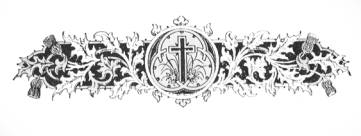 ΤΕΛΟΣΤῼ ΔΕ ΔΩΡΕΟΔΟΤῌ ΘΕῼΔΟΞΑ, ΤΙΜΗ ΚΑΙ ΠΡΟΣΚΥΝΗΣΙΣ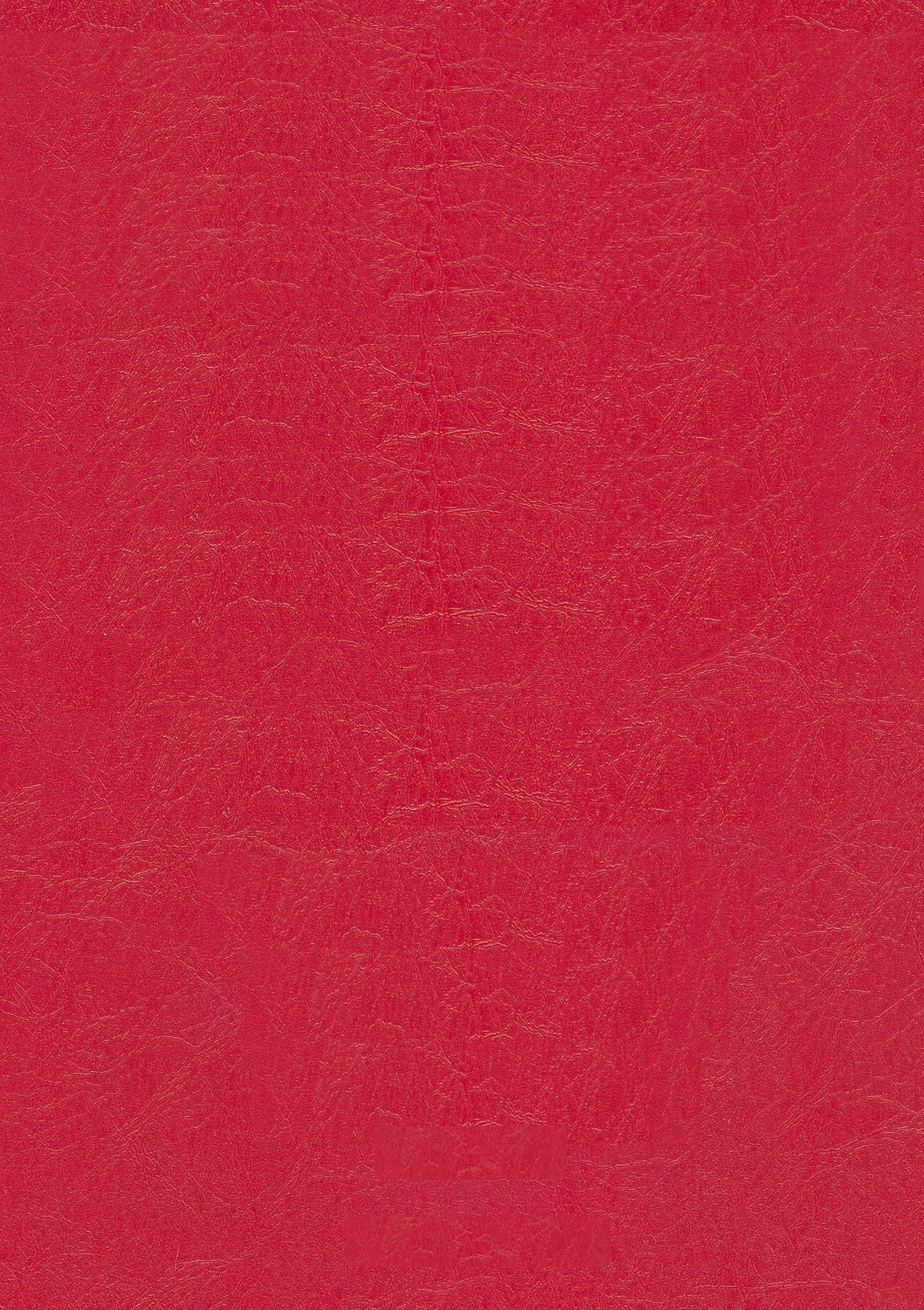 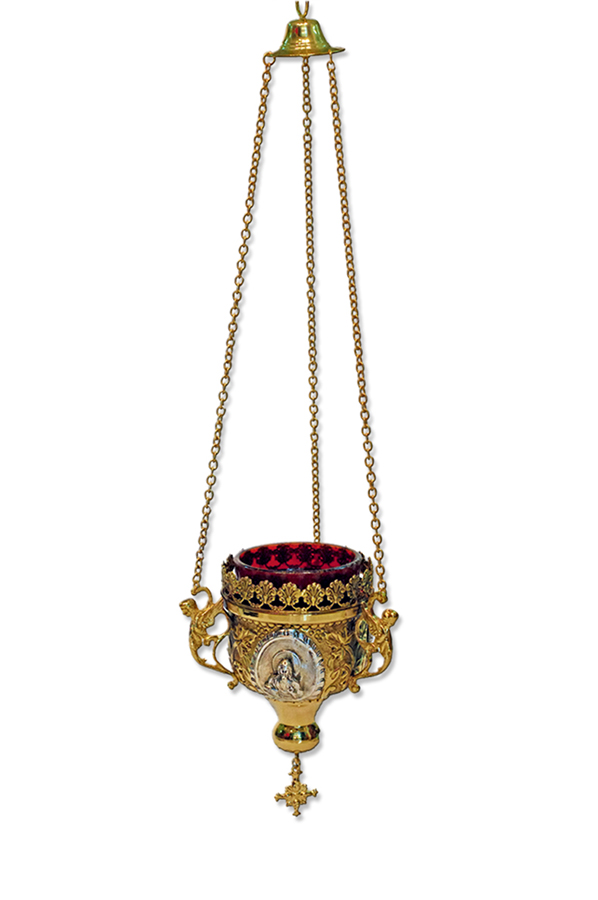 Εὔχεσθε ὑπὲρ τῶν κοπιώντωνἘπιμέλειαΛουκᾶς Λουκᾶlouka.loukas@gmail.comἘπιμέλειαΓεράσιμος Μοναχὸς Ἁγιορείτηςgerry.monk@gmail.comΛογισμικὸν Συγγραφῆς Βυζαντινῆς ΜουσικῆςΛογισμικὸν Συγγραφῆς Βυζαντινῆς ΜουσικῆςΜουσικὰ Κείμενατοῦ Δημητρίου ΠαπαδοπούλουΟἱ τὰ Χερουβὶμ μυστικῶς εἰκονίζοντες, καὶ τῇ ζωοποιῷ Τριάδι τὸν τρισάγιον ὕμνον προσᾴδοντες, πᾶσαν τὴν βιοτικὴν ἀποθώμεθα μέριμναν. Ὡς τὸν βασιλέα τῶν ὅλων ὑποδεξόμενοι, ταῖς ἀγγελικαῖς ἀοράτως δορυφορούμενον τάξεσιν. Ἀλληλούϊα.Οἱ τὰ Χερουβὶμ μυστικῶς εἰκονίζοντες, καὶ τῇ ζωοποιῷ Τριάδι τὸν τρισάγιον ὕμνον προσᾴδοντες, πᾶσαν τὴν βιοτικὴν ἀποθώμεθα μέριμναν. Ὡς τὸν βασιλέα τῶν ὅλων ὑποδεξόμενοι, ταῖς ἀγγελικαῖς ἀοράτως δορυφορούμενον τάξεσιν. Ἀλληλούϊα.Οἱ τὰ Χερουβὶμ μυστικῶς εἰκονίζοντες, καὶ τῇ ζωοποιῷ Τριάδι τὸν τρισάγιον ὕμνον προσᾴδοντες, πᾶσαν τὴν βιοτικὴν ἀποθώμεθα μέριμναν. Ὡς τὸν βασιλέα τῶν ὅλων ὑποδεξόμενοι, ταῖς ἀγγελικαῖς ἀοράτως δορυφορούμενον τάξεσιν. Ἀλληλούϊα.Οἱ τὰ Χερουβὶμ μυστικῶς εἰκονίζοντες, καὶ τῇ ζωοποιῷ Τριάδι τὸν τρισάγιον ὕμνον προσᾴδοντες, πᾶσαν τὴν βιοτικὴν ἀποθώμεθα μέριμναν. Ὡς τὸν βασιλέα τῶν ὅλων ὑποδεξόμενοι, ταῖς ἀγγελικαῖς ἀοράτως δορυφορούμενον τάξεσιν. Ἀλληλούϊα.380Πέτρου Λαμπαδαρίου500Γαβριὴλ Κουντιάδου543Πέτρου Ἐφεσίου283Θρασυβούλου Στανίτσα460Θεοδώρου Φωκαέως305Δοσιθέου Κατουνακιώτου388Κωνσταντίνου Πρωτοψάλτου267Δημητρίου Σουρλαντζῆ329Ἰωάσαφ Διονυσιάτου295Κωνσταντίνου Παπαγιάννη623Παναγιώτου Κηλτζανίδου214Ἐλευθερίου Γεωργιάδη327Ἀλεξάνδρου Βυζαντίου343Κωνσταντίνου Λάμπρου317Ἐμμανουήλ ΦαρλέκαἑβδομάδοςΜουσική Συλλογή
Γεωργίου Πρωγάκη
1909 σ. 92#Νεκταρίου Μοναχού 
Μουσικός Θησαυρός
της Λειτουργίας Α'
1931 σ.319#Θεοδώρου ΦωκαέωςΜουσική Συλλογή
Γεωργίου Πρωγάκη
Θ. Λειτουργία 1909 σ.64#κ-β’Μουσική Συλλογή
Γεωργίου Πρωγάκη
Θ. Λειτουργία
1909 σ.61#Κωνσταντίνου Πρωτοψάλτου
Ταμείον Ανθολογίας 1846 σ.11#Αντωνίου ΑλυγιζάκηΜελωδήματα Ασκήσεων Λειτουργικής 1992 σ.91#Παναγιώτου ΚηλτζανίδουΕκκλησιαστικόν Απάνθισμα1861 σ.133*Αλεξάνδρου Βυζαντίου
Χερουβικάριον 1900 σ.7#Εμμανουήλ Φαρλέκα
Βυζαντινά Μελωδήματα
2011 σ.11#Γαβριήλ Κουντιάδου Ιερομονάχου
Μουσικόν Πεντηκοστάριον
1991 σ.168#σ.44#σύντομονΘρασυβούλου Στανίτσα
Συλλογή Μουσικών Χειρογράφων
Θεία Λειτουργία σ.81#Ἐλευθερίου ΓεωργιάδηἘλευθερίου Π. Γεωργιάδη
Τρίτομος Ἀνθολογία τ.Γ’
Θεία Λειτουργία σ.107#Λειτουργικά π. Δοσιθέου
Ι.Μ.Αγ. Κυπριανού & Ιουστίνης
1990 σ.23#ζ-Β΄Βυζαντινή Θ. Λειτουργία
Δημητρίου Σουρλαντζῆ
1992 σ.116#πρωτ.Κων.Παπαγιάννη
Μουσικόν Τριώδιον Α
2003 σ.327#Ἐλευθερίου Π. Γεωργιάδη
Τρίτομος Ἀνθολογία τ.Γ’
Θεία Λειτουργία σ.105*Κωνσταντίνου Λάμπρου
Χερουβικά-Κοινωνικά
2019 σ.8*Οἱ τὰ Χερουβὶμ μυστικῶς εἰκονίζοντες καὶ τῇ ζωοποιῷ Τριάδι τὸν τρισάγιον ὕμνον προσᾴδοντες, πᾶσαν τὴν βιοτικὴν ἀποθώμεθα μέριμναν. Ὡς τὸν βασιλέα τῶν ὅλων ὑποδεξόμενοι, ταῖς ἀγγελικαῖς ἀοράτως δορυφορούμενον τάξεσιν. Ἀλληλούϊα.Οἱ τὰ Χερουβὶμ μυστικῶς εἰκονίζοντες καὶ τῇ ζωοποιῷ Τριάδι τὸν τρισάγιον ὕμνον προσᾴδοντες, πᾶσαν τὴν βιοτικὴν ἀποθώμεθα μέριμναν. Ὡς τὸν βασιλέα τῶν ὅλων ὑποδεξόμενοι, ταῖς ἀγγελικαῖς ἀοράτως δορυφορούμενον τάξεσιν. Ἀλληλούϊα.Οἱ τὰ Χερουβὶμ μυστικῶς εἰκονίζοντες καὶ τῇ ζωοποιῷ Τριάδι τὸν τρισάγιον ὕμνον προσᾴδοντες, πᾶσαν τὴν βιοτικὴν ἀποθώμεθα μέριμναν. Ὡς τὸν βασιλέα τῶν ὅλων ὑποδεξόμενοι, ταῖς ἀγγελικαῖς ἀοράτως δορυφορούμενον τάξεσιν. Ἀλληλούϊα.Οἱ τὰ Χερουβὶμ μυστικῶς εἰκονίζοντες καὶ τῇ ζωοποιῷ Τριάδι τὸν τρισάγιον ὕμνον προσᾴδοντες, πᾶσαν τὴν βιοτικὴν ἀποθώμεθα μέριμναν. Ὡς τὸν βασιλέα τῶν ὅλων ὑποδεξόμενοι, ταῖς ἀγγελικαῖς ἀοράτως δορυφορούμενον τάξεσιν. Ἀλληλούϊα.433Γρηγορίου Πρωτοψάλτου425Γαβριήλ Κουντιάδου526Πέτρου Ἐφεσίου279Θρασυβούλου Στανίτσα440Θεοδώρου Φωκαέως303Δοσιθέου Κατουνακιώτου379Κωνσταντίνου Πρωτοψάλτου269Δημητρίου Σουρλαντζῆ329Ἰωάσαφ Διονυσιάτου255Κωνσταντίνου Παπαγιάννη373Ἀλεξάνδρου Βυζαντίου 288Ἐλευθερίου Γεωργιάδη295Ἐμμανουήλ Φαρλέκα343Κωνσταντίνου ΛάμπρουἑβδομάδοςΜουσική Συλλογή
Γεωργίου Πρωγάκη
1909 σ. 95#Νεκταρίου Μοναχού 
Μουσικός Θησαυρός
της Λειτουργίας Α'
1931 σ.323#ἑβδομάδοςΜουσική Συλλογή
Γεωργίου Πρωγάκη
1909 σ. 98#Ν-Δ΄Μουσική Συλλογή
Γεωργίου Πρωγάκη
Θ. Λειτουργία
1909 σ.65#Ταμείον Ανθολογίας
Κωνσταντίνου Πρωτοψάλτου
1846 σ.21#Αντωνίου ΑλυγιζάκηΜελωδήματα Ασκήσεων Λειτουργικής
1992 σ.93#Αλεξάνδρου Βυζαντίου
Χερουβικάριον 1900 σ.19#Εμμανουήλ Φαρλέκα
Βυζαντινά Μελωδήματα
2011 σ.14#Γα βριήλ Κουντιάδου Ιερομονάχου
Μουσικόν Πεντηκοστάριον
1991 σ.207#σύντομονΘρασυβούλου Στανίτσα
Συλλογή Μουσικών Χειρογράφων
Θεία Λειτουργία σ.83#Ἐλευθερίου ΓεωργιάδηἘλευθερίου Π. Γεωργιάδη
Τρίτομος Ἀνθολογία τ.Γ’
Θεία Λειτουργία σ.146#Λειτουργικά π. Δοσιθέου
Ι.Μ.Αγ. Κυπριανού & Ιουστίνης
1990 σ.27#Ν-Γ’Βυζαντινή Θ. Λειτουργία
Δημητρίου Σουρλαντζῆ
1992 σ.119#πρωτ.Κων.Παπαγιάννη
Μουσικόν Τριώδιον Α
2003 σ.331#Ἐλευθερίου Π. Γεωργιάδη
Τρίτομος Ἀνθολογία τ.Γ’
Θεία Λειτουργία σ.144*Κωνσταντίνου Λάμπρου
Χερουβικά-Κοινωνικά
2019 σ.31*Οἱ τὰ Χερουβὶμ μυστικῶς εἰκονίζοντες καὶ τῇ ζωοποιῷ Τριάδι τὸν τρισάγιον ὕμνον προσᾴδοντες, πᾶσαν τὴν βιοτικὴν ἀποθώμεθα μέριμναν. Ὡς τὸν βασιλέα τῶν ὅλων ὑποδεξόμενοι, ταῖς ἀγγελικαῖς ἀοράτως δορυφορούμενον τάξεσιν. Ἀλληλούϊα.Οἱ τὰ Χερουβὶμ μυστικῶς εἰκονίζοντες καὶ τῇ ζωοποιῷ Τριάδι τὸν τρισάγιον ὕμνον προσᾴδοντες, πᾶσαν τὴν βιοτικὴν ἀποθώμεθα μέριμναν. Ὡς τὸν βασιλέα τῶν ὅλων ὑποδεξόμενοι, ταῖς ἀγγελικαῖς ἀοράτως δορυφορούμενον τάξεσιν. Ἀλληλούϊα.Οἱ τὰ Χερουβὶμ μυστικῶς εἰκονίζοντες καὶ τῇ ζωοποιῷ Τριάδι τὸν τρισάγιον ὕμνον προσᾴδοντες, πᾶσαν τὴν βιοτικὴν ἀποθώμεθα μέριμναν. Ὡς τὸν βασιλέα τῶν ὅλων ὑποδεξόμενοι, ταῖς ἀγγελικαῖς ἀοράτως δορυφορούμενον τάξεσιν. Ἀλληλούϊα.Οἱ τὰ Χερουβὶμ μυστικῶς εἰκονίζοντες καὶ τῇ ζωοποιῷ Τριάδι τὸν τρισάγιον ὕμνον προσᾴδοντες, πᾶσαν τὴν βιοτικὴν ἀποθώμεθα μέριμναν. Ὡς τὸν βασιλέα τῶν ὅλων ὑποδεξόμενοι, ταῖς ἀγγελικαῖς ἀοράτως δορυφορούμενον τάξεσιν. Ἀλληλούϊα. 661Πέτρου Λαμπαδαρίου469Γαβριήλ Κουντιάδου447Γρηγορίου Πρωτοψάλτου296Θρασυβούλου Στανίτσα682Πέτρου Ἐφεσίου317Δοσιθέου Κατουνακιώτου466Θεοδώρου Φωκαέως425Γεωργίου Τσατσαρώνη432Κωνσταντίνου Πρωτοψάλτου316Δημητρίου Σουρλαντζῆ343Ἰωάσαφ Διονυσιάτου318Κωνσταντίνου Παπαγιάννη357Ἀλεξάνδρου Βυζαντίου285Ἐλευθερίου Γεωργιάδη299Ἐμμανουήλ Φαρλέκα353Κωνσταντίνου ΛάμπρουΠανδέκτη
Θεία Λειτουργία
1851 σ. 85#ἑβδομάδος
Ν-Γ΄Μουσική Συλλογή
Γεωργίου Πρωγάκη
1909 σ. 99#Νεκταρίου Μοναχού 
Μουσικός Θησαυρός
της Λειτουργίας Α'
1931 σ.326#Θεοδώρου ΦωκαέωςΜουσική Συλλογή
Γεωργίου Πρωγάκη
Θ. Λειτουργία 1909 σ.71#Ν-Γ’Μουσική Συλλογή
Γεωργίου Πρωγάκη
Θ. Λειτουργία
 1909 σ.68#Ταμείον Ανθολογίας
Κωνσταντίνου Πρωτοψάλτου
1846 σ.33#Αντωνίου Αλυγιζάκη
Μελωδήματα Ασκήσεων Λειτουργικής 1992 σ.96#Αλεξάνδρου Βυζαντίου
Χερουβικάριον
1900 σ.30#Εμμανουήλ Φαρλέκα
Βυζαντινά Μελωδήματα
2011 σ.18#Γαβριήλ Κουντιάδου
Μουσικόν Πεντηκοστάριον
1991 σ.93#σύντομονΘρασυβούλου Στανίτσα
Συλλογή Μουσικών Χειρογράφων
Θεία Λειτουργία σ.85#Ἐλευθερίου ΓεωργιάδηἘλευθερίου Π. Γεωργιάδη
Τρίτομος Ἀνθολογία τ.Γ’
|Θεία Λειτουργία σ.180#Λειτουργικά π. Δοσιθέου
Ι.Μ.Αγ. Κυπριανού & Ιουστίνης
1990 σ.31#Γεωργίου Τσατσαρώνη
Μεγάλη Βυζαντινή Λειτουργία
1986 σελ. 152#Ν-Β’Βυζαντινή Θ. Λειτουργία
Δημητρίου Σουρλαντζῆ
1992 σ.121#πρωτ.Κων.Παπαγιάννη
Μουσικόν Τριώδιον Α
2003 σ.335#Ἐλευθερίου Π. Γεωργιάδη
Τρίτομος Ἀνθολογία τ.Γ’
Θεία Λειτουργία σ.178*Κωνσταντίνου Λάμπρου
Χερουβικά-Κοινωνικά
2019 σ.44*Οἱ τὰ Χερουβὶμ μυστικῶς εἰκονίζοντες, καὶ τῇ ζωοποιῷ Τριάδι τὸν τρισάγιον ὕμνον προσᾴδοντες, πᾶσαν τὴν βιοτικὴν ἀποθώμεθα μέριμναν. Ὡς τὸν βασιλέα τῶν ὅλων ὑποδεξόμενοι, ταῖς ἀγγελικαῖς ἀοράτως δορυφορούμενον τάξεσιν. Ἀλληλούϊα.Οἱ τὰ Χερουβὶμ μυστικῶς εἰκονίζοντες, καὶ τῇ ζωοποιῷ Τριάδι τὸν τρισάγιον ὕμνον προσᾴδοντες, πᾶσαν τὴν βιοτικὴν ἀποθώμεθα μέριμναν. Ὡς τὸν βασιλέα τῶν ὅλων ὑποδεξόμενοι, ταῖς ἀγγελικαῖς ἀοράτως δορυφορούμενον τάξεσιν. Ἀλληλούϊα.Οἱ τὰ Χερουβὶμ μυστικῶς εἰκονίζοντες, καὶ τῇ ζωοποιῷ Τριάδι τὸν τρισάγιον ὕμνον προσᾴδοντες, πᾶσαν τὴν βιοτικὴν ἀποθώμεθα μέριμναν. Ὡς τὸν βασιλέα τῶν ὅλων ὑποδεξόμενοι, ταῖς ἀγγελικαῖς ἀοράτως δορυφορούμενον τάξεσιν. Ἀλληλούϊα.Οἱ τὰ Χερουβὶμ μυστικῶς εἰκονίζοντες, καὶ τῇ ζωοποιῷ Τριάδι τὸν τρισάγιον ὕμνον προσᾴδοντες, πᾶσαν τὴν βιοτικὴν ἀποθώμεθα μέριμναν. Ὡς τὸν βασιλέα τῶν ὅλων ὑποδεξόμενοι, ταῖς ἀγγελικαῖς ἀοράτως δορυφορούμενον τάξεσιν. Ἀλληλούϊα.413Πέτρου Λαμπαδαρίου511Γαβριήλ Κουντιάδου570Πέτρου Ἐφεσίου273Θρασυβούλου Στανίτσα453Θεοδώρου Φωκαέως262Δοσιθέου Κατουνακιώτου413Κωνσταντίνου Πρωτοψάλτου296Δημητρίου Σουρλαντζῆ371Ἰωάσαφ Διονυσιάτου289Κωνσταντίνου Παπαγιάννη656Παναγιώτου Κηλτζανίδου280Ἐλευθερίου Γεωργιάδη413Ἀλεξάνδρου Βυζαντίου362Κωνσταντίνου Λάμπρου [ἅγια]326Ἐμμανουήλ Φαρλέκα312Κωνσταντίνου Λάμπρου [λέγετος]ἑβδομάδοςΠανδέκτη
Θ. Λειτουργία 1851 σ.66#Νεκταρίου Μοναχού 
Μουσικός Θησαυρός
της Λειτουργίας Α' 1931 σ.332#Θεοδώρου ΦωκαέωςΝεκταρίου Μοναχού 
Μουσικός Θησαυρός
της Λειτουργίας Α' 1931 σ.154#Ν-Γ΄Μουσική Συλλογή
Γεωργίου Πρωγάκη
Θ. Λειτουργία 1909 σ.72#Ταμείον Ανθολογίας
Κωνσταντίνου Πρωτοψάλτου
1846 σ.44#Αντωνίου ΑλυγιζάκηΜελωδήματα Ασκήσεων Λειτουργικής 1992 σ.99#Παναγιώτου Κηλτζανίδου
Εκκλησιαστικόν Απάνθισμα
1861 σ.145*Αλεξάνδρου Βυζαντίου
Χερουβικάριον
1900 σ.41#Εμμανουήλ Φαρλέκα
Βυζαντινά Μελωδήματα
2011 σ.22#Γαβριήλ Κουντιάδου ιερομονάχου
Μουσικόν Πεντηκοστάριον
1991 σ.297#σύντομονΘρασυβούλου Στανίτσα
Συλλογή Μουσικών Χειρογράφων
Θεία Λειτουργία σ.87#Ἐλευθερίου ΓεωργιάδηἘλευθερίου Π. Γεωργιάδη
Τρίτομος Ἀνθολογία τ.Γ’
Θεία Λειτουργία σ.211#Λειτουργικά π. Δοσιθέου
Ι.Μ.Αγ. Κυπριανού & Ιουστίνης
1990 σ.35#Ν-Γ΄Δημητρίου Σουρλατζή
Βυζαντινή Θ. Λειτουργία
 1992 σ. 124#πρωτ.Κων.Παπαγιάννη
Μουσικόν Τριώδιον Α
2003 σ.339#Ἐλευθερίου Π. Γεωργιάδη
Τρίτομος Ἀνθολογία τ.Γ’
Θεία Λειτουργία σ.209*Κωνσταντίνου Λάμπρου
Χερουβικά-Κοινωνικά
2019 σ.56*.Κωνσταντίνου ΛάμπρουΧερουβικά-Κοινωνικά2019 σ.65*Οἱ τὰ Χερουβὶμ μυστικῶς εἰκονίζοντες καὶ τῇ ζωοποιῷ Τριάδι τὸν τρισάγιον ὕμνον προσᾴδοντες, πᾶσαν τὴν βιοτικὴν ἀποθώμεθα μέριμναν. Ὡς τὸν βασιλέα τῶν ὅλων ὑποδεξόμενοι, ταῖς ἀγγελικαῖς ἀοράτως δορυφορούμενον τάξεσιν. Ἀλληλούϊα.Οἱ τὰ Χερουβὶμ μυστικῶς εἰκονίζοντες καὶ τῇ ζωοποιῷ Τριάδι τὸν τρισάγιον ὕμνον προσᾴδοντες, πᾶσαν τὴν βιοτικὴν ἀποθώμεθα μέριμναν. Ὡς τὸν βασιλέα τῶν ὅλων ὑποδεξόμενοι, ταῖς ἀγγελικαῖς ἀοράτως δορυφορούμενον τάξεσιν. Ἀλληλούϊα.Οἱ τὰ Χερουβὶμ μυστικῶς εἰκονίζοντες καὶ τῇ ζωοποιῷ Τριάδι τὸν τρισάγιον ὕμνον προσᾴδοντες, πᾶσαν τὴν βιοτικὴν ἀποθώμεθα μέριμναν. Ὡς τὸν βασιλέα τῶν ὅλων ὑποδεξόμενοι, ταῖς ἀγγελικαῖς ἀοράτως δορυφορούμενον τάξεσιν. Ἀλληλούϊα.Οἱ τὰ Χερουβὶμ μυστικῶς εἰκονίζοντες καὶ τῇ ζωοποιῷ Τριάδι τὸν τρισάγιον ὕμνον προσᾴδοντες, πᾶσαν τὴν βιοτικὴν ἀποθώμεθα μέριμναν. Ὡς τὸν βασιλέα τῶν ὅλων ὑποδεξόμενοι, ταῖς ἀγγελικαῖς ἀοράτως δορυφορούμενον τάξεσιν. Ἀλληλούϊα.479Πέτρου Λαμπαδαρίου504Γαβριήλ Κουντιάδου608Πέτρου Ἐφεσίου301Θρασυβούλου Στανίτσα459Θεοδώρου Φωκαέως304Δοσιθέου Κατουνακιώτου449Κωνσταντίνου Πρωτοψάλτου349Δημητρίου Σουρλαντζῆ372Ἰωάσαφ Διονυσιάτου304Κωνσταντίνου Παπαγιάννη372Ἀλεξάνδρου Βυζαντίου240Ἐλευθερίου Γεωργιάδη318Ἐμμανουήλ Φαρλέκα364Κωνσταντίνου ΛάμπρουἑβδομάδοςΠανδέκτη
Θεία Λειτουργία
1851 σ. 68#Νεκταρίου Μοναχού 
Μουσικός Θησαυρός
της Λειτουργίας Α'
1931 σ.335#Θεοδώρου ΦωκαέωςΜουσική ΣυλλογήΓεωργίου ΠρωγάκηΘ. Λειτουργία 1909 σ.79#κ-Β΄Μουσική Συλλογή
Γεωργίου Πρωγάκη
Θ. Λειτουργία 1909 σ.76#Ταμείον Ανθολογίας
Κωνσταντίνου Πρωτοψάλτου
1846 σ.55#Αντωνίου ΑλυγιζάκηΜελωδήματα Ασκήσεων Λειτουργικής 1992 σ.102#Αλεξάνδρου Βυζαντίου
Χερουβικάριον 1900 σ.53#Εμμανουήλ Φαρλέκα
Βυζαντινά Μελωδήματα
2011 σ.26#Γαβριήλ Κουντιάδου Ιερομονάχου
Μουσικόν Πεντηκοστάριον
1991 σ.333#Θρασυβούλου Στανίτσα
Συλλογή Μουσικών Χειρογράφων
Θεία Λειτουργία σ.91#Ἐλευθερίου ΓεωργιάδηἘλευθερίου Π. Γεωργιάδη
Τρίτομος Ἀνθολογία τ.Γ’
Θεία Λειτουργία σ.252#Λειτουργικά π. Δοσιθέου
Ι.Μ.Αγ. Κυπριανού & Ιουστίνης
1990 σ.39#κ-Β’Βυζαντινή Θ. Λειτουργία
Δημητρίου Σουρλαντζῆ
1992 σ.126#πρωτ.Κων.Παπαγιάννη
Μουσικόν Τριώδιον Α
2003 σ.343#Ἐλευθερίου Π. Γεωργιάδη
Τρίτομος Ἀνθολογία τ.Γ’
Θεία Λειτουργία σ.250*Κωνσταντίνου Λάμπρου
Χερουβικά-Κοινωνικά
2019 σ.67*Οἱ τὰ Χερουβὶμ μυστικῶς εἰκονίζοντες καὶ τῇ ζωοποιῷ Τριάδι τὸν τρισάγιον ὕμνον προσᾴδοντες, πᾶσαν τὴν βιοτικὴν ἀποθώμεθα μέριμναν. Ὡς τὸν βασιλέα τῶν ὅλων ὑποδεξόμενοι, ταῖς ἀγγελικαῖς ἀοράτως δορυφορούμενον τάξεσιν. Ἀλληλούϊα.Οἱ τὰ Χερουβὶμ μυστικῶς εἰκονίζοντες καὶ τῇ ζωοποιῷ Τριάδι τὸν τρισάγιον ὕμνον προσᾴδοντες, πᾶσαν τὴν βιοτικὴν ἀποθώμεθα μέριμναν. Ὡς τὸν βασιλέα τῶν ὅλων ὑποδεξόμενοι, ταῖς ἀγγελικαῖς ἀοράτως δορυφορούμενον τάξεσιν. Ἀλληλούϊα.Οἱ τὰ Χερουβὶμ μυστικῶς εἰκονίζοντες καὶ τῇ ζωοποιῷ Τριάδι τὸν τρισάγιον ὕμνον προσᾴδοντες, πᾶσαν τὴν βιοτικὴν ἀποθώμεθα μέριμναν. Ὡς τὸν βασιλέα τῶν ὅλων ὑποδεξόμενοι, ταῖς ἀγγελικαῖς ἀοράτως δορυφορούμενον τάξεσιν. Ἀλληλούϊα.Οἱ τὰ Χερουβὶμ μυστικῶς εἰκονίζοντες καὶ τῇ ζωοποιῷ Τριάδι τὸν τρισάγιον ὕμνον προσᾴδοντες, πᾶσαν τὴν βιοτικὴν ἀποθώμεθα μέριμναν. Ὡς τὸν βασιλέα τῶν ὅλων ὑποδεξόμενοι, ταῖς ἀγγελικαῖς ἀοράτως δορυφορούμενον τάξεσιν. Ἀλληλούϊα.422Γρηγορίου Πρωτοψάλτου468Γαβριὴλ Κουντιάδου514Πέτρου Ἐφεσίου274Θρασυβούλου Στανίτσα396Θεοδώρου Φωκαέως240Δοσιθέου Κατουνακιώτου376Κωνσταντίνου Πρωτοψάλτου195Δημητρίου Σουρλαντζῆ350Ἰωάσαφ Διονυσιάτου289Κωνσταντίνου Παπαγιάννη626Παναγιώτου Κηλτζανίδου226Ἐλευθερίου Γεωργιάδη383Ἀλεξάνδρου Βυζαντίου345Κωνσταντίνου Λάμπρου300Ἐμμανουήλ ΦαρλέκαἑβδομάδοςΠανδέκτη
Θ. Λειτουργία
1851 σ.71#Νεκταρίου Μοναχού 
Μουσικός Θησαυρός
της Λειτουργίας Α'
1931 σ.339#Θεοδώρου ΦωκαέωςΜουσική Συλλογή
Γεωργίου Πρωγάκη
Θ. Λειτουργία 1909 σ.83#δ-Β΄Γεωργίου Πρωγάκη
Μουσική Συλλογή
Θ. Λειτουργία 1909 σ.81#Ταμείον Ανθολογίας
Κωνσταντίνου Πρωτοψάλτου
1846 σ.66#Αντωνίου ΑλυγιζάκηΜελωδήματα Ασκήσεων Λειτουργικής 1992 σ.105#Παναγιώτου Κηλτζανίδου
Εκκλησιαστικόν Απάνθισμα
1861 σ.153*Αλεξάνδρου Βυζαντίου
Χερουβικάριον
1900 σ.65#Εμμανουήλ Φαρλέκα
Βυζαντινά Μελωδήματα
2011 σ.30#Γαβριήλ Κουντιάδου Ιερομονάχου
Μουσικόν Πεντηκοστάριον
1991 σ.115#σύντομονΘρασυβούλου Στανίτσα
Συλλογή Μουσικών Χειρογράφων
Θεία Λειτουργία σ.94#Ἐλευθερίου ΓεωργιάδηἘλευθερίου Π. Γεωργιάδη
Τρίτομος Ἀνθολογία τ.Γ’
Θεία Λειτουργία σ.324#Λειτουργικά π. Δοσιθέου
Ι.Μ.Αγ. Κυπριανού & Ιουστίνης
1990 σ.43#Ν-Γ΄Βυζαντινή Θ. Λειτουργία
Δημητρίου Σουρλαντζῆ
1992 σ:129#πρωτ.Κων.Παπαγιάννη
Μουσικόν Τριώδιον Α
2003 σ.347#Ἐλευθερίου Π. Γεωργιάδη
Τρίτομος Ἀνθολογία τ.Γ’
Θεία Λειτουργία σ.322*Κωνσταντίνου Λάμπρου
Χερουβικά-Κοινωνικά
2019 σ.82*Οἱ τὰ Χερουβὶμ μυστικῶς εἰκονίζοντες, καὶ τῇ ζωοποιῷ Τριάδι τὸν τρισάγιον ὕμνον προσᾴδοντες, πᾶσαν τὴν βιοτικὴν ἀποθώμεθα μέριμναν. Ὡς τὸν βασιλέα τῶν ὅλων ὑποδεξόμενοι, ταῖς ἀγγελικαῖς ἀοράτως δορυφορούμενον τάξεσιν. Ἀλληλούϊα.Οἱ τὰ Χερουβὶμ μυστικῶς εἰκονίζοντες, καὶ τῇ ζωοποιῷ Τριάδι τὸν τρισάγιον ὕμνον προσᾴδοντες, πᾶσαν τὴν βιοτικὴν ἀποθώμεθα μέριμναν. Ὡς τὸν βασιλέα τῶν ὅλων ὑποδεξόμενοι, ταῖς ἀγγελικαῖς ἀοράτως δορυφορούμενον τάξεσιν. Ἀλληλούϊα.Οἱ τὰ Χερουβὶμ μυστικῶς εἰκονίζοντες, καὶ τῇ ζωοποιῷ Τριάδι τὸν τρισάγιον ὕμνον προσᾴδοντες, πᾶσαν τὴν βιοτικὴν ἀποθώμεθα μέριμναν. Ὡς τὸν βασιλέα τῶν ὅλων ὑποδεξόμενοι, ταῖς ἀγγελικαῖς ἀοράτως δορυφορούμενον τάξεσιν. Ἀλληλούϊα.Οἱ τὰ Χερουβὶμ μυστικῶς εἰκονίζοντες, καὶ τῇ ζωοποιῷ Τριάδι τὸν τρισάγιον ὕμνον προσᾴδοντες, πᾶσαν τὴν βιοτικὴν ἀποθώμεθα μέριμναν. Ὡς τὸν βασιλέα τῶν ὅλων ὑποδεξόμενοι, ταῖς ἀγγελικαῖς ἀοράτως δορυφορούμενον τάξεσιν. Ἀλληλούϊα.393Πέτρου Λαμπαδαρίου555Γαβριὴλ Κουντιάδου489Πέτρου Ἐφεσίου269Θρασυβούλου Στανίτσα434Θεοδώρου Φωκαέως251Δοσιθέου Κατουνακιώτου382Κωνσταντίνου Πρωτοψάλτου322Δημητρίου Σουρλαντζῆ382Ἰωάσαφ Διονυσιάτου324Κωνσταντίνου Παπαγιάννη662Παναγιώτου Κηλτζανίδου240Ἐλευθερίου Γεωργιάδη332Ἀλεξάνδρου Βυζαντίου334Κωνσταντίνου Λάμπρου298Ἐμμανουήλ ΦαρλέκαἑβδομάδοςΜουσική Συλλογή
Γεωργίου Πρωγάκη
1909 σ. 114#Νεκταρίου Μοναχού 
Μουσικός Θησαυρός
της Λειτουργίας Α' 1931 σ.343#Θεοδώρου ΦωκαέωςΜουσική Συλλογή
Γεωργίου Πρωγάκη
Θ. Λειτουργία 1909 σ.85#κ-Β΄Μουσική Συλλογή
Γεωργίου Πρωγάκη
Θ. Λειτουργία 1909 σ.84#Ταμείον Ανθολογίας
Κωνσταντίνου Πρωτοψάλτου
1846 σ.76#Αντωνίου Αλυγιζάκη
Μελωδήματα Ασκήσεων Λειτουργικής 1992 σ.107#Παναγιώτου Κηλτζανίδου
Εκκλησιαστικόν Απάνθισμα
1861 σ.157*Αλεξάνδρου Βυζαντίου
Χερουβικάριον
1900 σ.77#Εμμανουήλ Φαρλέκα
Βυζαντινά Μελωδήματα
2011 σ.34#Γαβριήλ Κουντιάδου Ιερομονάχου
Μουσικόν Πεντηκοστάριον
1991 σ.464#σύντομονΘρασυβούλου Στανίτσα
Συλλογή Μουσικών Χειρογράφων
Θεία Λειτουργία σ.96#Ἐλευθερίου ΓεωργιάδηἘλευθερίου Π. Γεωργιάδη
Τρίτομος Ἀνθολογία τ.Γ’
Θεία Λειτουργία σ.370#Λειτουργικά π. Δοσιθέου
Ι.Μ.Αγ. Κυπριανού & Ιουστίνης
1990 σ.47#κ-Β΄Βυζαντινή Θ. Λειτουργία
Δημητρίου Σουρλαντζῆ
1992 σ.132#πρωτ.Κων.Παπαγιάννη
Μουσικόν Τριώδιον Α
2003 σ.352#Ἐλευθερίου Π. Γεωργιάδη
Τρίτομος Ἀνθολογία τ.Γ’
Θεία Λειτουργία σ.368*Κωνσταντίνου Λάμπρου
Χερουβικά-Κοινωνικά
2019 σ.93*Οἱ τὰ Χερουβὶμ μυστικῶς εἰκονίζοντες, καὶ τῇ ζωοποιῷ Τριάδι τὸν τρισάγιον ὕμνον προσᾴδοντες, πᾶσαν τὴν βιοτικὴν ἀποθώμεθα μέριμναν. Ὡς τὸν βασιλέα τῶν ὅλων ὑποδεξόμενοι, ταῖς ἀγγελικαῖς ἀοράτως δορυφορούμενον τάξεσιν. Ἀλληλούϊα.Οἱ τὰ Χερουβὶμ μυστικῶς εἰκονίζοντες, καὶ τῇ ζωοποιῷ Τριάδι τὸν τρισάγιον ὕμνον προσᾴδοντες, πᾶσαν τὴν βιοτικὴν ἀποθώμεθα μέριμναν. Ὡς τὸν βασιλέα τῶν ὅλων ὑποδεξόμενοι, ταῖς ἀγγελικαῖς ἀοράτως δορυφορούμενον τάξεσιν. Ἀλληλούϊα.Οἱ τὰ Χερουβὶμ μυστικῶς εἰκονίζοντες, καὶ τῇ ζωοποιῷ Τριάδι τὸν τρισάγιον ὕμνον προσᾴδοντες, πᾶσαν τὴν βιοτικὴν ἀποθώμεθα μέριμναν. Ὡς τὸν βασιλέα τῶν ὅλων ὑποδεξόμενοι, ταῖς ἀγγελικαῖς ἀοράτως δορυφορούμενον τάξεσιν. Ἀλληλούϊα.Οἱ τὰ Χερουβὶμ μυστικῶς εἰκονίζοντες, καὶ τῇ ζωοποιῷ Τριάδι τὸν τρισάγιον ὕμνον προσᾴδοντες, πᾶσαν τὴν βιοτικὴν ἀποθώμεθα μέριμναν. Ὡς τὸν βασιλέα τῶν ὅλων ὑποδεξόμενοι, ταῖς ἀγγελικαῖς ἀοράτως δορυφορούμενον τάξεσιν. Ἀλληλούϊα.349Πέτρου Λαμπαδαρίου579Γαβριὴλ Κουντιάδου494Πέτρου Ἐφεσίου391Βασιλείου Νικολαΐδη431Θεοδώρου Φωκαέως288Θρασύβουλου Στανίτσα459Κωνσταντίνου Πρωτοψάλτου244Δοσιθέου Κατουνακιώτου315Ἰωάσαφ Διονυσιάτου348Δημητρίου Σουρλαντζῆ616Παναγιώτου Κηλτζανίδου281Κωνσταντίνου Παπαγιάννη351Ἀλεξάνδρου Βυζαντίου244Ἐλευθερίου Γεωργιάδη328Ἐμμανουήλ Φαρλέκα362Κωνσταντίνου Λάμπρουἑβδομάδος
ἔκτασις δ-Β΄Μουσική Συλλογή
Γεωργίου Πρωγάκη
1909 σ.117#Νεκταρίου Μοναχού 
Μουσικός Θησαυρός
της Λειτουργίας Α'
1931 σ.346#Θεοδώρου ΦωκαέωςΜουσική Συλλογή
Γεωργίου Πρωγάκη
Θ. Λειτουργία 1909 σ.91#δ-Β΄Μουσική Συλλογή
Γεωργίου Πρωγάκη
Θ. Λειτουργία
1909 σ.88#Ταμείον Ανθολογίας
Κωνστ. Πρωτοψάλτου
τ.Β' 1846 σ.86#Αντωνίου ΑλυγιζάκηΜελωδήματα Ασκήσεων Λειτουργικής 1992 σ.110#Παναγιώτου Κηλτζανίδου
Εκκλησιαστικόν Απάνθισμα
1861 σ.161*Αλεξάνδρου Βυζαντίου
Χερουβικάριον
1900 σ.90#Εμμανουήλ Φαρλέκα
Βυζαντινά Μελωδήματα
2011 σ.37#Γαβριήλ Κουντιάδου Ιερομονάχου
Μουσικόν Πεντηκοστάριον
1991 σ.527#ἀργοσύντομοΒασίλειου Νικολαΐδη
Χερουβικά 1981 σ.54#Βασίλειου Νικολαΐδη
Χερουβικά 1981 σ.19#σύντομονΘρασυβούλου Στανίτσα
Συλλογή Μουσικών Χειρογράφων
Θεία Λειτουργία σ.99#Ἐλευθερίου ΓεωργιάδηἘλευθερίου Π. Γεωργιάδη
Τρίτομος Ἀνθολογία τ.Γ’
Θεία Λειτουργία σ.418#Λειτουργικά π. Δοσιθέου
Ι.Μ.Αγ. Κυπριανού & Ιουστίνης
1990 σ.51#κ-Γ΄Βυζαντινή Θ. Λειτουργία
Δημητρίου Σουρλαντζῆ
1992 σ.135#πρωτ.Κων.Παπαγιάννη
Μουσικόν Τριώδιον Α
2003 σ.356#Ἐλευθερίου Π. Γεωργιάδη
Τρίτομος Ἀνθολογία τ.Γ’
Θεία Λειτουργία σ.416*Κωνσταντίνου Λάμπρου
Χερουβικά-Κοινωνικά
2019 σ.104*Τοῦ δείπνου σου τοῦ μυστικοῦ, σήμερον Υἱὲ Θεοῦ, κοινωνόν με παράλαβε· οὐ μὴ γὰρ τοῖς ἐχθροῖς σου τὸ μυστήριον εἴπω, οὐ φίλημά σοι δώσω, καθάπερ ὁ Ἰούδας, ἀλλ' ὡς ὁ λῃστὴς ὁμολογῶ σοι. Μνήσθητί μου Κύριε, ἐν τῇ βασιλείᾳ σου.Τοῦ δείπνου σου τοῦ μυστικοῦ, σήμερον Υἱὲ Θεοῦ, κοινωνόν με παράλαβε· οὐ μὴ γὰρ τοῖς ἐχθροῖς σου τὸ μυστήριον εἴπω, οὐ φίλημά σοι δώσω, καθάπερ ὁ Ἰούδας, ἀλλ' ὡς ὁ λῃστὴς ὁμολογῶ σοι. Μνήσθητί μου Κύριε, ἐν τῇ βασιλείᾳ σου.Τοῦ δείπνου σου τοῦ μυστικοῦ, σήμερον Υἱὲ Θεοῦ, κοινωνόν με παράλαβε· οὐ μὴ γὰρ τοῖς ἐχθροῖς σου τὸ μυστήριον εἴπω, οὐ φίλημά σοι δώσω, καθάπερ ὁ Ἰούδας, ἀλλ' ὡς ὁ λῃστὴς ὁμολογῶ σοι. Μνήσθητί μου Κύριε, ἐν τῇ βασιλείᾳ σου.Τοῦ δείπνου σου τοῦ μυστικοῦ, σήμερον Υἱὲ Θεοῦ, κοινωνόν με παράλαβε· οὐ μὴ γὰρ τοῖς ἐχθροῖς σου τὸ μυστήριον εἴπω, οὐ φίλημά σοι δώσω, καθάπερ ὁ Ἰούδας, ἀλλ' ὡς ὁ λῃστὴς ὁμολογῶ σοι. Μνήσθητί μου Κύριε, ἐν τῇ βασιλείᾳ σου.679Πέτρου Λαμπαδαρίου463Ἰακώβου Πρωτοψάλτου564Γεωργίου τοῦ Κρητὸς224Γεωργίου Καρακάση389Χρύσανθου Θεοδοσόπουλου Ι245Δοσιθέου Κατουνακιώτου188Χρύσανθου Θεοδοσόπουλου ΙΙ378Κωνσταντίνου Παπαγιάννη387Δημοσθένους Παϊκοπούλου614Κωνσταντίνου ΛάμπρουΠανδέκτη
Λειτουργία, 1851 σ.670*Μουσική Συλλογή
Γεωργίου Πρωγάκη
Θεία Λειτουργία, 1909 σ.220#Πανδέκτη
Θεία Λειτουργία 1851 σ.676*Γεωργίου Καρακάση
Θεία Λειτουργία, 1988 σ.85*Χρύσανθου Θεοδοσόπουλου
Μεγάλη Ἑβδομὰς
1985 σ.172*Χρύσανθου Θεοδοσόπουλου
Μεγάλη Ἑβδομὰς
1985 σ.175*Δοσιθέου μοναχοῦ Κατουνακιώτη
Λειτουργικά 1996 σ.55*πρωτ.Κων.Παπαγιάννη
Μ.Εβδομάς 1996 σ.113*Δημοσθένους Παϊκοπούλου
Πανδέκτη Ἐκκλησιαστικῆς Μουσικῆς
Θεία Λειτουργία, 2006 σ.236*Κωνσταντίνου Λάμπρου
Χερουβικά-Κοινωνικά σ.382*ἦχος πλ.α΄Σιγησάτω πᾶσα σὰρξ βροτεία καὶ στήτω μετὰ φόβου καὶ τρόμου καὶ μηδὲν γήϊνον ἐν ἑαυτῇ λογιζέσθω· ὁ γὰρ βασιλεὺς τῶν βασιλευόντων καὶ Κύριος τῶν κυριευόντων προσέρχεται σφαγιασθῆ ναι καὶ δοθῆναι εἰς βρῶσιν τοῖς πιστοῖς· προηγοῦνται δὲ τούτου οἱ χοροὶ τῶν ἀγγέλων μετὰ πάσης ἀρχῆς καὶ ἐξουσίας, τὰ πολυόμματα Χερουβὶμ καὶ τὰ ἑξαπτέρυγα Σεραφὶμ, τὰς ὄψεις καλύπτοντα καὶ βοῶντα τὸν ὕμνον· Ἀλληλούϊα.ἦχος πλ.α΄Σιγησάτω πᾶσα σὰρξ βροτεία καὶ στήτω μετὰ φόβου καὶ τρόμου καὶ μηδὲν γήϊνον ἐν ἑαυτῇ λογιζέσθω· ὁ γὰρ βασιλεὺς τῶν βασιλευόντων καὶ Κύριος τῶν κυριευόντων προσέρχεται σφαγιασθῆ ναι καὶ δοθῆναι εἰς βρῶσιν τοῖς πιστοῖς· προηγοῦνται δὲ τούτου οἱ χοροὶ τῶν ἀγγέλων μετὰ πάσης ἀρχῆς καὶ ἐξουσίας, τὰ πολυόμματα Χερουβὶμ καὶ τὰ ἑξαπτέρυγα Σεραφὶμ, τὰς ὄψεις καλύπτοντα καὶ βοῶντα τὸν ὕμνον· Ἀλληλούϊα.ἦχος πλ.α΄Σιγησάτω πᾶσα σὰρξ βροτεία καὶ στήτω μετὰ φόβου καὶ τρόμου καὶ μηδὲν γήϊνον ἐν ἑαυτῇ λογιζέσθω· ὁ γὰρ βασιλεὺς τῶν βασιλευόντων καὶ Κύριος τῶν κυριευόντων προσέρχεται σφαγιασθῆ ναι καὶ δοθῆναι εἰς βρῶσιν τοῖς πιστοῖς· προηγοῦνται δὲ τούτου οἱ χοροὶ τῶν ἀγγέλων μετὰ πάσης ἀρχῆς καὶ ἐξουσίας, τὰ πολυόμματα Χερουβὶμ καὶ τὰ ἑξαπτέρυγα Σεραφὶμ, τὰς ὄψεις καλύπτοντα καὶ βοῶντα τὸν ὕμνον· Ἀλληλούϊα.ἦχος πλ.α΄Σιγησάτω πᾶσα σὰρξ βροτεία καὶ στήτω μετὰ φόβου καὶ τρόμου καὶ μηδὲν γήϊνον ἐν ἑαυτῇ λογιζέσθω· ὁ γὰρ βασιλεὺς τῶν βασιλευόντων καὶ Κύριος τῶν κυριευόντων προσέρχεται σφαγιασθῆ ναι καὶ δοθῆναι εἰς βρῶσιν τοῖς πιστοῖς· προηγοῦνται δὲ τούτου οἱ χοροὶ τῶν ἀγγέλων μετὰ πάσης ἀρχῆς καὶ ἐξουσίας, τὰ πολυόμματα Χερουβὶμ καὶ τὰ ἑξαπτέρυγα Σεραφὶμ, τὰς ὄψεις καλύπτοντα καὶ βοῶντα τὸν ὕμνον· Ἀλληλούϊα.617Πέτρου Λαμπαδαρίου351Ἰακώβου Πρωτοψάλτου223Ἰωάννου Σακελλαρίδου284Κωνσταντίνου Παπαγιάννη276Δοσιθέου Κατουνακιώτου414Δημοσθένους Παϊκοπούλου488Δοσιθέου Κατουνακιώτου353Κωνσταντίνου ΛάμπρουΠανδέκτη
Λειτουργία 1851 σ.679/1970*Π.Γ.Κηλτζανίδου
Τριώδιον 1886 σ. 297#Αδελφότης Θεολόγων η «ΖΩΗ»Μουσικός Πανδέκτης τ.4
Θεία Λειτουργία 1976 σ.170*πρωτ.Κων.Παπαγιάννη
Μεγάλη Εβδομάς 2004 σ.277/289*Δοσιθέου Μοναχοῦ Κατουνακιώτου
Λειτουργία 1990 σ.65*Δοσιθέου Μοναχοῦ Κατουνακιώτου
Λειτουργία 1990 σ.70*Ἰακώβου Πρωτοψάλτου συντετμημένονΔημοσθένους Παϊκοπούλου
Θεία Λειτουργία 2006 σ. 239*Κωνσταντίνου Λάμπρου
Χερουβικά-Κοινωνικά 2019 σ.163*